اليوم الآخر(3)الجنة والنار(باللغة الروسي)تأليف:الدكتور عمر سليمان الأشقربسم الله الرحمن الرحيمОглавлениеОглавление	2Вступительное слово	9Предисловие	19Часть I: Ад	23Вступление: Определение и пояснение	25Глава первая: Рай и Ад уже сотворены	27Сомнения тех, кто считает, что Ад еще не создан	31Глава вторая: Стражи Ада	35Глава третья: Описание Ада	37Местонахождение Ада	37Величина и глубина Ада	37Ступени Ада	40Врата Ада	41Растопка Ада	44Адский жар, дым и искры	45Ад разговаривает и видит	48Ибн ‘Умар видит Ад во сне	49Можно ли увидеть Ад наяву до наступления дня воскресения?	49Влияние Ада на земной мир и его обитателей	51Глава четвертая: Ад вечен и никогда не исчезнет	53Глава пятая: Обитатели Ада и их преступления	61Постоянные обитатели Ада	611. Кто попадет в Ад навечно?	612. Ад — обитель неверующих и многобожников	643. Призывающие в Ад	654. Тягчайшие из преступлений, совершаемых постоянными обитателями Ада	665. Некоторые из грехов, приводящих в Ад	726. Конкретные лица, которые попадут в Ад	737. Неверующие джинны попадут в Ад	74Временные обитатели Ада	751. Кто попадет в Ад на некоторое время?	752. Грехи, за которые можно попасть в Ад	75Глава шестая: Многочисленность обитателей Ада	89Тексты, указывающие на многочисленность мучеников Ада	89В чем секрет многочисленности обитателей Ада?	94Большинство обитателей Ада — женщины	96Глава седьмая: Большие размеры обитателей Ада	99Глава восьмая: Еда, питье и одеяния обитателей Ада	101Глава девятая: Мучения обитателей Ада	107Тяготы, которые будет доставлять обитателям Ада наказание	107Виды мучений	1081. Мучения обитателей Ада различаются по степени тяжести	1082. Поджаривание кожи	1113. Растворение внутренних органов	1114. Обжигание лица	1125. Волочение лицом вниз	1136. Потемнение лиц	1137. Окружение огнем со всех сторон	1148. Вздымание огня над сердцами	1159. Выпадение кишок	11610. Оковы, путы, цепи и палицы в Аду	11711. Пребывание рядом с идолами и шайтанами в Аду	11812. Горе обитателей Ада, их раскаяния и мольбы	119Глава десятая: Как человек может уберечься от Огня Аллаха?	125Часть II: Рай	129Вступление: определение и пояснение	131Глава первая: Вхождение в Рай	133Заступничество при вхождении в Рай	133Очищение верующих перед вступлением в Рай	134О тех, кто войдет в Рай первым	134О тех, кто войдет в Рай без отчета	135Бедняки войдут в Рай раньше богачей	138Первые трое, вошедшие в Рай	139Вхождение в Рай верующих ослушников	1401. Спасение ослушников из Ада и попадание в Рай благодаря заступничеству	1402. Отношение разных религиозных течений к заступничеству	143Последний, кто войдет в Рай	146О тех, кто попадает в Рай до наступления дня воскресения	150Глава вторая: Рай вечен, а его обитатели бессмертны	153Доказательства из священных текстов	153Заявляющие об исчезновении Рая	154Глава третья: Описание Рая	159Рай бесподобен	159Врата Рая	161Ступени Рая	1641. Доказательства того, что обитатели Рая займут в нем разные ступени	1642. Люди, которые займут самые высокие и самые низкие места в Раю	1733. Наивысшее место в Раю	1734. О тех, кто займет высокие ступени	175Земля в Раю	176Реки в Раю	177Источники в Раю	181Дворцы и шатры в Раю	182Свет в Раю	186Благоухание Рая	186Деревья и плоды в Раю	1871. Райские деревья и плоды многочисленны, разнообразны и вечны	1872. Описание некоторых деревьев в Раю	1903. Лучшее из пахучих растений в Раю	1924. Стволы райских деревьев из золота	1935. Как верующий может обрести больше деревьев в Раю?	193Звери и птицы в Раю	194Глава четвертая: Обитатели Рая	195Деяния, приводящие в Рай	195Путь в Рай тернист	200Обитатели Рая унаследуют там долю тех, кто попадет в Ад	201Большинство обитателей Рая — слабые и беззащитные люди	202Кого в Раю больше: мужчин или женщин?	203О тех, кто не достиг совершеннолетия	2051. Дети верующих	2052. Дети неверующих	208Сколько людей из общины Мухаммада попадет в Рай?	213Самые уважаемые среди обитателей Рая	2161. Самые уважаемые среди взрослых в Раю	2162. Самые уважаемые среди молодых в Раю	2163. Самые уважаемые женщины в Раю	217Десять тех, кому был обещан Рай	219Некоторые из тех, кто тоже попадет в Рай	221Рай не является платой за праведные дела	223Глава пятая: Описание обитателей Рая и их состояния	225Глава шестая: Блаженство обитателей Рая	227Превосходство райского блаженства над земными удовольствиями	227Еда и питье обитателей Рая	2321. Вино в Раю	2332. Первое блюдо в Раю	2343. Яства и напитки в Раю лишены примесей	2364. Почему жители Рая будут есть, пить и расчесывать волосы?	2375. Сосуды, из которых будут есть и пить в Раю	238Одежды, убранства и кадила в Раю	238Ложа в Раю	240Слуги в Раю	241Рынок в Раю	242Собрания и беседы обитателей Рая	243Пожелания обитателей Рая	244Женщины в Раю	2451. Верующие супруги останутся супругами в будущей жизни	2452. Женщина останется с последним мужем	2453. Гурии	2464. Мужская сила в Раю вырастет в сто раз	250Насмешки обитателей Рая над мучениками в Аду	250Среди райских удовольствий — прославление и возвеличивание Аллаха	252Лучшая награда в Раю — довольство Аллаха и возможность взглянуть на Его Лик	253Для обретения райского блаженства не обязательно отрекаться от земных благ	262Последние слова мольбы в Раю	263Люди на оградах	264Глава седьмая: Пререкание Рая и Ада	267Библиография	269Во имя Аллаха, Милостивого, Милосердного!Вступительное словоХвала Аллаху, Господу миров! Мир и благословение Аллаха Пророку Мухаммаду, его пречистой семье и праведным сподвижникам, а также всем его верным последователям!Для благоразумного человека не составляет труда осознать, что его бытие имеет определенную направленность. Порой осознание этого бывает настолько ясным, что он ощущает себя ведомым по заранее намеченному пути. Проходя один жизненный этап за другим, он стремительно приближается к конечному пункту своего мирского существования — смерти. Это единственная перспектива для человека, перспектива отнюдь не заманчивая и даже пугающая своей неясностью и неопределенностью. Смерть объединяет все живые существа на Земле, ставя человека перед сложной этической проблемой. Одни люди ежедневно спасают человеческие жизни, помогают слабым и нуждающимся, поддерживают родственные связи и гармонию в обществе, заботятся об окружающей среде, жертвуют собой во благо остальных, а другие в это время проливают кровь и присваивают чужое имущество, разрывают родственные узы и насаждают ненависть между людьми, разрушают природу и помышляют только о собственном процветании. Однако и тех, и других ожидает один конец — смерть. Что скрывается за этой величайшей тайной человеческого бытия? Этот вопрос во все времена беспокоил людей и вдохновлял их на поиски истинного смысла жизни. Именно отношение к смерти определяло мировосприятие и нравственный облик, поведение и образ жизни отдельных людей и целых народов. Однако представления разных религий и народов о смерти и бессмертии сильно разнятся, и то, что одни принимают за непреложную истину, другие считают совершенно невероятным. Подчеркивая значимость этого вопроса, Священный Коран называет его «великой вестью, относительно которой [люди] расходятся во мнениях» (Ан-Наба, 2-3).Раскрыть тайну смерти с агностических позиций невозможно, поскольку эмпирические представления о смерти и бытии не способны подтвердить или опровергнуть религиозное учение о душе, воскрешении и воздаянии. Любые попытки придать феномену смерти позитивный смысл вне рамок религиозного учения о бессмертии души принимают вид бессмысленных философских спекуляций. Для человека, не верующего в жизнь вечную, смерть является величайшим злом, и одна мысль о ней отравляет его существование. Но не жизнь становится его высшей ценностью, а мирское процветание, стремление к которому способно оправдать любые грехи и преступления. Собственно говоря, если нет воздаяния и расплаты, награды и наказания, то понятия «грех», «порок», «зло» вообще теряют всякий смысл. Жизнь превращается в бесконечную погоню за удовольствиями и борьбу за выживание, в которой человек обречен на поражение. Но благодаря вере в жизнь после смерти земное бытие приобретает разумный смысл, а грядущее воздаяние превозносит человека над другими живыми существами.В исламе ясно указывается на то, что человек получает возможность прожить на земле только одну жизнь, чтобы познать Аллаха и доказать свою верность Ему. После описания стадий сотворения человека, в Священном Коране сказано:﴿ثُمَّ إِنَّكُمْ بَعْدَ ذَلِكَ لَمَيِّتُونَ١٥ ثُمَّ إِنَّكُمْ يَوْمَ الْقِيَامَةِ تُبْعَثُونَ١٦﴾ [المؤمنون: 15-16] «После этого вы непременно умрете. А потом, в День воскресения, вы непременно будете воскрешены» (Аль-Муминун, 15-16). Вкусив смерть и соприкоснувшись с миром воздаяния и расплаты, каждая душа пожелает вернуться на землю и получить второй шанс, но «позади них будет преграда вплоть до того дня, когда они будут воскрешены» (Аль-Муминун, 100).Расставаясь с телесной оболочкой в момент смерти, душа оказывается в промежуточном мире, где она находится вплоть до наступления дня воскресения. В тот день ангел Исрафил затрубит в Рог, и истлевшие тела будут воскрешены, а душам будет позволено вернуться в них:﴿فَإِنَّمَا هِيَ زَجْرَةٌ وَاحِدَةٌ١٣ فَإِذَا هُمْ بِالسَّاهِرَةِ١٤﴾ [النازعات: 13-14] «Но раздастся лишь один глас, и все они окажутся на поверхности земли» (Ан-Нази‘ат, 13-14).Согласно Священному Корану, в своей последней жизни человек предстанет перед Аллахом душой и телом, и поэтому обетованное людям воздаяние в одинаковой степени материально и духовно. Коран обещает бессмертие не только душе, но и телесной оболочке, ибо человек может насладиться жизнью только тогда, когда его духовное начало находится в полной гармонии с началом материальным. Таким образом, в исламе жизнь после смерти не просто одно из естественных проявлений вечного миропорядка. Она удовлетворяет заложенную в природе человека потребность в справедливости, позволяет ему преодолеть неполноту и конечность индивидуального бытия.Здесь уместно привести слова русского философа Николая Бердяева, сравнивающего учение о бессмертии души и тела с другими верованиями и философиями: «Спиритуалистическое учение о бессмертии души сулит бессмертие лишь части человека, а не целостному человеку. Учение о перевоплощении еще менее дает бессмертия целостному человеку, оно предполагает его разложение на отдельные элементы и ввержение человека в космический круговорот, оставляет его во власти времени. Человек может перейти в нечеловеческий род существования. Учение о слиянии с Божеством не означает бессмертия личности, а лишь бессмертие безличных идей и ценностей. Отворачивание от темы о бессмертии через то, что я назвал бы социальным пантеизмом, через обращенность к грядущему счастью человечества, говорит о неразрешимости этой темы и о вражде к ее постановке».Развивая эту мысль, мы приходим к пониманию того, что только вера в воскрешение после смерти гарантирует правильное понимание сущности и цели человеческого бытия, единства и взаимосвязи его духовного и материального начал, а также его места в космосе. Вот почему в Священном Коране такое большое внимание уделяется разъяснению доктрины о воскрешении и будущей жизни.Примечательно, что будущая жизнь в Коране чаще всего называется الآخرة «последней», «другой». Между тем в новозаветных текстах жизнь после смерти, как правило, называется «вечной». Российский исследователь П.Ю.Нешитов объясняет различие в акцентах тем, что «для иудеев рубежа эр мысль о загробном существовании была привычной, и они задумывались преимущественно над тем, как достичь именно благого удела; значительная же часть аудитории Мухаммада не признавала веру в будущую жизнь, в связи с чем представление о возможности загробного существования стало одним из важнейших моментов коранической проповеди, уступая по значимости, пожалуй, лишь истине о единстве Бога».Это обстоятельство приобретает особую актуальность в наше время, когда все больше людей скептически относятся к идее воскрешения, а некоторые сомневаются даже в акте сотворения Вселенной и человека. Именно к таким людям обращен коранический призыв:﴿هَاتُوا بُرْهَانَكُمْ إِنْ كُنْتُمْ صَادِقِينَ٦٤﴾ [النمل: 64] «Приведите ваше доказательство, если вы говорите правду», (Аль-Бакара, 111; Ан-Намль, 64). Коран обосновывает доктрину о воскрешении после смерти рациональными аргументами и убедительными доводами, после которых неверие в будущую жизнь представляется противоестественным и неразумным.Если человек признает свое существование и сотворение из крошечной капли, то он должен признать, что воссоздать его будет намного легче: ﴿وَهُوَ الَّذِي يَبْدَأُ الْخَلْقَ ثُمَّ يُعِيدُهُ وَهُوَ أَهْوَنُ عَلَيْهِ﴾ [الروم: 27] «Он — Тот, Кто создает творения в первый раз, а затем воссоздает их, и сделать это для Него еще легче» (Ар-Рум, 27); ﴿كَمَا بَدَأْنَا أَوَّلَ خَلْقٍ نُعِيدُهُ  وَعْدًا عَلَيْنَا  إِنَّا كُنَّا فَاعِلِينَ١٠٤﴾ [الأنبياء: 104] «Мы воссоздадим творения подобно тому, как начали творить их в первый раз. Так было обещано Нами. Воистину, Мы сделаем это». (Аль-Анбийа, 104).Если человек не отрицает сотворение удивительной, бескрайней Вселенной, подчиняющейся мудрым законам своего Создателя, то ему не составит труда понять, что воссоздать жалкого потомка Адама намного легче, чем сотворить из ничего огромные звезды и галактики: ﴿لَخَلْقُ السَّمَاوَاتِ وَالْأَرْضِ أَكْبَرُ مِنْ خَلْقِ النَّاسِ وَلَكِنَّ أَكْثَرَ النَّاسِ لَا يَعْلَمُونَ٥٧﴾ [غافر: 57] «Воистину, сотворение небес и земли есть нечто большее, чем сотворение людей, но большинство людей не знает [этого]» (Гафир, 57); ﴿أَوَلَمْ يَرَوْا أَنَّ اللَّهَ الَّذِي خَلَقَ السَّمَاوَاتِ وَالْأَرْضَ وَلَمْ يَعْيَ بِخَلْقِهِنَّ بِقَادِرٍ عَلَى أَنْ يُحْيِيَ الْمَوْتَى﴾ [الأحقاف: 33] «Разве они не видят, что Аллах, Который сотворил небеса и землю и не утомился от их сотворения, способен оживить мертвых?» (Аль-Ахкаф, 33).Если благоразумный человек задумывается над происходящим вокруг него, то ему ясно, что Аллах постоянно превращает мертвое в живое, а живое — в мертвое. Это одно из непреложных установлений Создателя, лежащих в основе мироздания. Это одно из удивительных знамений, указывающих на Его могущество и заботу о Своих творениях. Это постоянное напоминание о том, что генетическая информация о телесной оболочке потомков Адама хранится в земле до дня воскресения подобно тому, как семена сохраняются в почве до наступления благоприятной погоды:﴿وَمِنْ آيَاتِهِ أَنَّكَ تَرَى الْأَرْضَ خَاشِعَةً فَإِذَا أَنْزَلْنَا عَلَيْهَا الْمَاءَ اهْتَزَّتْ وَرَبَتْ  إِنَّ الَّذِي أَحْيَاهَا لَمُحْيِي الْمَوْتَى  إِنَّهُ عَلَى كُلِّ شَيْءٍ قَدِيرٌ٣٩﴾ [فصلت: 39] «Среди Его знамений — то, что ты видишь землю иссохшей, но когда Мы ниспосылаем на нее воду, она приходит в движение и набухает. Воистину, Тот, Кто оживил ее, непременно оживит мертвецов. Он способен на всё» (Фуссилат, 39).Наконец, земная жизнь была бы бессмысленным и даже злобным развлечением, если бы человек, наделенный разумом и обученный добру и злу, не получал награды за свои добрые поступки и не нес ответственности за свои коварные ухищрения:﴿زَعَمَ الَّذِينَ كَفَرُوا أَنْ لَنْ يُبْعَثُوا  قُلْ بَلَى وَرَبِّي لَتُبْعَثُنَّ ثُمَّ لَتُنَبَّؤُنَّ بِمَا عَمِلْتُمْ  وَذَلِكَ عَلَى اللَّهِ يَسِيرٌ٧﴾ [التغابن: 7] «Неверующие полагают, что они не будут воскрешены. Скажи: “Напротив, клянусь моим Господом, вы непременно будете воскрешены, а затем вам непременно сообщат о том, что вы совершили. Это для Аллаха легко”» (Ат-Тагабун, 7).В другом месте Всевышний Аллах сказал: ﴿أَفَحَسِبْتُمْ أَنَّمَا خَلَقْنَاكُمْ عَبَثًا وَأَنَّكُمْ إِلَيْنَا لَا تُرْجَعُونَ١١٥﴾ [المؤمنون: 115] «Неужели вы полагали, что Мы сотворили вас ради забавы и что вы не будете возвращены к Нам?» (Аль-Муминун, 115). Поистине, подобная забава не подобает Господу Богу, Мудрому и Любящему, Всемогущему и Самодовлеющему! Поэтому далее говорится: ﴿فَتَعَالَى اللَّهُ الْمَلِكُ الْحَقُّ  لَا إِلَهَ إِلَّا هُوَ رَبُّ الْعَرْشِ الْكَرِيمِ١١٦﴾ [المؤمنون: 116]«Превыше этого Аллах, Истинный Царь! Нет божества, кроме Него, Господа благородного Трона» (Аль-Муминун, 116).Согласно Священному Корану, последняя жизнь — продолжение жизни в этом мире. Она продолжается либо в обители мира и благополучия — Раю, либо в обители мучений и наказания — Аду. Последняя жизнь совершенно не похожа на земное существование. Тем не менее, все происходящее в ней словно является отражением того, что человек совершил на земле. Выдающийся мусульманский мыслитель Абу аль-Фарадж Ибн аль-Джаузи (ум. 597/1200) писал: Все, что Всевышний Аллах создал в этом мире, является образцом того, что есть в последней жизни, и все, что происходит в ней, является образцом того, что происходит в последней жизни. Что касается созданного в этом мире, то Ибн ‘Аббас сказал: «Все, что есть в Раю, похоже на то, что есть в этом мире, только своими названиями». Причина этого в том, что Всевышний Аллах посредством одних благ возбудил интерес к другим благам, а посредством одних мучений предостерег от других мучений. Что же касается происходящего в этом мире, то каждому несправедливому человеку и грешнику воздается в нем за его несправедливость, до наступления последней жизни, как сказал Всевышний:﴿مَنْ يَعْمَلْ سُوءًا يُجْزَ بِهِ﴾ [النساء: 123]«Кто творит зло, тот получит за него воздаяние» (Ан-Ниса, 123).Глядя на свое физическое и материальное благополучие, ослушник может предположить, что наказания вообще не будет. В действительности же он не видит постигшего его наказания. Как говорят мудрецы, наказание за совершенный грех — очередной грех, а вознаграждение за добрый поступок – очередной добрый поступок. Помимо того, наказание в этой жизни может быть духовным. Когда один из израильских первосвященников сказал: «Господи, я столько ослушаюсь Тебя, а Ты не наказываешь меня», — ему было сказано: «Я столько наказываю тебя, но ты не ведаешь об этом. Разве Я не лишил тебя сладости общения со Мной?!»Таким образом, поведение и положение человека в этом мире определяют его состояние в будущей жизни. Согласно одному из Божьих установлений, воздаяние всегда соответствует роду совершенных деяний. Поэтому тот, кто горделиво превозносился в этом мире, будет унижен в будущей жизни, а тот, кто воздерживался от запрещенных земных услад, добиваясь благоволения Аллаха, будет щедро одарен Его благами после смерти. Тот, кто не стремился вернуться к Аллаху и не жаждал встречи с Ним, не будет доволен этой встречей, а тот, кто искал близости к Нему и предавался общению с Ним в этом мире, получит возможность взирать на Его прекрасный Лик и слушать Его восхитительную речь.Даже вечность, уготованная для праведников в Раю и для мучеников в Аду, соответствует их положению в этом мире. Тот, кто искренне поклонялся своему Господу и делал добро Его созданиям, будет вечно отдыхать в тени райских деревьев, поскольку он имел твердое намерение поступать согласно воле Аллаха столько, сколько продлится его жизнь. И тот, кто считал знамения Аллаха ложью и угнетал Его рабов, будет вечно страдать в Адском пламени, потому что он имел твердое намерение следовать этим путем столько, сколько ему отпущено.Несмотря на отрицание сходства между последней обителью и земным миром, Священный Коран изобилует яркими картинами райских садов и адских страданий. Описания будущей жизни местами настолько красочны и выразительны, что человек словно ощущает себя среди журчащих ручьев или внутри полыхающего пламени. Вместе с тем в большинстве аятов будущая жизнь описывается лишь в общих чертах, поскольку сила человеческого воображения не в состоянии представить всего ее величия. Возможно, именно поэтому в хадисах Посланника Аллаха ج описываются самая низшая ступень в Раю и самое легкое наказание в Аду, но ничего не говорится об удовольствиях самых лучших праведников и страданиях худших из преступников.В исламе нет понятия «чистилище». Рай предназначен для благих рабов, чьи сердца очищены от скверны неверия и лицемерия, зависти и высокомерия, злобы и лжи. Ад — это обитель тех, в чьем сердце нет ни крупицы добра и веры. Они останутся в нем навсегда. Однако будут верующие, чьи дурные деяния перевесят их добрые дела, и они войдут в Ад на некоторое время, чтобы Адский пламень очистил их сердца подобно тому, как огонь очищает золото. Только после этого они войдут в Рай, ибо там нет места ни для скверных людей, ни для скверных поступков, речей и намерений. Ибн аль-Каййим (ум. 751/1350) писал:Ни скверный человек, ни тот, кто осквернен в некоторой степени, не войдет в Рай. Тот, кто очистится в этом мире и встретит Аллаха в таком состоянии, беспрепятственно войдет в него. Тот, кто не сумел очиститься в этом мире и по сути представлял собой саму скверну, подобно неверующим, никогда не попадет в Рай. Тот же, на ком осталась скверна, приобретенная [посредством поступков], попадет туда после того, как очистится, и после этого он уже никогда не выйдет оттуда. Даже верующие, миновав мост Сырат, будут задержаны между Раем и Адом и очищены от всего, что осталось на них и что удерживало их от Рая, но не обрекло на попадание в Ад. Когда же они будут очищены, им позволят войти в Рай. Таким образом, Пречистый Аллах по мудрости Своей связал возможность попасть к Нему с очищением. Молящийся не может попасть к Нему, пока не очистится, и попадание в Рай тоже связано с чистотой и очищением. Речь идет о телесной чистоте и духовном очищении. Поэтому после совершения омовения предписано говорить: «Свидетельствую, что нет божества, кроме Аллаха, и свидетельствую, что Мухаммад — Его раб и Посланник. О Аллах, сделай меня одним из тех, кто кается и очищается!» Очищение души достигается благодаря покаянию, а чистота тела — при помощи воды. И только тот, кто совмещает в себе оба состояния, достоин войти к Аллаху и предстать перед Ним для общения.Таким образом, исламское вероучение провозглашает целью человеческого бытия очищение души и приближение к Истине посредством познания самого себя и Всемогущего Творца. При этом общение с Аллахом рассматривается как единственное состояние, общее и для мирской, и для последней жизни, а места поминания Его сравниваются с райскими садами.روى الترمذي وأحمد عَنْ أَنَسِ بْنِ مَالِكٍ أَنَّ رَسُولَ اللَّهِ - صلى الله عليه وسلم - قَالَ «إِذَا مَرَرْتُمْ بِرِيَاضِ الْجَنَّةِ فَارْتَعُوا». قَالُوا وَمَا رِيَاضُ الْجَنَّةِ قَالَ «حِلَقُ الذِّكْرِ».Имам Ахмад, ат-Тирмизи и др. передали со слов Анаса бин Малика, что Посланник Аллаха ج сказал: «Проходя мимо райских садов, насладитесь ими». Его спросили: «А что это за райские сады?» Он сказал: «Собрания, в которых поминают [Аллаха]». Аль-Албани назвал хадис хорошим благодаря подтверждающим его свидетельствам.Таким образом, в зависимости от степени очищения души и познания Аллаха все люди в этом мире делятся на счастливых обитателей Рая и несчастных мучеников Преисподней. И если человек желает определить, к какой из этих двух групп он относится, то ему достаточно задуматься над своим отношением к поминанию Аллаха. Поистине, не будет счастлив от общения с Аллахом и близости к Нему тот, кто потакает низменным страстям и жаждет тленных удовольствий. И не будет счастлив от этого тот, кто не ощущает потребности в общении с Аллахом посреди ночи, когда ничто мирское и праздное не отвлекает человека от долгих размышлений и пространных молитв.Дорогой читатель! Книга ‘Умара Сулеймана аль-Ашкара «Аль-джанна ва-н-нар» («Рай и Ад») унесет тебя в таинственный мир, реально существующий, но сокрытый от нашего взора до определенной поры. Я надеюсь, что изучение данного труда поможет тебе задуматься над собственными поступками и над целью, которой ты стремишься достичь, дабы каждый, кому суждено обрести жизнь вечную, обрел ее при полной ясности, и каждый, кому суждено погибнуть, ступил на этот путь при полной ясности.Я прошу Всевышнего Аллаха одарить нас непоколебимой верой и твердой убежденностью, провести прямым путем и удержать от соблазнов и сомнений. Я прошу Его ввести нас в сады Фирдауса в числе пророков, правдивых мужей, павших борцов за веру и праведников, и как же прекрасны эти спутники!Мир и благословение Пророку Мухаммаду, его пречистой семье и всем сподвижникам. И в заключение еще раз воздадим хвалу Аллаху, Господу миров!Эльмир КулиевБаку, 1 июня 2007 г.ПредисловиеХвала Аллаху, создавшему Рай и Ад и сотворившему для каждого из них обитателей, сделавшему Рай обителью приближенных праведников, а Ад — жилищем Его врагов! Мир и благословение последнему из Его посланников и самому славному из Его творений, призвавшему людей в Рай и прельстившему его блаженством, предостерегшему от Ада и устрашившему мучениями в нем. Мир и благословение семье Посланника, его сподвижникам и всем, кто верно следует его путем, проявляя старание и усердие, кто проводит ночи на молитве, испрашивая прощение, взывая к Аллаху и читая Его Писание, кто постится днем, испытывая жажду, чтобы только приблизиться к Нему. Эти люди знают, что перед ними нелегкая задача, ибо нельзя спастись от Ада и заслужить Рай, не проявив должного радения.Перед тобой, дорогой читатель, третья книга, посвященная вере в Последнюю жизнь. Она повествует о Рае и Аде, и поэтому мы разделили ее на две части.Первая часть, в которой говорится об Аде, состоит из вступления и десяти глав.Во вступлении приводятся общие сведения об этой обители.Первая глава посвящена разъяснению взглядов приверженцев сунны и единой общины на то, что Рай и Ад уже сотворены, и опровержению противоположных взглядов, которых придерживаются последователи различных течений.Во второй главе речь идет об ангелах-стражах Ада, их численности и огромных размерах.В третьей главе дается описание самого Ада, обсуждается его местонахождение, описываются его размеры, ступени и врата. В ней же повествуется о том, кто будет растопкой для адского пламени, описывается его жар и подчеркивается, что он способен разговаривать. После упоминания о том, как был сотворен Ад, сообщается о том влиянии, которое он оказывает на земной мир и его обитателей.В четвертой главе мы привели доказательства того, что Ад вечен и никогда не исчезнет, опровергнув взгляды тех, кто считает его конечным.Пятая глава посвящена описанию обитателей Ада, которых можно разделить на две группы: постоянные (неверующие и многобожники) и временные (грешники, которые не приобщали сотоварищей к Аллаху). Рассказав о каждой из этих групп, мы перечислили некоторые из преступлений, обрекающих человека на страдания в Геенне.В шестой главе речь идет о многочисленности обитателей Ада. Мы привели тексты, указывающие на неисчислимость погибших сынов Адама и малочисленность тех, кто спасется, а также разъяснили причину этого. В отдельном параграфе данной главы говорится о том, что большинство обитателей Ада составят женщины, и разъясняются причины этого.В седьмой главе описываются крупные размеры обитателей Ада.В восьмой главе речь заходит о еде и питье грешников.Девятая глава посвящена детальному описанию страданий в Аду. Мы разъяснили виды мучений и особо указали на то, что не все грешники получат одинаковое наказание. Мы рассказали о том, что их внутренние органы будут растворяться, а их лица сгорать в пламени. Лицом вниз их будут волочить по Аду, и они будут черными. Их кожа будет поджариваться, они будут волочить за собой кишки, а пламя будет вздыматься до их сердец. Из приведенных нами текстов становится ясно, что грешники будут закованы в путы и цепи, и их будут бить палицами.В последней, десятой главе мы рассказали о том, как рабы могут уберечься от Ада.Вторая часть, посвященная описанию Рая, состоит из вступления и семи глав. Во вступлении дается общая информация об этой обители.В первой главе сообщается о том, как праведники попадут в Рай. Мы описали картину вступления в Рай, упомянули о заступничестве Посланника ج и очищении верующих перед вхождением в Рай, рассказали о первой группе верующих, вошедших туда, и семидесяти тысячах мусульман, которые войдут туда без расчета. Мы описали их внешний вид и коснулись того, что бедные мухаджиры попадут в Рай раньше богачей. В отдельном параграфе детально разъясняется то, что грешники, не приобщавшие сотоварищей к Аллаху, выйдут из Ада по милости Аллаха и благодаря ходатайству заступников. Мы разъяснили взгляды приверженцев сунны относительно этого заступничества и завершили главу повествованиями о последнем из тех, кто попадет в Рай, и о тех, кто попадает туда до наступления Судного Дня.Во второй главе мы перечислили аргументы в пользу того, что Рай и его обитатели вечны, и опровергли противоположные суждения.Третья глава посвящена описанию самого Рая, и в ней говорится о величии райского блаженства, его вратах и ступенях, песке и реках, источниках и дворцах, свете и благоухании, деревьях и плодах, травах и животных.В четвертой главе речь идет об обитателях Рая и деяниях, которые приводят туда. В ней рассказывается о том, как праведники унаследуют в райских садах то, что могло достаться обитателям Ада, и разъясняется то, что слабых и беззащитных людей в Раю будет больше, чем богачей, а мужчин — больше, чем женщин. Мы исследовали вопрос о судьбе детей верующих и многобожников, а в отдельном параграфе рассказали о самых уважаемых обитателях Рая среди мужчин, юношей и женщин. Мы упомянули о десяти сподвижниках, которым был обещан Рай, и назвали имена других людей, чье попадание в Рай было предсказано. В конце данной главы мы доказали, что Рай не является платой за человеческие поступки. Праведные дела — причина для попадания в Рай, но попасть туда можно только по милости Аллаха.В пятой главе описываются качества обитателей Рая и райское блаженство.Самая большая глава во второй части — шестая, в ней перечисляются виды удовольствий в Раю, и подчеркивается их превосходство над земными благами. Мы описали наслаждение, которое получат обитатели Рая от всевозможных яств и напитков, рассказали об их ложах и слугах, базаре и сосудах, еде и питье, одеждах и пожеланиях, которые будут исполняться самым удивительным образом, совсем не так, как это происходит в мирской жизни. В одном из параграфов данной главы речь заходит о женах в Раю, среди которых будут гурии и верующие женщины, прошедшие испытание на земле. Из этой главы становится ясно, что самая великая награда в райских садах — довольство Могучего и Великого Аллаха и возможность взглянуть на Его Прекрасный Лик. Прославление и возвеличивание Аллаха тоже будет одной из форм райского блаженства.В последней, седьмой главе повествуется о том, как Рай и Ад стали пререкаться перед Аллахом, и сообщается о решении, которое Он вынес после этого.Я прошу Всевышнего Аллаха вдохновить нас на богоугодные дела, проявить к нам сострадание и спасти нас от Ада, оказать нам милость и ввести нас в Рай, и, поистине, Он — Слышащий, Внемлющий, Близкий. И да пребудут мир и благословение Аллаха над Его рабом и Посланником Мухаммадом!‘Умар Сулейман ‘Абдуллах аль-Ашкар19 рамадана 1406 г.х./27 мая 1986 г.Эль-КувейтЧасть I:
Ад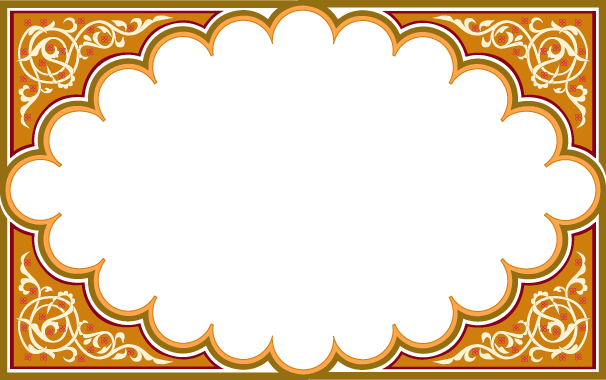 Вступление:
Определение и пояснениеАд — обитель, приготовленная Аллахом для тех, кто не уверовал в Него, протестовал против Его шариата и считал лжецами Его посланников. Это — кара, которой Он подвергнет Его врагов, и узилище, в котором будут заточены грешники.Это — величайший позор и ужасный убыток, и нет большего унижения и урона:﴿رَبَّنَا إِنَّكَ مَنْ تُدْخِلِ النَّارَ فَقَدْ أَخْزَيْتَهُ  وَمَا لِلظَّالِمِينَ مِنْ أَنْصَارٍ١٩٢﴾ [آل عمران: 192]«Господь наш! Ты опозоришь того, кого ввергнешь в Огонь, и не будет у несправедливых помощников» (Аль ‘Имран, 192); ﴿أَلَمْ يَعْلَمُوا أَنَّهُ مَنْ يُحَادِدِ اللَّهَ وَرَسُولَهُ فَأَنَّ لَهُ نَارَ جَهَنَّمَ خَالِدًا فِيهَا  ذَلِكَ الْخِزْيُ الْعَظِيمُ٦٣﴾ [التوبة: 63]«Разве они не знали, что тому, кто проявляет враждебность к Аллаху и Его Посланнику, навеки уготован огонь Геенны? Это — великое бесчестие» (Ат-Тауба, 63); ﴿إِنَّ الْخَاسِرِينَ الَّذِينَ خَسِرُوا أَنْفُسَهُمْ وَأَهْلِيهِمْ يَوْمَ الْقِيَامَةِ  أَلَا ذَلِكَ هُوَ الْخُسْرَانُ الْمُبِينُ١٥﴾ [الزمر: 15]«Воистину, потерпят убыток те, которые потеряют себя и свои семьи в день воскресения. Воистину, это и есть явный убыток!» (Аз-Зумар, 15).В таком описании нет ничего удивительного, ведь там собраны муки, страдания и печали, которые невозможно отобразить на бумаге или описать словами. Эти муки бесконечны, как бесконечна жизнь обитателей Ада. И поэтому Аллах неоднократно напоминает об унизительном положении мучеников в Аду: ﴿إِنَّهَا سَاءَتْ مُسْتَقَرًّا وَمُقَامًا٦٦﴾ [الفرقان: 66]«Как скверны эта обитель и местопребывание!» (Аль-Фуркан, 66); ﴿هَذَا  وَإِنَّ لِلطَّاغِينَ لَشَرَّ مَآبٍ٥٥ جَهَنَّمَ يَصْلَوْنَهَا فَبِئْسَ الْمِهَادُ٥٦﴾ [ص: 55-56]«Вот так! Воистину, для преступивших [границы дозволенного] уготовано скверное место возвращения — Геенна, в которой они будут гореть. Как же скверно это ложе!» (Сад, 55-56).Глава первая:
Рай и Ад уже сотвореныАт-Тахави в своем трактате, посвященном вероучению праведных предков, известном как «Аль-‘акида ат-тахавийя», сказал:Рай и Ад уже сотворены. Они никогда не исчезнут и не перестанут существовать. Всевышний Аллах создал их до сотворения людей и создал тех, кто попадет туда. Тот, кто пожелает попасть в Рай, войдет туда по милости Аллаха, а тот, кто пожелает попасть в Ад, окажется там по Его справедливому решению. Каждый трудится для того, что уготовано для него, и стремится к тому, для чего он был сотворен. И добро, и зло уже предопределены для рабов.Мухаммад бин Мухаммад бин Абу аль-‘Изз аль-Ханафи, комментатор трактата «Аль-‘акида ат-тахавийя», поясняя смысл этих слов, сказал:Слова «Рай и Ад уже сотворены» означают, что последователи сунны единодушно признают, что эти творения существуют сейчас. Последователи сунны не отступали от этого убеждения, пока не появились мутазилиты и кадариты, которые стали отрицать его. Они заявили, что Аллах создаст эти два творения в день воскресения. К этому их побудил ошибочный принцип, руководствуясь которым они придумали законы для того, что совершает Аллах. Они решили, что Ему подобает совершать, а что не подобает, проведя аналогию между Его действиями и поступками творений. Фактически, они уподобили одно другому. Наряду с этим в их убеждения проникли идеи джахмизма, и они лишили божественные качества всякого смысла. Они заявили, что сотворение Рая до воздаяния бесполезно, ибо в таком случае ему пришлось бы бездействовать на протяжении длительного срока. Они придумали для Всевышнего Господа неверные законы и отвергли тексты, которые противоречат им. Они исказили смысл текстов, а тех, кто не признал их законов, они обвинили в заблуждении и ереси.Далее автор привел доказательства из Корана и сунны, подтверждающие то, что Рай и Ад уже созданы: К текстам из Корана относятся слова Всевышнего о том, что Рай «уготован для богобоязненных» (Аль ‘Имран, 133); «уготован для тех, которые уверовали в Аллаха и Его посланников» (Аль-Хадид, 21). Об Аде же сказано, что он «уготован для неверующих» (Аль ‘Имран, 131). Всевышний сказал: ﴿إِنَّ جَهَنَّمَ كَانَتْ مِرْصَادًا٢١ لِلطَّاغِينَ مَآبًا٢٢﴾ [النبأ: 21-22]«Воистину, Геенна является засадой и местом возвращения для тех, кто преступает [границы дозволенного]» (Ан-Наба, 21-22). Он же сказал:﴿وَلَقَدْ رَآهُ نَزْلَةً أُخْرَى١٣ عِنْدَ سِدْرَةِ الْمُنْتَهَى١٤ عِنْدَهَا جَنَّةُ الْمَأْوَى١٥﴾ [النجم: 13-15]«Он уже видел его другое нисхождение у Лотоса крайнего предела, возле которого находится Сад пристанища» (Ан-Наджм, 13-15). Пророк ج видел Лотос крайнего предела и видел возле него Рай — Сад пристанища. В обоих «Сахихах» приводится хадис Анаса о ночном переносе. В его концовке сказано:«ثُمَّ انْطَلَقَ بِي جِبْرِيلُ حَتَّى نَأْتِيَ سِدْرَةَ الْمُنْتَهَى، فَغَشِيَهَا أَلْوَانٌ لا أَدْرِي مَا هِيَ، قَالَ: ثُمَّ أُدْخِلْتُ الْجَنَّةَ، فَإِذَا فِيهَا جَنَابِذُ اللُّؤْلُؤَ، وَإِذَا تُرَابُهَا الْمِسْكُ».«Потом Джибрил привел меня к Лотосу крайнего предела, который был покрыт чем-то разноцветным, чего я не разобрал. Потом я вошел в Рай, и там были шатры из жемчугов, а его земля была из мускуса».В обоих «Сахихах» приводится хадис ‘Абдуллаха бин ‘Умара о том, что Посланник Аллаха ج сказал:«إِنَّ أَحَدَكُمْ إِذَا مَاتَ عُرِضَ عَلَيْهِ مَقْعَدُهُ بِالْغَدَاةِ وَالْعَشِيِّ، إِنْ كَانَ مِنْ أَهْلِ الْجَنَّةِ فَمِنْ أَهْلِ الْجَنَّةِ، وَإِنْ كَانَ مِنْ أَهْلِ النَّارِ فَمِنْ أَهْلِ النَّارِ، يُقَالُ: هَذَا مَقْعَدُكَ حَتَّى يَبْعَثَكَ اللَّهُ إِلَيْهِ يَوْمَ الْقِيَامَةِ».«Поистине, каждому из вас после смерти будут показывать его место по утрам и вечерам. Если он будет из числа обитателей Рая, то [ему будет показано место] среди обитателей Рая, если же он будет из числа обитателей Огня, то [ему будет показано место] среди обитателей Огня. Ему скажут: «Вот твое место до тех пор, пока Аллах не воскресит тебя в день воскресения».Мы уже приводили хадис аль-Бары бин ‘Азиба, в котором сказано: «فَيُنَادِي مُنَادٍ مِنْ السَّمَاءِ: أَنْ قَدْ صَدَقَ عَبْدِي فَأَفْرِشُوهُ مِنْ الْجَنَّةِ، وَافْتَحُوا لَهُ بَابًا إِلَى الْجَنَّةِ، وَأَلْبِسُوهُ مِنْ الْجَنَّةِ - قَالَ: فَيَأْتِيهِ مِنْ رَوْحِهَا وَطِيبِهَا».«С неба раздастся голос: “Правдив Мой раб. Расстелите для него рай-ские прелести и откройте для него врата в Рай”. На него дует райский ветерок, и он начинает наслаждаться райским благоуханием». Мы также упоминали рассказ Анаса, близкий по смыслу с хадисом аль-Бары.В «Сахихе» Муслима приводится хадис ‘Аиши о том, что при жизни Посланника Аллаха ج произошло солнечное затмение. В нем сообщается, что Посланник Аллаха ج сказал:«رَأَيْتُ فِي مَقَامِي هَذَا كُلَّ شَيْءٍ وُعِدْتُمْ، حَتَّى لَقَدْ رَأَيْتُنِي أُرِيدُ أَنْ آخُذَ قِطْفًا مِنْ الْجَنَّةِ حِينَ رَأَيْتُمُونِي جَعَلْتُ أُقَدِّمُ، وَلَقَدْ رَأَيْتُ جَهَنَّمَ يَحْطِمُ بَعْضُهَا بَعْضًا حِينَ رَأَيْتُمُونِي تَأَخَّرْتُ». «Стоя на этом месте, я увидел все, что было обещано вам. В тот момент, когда вы увидели, что я двинулся вперед, я хотел взять из Рая кисть винограда. Когда же вы увидели, что я попятился назад, я увидел Огонь, который сокрушает сам себя».Солнечное затмение, произошедшее при жизни Посланника Аллаха ج описано и в хадисе ‘Абдуллаха бин ‘Аббаса, переданном в обоих «Сахихах». В нем говорится, что люди сказали: «Посланник Аллаха, мы увидели, что ты протянул руку к чему-то во время намаза. А потом мы увидели, как ты попятился назад». Он ответил:«إِنِّي رَأَيْتُ الْجَنَّةَ فَتَنَاوَلْتُ عُنْقُودًا، وَلَوْ أَصَبْتُهُ لأكَلْتُمْ مِنْهُ مَا بَقِيَتْ الدُّنْيَا، وَأُرِيتُ النَّارَ فَلَمْ أَرَ مَنْظَرًا كَالْيَوْمِ قَطُّ أَفْظَعَ، وَرَأَيْتُ أَكْثَرَ أَهْلِهَا النِّسَاءَ». قَالُوا: بِمَ يَا رَسُولَ اللَّهِ؟، قَالَ: «بِكُفْرِهِنَّ». قِيلَ: يَكْفُرْنَ بِاللَّهِ؟ قَالَ: «يَكْفُرْنَ الْعَشِيرَ وَيَكْفُرْنَ الإحْسَانَ، لَوْ أَحْسَنْتَ إِلَى إِحْدَاهُنَّ الدَّهْرَ كُلَّهُ ثُمَّ رَأَتْ مِنْكَ شَيْئًا قَالَتْ: مَا رَأَيْتُ مِنْكَ خَيْرًا قَطُّ».«Поистине, я увидел Рай и протянул руку к кисти винограда, и если бы я взял его, то вы ели бы его, пока существует этот мир. Потом я увидел Огонь, и я никогда не видел более страшного зрелища. Я увидел, что большая часть его обитателей — женщины». Его спросили: «Из-за чего, Посланник Аллаха?» Он сказал: «Из-за их неблагодарности». Его спросили: «Они неблагодарны Аллаху?» Он ответил: «Они неблагодарны своим мужьям, неблагодарны за доброе отношение. Ты можешь делать кому-либо из них добро всю жизнь, но стоит ей увидеть нечто [неприятное], как она говорит: “Я никогда не видела [от тебя] добра”». В такой форме его передал аль-Бухари.В «Сахихе» Муслима приведен хадис Анаса о том, что Пророк ج сказал:«وَايْمُ الَّذِى نَفْسِى بِيَدِهِ لَوْ رَأَيْتُمْ مَا رَأَيْتُ لَضَحِكْتُمْ قَلِيلاً وَلَبَكَيْتُمْ كَثِيراً». قَالُـوا يَا رَسُولَ اللَّهِ وَمَا رَأَيْتَ قَالَ: «رَأَيْتُ الْجَنَّةَ وَالنَّارَ».«Клянусь Тем, в Чьей Длани моя душа, если бы вы увидели то, что видел я, то стали бы мало смеяться и много плакать». Его спросили: «Что же ты видел, Посланник Аллаха?» Он ответил: «Я видел Рай и Ад».В «Муватте» и «Сунанах» встречается хадис Ка‘ба бин Малика о том, что Посланник Аллаха ج сказал:«إِنَّمَا نَسَمَةُ الْمُسْلِمِ طَيْرٌ تَعْلُقُ فِي شَجَرِ الْجَنَّةِ، حَتَّى يُرْجِعَهَا اللَّهُ عَزَّ وَجَلَّ إِلَى جَسَدِهِ يَوْمَ الْقِيَامَةِ».«Поистине, душа мусульманина питается от райских деревьев в образе птицы, пока Аллах не вернет ее в его тело в день воскресения». Это — ясное свидетельство того, что души попадают в Рай до наступления дня воскресения.В «Сахихе» Муслима, «Сунанах» и «Муснаде» приводится хадис Абу Хурейры о том, что Посланник Аллаха ج сказал:«لَمَّا خَلَقَ اللَّهُ الْجَنَّةَ وَالنَّارَ، أَرْسَلَ جِبْرِيلَ إِلَى الْجَنَّةِ فَقَالَ: انْظُرْ إِلَيْهَا وَإِلَى مَا أَعْدَدْتُ لإهْلِهَا فِيهَا، قَالَ: فَجَاءَهَا وَنَظَرَ إِلَيْهَا وَإِلَى مَا أَعَدَّ اللَّهُ لأهْلِهَا فِيهَا، قَالَ: فَرَجَعَ إِلَيْهِ قَالَ: فَوَعِزَّتِكَ لا يَسْمَعُ بِهَا أَحَدٌ إِلاَّ دَخَلَهَا، فَأَمَرَ بِهَا فَحُفَّتْ بِالْمَكَارِهِ، فَقَالَ: ارْجِعْ إِلَيْهَا فَانْظُرْ إِلَى مَا أَعْدَدْتُ لأهْلِهَا فِيهَا، قَالَ: فَرَجَعَ إِلَيْهَا فَإِذَا هِيَ قَدْ حُفَّتْ بِالْمَكَارِهِ، فَرَجَعَ إِلَيْهِ فَقَالَ: وَعِزَّتِكَ لَقَدْ خِفْتُ أَنْ لا يَدْخُلَهَا أَحَدٌ، قَالَ: اذْهَبْ إِلَى النَّارِ فَانْظُرْ إِلَيْهَا وَإِلَى مَا أَعْدَدْتُ لأهْلِهَا فِيهَا، فَإِذَا هِيَ يَرْكَبُ بَعْضُهَا بَعْضًا، فَرَجَعَ إِلَيْهِ فَقَالَ: وَعِزَّتِكَ لا يَسْمَعُ بِهَا أَحَدٌ فَيَدْخُلَهَا، فَأَمَرَ بِهَا فَحُفَّتْ بِالشَّهَوَاتِ فَقَالَ: ارْجِعْ إِلَيْهَا فَرَجَعَ إِلَيْهَا، فَقَالَ: وَعِزَّتِكَ لَقَدْ خَشِيتُ أَنْ لايَنْجُوَ مِنْهَا أَحَدٌ إِلاَّ دَخَلَهَا». «Когда Аллах создал Рай и Ад, Он послал Джибрила в Рай и сказал: “Иди, посмотри на него и на то, что уготовано в нем для его обитателей”. Он отправился и увидел его, а также все то, что Аллах приготовил для его обитателей, а потом вернулся и сказал: “Клянусь Твоим могуществом, каждый, кто услышит про него, непременно попадет туда”. Тогда Аллах велел окружить Рай тяготами, и сказал: “Иди, посмотри на него и на то, что уготовано в нем для его обитателей”. Он взглянул на это, а потом вернулся и сказал: “Клянусь Твоим могуществом, я боюсь, что теперь никто не попадет туда”. Потом Аллах послал его в Огонь, сказав: “Иди, посмотри на него и на то, что уготовано в нем для его обитателей”. Он посмотрел на него и увидел, что он вздымается сам над собой. Вернувшись, он сказал: “Клянусь Твоим могуществом, никто из тех, кто услышит про него, не попадет туда”. Тогда Аллах велел окружить Огонь соблазнами и сказал: “Иди, посмотри на него и на то, что уготовано в нем для его обитателей”. Вернувшись, он сказал: “Клянусь Твоим могуществом, я боюсь, что теперь все попадут туда, и никто не сможет спастись”». Похожих преданий в сунне много.В «Сахихе» аль-Бухари есть глава «Об описании Рая и том, что он уже создан». В ней приводится много хадисов, указывающих на то, что Рай уже сотворен. Среди них — хадис о том, что Аллах показывает покойному его место в Раю и Аду, когда того помещают в могилу, предание о том, как Рай и Ад были показаны Посланнику ج, хадис о том, как Посланник ج увидел в Раю дворец ‘Умара бин аль-Хаттаба, и др. Как справедливо заметил Ибн Хаджар, «еще более ясным свидетельством, чем перечисленные аль-Бухари хадисы, является хадис Абу Хурейры, переданный Ахмадом, Абу Давудом с сильным иснадом. В нем сообщается, что Пророк ج сказал:«لَمَّا خَلَقَ اللَّهُ الْجَنَّةَ قَالَ لِجِبْرِيلَ: اذْهَبْ فَانْظُرْ إِلَيْهَا».“Когда Аллах создал Рай, Он сказал Джибрилу: ‘Иди, посмотри на него’”».Сомнения тех, кто считает, что Ад еще не созданВ комментариях к трактату имама ат-Тахави обсуждаются сомнительные доводы тех, кто считает, что Ад еще не создан. Опровергая их, автор пишет:Те, кто полагает, что он еще не сотворен, ссылаются на сомнительный довод: если бы он существовал сейчас, то в день воскресения он непременно должен был бы исчезнуть, а все его обитатели — погибнуть и умереть, потому что Всевышний сказал:﴿كُلُّ شَيْءٍ هَالِكٌ إِلَّا وَجْهَهُ﴾ [القصص: 88]«Всякая вещь погибнет, кроме Его Лика» (Аль-Касас, 88); ﴿كُلُّ نَفْسٍ ذَائِقَةُ الْمَوْتِ﴾ [آل عمران: 185]«Каждая душа вкусит смерть» (Аль ‘Имран, 185). Кроме того, в своде ат-Тирмизи передан хадис Ибн Мас‘уда о том, что Посланник Аллаха ج сказал:«لَقِيتُ إِبْرَاهِيمَ لَيْلَةَ أُسْرِيَ بِي فَقَالَ: يَا مُحَمَّدُ أَقْرِئْ أُمَّتَكَ مِنِّي السَّلامَ، وَأَخْبِرْهُمْ أَنَّ الْجَنَّةَ طَيِّبَةُ التُّرْبَةِ عَذْبَةُ الْمَاءِ وَأَنَّهَا قِيعَانٌ، وَأَنَّ غِرَاسَهَا سُبْحَانَ اللَّهِ، وَالْحَمْدُ لِلَّهِ، وَلا إِلَهَ إِلاَّ اللَّهُ، وَاللَّهُ أَكْبَرُ». «В ту ночь, когда я был перенесен [из Мекки в Эль-Кудс], я встретил Ибрахима. Он сказал: “О Мухаммад, передай твоим последователям мои приветствия и сообщи им, что грунт в Раю благоухает. Вода в нем вкусная и пресная, земля — ровная и гладкая, а его саженцы — это слова ‘субхана-Ллах’, ‘альхамдули-Ллях’, ‘ля иляха илля-Ллах’ и ‘Аллаху акбар’”». Ат-Тирмизи назвал его хорошим и малоизвестным. Он же передал со слов Абу аз-Зубейра хадис Джабира о том, что Пророк ج сказал:«مَنْ قَالَ سُبْحَانَ اللَّهِ الْعَظِيمِ وَبِحَمْدِهِ؛ غُرِسَتْ لَهُ نَخْلَةٌ فِي الْجَنَّةِ».«Для того, кто скажет: “Субхана-Ллахи ва бихамдихи”, — будет посажена пальма в Раю». Ат-Тирмизи назвал его хорошим и достоверным.Они считают, что если бы Рай был уже создан, то его земля не была бы ровной и гладкой, а его саженцы были бы лишены всякого смысла. То же самое можно сказать о словах жены Фараона: ﴿رَبِّ ابْنِ لِي عِنْدَكَ بَيْتًا فِي الْجَنَّةِ﴾ [التحريم: 11]«Господи, возведи для меня дом в Раю возле Тебя!» (Ат-Тахрим, 11).Ответить на это можно следующим образом: если вы имеете в виду, что Рай не существует, что он возникнет подобно тому, как подуют в Рог, или подобно воскресению мертвых из могил, то такое утверждение лживо. Оно опровергается аргументами, некоторые из которых мы уже привели. Но если вы имеете в виду, что Аллах еще не завершил сотворение там всего, что уготовано для его обитателей, и что Он продолжает создавать в нем новые вещи, и что Он создаст в нем многое другое, когда верующие войдут туда, то это справедливо, и это нельзя отрицать. Ваши доводы указывают именно на такое толкование.Что касается ваших попыток сослаться на слова Всевышнего Аллаха «Всякая вещь погибнет, кроме Его Лика» (Аль-Касас, 88), то они опираются на неправильное понимание смысла этого аята. Отрицая существование Рая и Ада на основании этого аята, вы уподобляетесь вашим собратьям, утверждающим, что эти творения исчезнут, а их обитатели умрут!! Ни вы, ни ваши собратья не поняли смысла этого аята, но мусульманские имамы поняли его правильно. Они говорили, в частности, что здесь имеется в виду все, чему Аллах предписал исчезнуть и погибнуть. Что же касается Рая и Ада, то они сотворены для вечного существования, а не для того, чтобы исчезнуть. То же самое относится к Трону, который является кровлей Рая. Существует мнение, что в этом аяте имеется в виду «кроме Его владений» или «кроме того, что сделано ради Него». Говорят, что после ниспослания слов Всевышнего Аллаха «Все на ней (земле) смертны» (Ар-Рахман, 26), ангелы сказали: «Жители Земли погибли!» Они пожелали жить вечно, но Аллах сообщил, что умрут все жители и неба, и земли. Он сказал:﴿كُلُّ شَيْءٍ هَالِكٌ إِلَّا وَجْهَهُ﴾ [القصص: 88]«Всякая вещь погибнет, кроме Его Лика» (Аль-Касас, 88), ибо только Он — Живой, Который не умирает. Тогда ангелам стало ясно, что они тоже смертны. Об этом упоминали для сопоставления этих аятов с недвусмысленными текстами, указывающими на то, что Рай и Ад вечны. Из этих текстов следуют и другие выводы, о которых мы скоро поговорим, если на то будет воля Всевышнего Аллаха.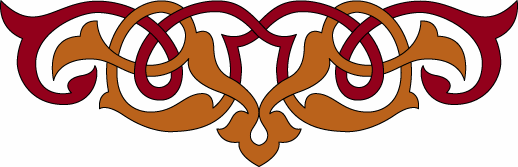 Глава вторая:
Стражи АдаАд стерегут ангелы огромных размеров, наделенные страшной силой. Они не ослушаются создавшего их Аллаха, выполняя все, что им приказано. Всевышний сказал: ﴿يَا أَيُّهَا الَّذِينَ آمَنُوا قُوا أَنْفُسَكُمْ وَأَهْلِيكُمْ نَارًا وَقُودُهَا النَّاسُ وَالْحِجَارَةُ عَلَيْهَا مَلَائِكَةٌ غِلَاظٌ شِدَادٌ لَا يَعْصُونَ اللَّهَ مَا أَمَرَهُمْ وَيَفْعَلُونَ مَا يُؤْمَرُونَ٦﴾ [التحريم: 6]«О те, которые уверовали! Оберегайте себя и свои семьи от Огня, растопкой которого будут люди и камни.  Над ним есть ангелы суровые и сильные. Они не ослушаются велений Аллаха и выполняют все, что им велено» (Ат-Тахрим, 6).Этих ангелов девятнадцать, как поведал об этом Аллах: ﴿سَأُصْلِيهِ سَقَرَ٢٦ وَمَا أَدْرَاكَ مَا سَقَرُ٢٧ لَا تُبْقِي وَلَا تَذَرُ٢٨ لَوَّاحَةٌ لِلْبَشَرِ٢٩ عَلَيْهَا تِسْعَةَ عَشَرَ٣٠﴾ [المدثر: 26-30]«Я брошу его в Преисподнюю. Откуда ты мог знать, что такое Преисподняя? Она не щадит и не оставляет. Она сжигает кожу. Их (ангелов) над ней — девятнадцать» (Аль-Муддассир, 26-30). Неверующие были обольщены этим числом. Они решили, что смогут одолеть такое небольшое число стражей, не ведая о том, что каждый из них обладает силой, достаточной для того, чтобы противостоять всем людям вместе. Поэтому Аллах после упоминания об этих ангелах сказал: ﴿وَمَا جَعَلْنَا أَصْحَابَ النَّارِ إِلَّا مَلَائِكَةً  وَمَا جَعَلْنَا عِدَّتَهُمْ إِلَّا فِتْنَةً لِلَّذِينَ كَفَرُوا﴾ [المدثر: 31]«Стражами Огня Мы сделали только ангелов, а количество их сделали искушением для неверующих» (Аль-Муддассир, 31).Ибн Раджаб сказал:Среди ранних и поздних богословов распространено мнение о том, что искушением является именно число ангелов. Неверующих обольстила их малочисленность, и они предположили, что смогут оказать им сопротивление и защититься от них. Они не знали, что все человечество вместе не сможет противостоять даже одному из них.Этих же ангелов Аллах назвал стражами Геенны: ﴿وَقَالَ الَّذِينَ فِي النَّارِ لِخَزَنَةِ جَهَنَّمَ ادْعُوا رَبَّكُمْ يُخَفِّفْ عَنَّا يَوْمًا مِنَ الْعَذَابِ٤٩﴾ [غافر: 49]«Те, которые попали в Огонь, скажут стражам Геенны: “Помолитесь вашему Господа, пусть Он облегчит наши мучения хотя бы на день”» (Гафир, 49).Глава третья:
Описание АдаМестонахождение АдаБогословы разошлись во мнениях относительно того, где располагается Ад сейчас. Одни считали, что он находится на нижайшей земле. Другие полагали, что он находится на небесах. Третьи воздерживались от конкретного суждения, и это мнение — правильное, так как по этому поводу нет ни одного ясного достоверного текста. Одним из тех, кто воздерживался от суждений по данному вопросу, был хафиз ас-Суйути: «Следует воздерживаться от высказывания суждений относительно местонахождения Ада, потому что этого не знает никто, кроме Аллаха, и на эту тему нет ни одного хадиса, которому я бы доверял».Шейх Валиуллах ад-Дахлави в своем трактате, посвященном вероучению, писал: «Нет ни одного ясного текста, конкретизирующего местонахождение Рая и Ада. Они находятся там, где угодно Всевышнему Аллаху. Мы же не способны объять своим знанием творение Аллаха и Его миры». Комментируя эти слова, Сиддик Хасан Хан сказал: «Это — самое предпочтительное и надежное мнение по данному вопросу, если так угодно Всевышнему Аллаху».Величина и глубина АдаРазмеры и глубина Ада велики, а расстояние от одного его края до другого огромно. Об этом можно судить по нескольким признакам.1. В Ад попадет бесчисленное множество грешников, и, несмотря на это, среди них будут такие, чьи размеры будут огромными. Так, коренные зубы обитателей Ада будут величиной с гору Ухуд, а расстояние от одного их плеча до другого будет равно трем дням пути. Несмотря на такие крупные размеры мучеников, Ад вместит в себя огромное количество неверующих грешников, которые жили на протяжении всей земной истории. Более того, в нем останется свободное место и для других, о чем сообщается в Коране:     ﴿يَوْمَ نَقُولُ لِجَهَنَّمَ هَلِ امْتَلَأْتِ وَتَقُولُ هَلْ مِنْ مَزِيدٍ٣٠﴾ [ق: 30]«В тот день Мы скажем Геенне: “Заполнилась ли ты?” Она скажет: “Нет ли добавки?”» (Каф, 30). Поистине, Ад подобен мельнице, в которую попадают тысячи тонн зерна, а она перемалывает их, не зная усталости. Наконец, зерно заканчивается, а мельница продолжает крутиться в ожидании добавки. В хадисе о пререкании Рая и Ада сообщается, что Аллах сказал Аду:«إِنَّمَا أَنْتِ عَذَابِى أُعَذِّبُ بِكِ مَنْ أَشَاءُ مِنْ عِبَادِى، وَلِكُلِّ وَاحِدَةٍ مِنْكُمَا مِلْؤُهَا، فَأَمَّا النَّارُ فَلاَ تَمْتَلِئُ حَتَّى يَضَعَ اللَّهُ تَبَارَكَ وَتَعَالَى رِجْلَهُ تَقُولُ: قَطْ قَطْ قَطْ. فَهُنَالِكَ تَمْتَلِئُ وَيُزْوَى بَعْضُهَا إِلَى بَعْضٍ، وَلاَ يَظْلِمُ اللَّهُ مِنْ خَلْقِهِ أَحَدًا».«Поистине, ты — Мое наказание, которому Я подвергаю, кого пожелаю». Далее в нем сказано: «Каждый из них двоих заполнится, но Огонь не будет заполнен, пока Всеблагой и Всевышний Аллах не наступит на него Своей Ногой, и он скажет: “Довольно, довольно!” Лишь тогда он заполнится, а его части войдут одна в другую, и ни с кем из творений Аллах не поступит несправедливо». Его передали аль-Бухари и Муслим со слов Абу Хурейры.Передают со слов Анаса, что Пророк ج сказал:«لا تَزَالُ جَهَنَّمُ يُلْقَى فِيهَا وَتَقُولُ: هَلْ مِنْ مَزِيدٍ حَتَّى يَضَعَ رَبُّ الْعِزَّةِ فِيهَا قَدَمَهُ، فَيَنْزَوِي بَعْضُهَا إِلَى بَعْضٍ وَتَقُولُ: قَطْ قَطْ بِعِزَّتِكَ وَكَرَمِكَ».«Грешников будут бросать в Геенну, а она будет говорить: “Нет ли добавки?”, пока Господь миров не наступит на нее Своей Стопой так, что ее части войдут одна в другую. Тогда она скажет: “Довольно, довольно, клянусь Твоим могуществом и великодушием!”» Хадис передали аль-Бухари и Муслим.2. О большой глубине Ада свидетельствует то, что камень, брошенный с его верхней части, достигает его дна лишь спустя много лет. В «Сахихе» Муслима приводится хадис Абу Хурейры: «Как-то мы сидели около Посланника Аллаха ج и услышали грохот падающего камня. Пророк ج спросил:«أتَدْرُونَ مَا هَذَا؟». قَالَ: قُلْنَا اللَّهُ وَرَسُولُهُ أَعْلَمُ، قَالَ: «هَذَا حَجَرٌ رُمِيَ بِهِ فِي النَّارِ مُنْذُ سَبْعِينَ خَرِيفًا، فَهُوَ يَهْوِي فِي النَّارِ الآنَ حَتَّى انْتَهَى إِلَى قَعْرِهَا».“Знаете ли вы, что это?” Мы ответили: “Аллаху и Его Посланнику это ведомо лучше”. Он сказал: “Это — камень, брошенный в Огонь семьдесят лет назад. Он падал там до сих пор, пока не достиг дна Ада”».Аль-Хаким со слов Абу Хурейры и ат-Табарани со слов Му‘аза и Абу Умамы сообщили, что Пророк ج сказал:«لَوْ أَنَّ حَجَرًا  مِثْلُ سَبْعِ خَلِفَاتٍ، أُلْقِيَ فِي شَفْرِ جَهَنَّمَ، لَهَوَى فيها سَبْعِينَ عَامًا لا يَبْلُغُ قَعْرَهَا».«Если камень величиной с семь беременных верблюдиц сбросить с края Геенны, то он будет падать семьдесят лет, но так и не достигнет ее дна».3. Большое количество ангелов, которые приведут Ад в день воскресения. Аллах сказал:﴿وَجِيءَ يَوْمَئِذٍ بِجَهَنَّمَ﴾ [الفجر: 23]«В тот день приведут Геенну» (Аль-Фаджр, 23). Посланник ج описал то, как это произойдет в день воскресения:«يُؤْتَى بِجَهَنَّمَ يَوْمَئِذٍ لَهَا سَبْعُونَ أَلْفَ زِمَامٍ، مَعَ كُلِّ زِمَامٍ سَبْعُونَ أَلْفَ مَلَكٍ يَجُرُّونَهَا». «В тот день приведут Геенну, у которой семьдесят тысяч поводьев. За каждый повод его будут волочить семьдесят тысяч ангелов». Хадис передал Муслим со слов ‘Абдуллаха бин Мас‘уда. Нам же остается только поражаться размерам этого страшного творения, сдержать которое по силам лишь стольким могучим, сильным ангелам, о чьей силе доподлинно известно одному Аллаху.4. На крупные размеры Ада также указывает то, что в нем будут свернуты такие огромные творения, как Солнце и Луна. Имам ат-Тахави в сборнике «Мушкил аль-асар» передал со слов Саламы бин ‘Абд ар-Рахмана, что Абу Хурейра рассказывал со слов Пророка ج:«إنَّ الشَّمسَ والقَمرَ ثورانِ مُكَوَّرَانِ في النارِ يَومَ القيامة».«В день воскресения Солнце и Луна будут скручены в Огне». Это же передали аль-Бейхаки в книге «Аль-ба‘с ва-н-нушур», а также аль-Баззар, аль-Исма‘или и аль-Хаттаби с иснадом, достоверным согласно требованиям аль-Бухари. Сам аль-Бухари привел его в своем «Сахихе» в сокращенной форме: «Солнце и Луна будут скручены в Огне».Ступени АдаОгненный жар в Аду распределен неравномерно, и муки его обитателей будут различаться по степени тяжести. Иными словами, наказание в Аду не является одинаковым для всех. Всеблагой и Всевышний Аллах сказал: ﴿إِنَّ الْمُنَافِقِينَ فِي الدَّرْكِ الْأَسْفَلِ مِنَ النَّارِ﴾ [النساء: 145]«Воистину, лицемеры окажутся на нижайшей ступени Огня» (Ан-Ниса, 145). Слово «дарк» используется арабами для обозначения ступеней, спускающихся вниз, а «дарадж» — ступеней, ведущих вверх. Поэтому эпитет «дараджат» обычно употребляется в отношении ступеней Рая, а «даракат» — в отношении ступеней Ада. Чем глубже расположена ступень в Аду, тем жарче там пламя. Лицемеры заслуживают самого мучительного наказания, и поэтому они попадут на самую низкую ступень в Аду.Иногда слово «дараджат» употребляется и в отношении ступеней Ада. Так, в суре «аль-Ан‘ам», после описания обитателей Рая и Ада, говорится: ﴿وَلِكُلٍّ دَرَجَاتٌ مِمَّا عَمِلُوا﴾ [الأنعام: 132]«Для всех будут ступени, соответствующие тому, что они совершили» (Аль-Ан‘ам, 132). Всевышний также сказал: ﴿أَفَمَنِ اتَّبَعَ رِضْوَانَ اللَّهِ كَمَنْ بَاءَ بِسَخَطٍ مِنَ اللَّهِ وَمَأْوَاهُ جَهَنَّمُ  وَبِئْسَ الْمَصِيرُ١٦٢ هُمْ دَرَجَاتٌ عِنْدَ اللَّهِ﴾ [آل عمران: 162-163]«Разве тот, кто последовал за довольством Аллаха, подобен тому, кто привел в ярость Аллаха и чьим пристанищем будет Геенна?! Как же скверно это место прибытия! Они займут разные ступени перед Аллахом» (Аль ‘Имран, 162-163).‘Абд ар-Рахман бин Зейд бин Аслам сказал: «Ступени Рая поднимаются вверх, а в Аду они спускаются вниз». Сообщается со слов некоторых праведных предков, что грешники, не приобщавшие сотоварищей к Аллаху, окажутся среди тех, кто попадет на верхнюю ступень Ада. На второй ступени будут иудеи, на третьей — христиане, на четвертой — сабии, на пятой — огнепоклонники, на шестой — арабы-язычники, а на седьмой — лицемеры. В некоторых трактатах встречаются названия ступеней Ада:первая — Джаханнам (Геенна);вторая — Лаза (Адское Пламя);третья — Аль-Хутама (Огонь сокрушающий);четвертая — Ас-Са‘ир (Пламя);пятая — Сакар (Преисподняя);шестая — Аль-Джахим (Ад);седьмая — Аль-Хавийа (Пропасть).Однако ни подобное распределение грешников по ступеням, ни перечисленные названия каждой из ступеней не являются правдивыми. Достоверно известно, что все эти эпитеты (Ад, Адское Пламя, Огонь и др.) являются названиями Ада целиком, а не какой-либо его части. Также известно, что люди будут наказаны в зависимости от степени своего неверия и совершенных ими грехов.Врата АдаАллах сообщил о том, что у Ада семь врат: ﴿وَإِنَّ جَهَنَّمَ لَمَوْعِدُهُمْ أَجْمَعِينَ٤٣ لَهَا سَبْعَةُ أَبْوَابٍ لِكُلِّ بَابٍ مِنْهُمْ جُزْءٌ مَقْسُومٌ٤٤﴾ [الحجر: 43-44]Воистину, Геенна — это место, обещанное всем им. Там — семь врат, и для каждых врат предназначена определенная их часть» (Аль-Хиджр, 43-44). Комментируя этот аят, Ибн Касир писал:Это значит, что в каждую из этих дверей непременно войдет предписанное число последователей Иблиса, и они не смогут избежать этого — упаси нас Аллах! Каждый войдет в ту дверь, которая соответствует его поступкам, и будет пребывать на соответствующей ступени. Передают, что ‘Али бин Абу Талиб во время проповеди сказал: «Врата Геенны расположены так». По словам Абу Харуна, он показал, что они находятся одно над другим. Передают с его же слов: «У Геенны семь врат, расположенных одно над другим. Вначале заполнятся первые врата, потом — вторые, потом — третьи, пока не заполнится каждое из них».Врата Ада раскроются, когда неверующих приведут к нему, и потом они войдут туда, чтобы остаться там навечно: ﴿وَسِيقَ الَّذِينَ كَفَرُوا إِلَى جَهَنَّمَ زُمَرًا  حَتَّى إِذَا جَاءُوهَا فُتِحَتْ أَبْوَابُهَا وَقَالَ لَهُمْ خَزَنَتُهَا أَلَمْ يَأْتِكُمْ رُسُلٌ مِنْكُمْ يَتْلُونَ عَلَيْكُمْ آيَاتِ رَبِّكُمْ وَيُنْذِرُونَكُمْ لِقَاءَ يَوْمِكُمْ هَذَا  قَالُوا بَلَى وَلَكِنْ حَقَّتْ كَلِمَةُ الْعَذَابِ عَلَى الْكَافِرِينَ٧١﴾ [الزمر: 71]«Тех, которые не уверовали, толпами погонят в Геенну. Когда они подойдут к ней, ее врата будут распахнуты, и ее стражи скажут им: “Разве не приходили к вам посланники из вас самих, которые читали вам аяты вашего Господа и предупреждали вас о встрече с этим днем вашим?” Они скажут: “Конечно!” Но сбылось относительно неверующих Слово о мучениях» (Аз-Зумар, 71). После этого признания им скажут: ﴿ادْخُلُوا أَبْوَابَ جَهَنَّمَ خَالِدِينَ فِيهَا  فَبِئْسَ مَثْوَى الْمُتَكَبِّرِينَ٧٢﴾ [الزمر: 72]«Войдите во врата Геенны и пребудьте там вечно! Как же скверна обитель возгордившихся!» (Аз-Зумар, 72). Эти врата навсегда закроются для грешников, и они потеряют надежду на избавление. Всевышний сказал: ﴿وَالَّذِينَ كَفَرُوا بِآيَاتِنَا هُمْ أَصْحَابُ الْمَشْأَمَةِ١٩ عَلَيْهِمْ نَارٌ مُؤْصَدَةٌ٢٠﴾ [البلد: 19-20]«Те же, которые не уверовали в Наши знамения, являются людьми левой стороны, над которыми сомкнется Огонь» (Аль-Балад, 19-20). По словам Ибн ‘Аббаса, «сомкнется» означает, что его врата будут заперты. Муджахид сообщил, что выражение أصدّ الباب на диалекте курейшитов означает «закрывать дверь».В другой суре сказано: ﴿وَيْلٌ لِكُلِّ هُمَزَةٍ لُمَزَةٍ١ الَّذِي جَمَعَ مَالًا وَعَدَّدَهُ٢ يَحْسَبُ أَنَّ مَالَهُ أَخْلَدَهُ٣ كَلَّا  لَيُنْبَذَنَّ فِي الْحُطَمَةِ٤ وَمَا أَدْرَاكَ مَا الْحُطَمَةُ٥ نَارُ اللَّهِ الْمُوقَدَةُ٦ الَّتِي تَطَّلِعُ عَلَى الْأَفْئِدَةِ٧ إِنَّهَا عَلَيْهِمْ مُؤْصَدَةٌ٨ فِي عَمَدٍ مُمَدَّدَةٍ٩﴾ [الهمزة: 1-9]«Горе всякому хулителю и обидчику, который копит состояние и пересчитывает его, думая, что богатство увековечит его. Но нет! Его непременно ввергнут в Огонь сокрушающий. Откуда ты мог знать, что такое Огонь сокрушающий? Это — разожженный Огонь Аллаха, который вздымается над сердцами. Воистину, он сомкнется над ними высокими столбами (т.е. мученики будут прикованы к этим столбам или врата Ада будут заперты и закреплены этими столбами)» (Аль-Хумаза, 1-9).Следовательно, врата Ада будут заперты над грешниками. Ибн ‘Аббас сказал, что высокими названы сами врата. Катада передал чтение Ибн Мас-‘уда: «Воистину, он сомкнется над ними посредством высоких столбов». ‘Атийя сказал: «Это будут железные столбы». Мукатил сказал: «Врата будут сомкнуты над их головами и подперты железными столбами, чтобы адский жар возвращался к грешникам». Согласно такому толкованию, высокими названы столбы, т.е. брусья, которыми подпирают врата Ада, длинные, потому что длинные подпорки надежнее и крепче коротких.До наступления дня воскресения врата Ада периодически открываются и закрываются. В частности, Пророк ج сообщил, что в рамадане врата Ада заперты. Передают со слов Абу Хурейры, что Пророк ج сказал:«إِذَا جَاءَ رَمَضَانُ؛ فُتِحَتْ أَبُوَابُ الجَّنَةِ، وَغُلِّقَتْ أَبْوَابُ النَّارِ، وَصُفِّدَتِ الشَّيَاطِينُ».«Когда наступает рамадан, распахиваются врата Рая, запираются врата Огня, а шайтанов заключают в оковы».Ат-Тирмизи передал со слов Абу Хурейры, что Пророк ج сказал:«إِذَا كَانَ أَوَّلُ لَيْلَةٍ مِنْ شَهْرِ رَمَضَانَ صُفِّدَتِ الشَّيَاطِينُ وَمَرَدَةُ الْجِنِّ، وَغُلِّقَتْ أَبْوَابُ النَّارِ فَلَمْ يُفْتَحْ مِنْهَا بَابٌ، وَفُتِّحَتْ أَبْوَابُ الْجَنَّةِ فَلَمْ يُغْلَقْ مِنْهَا بَابٌ». «Когда наступает первая ночь рамадана, шайтанов и мятежных джиннов заключают в оковы, и запирают врата Огня так, что ни одно из них не открывается, и распахивают врата Рая так, что ни одно из них не запирается».Растопка АдаРастопкой Ада будут каменья, грешники и неверующие, как об этом сказано в Коране: ﴿يَا أَيُّهَا الَّذِينَ آمَنُوا قُوا أَنْفُسَكُمْ وَأَهْلِيكُمْ نَارًا وَقُودُهَا النَّاسُ وَالْحِجَارَةُ﴾ [التحريم: 6]«О те, которые уверовали! Оберегайте себя и свои семьи от Огня, растопкой которого будут люди и камни» (Ат-Тахрим, 6); ﴿فَاتَّقُوا النَّارَ الَّتِي وَقُودُهَا النَّاسُ وَالْحِجَارَةُ  أُعِدَّتْ لِلْكَافِرِينَ٢٤﴾ [البقرة: 24]«Побойтесь Огня, растопкой которого являются люди и камни. Он уготован для неверующих» (Аль-Бакара, 24).Под людьми, которые будут растопкой для Ада, подразумеваются неверующие многобожники. Что же касается камней, которые имеются в виду в данном аяте, то о них лучше известно Аллаху. Некоторые из ранних мусульман считали, что это — сера. ‘Абдуллах бин Мас‘уд сказал: «Это — камни из серы, которые Аллах сотворил на первом небе в день сотворения небес и земли, приготовив их для неверующих». Об этом сообщили Ибн Джарир, Ибн Абу Хатим и аль-Хаким в «Мустадраке». Это же мнения высказывали Ибн ‘Аббас, Муджахид и Ибн Джурейдж.Если данное мнение опирается на слова Посланника ج, то мы принимаем его без споров и пререканий. Если же оно опирается на самостоятельное суждение, основанное на познании природы и особенностей камней, то оно не приемлемо, так как среди камней есть такие, которые воспламеняются и горят лучше, чем сера. Первые поколения мусульман считали, что сера обладает особенностями, которых нет у других веществ, и решили, что именно серные камни будут растопкой для Ада. Ибн Раджаб сказал: Большинство комментаторов считало, что под камнями, которые будут растопкой для Ада, подразумеваются серные камни. Существует мнение, что они обладают пятью особенностями, необходимыми для причинения мук, которых нет у других веществ: они быстро возгораются, выделяют отвратительный запах и много дыма, прочно прилипают к телу и нагреваются до высоких температур. Но Аллах может сотворить камни, которые превзойдут серу по этим характеристикам, и мы считаем, что камни в Последней жизни будут отличаться от тех, что существуют в этом мире.Растопкой в Аду также будут идолы, которым люди поклонялись вместо Аллаха: ﴿إِنَّكُمْ وَمَا تَعْبُدُونَ مِنْ دُونِ اللَّهِ حَصَبُ جَهَنَّمَ أَنْتُمْ لَهَا وَارِدُونَ٩٨ لَوْ كَانَ هَؤُلَاءِ آلِهَةً مَا وَرَدُوهَا  وَكُلٌّ فِيهَا خَالِدُونَ٩٩﴾ [الأنبياء: 98-99]«Вы и те, чему вы поклоняетесь вместо Аллаха, являетесь растопкой для Геенны, в которую вы войдете. Если бы они были богами, то не вошли бы туда. Но все они останутся там навечно» (Аль-Анбийа, 98-99).Аль-Джаухари сказал: «Растопкой Ада является все, посредством чего он будет разожжен». Абу ‘Убейда сказал: «Все, что будет брошено в Ад, считается его растопкой».Адский жар, дым и искрыВсевышний Аллах сказал: ﴿وَأَصْحَابُ الشِّمَالِ مَا أَصْحَابُ الشِّمَالِ٤١ فِي سَمُومٍ وَحَمِيمٍ٤٢ وَظِلٍّ مِنْ يَحْمُومٍ٤٣ لَا بَارِدٍ وَلَا كَرِيمٍ٤٤﴾ [الواقعة: 41-44]«И будут те, кто по левую сторону. Кто же будет по левую сторону? [Они окажутся] под знойным ветром и в кипятке, в тени черного дыма, которая не приносит ни прохлады, ни добра» (Аль-Ваки‘а, 41-44). В данном аяте упоминаются три источника прохлады, которыми пользуются люди в земном мире, чтобы уберечься от зноя: вода, ветер и тень. Как видно из аята, ничто из этого не принесет облегчения обитателям Ада, так как его ветер знойный, и вода там горячая, а тень в нем — клочья адского дыма.В предыдущих аятах Аллах подчеркнул ужасное положение тех, кто окажется на левой стороне, — адских мучеников. В других местах Корана описываются ужасы самого Ада: ﴿وَأَمَّا مَنْ خَفَّتْ مَوَازِينُهُ٨ فَأُمُّهُ هَاوِيَةٌ٩ وَمَا أَدْرَاكَ مَا هِيَهْ١٠ نَارٌ حَامِيَةٌ١١﴾ [القارعة: 8-11]«Для того же, чья чаша Весов окажется легкой, матерью станет Пропасть. Откуда ты мог знать, что это такое? Это — жаркий Огонь!» (Аль-Кари‘а, 8-11).Тень, упомянутая в аяте: ﴿وَظِلٍّ مِنْ يَحْمُومٍ٤٣﴾ [الواقعة: 43] «…в тени черного дыма» (Аль-Ваки‘а, 43), представляет собой дым адского пламени. Обычно, когда речь заходит о тени, люди представляют себе влажное, прохладное место, где приятно отдыхать. Но тень в Аду лишена прохлады и не имеет приятного вида. Это — тень черного дыма.Коран описал для нас эту тень — дым Геенны, возвышающийся над языками пламени: ﴿انْطَلِقُوا إِلَى ظِلٍّ ذِي ثَلَاثِ شُعَبٍ٣٠ لَا ظَلِيلٍ وَلَا يُغْنِي مِنَ اللَّهَبِ٣١ إِنَّهَا تَرْمِي بِشَرَرٍ كَالْقَصْرِ٣٢ كَأَنَّهُ جِمَالَتٌ صُفْرٌ٣٣﴾ [المرسلات: 30-33]«Ступайте к тени с тремя разветвлениями. Не прохладна она и от пламени не избавляет, а он бросает искры, подобные замку, [который выглядит] словно желтые верблюды» (Аль-Мурсалат, 30-33). Из данного аята следует, что от адского огня образуется столько дыма, что он делится на три разветвления. Его клочья образуют тень, которая не дает прохлады и не защищает от полыхающего пламени. От него летят огромные искры, подобные замкам, внешне напоминающие черных верблюдов.Описывая силу адского огня и его воздействие на мучеников, Аллах сказал:﴿سَأُصْلِيهِ سَقَرَ٢٦ وَمَا أَدْرَاكَ مَا سَقَرُ٢٧ لَا تُبْقِي وَلَا تَذَرُ٢٨ لَوَّاحَةٌ لِلْبَشَرِ٢٩﴾ [المدثر: 26-29]«Я брошу его в Преисподнюю. Откуда ты мог знать, что такое Преисподняя? Она не щадит и не оставляет. Она сжигает кожу» (Аль-Муддассир, 27-29). Этот огонь пожирает и сокрушает все сущее, не щадя и не оставляя после себя никого и ничего. Он сжигает кожу и добирается до костей, расплавляя внутренности и проникая в сердца.Передают, что Посланник ج сказал:«نَارُكُمْ جُزْءٌ مِنْ سَبْعِينَ جُزْءًا مِنْ نَارِ جَهَنَّمَ». قِيلَ يَا رَسُولَ اللَّهِ إِنْ كَانَتْ لَكَافِيَةً قَالَ: «فُضِّلَتْ عَلَيْهِنَّ بِتِسْعَةٍ وَسِتِّينَ جُزْءًا كُلُّهُنَّ مِثْلُ حَرِّهَا». «Ваш огонь составляет лишь одну семидесятую часть огня Геенны». Ему сказали: «Посланник Аллаха, и нашего огня было бы достаточно». Он сказал: «Он больше него на шестьдесят девять частей, каждая из которых такая же жаркая, как этот огонь». Хадис передали аль-Бухари и Муслим, и его текст приводится согласно версии аль-Бухари. В версии Муслима сказано:«نَارُكُمْ هَذِهِ الَّتِي يُوقِدُ ابْنُ آدَمَ...». «Ваш огонь, разжигаемый сынами Адама…»Этот огонь не угасает по прошествии времени: ﴿فَذُوقُوا فَلَنْ نَزِيدَكُمْ إِلَّا عَذَابًا٣٠﴾ [النبأ: 30]«Вкушайте же! Мы не прибавим вам ничего, кроме мучений» (Ан-Наба, 30); ﴿كُلَّمَا خَبَتْ زِدْنَاهُمْ سَعِيرًا٩٧﴾ [الإسراء: 97]«Как только она утихает, Мы добавляем им пламени» (Аль-Исра, 97). Поэтому неверующие не найдут там отдохновения, и их страдания не будут облегчены:﴿فَلَا يُخَفَّفُ عَنْهُمُ الْعَذَابُ وَلَا هُمْ يُنْصَرُونَ٨٦﴾ [البقرة: 86]«Их мучения не будут облегчены, и им не будет оказана помощь» (Аль-Бакара, 86).Каждый день адское пламя будет раздуваться, как это отмечено в хадисе, переданном Муслимом со слов ‘Амра бин ‘Абасы. В нем со-общается, что Пророк ج сказал:«صَلِّ صَلاةَ الصُّبْحِ ثُمَّ أَقْصِرْ عَنْ الصَّلاةِ حَتَّى تَطْلُعَ الشَّمْسُ حَتَّى تَرْتَفِعَ؛ فَإِنَّهَا تَطْلُعُ حِينَ تَطْلُعُ بَيْنَ قَرْنَيْ شَيْطَانٍ، وَحِينَئِذٍ يَسْجُدُ لَهَا الْكُفَّارُ، ثُمَّ صَلِّ فَإِنَّ الصَّلاةَ مَشْهُودَةٌ مَحْضُورَةٌ حَتَّى يَسْتَقِلَّ الظِّلُّ بِالرُّمْحِ، ثُمَّ أَقْصِرْ عَنْ الصَّلاةِ فَإِنَّ حِينَئِذٍ تُسْجَرُ جَهَنَّمُ، فَإِذَا أَقْبَلَ الْفَيْءُ فَصَلِّ». «Соверши рассветный намаз, а затем не молись, пока солнце не взойдет и не поднимется, потому что оно восходит между рогами сатаны, и в это время неверующие поклоняются ему. Потом совершай намазы, потому что за ними наблюдают, и на них присутствуют. Когда же тень копья не будет склоняться на восток или на запад, перестань молиться, потому что в это время разводят огонь в Геенне. Когда снова появится тень, опять совершай намазы».В обоих «Сахихах» приводится хадис Абу Хурейры о том, что Пророк ج сказал:«إِذَا اشْتَدَّ الْحَرُّ فَأَبْرِدُوا بِالصَّلاةِ، فَإِنَّ شِدَّةَ الْحَرِّ مِنْ فَيْحِ جَهَنَّمَ««Когда сильно припечет, отложите [полуденный] намаз до тех пор, пока не станет прохладнее, потому что сильная жара — от дыхания Геенны».Когда же наступит день воскресения, и грешников будут ввергать в Ад, он будет разожжен с новой силой:﴿وَإِذَا الْجَحِيمُ سُعِّرَتْ١٢ وَإِذَا الْجَنَّةُ أُزْلِفَتْ١٣﴾ [التكوير: 12-13]«…когда Ад будет разожжен [с новой силой], когда Рай будет приближен [к праведникам]» (Ат-Таквир, 12-13).Ад разговаривает и видитВ текстах Корана и сунны Ад предстает в образе творения, способного видеть, разговаривать, жаловаться. Как подчеркивается в Великом Писании, Ад увидит своих обитателей издали, когда их будут вести к нему. В этот момент он издаст страшные звуки, выражающие его злобу и ненависть к грешникам. Всевышний сказал: ﴿إِذَا رَأَتْهُمْ مِنْ مَكَانٍ بَعِيدٍ سَمِعُوا لَهَا تَغَيُّظًا وَزَفِيرًا١٢﴾ [الفرقان: 12]«Когда он завидит их издалека, они услышат его яростное шипение и вздохи» (Аль-Фуркан, 12). Ибн Джарир передал со слов Ибн ‘Аббаса: «Поистине, будет человек, которого поволочат в Ад, и тот сожмется так, что одна его часть войдет в другую. Тогда Милостивый скажет: “Что с тобой?” Ад ответит: “Он ищет защиты от меня”. Он скажет: “Отпустите Моего раба!” И будет человек, которого поволочат в Ад, а он скажет: “Господи, я не думал, что Ты так поступишь со мной”. Аллах спросит: “Что же ты думал?” Он ответит: “Что Твоя милость объемлет меня”. Тогда Он скажет: “Отпустите Моего раба!” И будет человек, которого поволочат в Ад, и тот зарычит на него так, как мулица рычит, увидев ячмень. А потом он вздохнет так, что всех вокруг охватит страх».Имам Ахмад и ат-Тирмизи передали хадис аль-А‘маша о том, что Абу Салих от имени Абу Хурейры, что Пророк ج сказал:«تَخْرُجُ عُنُقٌ مِنْ النَّارِ يَوْمَ الْقِيَامَةِ، لَهَا عَيْنَانِ تُبْصِرَانِ، وَأُذُنَانِ تَسْمَعَانِ، وَلِسَانٌ يَنْطِقُ يَقُولُ: إِنِّي وُكِّلْتُ بِثَلاثَةٍ بِكُلِّ جَبَّارٍ عَنِيدٍ، وَبِكُلِّ مَنْ دَعَا مَعَ اللَّهِ إِلَهًا آخَرَ، وَبِالْمُصَوِّرِينَ». «В день воскресения из Огня высунется шея с двумя глазами, способными видеть, и двумя ушами, способными слышать, и языком, способным говорить. Она скажет: “Мне поручены трое: каждый упорный притеснитель, каждый, кто взывал вместо Аллаха к другим божествам, а также те, кто создавал изображения”». Ат-Тирмизи назвал его достоверным.Ибн ‘Умар видит Ад во снеВ обоих «Сахихах» приводится следующий рассказ Ибн ‘Умара: «Мне приснилось, что ко мне подошли двое ангелов, каждый из которых держал в руке железную палицу. Они сказали: “Тебе не будет страшно. Ты — хороший человек. Вот если бы ты еще совершал больше ночных намазов”. Они повели меня с собой, и мы остановились у края Геенны. Она была похожа на обложенный камнями колодец. Ее края были подобны краям колодца, и у каждого из них стоял ангел, державший в руках железную палицу. В ней были мужчины, подвешенные на цепях вниз головой. Я узнал среди них некоторых курейшитов, а потом меня увели вправо. Я рассказал об этом Хафсе, и когда она передала это Посланнику Аллаха ج, он сказал:«إِنَّ عَبْدَ اللَّهِ رَجُلٌ صَالِحٌ».“Поистине, ‘Абдуллах — праведный человек”». В такой форме хадис передал аль-Бухари.Можно ли увидеть Ад наяву до наступления дня воскресения?Нам известно, что Посланник ج видел Ад и Рай при жизни. В обоих «Сахихах» приводится рассказ ‘Абдуллаха бин ‘Аббаса о том, что во время солнечного затмения Посланник ج сказал:«إِنِّي رَأَيْتُ الْجَنَّةَ فَتَنَاوَلْتُ عُنْقُودًا، وَلَوْ أَصَبْتُهُ لأكَلْتُمْ مِنْهُ مَا بَقِيَتْ الدُّنْيَا، وَأُرِيتُ النَّارَ فَلَمْ أَرَ مَنْظَرًا كَالْيَوْمِ قَطُّ أَفْظَعَ، وَرَأَيْتُ أَكْثَرَ أَهْلِهَا النِّسَاءَ». «Поистине, я увидел Рай и протянул руку к кисти винограда, и если бы я взял ее, то вы ели бы ее, пока существует этот мир. Потом я увидел Огонь, и я никогда не видел более страшного зрелища. Я увидел, что большая часть его обитателей — женщины».В «Сахихе» аль-Бухари упомянут хадис Асмы о том, что Посланник ج сказал:«قَدْ دَنَتْ مِنِّي الْجَنَّةُ حَتَّى لَوْ اجْتَرَأْتُ عَلَيْهَا لَجِئْتُكُمْ بِقِطَافٍ مِنْ قِطَافِهَا، وَدَنَتْ مِنِّي النَّارُ حَتَّى قُلْتُ أَيْ رَبِّ وَأَنَا مَعَهُمْ، فَإِذَا امْرَأَةٌ تَخْدِشُهَا هِرَّةٌ، قُلْتُ: مَا شَأْنُ هَذِهِ؟ قَالُوا: حَبَسَتْهَا حَتَّى مَاتَتْ جُوعًا، لا أَطْعَمَتْهَا وَلا أَرْسَلَتْهَا تَأْكُلُ مِنْ خَشَاشِ الأرْضِ». «Рай был настолько приближен ко мне, что если бы я осмелился, то принес бы вам оттуда кисть винограда. Огонь тоже был приближен ко мне настолько, что я сказал: “Господи, неужели я окажусь вместе с ними?” Там была женщина, которую царапала кошка. Я спросил: “В чем она виновата?” Мне сказали: “Она заперла ее, и та умерла от голода. Она не кормила ее и даже не выпускала, чтобы та могла поживиться насекомыми на земле”».В «Муснаде» Ахмада приводится хадис аль-Мугиры бин Шу‘бы о том, что Посланник Аллаха ج сказал:«إِنَّ النَّارَ أُدْنِيَتْ مِنِّي حَتَّى نَفَخْتُ حَرَّهَا عَنْ وَجْهِي، فَرَأَيْتُ فِيهَا صَاحِبَ الْمِحْجَنِ، وَالَّذِي بَحَرَ الْبَحِيرَةَ، وَصَاحِبَةَ حِمْيَرَ صَاحِبَةَ الْهِرَّةِ». «Поистине, Огонь был приближен ко мне настолько, что я сдувал его жар со своего лица. Я увидел в нем человека с крюком, того, кто рассек ухо верблюдице, и женщину из [племени] химьяр, женщину с кошкой».В «Сахихе» Муслима приводится хадис Джабира о том, что Пророк ج сказал:«إِنَّهُ عُرِضَتْ عَلَيَّ الْجَنَّةُ وَالنَّارُ، فَقُرِّبَ مِنِّي الْجَنَّةُ حَتَّى لَقَدْ تَنَاوَلْتُ مِنْهَا قِطْفًا قُصَرَتْ يَدِي عَنْهُ، وَعُرِضَتْ عَلَيَّ النَّارُ فَجَعَلْتُ أَتَأَخَّرُ رَهْبَةً أَنْ تَغْشَاني، وَرَأَيْتُ امْرَأَةً حِمْيَرِيَّةً سَوْدَاءَ طَوِيلَةً تُعَذَّبُ فِي هِرَّةٍ رَبَطَتْهَا، فَلَمْ تُطْعِمْهَا وَلَمْ تَسْقِهَا وَلَمْ تَدَعْهَا تَأْكُلُ مِنْ خَشَاشِ الأَرْضِ، وَرَأَيْتُ فِيهَا أَبَا ثُمَامَةَ عَمْرَو بْنَ مَالِكٍ يَجُرُّ قُصْبَهُ فِي النَّارِ». «Мне были показаны Рай и Огонь. Рай был приближен ко мне настолько, что я потянулся к виноградной кисти в нем, но не достал до нее. Когда же мне был показан Огонь, я попятился назад, опасаясь того, что он окутает меня. Я увидел высокую темную женщину из [племени] химьяр, которая страдала из-за своей кошки. Она привязала ее, отказав ей в еде и питье. Она даже не позволяла ей поживиться насекомыми на земле. Я также увидел там Абу Сумаму ‘Амра бин Малика, который волочил свои кишки в Огне».После того, как человек умирает и попадает в барзах, ему показывают его место в Раю (если он был верующим) или в Аду (если он был неверующим). Мы разъяснили этот вопрос в комментарии к хадису о барзахе.Влияние Ада на земной мир и его обитателейАль-Бухари передал в своем «Сахихе» хадис Абу Хурейры о том, что Пророк ج сказал:«اشْتَكَتْ النَّارُ إِلَى رَبِّهَا فَقَالَتْ: رَبِّ أَكَلَ بَعْضِي بَعْضًا، فَأَذِنَ لَهَا بِنَفَسَيْنِ: نَفَسٍ فِي الشِّتَاءِ وَنَفَسٍ فِي الصَّيْفِ، فَأَشَدُّ مَا تَجِدُونَ مِنْ الْحَرِّ وَأَشَدُّ مَا تَجِدُونَ مِنْ الزَّمْهَرِيرِ». «Огонь пожаловался своему Господу и сказал: “Господи, я пожираю сам себя!” Тогда ему было позволено делать два выдоха: один — зимой, а другой — летом. Это — самая сильная жара и самые сильные морозы, которые вы ощущаете».Аль-Бухари также передал со слов Абу Са‘ида, что Пророк ج сказал:«أَبْرِدُوا بِالصَّلاةِ فَإِنَّ شِدَّةَ الْحَرِّ مِنْ فَيْحِ جَهَنَّمَ».«Когда сильно припечет, отложите [полуденный] намаз до тех пор, пока не станет прохладнее, потому что сильная жара — от дыхания Геенны».Глава четвертая:
Ад вечен и никогда не исчезнетАд вечен, никогда не исчезнет и не перестанет существовать. Ат-Тахави в своем трактате, посвященном вероучению, писал: «Рай и Ад уже сотворены. Они никогда не исчезнут и не перестанут существовать». Как отметил Ибн Хазм, все мусульмане единодушны по этому поводу. В книге «Аль-милал ва-н-нихал» он писал: «Все мусульманские течения, за исключением аль-Джахма бин Сафвана, были единодушны относительно того, что ни Рай с его блаженством, ни Ад с его муками никогда не исчезнут».В другом его трактате «Маратиб аль-иджма‘» также отмечено, что мусульмане единодушны относительно того, «что Ад существует реально и является обителью мук, что он никогда не исчезнет, как и не прекратят существование его обитатели».Текстов, указывающих на вечность Ада, очень много, и на страницах этого исследования мы упомянем некоторые из них, хотя вполне достаточно того, что Аллах назвал его «обителью вечности».Таким образом, приверженцы сунны и единой общины верят в то, что Ад вечен и никогда не исчезнет, что его обитатели будут страдать в нем вечно и что покинут его только грешники, не приобщавшие сотоварищей к Аллаху. Что же касается неверующих и многобожников, то они останутся там навсегда.Однако не все люди согласны с убеждениями поборников истины в данном вопросе. Тех, кто разделяет иные взгляды, можно поделить на семь групп.1. Джахмиты: они не считают вечными ни Ад, ни Рай. Имам Ахмад сообщил об этом в конце книги «Ар-радд ‘ала-з-занадика», приведя там ясные тексты, указывающие на вечность этих творений.2. Хариджиты и мутазилиты: они полагают, что всякий попавший в Ад пребудет там вечно, даже если он не приобщал сотоварищей к Аллаху. Суть этих воззрений сводится к тому, что хариджиты считают неверующими мусульман, совершающих грехи. Согласно их представлениям, каждый, кто совершает грехи, становится неверующим и обречен на вечные страдания в Аду. По мнению мутазилитов, если человек совершает грехи, то он занимает промежуточное положение между верующими и неверующими: в этом мире на него распространяются законы ислама, а в Последней жизни он навечно останется в Геенне. Ранее мы уже привели немало текстов в подтверждение того, что поборники единобожия рано или поздно покинут Ад.3. Иудеи: они полагают, что если их подвергнут наказанию в Аду, то это продлится лишь некоторое время, после чего им на смену придут другие люди. Аллах опроверг это убеждение и сказал: ﴿وَقَالُوا لَنْ تَمَسَّنَا النَّارُ إِلَّا أَيَّامًا مَعْدُودَةً  قُلْ أَتَّخَذْتُمْ عِنْدَ اللَّهِ عَهْدًا فَلَنْ يُخْلِفَ اللَّهُ عَهْدَهُ  أَمْ تَقُولُونَ عَلَى اللَّهِ مَا لَا تَعْلَمُونَ٨٠ بَلَى مَنْ كَسَبَ سَيِّئَةً وَأَحَاطَتْ بِهِ خَطِيئَتُهُ فَأُولَئِكَ أَصْحَابُ النَّارِ  هُمْ فِيهَا خَالِدُونَ٨١﴾ [البقرة: 80-81]«Они говорят: “Огонь не коснется нас, разве что на считанные дни”. Скажи: “Неужели вы заключили завет с Аллахом? А ведь Аллах никогда не изменит Своему обещанию! Или же вы наговариваете на Аллаха то, чего не знаете?” О нет! Те, которые приобрели зло и оказались окружены своим грехом, окажутся обитателями Огня. Они пребудут там вечно» (Аль-Бакара, 80-81); ﴿أَلَمْ تَرَ إِلَى الَّذِينَ أُوتُوا نَصِيبًا مِنَ الْكِتَابِ يُدْعَوْنَ إِلَى كِتَابِ اللَّهِ لِيَحْكُمَ بَيْنَهُمْ ثُمَّ يَتَوَلَّى فَرِيقٌ مِنْهُمْ وَهُمْ مُعْرِضُونَ٢٣ ذَلِكَ بِأَنَّهُمْ قَالُوا لَنْ تَمَسَّنَا النَّارُ إِلَّا أَيَّامًا مَعْدُودَاتٍ  وَغَرَّهُمْ فِي دِينِهِمْ مَا كَانُوا يَفْتَرُونَ٢٤﴾ [آل عمران: 23-24]«Разве ты не видел, что тех, кому была дарована часть Писания, призывают к Писанию Аллаха, дабы оно рассудило между ними, но часть из них отворачивается с отвращением? Это потому, что они говорят: “Огонь не коснется нас, разве что на считанные дни!” Их обольстило в их религии то, что они измышляли» (Аль ‘Имран, 23-24).Ибн Джарир в своем толковании Корана привел комментарий Ибн ‘Аббаса к вышеупомянутому аяту из суры «аль-Бакара»: «Враги Аллаха из числа иудеев сказали: “Мы войдем в Ад только для исполнения обещания, всего на сорок дней — столько, сколько мы поклонялись тельцу. По истечении этого срока наши мучения прекратятся”».Ибн Джарир также передал со слов ас-Судди: «Иудеи сказали: “Поистине, Аллах поместит нас в Ад на сорок дней, а когда огонь пожрет наши грехи, раздастся голос: ‘Выведите каждого обрезанного из числа сынов Исраила’. Поэтому нам приказано обрезать крайнюю плоть, и ни одного из нас не оставят в Аду”».Он же передал со слов Ибн ‘Аббаса: «Рассказывают, что иудеи обнаружили в Торе запись: “Между двумя краями Геенны сорок лет пути, и он простирается до дерева заккум, растущего в основании Ада”». Ибн ‘Аббас говорил: «Ад — это Преисподняя, и там есть дерево заккум. Враги Аллаха решили, что счет дней, которые были обещаны им в Писании, подойдет к концу».Ибн Джарир писал:Он имел в виду расстояние до основания Ада. Иудеи считали, что срок [их пребывания в Аду] завершится, когда пройдут считанные дни, после чего не будет мучений, а Геенна исчезнет и будет разрушена. Об этом идет речь в словах:﴿وَقَالُوا لَنْ تَمَسَّنَا النَّارُ إِلَّا أَيَّامًا مَعْدُودَةً﴾ [البقرة: 80]«Огонь не коснется нас, разве что на считанные дни» (Аль-Бакара, 80). Они имели в виду срок [пребывания в Аду]. Ибн ‘Аббас сказал: «Когда они войдут во врата Геенны, начнутся их мучения. В последний из считанных дней они достигнут дерева заккум. Хранители Преисподней скажут им: “Вы полагали, что огонь коснется вас лишь на считанные дни. Они прошли, а вы останетесь здесь навечно”. Потом их угнетенными поволокут вверх по Геенне».4. Имам пантеистов Ибн ‘Араби ат-Таи полагал, что обитатели Ада будут мучаться в нем определенное время, после чего их огненная природа изменится, и они станут получать удовольствие от пребывания в Аду в силу сходства их природы. Ибн Хаджар в «Фатх аль-Бари» писал: «Этого мнения придерживаются некоторые еретики из числа суфиев».5. Некоторые полагали, что обитатели Ада покинут его, после чего он навечно останется пустым и не исчезнет.6. Абу Хузейл аль-‘Аллаф, один из мутазилитских имамов, считал, что обитатели Ада лишатся жизни и превратятся в безжизненные предметы, не способные двигаться и ощущать боль. На такой вывод его навело предположение о невозможности бесконечных явлений, и он отверг ясные неопровержимые тексты, отдав предпочтение ошибочным логическим суждениям.7. Некоторые полагали, что Аллах выведет из Ада, кого пожелает, что подтверждается хадисами, после чего он просуществует еще некоторое время, а потом исчезнет. Это мнение, предполагающее конечность Ада, разделяли шейх-уль-ислам Ибн Теймийя и его ученик Ибн аль-Каййим.Улемы один за другим составляли труды, в которых они разъясняли ошибочность данного суждения. Так, Ибн Хаджар, упомянув о нем, сказал: «Некоторые из поздних ученых склонились к этому мнению, приведя в его поддержку несколько аргументов. Однако это — дурное и неправильное суждение, и ас-Субки посвятил разъяснению его слабости пространное исследование, отлично справившись с задачей». Речь идет о книге «Аль-и‘тибар би бака’ аль-джанна ва-н-нар» Таки ад-Дина ‘Али бин ‘Абд аль-Баки ас-Субки аш-Шафи‘и (ум. 756 г.х.).Сиддик Хасан Хан писал:Выдающийся ученый, шейх Мар‘и аль-Карами аль-Ханбали написал статью «Тауфик аль-фарикейн ‘ала хулуд ахль ад-дарейн». Статьи на эту тему написаны имамом Мухаммадом бин Исма‘илом аль-Амиром, а также кадием, выдающимся ученым и муджтахидом Мухаммадом бин ‘Али аш-Шаукани. Суть их сводится к тому, что Рай и Ад будут существовать вечно, и их обитатели останутся там навсегда.Здесь уместно разъяснить несколько вопросов:1. Мнение о конечности Ада является слабым, несмотря на то, что его поддерживали два великих знатока ислама. Шейх-уль-ислам Ибн Теймийя и его ученик Ибн аль-Каййим сами учили нас тому, что любить истину следует сильнее, чем людей. Аргументами в пользу слабости этого суждения являются многочисленные тексты, свидетельствующие о вечности Ада. Эти аргументы неопровержимы и предельно ясны, и, как мы уже упоминали, некоторые даже указывали на существование единого мнения относительно вечности Ада.2. Это суждение никоим образом не может служить поводом для порицания шейх-уль-ислама Ибн Теймийи и его ученика Ибн аль-Каййима. Из-за этого мнения одни обвинили их в неверии, другие назвали их нечестивцами, но подобные заявления несправедливы. Эти двое муджтахидов получили награду за свое суждение, и если бы они знали, что их мнение противоречит истине, то непременно отреклись бы от него. Заявление о том, что ошибки в таких вопросах заслуживают обвинения в неверии, равносильны обвинению в неверии многих мусульманских имамов, чей авторитет не вызывает сомнения. Так, ‘Умар бин аль-Хаттаб считал, что если путешественник не находит воды, то ему не полагается ни очищаться песком, ни молиться, хотя мусульмане единодушны в обратном. Имам Малик полагал, что «Во имя Аллаха, Милостивого, Милосердного» не является аятом, хотя мусульмане единодушны в том, что весь текст Писания считается Кораном. Некоторые считали, что вера не усиливается и не слабеет, несмотря на то, что Коран и сунна ясно свидетельствуют об обратном, и богословы единодушны в данном вопросе.3. Следует принять во внимание, что Ибн Теймийя и Ибн аль-Каййим высказывали мнение и о вечности Ада. Так, в собрании фетв шейх-уль-ислама говорится:Ранние мусульмане, имамы этой общины и прочие приверженцы сунны и единой общины единодушны в том, что некоторые из творений не исчезнут и никогда не перестанут существовать, например: Рай, Ад, Трон и пр. Лишь некоторые еретики из последователей калама, такие как аль-Джахм бин Сафван и согласившиеся с ним мутазилиты, утверждали конечность всех творений. Это ошибочное суждение противоречит Писанию Аллаха, сунне Его Посланника и единому мнению ранних мусульман и имамов этой общины.В таком случае эти два ученых высказывали два мнения по данному вопросу, и мы не можем утверждать, что они были убеждены в конечности Ада, пока нам не станет ясно, что это — их последнее мнение по этому поводу. Поскольку нам не известно их последнее суждение, предпочтительнее не приписывать им одно из двух перечисленных ранее мнений.4. Не все аргументы в пользу конечности Ада, на которые опирались шейх-уль-ислам Ибн Теймийя и Ибн аль-Каййим, достоверны, а те из них, которые достоверны, двусмысленны. Более того, некоторые из них можно истолковать в пользу вечности Ада и конечности обители, где будут наказаны ослушники, не приобщавшие сотоварищей к Аллаху. Эти аргументы были исследованы ас-Сан‘ани, и в своей статье он опроверг утверждения Ибн Теймийи и Ибн аль-Каййима по данному вопросу. Она называется «Раф‘ аль-астар ли ибтал адилла аль-каилин би фана’ ан-нар» (Бейрут, Аль-мактаб аль-ислами), и в ней разъяснено, что эти доводы не являются основанием для подобного суждения.Среди тех, кто исследовал данный вопрос, можно назвать имама аль-Куртуби. В своей «Тазкире» он привел тексты, указывающие на вечность Рая и Ада. В частности, в них сообщается о заклании смерти между Раем и Адом, после чего будет сказано: «Обитатели Рая, смерти не будет — будет вечность! Обитатели Огня, смерти не будет — будет вечность!» После этого он сказал: «Эти достоверные хадисы указывают на то, что обитатели Рая и Ада пребудут в них вечно, не определенное время и не до определенного срока. Они останутся там навсегда. Они не умрут там, но и не будут жить. Они не найдут там ни покоя, ни спасения».Потом он опроверг заявления о конечности Ада, разъяснив, что прекратит существование лишь та обитель, куда попадут грешники, не приобщавшие сотоварищей к Аллаху:Заявления о том, что люди выйдут из Ада, и тот останется пустым, после чего разрушится и исчезнет, противоречат здравому смыслу и тому, что принес Посланник, и единому мнению приверженцев сунны и справедливых имамов. <…> Опустеет Геенна — верхний уровень Ада, где пребудут ослушники, не приобщавшие сотоварищей к Аллаху, а по его краям будет расти кресс. Фадль бин Салих аль-Му‘афири сказал: «Как-то мы были у Малика бин Анаса, и он попросил нас уйти. Ближе к вечеру мы вернулись, и он сказал: “Я попросил вас уйти, потому что ко мне пришел какой-то мужчина и попросил принять его. По его словам, он прибыл из Шама, чтобы задать мне вопрос. Он спросил: ‘Абу ‘Абдуллах, как ты считаешь, можно ли есть кресс-салат? Говорят, что он растет на краю Геенны’. Я сказал: ‘В этом нет ничего плохого’. Он сказал: ‘Да хранит тебя Аллах, и пребудет с тобой мир!’”» Об этом рассказал хатиб Абу Бакр Ахмад, да помилует его Аллах. Абу Бакр аль-Баззар рассказал со слов ‘Амра бин Меймуна, что ‘Абдуллах бин ‘Амр бин аль-‘Ас рассказывал: «Придет время, когда ветер будет хлопать вратами Ада, и в нем не останется никого», т.е. никого из тех, кто не приобщал сотоварищей к Аллаху. Это сообщение прерывается на ‘Абдуллахе бин ‘Амре, а не возводится до Пророка ج. Однако по таким вопросам нельзя делать свои умозаключения, и поэтому хадис считается восходящим.Глава пятая:
Обитатели Ада и их преступленияПостоянные обитатели Ада1. Кто попадет в Ад навечно?Постоянные обитатели Преисподней не покинут ее и не исчезнут. Это будут неверующие и многобожники. Всевышний сказал: ﴿وَالَّذِينَ كَذَّبُوا بِآيَاتِنَا وَاسْتَكْبَرُوا عَنْهَا أُولَئِكَ أَصْحَابُ النَّارِ  هُمْ فِيهَا خَالِدُونَ٣٦﴾ [الأعراف: 36]«А те, которые сочтут ложью Наши аяты и превознесутся над ними, станут обитателями Огня и пребудут там вечно» (Аль-А‘раф, 36); ﴿لَوْ كَانَ هَؤُلَاءِ آلِهَةً مَا وَرَدُوهَا  وَكُلٌّ فِيهَا خَالِدُونَ٩٩﴾ [الأنبياء: 99]«Если бы они были богами, то не вошли бы туда. Но все они останутся там навечно» (Аль-Анбийа, 99); ﴿إِنَّ الْمُجْرِمِينَ فِي عَذَابِ جَهَنَّمَ خَالِدُونَ٧٤﴾ [الزخرف: 74]«Воистину, грешники вечно будут мучаться в Геенне» (Аз-Зухруф, 74); ﴿وَالَّذِينَ كَفَرُوا لَهُمْ نَارُ جَهَنَّمَ لَا يُقْضَى عَلَيْهِمْ فَيَمُوتُوا وَلَا يُخَفَّفُ عَنْهُمْ مِنْ عَذَابِهَا﴾ [فاطر: 36]«А тем, которые не уверовали, уготован огонь Геенны. С ними не покончат так, чтобы они могли умереть, и их мучения не облегчатся» (Фатир, 36); ﴿وَالَّذِينَ كَفَرُوا وَكَذَّبُوا بِآيَاتِنَا أُولَئِكَ أَصْحَابُ النَّارِ  هُمْ فِيهَا خَالِدُونَ٣٩﴾ [البقرة: 39]«А те, которые не уверуют и сочтут ложью Наши знамения, будут обитателями Огня. Они пребудут там вечно» (Аль-Бакара, 39); ﴿إِنَّ الَّذِينَ كَفَرُوا وَمَاتُوا وَهُمْ كُفَّارٌ أُولَئِكَ عَلَيْهِمْ لَعْنَةُ اللَّهِ وَالْمَلَائِكَةِ وَالنَّاسِ أَجْمَعِينَ١٦١ خَالِدِينَ فِيهَا  لَا يُخَفَّفُ عَنْهُمُ الْعَذَابُ وَلَا هُمْ يُنْظَرُونَ١٦٢﴾ [البقرة: 161-162]«Воистину, на тех, которые не уверовали и умерли неверующими, лежит проклятие Аллаха, ангелов и людей — всех. Это продлится вечно. Их мучения не будут облегчены, и они не получат отсрочки» (Аль-Бакара, 161-162); ﴿أَلَمْ يَعْلَمُوا أَنَّهُ مَنْ يُحَادِدِ اللَّهَ وَرَسُولَهُ فَأَنَّ لَهُ نَارَ جَهَنَّمَ خَالِدًا فِيهَا  ذَلِكَ الْخِزْيُ الْعَظِيمُ٦٣﴾ [التوبة: 63]«Разве они не знали, что тому, кто проявляет враждебность к Аллаху и Его Посланнику, навеки уготован огонь Геенны? Это — великое бесчестие» (Ат-Тауба, 63); ﴿مَا كَانَ لِلْمُشْرِكِينَ أَنْ يَعْمُرُوا مَسَاجِدَ اللَّهِ شَاهِدِينَ عَلَى أَنْفُسِهِمْ بِالْكُفْرِ  أُولَئِكَ حَبِطَتْ أَعْمَالُهُمْ وَفِي النَّارِ هُمْ خَالِدُونَ١٧﴾ [التوبة: 17]«Не полагается многобожникам оживлять мечети Аллаха, свидетельствуя о собственном неверии. Тщетны их деяния, и они вечно пребудут в Огне» (Ат-Тауба, 17).Поскольку грешники останутся там навсегда, Аллах назвал их мучения вечными, т.е. бесконечными, непрекращающимися: ﴿يُرِيدُونَ أَنْ يَخْرُجُوا مِنَ النَّارِ وَمَا هُمْ بِخَارِجِينَ مِنْهَا  وَلَهُمْ عَذَابٌ مُقِيمٌ٣٧﴾ [المائدة: 37]«Они захотят выйти из Огня, но не смогут выйти оттуда. Им уготованы вечные мучения» (Аль-Маида, 37); ﴿ثُمَّ قِيلَ لِلَّذِينَ ظَلَمُوا ذُوقُوا عَذَابَ الْخُلْدِ هَلْ تُجْزَوْنَ إِلَّا بِمَا كُنْتُمْ تَكْسِبُونَ٥٢﴾ [يونس: 52]«Потом будет сказано тем, кто поступал несправедливо: “Вкусите вечные мучения! Разве вам не воздается только за то, что вы совершали?”» (Йунус, 52).В «Сахихе» аль-Бухари приводится хадис Ибн ‘Умара о том, что Пророк ج сказал:«يَدْخُلُ أَهْلُ الْجَنَّةِ الْجَنَّةَ، وَأَهْلُ النَّارِ النَّارَ، ثُمَّ يَقُومُ مُؤَذِّنٌ بَيْنَهُمْ: يَا أَهْلَ النَّارِ لا مَوْتَ، وَيَا أَهْلَ الْجَنَّةِ لا مَوْتَ خُلُودٌ».«Обитатели Рая войдут в Рай, а обитатели Огня — в Огонь, а потом глашатай встанет между ними и скажет: “Обитатели Рая, смерти не будет — будет вечность! Обитатели Огня, смерти не будет — будет вечность!”» Передают со слов Абу Хурейры, что Посланник Аллаха ج сказал:«يُقَالُ لأَهْلِ الْجَنَّةِ: يَا أَهْلَ الْجَنَّةِ خُلُودٌ لا مَوْتَ، وَلأهْلِ النَّارِ يَا أَهْلَ النَّارِ خُلُودٌ لا مَوْتَ».«Обитателям Рая скажут: “Обитатели Рая, будет вечность — смерти не будет!” А обитателям Огня скажут: “Обитатели Огня, будет вечность — смерти не будет!”»Как отмечено в хадисе Ибн ‘Умара, переданном аль-Бухари, это произойдет после того, как смерть будет предана закланию. В нем сообщается, что Посланник Аллаха ج сказал:«إِذَا صَارَ أَهْلُ الْجَنَّةِ إِلَى الْجَنَّةِ وَأَهْلُ النَّارِ إِلَى النَّارِ، جِيءَ بِالْمَوْتِ حَتَّى يُجْعَلَ بَيْنَ الْجَنَّةِ وَالنَّارِ ثُمَّ يُذْبَحُ، ثُمَّ يُنَادِي مُنَادٍ: يَا أَهْلَ الْجَنَّةِ لا مَوْتَ، وَيَا أَهْلَ النَّارِ لا مَوْتَ، فَيَزْدَادُ أَهْلُ الْجَنَّةِ فَرَحًا إِلَى فَرَحِهِمْ، وَيَزْدَادُ أَهْلُ النَّارِ حُزْنًا إِلَى حُزْنِهِمْ». «После того, как обитатели Рая войдут в Рай, а обитатели Огня — в Огонь, смерть приведут и поместят между Раем и Огнем. Потом ее зарежут, а потом глашатай воззовет: “Обитатели Рая, смерти не будет! Обитатели Огня, смерти не будет!” И тогда усилится ликование обитатели Рая, и увеличится скорбь обитателей Огня».В «Сахихе» Муслима передан хадис Абу Са‘ида о том, что Посланник Аллаха ج сказал:«يُجَاءُ بِالْمَوْتِ يَوْمَ الْقِيَامَةِ كَأَنَّهُ كَبْشٌ أَمْلَحُ، فَيُوقَفُ بَيْنَ الْجَنَّةِ وَالنَّارِ، فَيُقَالُ يَا أَهْلَ الْجَنَّةِ: هَلْ تَعْرِفُونَ هَذَا؟ فَيَشْرَئِبُّونَ وَيَنْظُرُونَ وَيَقُولُونَ: نَعَمْ هَذَا الْمَوْتُ - قَالَ: وَيُقَالُ: يَا أَهْلَ النَّارِ هَلْ تَعْرِفُونَ هَذَا؟ - قَالَ: فَيَشْرَئِبُّونَ وَيَنْظُرُونَ وَيَقُولُونَ: نَعَمْ هَذَا الْمَوْتُ - قَالَ: فَيُؤْمَرُ بِهِ فَيُذْبَحُ. قَالَ: ثُمَّ يُقَالُ: يَا أَهْلَ الْجَنَّةِ خُلُودٌ فَلا مَوْتَ، وَيَا أَهْلَ النَّارِ خُلُودٌ فَلا مَوْتَ - قَالَ: ثُمَّ قَرَأَ رَسُولُ اللَّهِ صَلَّى اللَّهُ عَلَيْهِ وَسَلَّمَ: ﴿وَأَنْذِرْهُمْ يَوْمَ الْحَسْرَةِ إِذْ قُضِيَ الْأَمْرُ وَهُمْ فِي غَفْلَةٍ وَهُمْ لَا يُؤْمِنُونَ٣٩﴾ [مريم: 39]».«В день воскресения приведут смерть. Она будет в облике белого барана, и ее поместят между Раем и Огнем. Потом спросят: “Обитатели Рая, вы узнаете это?” Они вытянут шеи и, увидев ее, скажут: “Да, это — смерть”. А потом скажут: “Обитатели Огня, вы узнаете это?” Они вытянут шеи и скажут: “Да, это — смерть”. Потом будет приказано зарезать ее, и ее зарежут, после чего скажут: “Обитатели Рая, будет вечность — смерти не будет! Обитатели Огня, будет вечность — смерти не будет”». Потом Посланник Аллаха ج прочел: «Предупреди их о Дне печали, когда решение уже будет принято. Но они проявляют беспечность и не веруют» (Марьям, 39).Ат-Тирмизи передал со слов Абу Са‘ида аль-Худри, что Посланник Аллаха ج сказал:«إِذَا كَانَ يَوْمُ الْقِيَامَةِ أُتِـيَ بِالْمَوْتِ كَالْكَبْشِ الأَمْلَحِ، فَيُوقَفُ بَيْنَ الْجَنَّةِ وَالنَّارِ فَيُذْبَحُ وَهُمْ يَنْظُرُونَ، فَلَوْ أَنَّ أَحَدًا مَاتَ فَرَحًا لَمَاتَ أَهْلُ الْجَنَّةِ، وَلَوْ أَنَّ أَحَدًا مَاتَ حُزْنًا لَمَاتَ أَهْلُ النَّارِ». «Когда наступит день воскресения, приведут смерть, и она будет в облике белого барана. Ее поместят между Раем и Огнем, а потом зарежут на глазах у их обитателей. Если бы можно было умереть от радости, то это произошло бы с обитателями Рая, и если бы можно было умереть от скорби, то это произошло бы с обитателями Огня». Ат-Тирмизи назвал его хорошим и достоверным.2. Ад — обитель неверующих и многобожниковПоскольку неверующие, приобщающие сотоварищей к Аллаху, попадут в Ад навечно, он считается их обителью и пристанищем. А обителью верующих считается Рай:﴿وَمَأْوَاهُمُ النَّارُ  وَبِئْسَ مَثْوَى الظَّالِمِينَ١٥١﴾ [آل عمران: 151]«Их пристанищем будет Огонь. Как же скверна обитель несправедливых!» (Аль ‘Имран, 151); ﴿أُولَئِكَ مَأْوَاهُمُ النَّارُ بِمَا كَانُوا يَكْسِبُونَ٨﴾ [يونس: 8]«Их пристанищем будет Огонь за то, что они приобретали» (Йунус, 8); ﴿أَلَيْسَ فِي جَهَنَّمَ مَثْوًى لِلْكَافِرِينَ٦٨﴾ [العنكبوت: 68]«Разве не в Геенне будет обитель неверующих?» (Аль-‘Анкабут, 68). Ад возьмется за них:﴿مَأْوَاكُمُ النَّارُ  هِيَ مَوْلَاكُمْ﴾ [الحديد: 15]«Вашим пристанищем будет Огонь, который более всего подобает вам» (Аль-Хадид, 15). Это — скверное пристанище, скверное местопребывание: ﴿فَحَسْبُهُ جَهَنَّمُ  وَلَبِئْسَ الْمِهَادُ٢٠٦﴾ [البقرة: 206]«Довольно с него Геенны! Как же скверно это ложе!» (Аль-Бакара, 206); ﴿وَإِنَّ لِلطَّاغِينَ لَشَرَّ مَآبٍ٥٥ جَهَنَّمَ يَصْلَوْنَهَا فَبِئْسَ الْمِهَادُ٥٦﴾ [ص: 55-56]«Воистину, для преступивших [границы дозволенного] уготовано скверное место возвращения — Геенна, в которой они будут гореть. Как же скверно это ложе!» (Сад, 55-56).3. Призывающие в АдПоследователи неверных взглядов и заблудших толков, противящиеся шариату Аллаха, а также проповедники, верующие в свои ошибочные воззрения, призывают в Ад:﴿أُولَئِكَ يَدْعُونَ إِلَى النَّارِ﴾ [البقرة: 221]«Они зовут к Огню» (Аль-Бакара, 221); ﴿وَجَعَلْنَاهُمْ أَئِمَّةً يَدْعُونَ إِلَى النَّارِ﴾ [القصص: 41]«Мы сделали их предводителями, которые призывают в Огонь» (Аль-Касас, 41).Одним из них является шайтан: ﴿أَوَلَوْ كَانَ الشَّيْطَانُ يَدْعُوهُمْ إِلَى عَذَابِ السَّعِيرِ٢١﴾ [لقمان: 21]«А что если это шайтан зовет их к мучениям в Пламени?» (Лукман, 21); ﴿إِنَّمَا يَدْعُو حِزْبَهُ لِيَكُونُوا مِنْ أَصْحَابِ السَّعِيرِ٦﴾ [فاطر: 6]«Он зовет свою партию к тому, чтобы они стали обитателями Пламени» (Фатир, 6).Те, кто призывает в Ад в этом мире, в Последней жизни поведут туда свои народы и своих последователей. В качестве примера можно упомянуть Фараона: ﴿يَقْدُمُ قَوْمَهُ يَوْمَ الْقِيَامَةِ فَأَوْرَدَهُمُ النَّارَ﴾ [هود: 98]«В день воскресения Фараон возглавит свой народ и поведет их в Огонь» (Худ, 98).Каждый лидер, пропагандирующий неверные убеждения и противоречащие исламу принципы, является одним из тех, кто призывает в Ад, потому что вера — единственный способ спастись от него и попасть в Рай: ﴿وَيَا قَوْمِ مَا لِي أَدْعُوكُمْ إِلَى النَّجَاةِ وَتَدْعُونَنِي إِلَى النَّارِ٤١﴾ [غافر: 41]«О мой народ! Почему я зову вас к спасению, а вы зовете меня в Огонь?» (Гафир, 41). Они призывали его встать на путь Фараона, согласившись с его неверием и приобщением сотоварищей к Аллаху. Он же призывал их уверовать в Аллаха и не приобщать сотоварищей к Нему. И поскольку неверующие призывают в Ад, Аллах запретил верующим мужчинам жениться на язычницах, а верующим женщинам выходить замуж за язычников: ﴿وَلَا تَنْكِحُوا الْمُشْرِكَاتِ حَتَّى يُؤْمِنَّ  وَلَأَمَةٌ مُؤْمِنَةٌ خَيْرٌ مِنْ مُشْرِكَةٍ وَلَوْ أَعْجَبَتْكُمْ  وَلَا تُنْكِحُوا الْمُشْرِكِينَ حَتَّى يُؤْمِنُوا  وَلَعَبْدٌ مُؤْمِنٌ خَيْرٌ مِنْ مُشْرِكٍ وَلَوْ أَعْجَبَكُمْ  أُولَئِكَ يَدْعُونَ إِلَى النَّارِ  وَاللَّهُ يَدْعُو إِلَى الْجَنَّةِ وَالْمَغْفِرَةِ بِإِذْنِهِ  وَيُبَيِّنُ آيَاتِهِ لِلنَّاسِ لَعَلَّهُمْ يَتَذَكَّرُونَ٢٢١﴾ [البقرة: 221]«Не женитесь на язычницах, пока они не уверуют. Безусловно, верующая невольница лучше язычницы, даже если она понравилась вам. Не выдавайте [мусульманок] замуж за язычников, пока они не уверуют. Безусловно, верующий невольник лучше язычника, даже если он понравился вам. Они зовут к Огню, а Аллах зовет к Раю и прощению со Своего соизволения. Он разъясняет людям Свои знамения, — быть может, они помянут назидание» (Аль-Бакара, 221).4. Тягчайшие из преступлений, совершаемых постоянными обитателями АдаКоран подробно разъясняет преступления, которые обрекают человека на вечные страдания в Огне. Мы упомянем лишь важнейшие из них.1. Неверие и приобщение сотоварищей к Аллаху. Всеблагой и Всевышний Господь поведал о том, что, когда неверующие попадут в Ад, им будет сказано: «Из-за вашего неверия Аллах ненавидит вас сильнее, чем вы ненавидите сами себя». Потом Он разъяснил, что именно неверие и приобщение сотоварищей к Нему являются причиной их вечного пребывания там: ﴿إِنَّ الَّذِينَ كَفَرُوا يُنَادَوْنَ لَمَقْتُ اللَّهِ أَكْبَرُ مِنْ مَقْتِكُمْ أَنْفُسَكُمْ إِذْ تُدْعَوْنَ إِلَى الْإِيمَانِ فَتَكْفُرُونَ١٠ قَالُوا رَبَّنَا أَمَتَّنَا اثْنَتَيْنِ وَأَحْيَيْتَنَا اثْنَتَيْنِ فَاعْتَرَفْنَا بِذُنُوبِنَا فَهَلْ إِلَى خُرُوجٍ مِنْ سَبِيلٍ١١ ذَلِكُمْ بِأَنَّهُ إِذَا دُعِيَ اللَّهُ وَحْدَهُ كَفَرْتُمْ  وَإِنْ يُشْرَكْ بِهِ تُؤْمِنُوا  فَالْحُكْمُ لِلَّهِ الْعَلِيِّ الْكَبِيرِ١٢﴾ [غافر: 10-12]«Воистину, к неверующим воззовут: “Ненависть Аллаха к вам тогда, когда вас призывали к вере, а вы не веровали, была сильнее, чем ваша ненависть к самим себе”. Они скажут: “Господь наш! По Твоей воле дважды мы были мертвы, и дважды Ты оживил нас. Мы признались в своих грехах. Нет ли пути к выходу?” Это потому, что когда призывали одного Аллаха, вы не веровали. Если же к Нему приобщали сотоварищей, вы верили. Решение принимает только Аллах, Возвышенный, Большой» (Гафир, 10).Всеблагой и Всевышний Аллах поведал о том, что, когда грешников приведут к Аду, его стражи спросят их:﴿أَوَلَمْ تَكُ تَأْتِيكُمْ رُسُلُكُمْ بِالْبَيِّنَاتِ﴾ [غافر: 50]«Разве ваши посланники не приходили к вам с ясными знамениями?» (Гафир, 50). В ответ те скажут: ﴿قَالُوا بَلَى قَدْ جَاءَنَا نَذِيرٌ فَكَذَّبْنَا وَقُلْنَا مَا نَزَّلَ اللَّهُ مِنْ شَيْءٍ إِنْ أَنْتُمْ إِلَّا فِي ضَلَالٍ كَبِيرٍ٩﴾ [الملك: 9]«Конечно, предостерегающий увещеватель приходил к нам, но мы сочли его лжецом и сказали: “Аллах ничего не ниспосылал, а вы лишь пребываете в большом заблуждении”» (Аль-Мульк, 9).О тех, кто считает Коран ложью, сказано: ﴿وَقَدْ آتَيْنَاكَ مِنْ لَدُنَّا ذِكْرًا٩٩ مَنْ أَعْرَضَ عَنْهُ فَإِنَّهُ يَحْمِلُ يَوْمَ الْقِيَامَةِ وِزْرًا١٠٠ خَالِدِينَ فِيهِ  وَسَاءَ لَهُمْ يَوْمَ الْقِيَامَةِ حِمْلًا١٠١﴾ [طه: 99-101]«Мы уже даровали тебе Напоминание. Кто отвернется от него (Корана), тот понесет в день воскресения тяжелую ношу. Они пребудут в таком [состоянии] вечно. Скверна будет их ноша в день воскресения!» (Та ха, 99-101).О тех, кто отвергает Коран и приобщает сотоварищей к Аллаху, сказано: ﴿الَّذِينَ كَذَّبُوا بِالْكِتَابِ وَبِمَا أَرْسَلْنَا بِهِ رُسُلَنَا  فَسَوْفَ يَعْلَمُونَ٧٠ إِذِ الْأَغْلَالُ فِي أَعْنَاقِهِمْ وَالسَّلَاسِلُ يُسْحَبُونَ٧١ فِي الْحَمِيمِ ثُمَّ فِي النَّارِ يُسْجَرُونَ٧٢ ثُمَّ قِيلَ لَهُمْ أَيْنَ مَا كُنْتُمْ تُشْرِكُونَ٧٣ مِنْ دُونِ اللَّهِ  قَالُوا ضَلُّوا عَنَّا بَلْ لَمْ نَكُنْ نَدْعُو مِنْ قَبْلُ شَيْئًا  كَذَلِكَ يُضِلُّ اللَّهُ الْكَافِرِينَ٧٤ ذَلِكُمْ بِمَا كُنْتُمْ تَفْرَحُونَ فِي الْأَرْضِ بِغَيْرِ الْحَقِّ وَبِمَا كُنْتُمْ تَمْرَحُونَ٧٥ ادْخُلُوا أَبْوَابَ جَهَنَّمَ خَالِدِينَ فِيهَا  فَبِئْسَ مَثْوَى الْمُتَكَبِّرِينَ٧٦﴾ [غافر: 70-76]«Они сочли ложью Писание и то, с чем Мы отправили Наших посланников. Но они узнают, когда с оковами на шеях и в цепях их поволокут в кипяток, а потом разожгут в Огне. Потом им скажут: “Где те, кого вы приобщали в сотоварищи к Аллаху?” Они скажут: “Они скрылись от нас. Да и не молились мы раньше никому”. Так Аллах вводит в заблуждение неверующих. Это вам за то, что вы ликовали на земле без всякого права и превозносились. Входите во врата Геенны и пребывайте там вечно. Как же скверна обитель возгордившихся!» (Гафир, 70-76).О неверующих язычниках, равняющих своих идолов с Господом миров, сказано: ﴿فَكُبْكِبُوا فِيهَا هُمْ وَالْغَاوُونَ٩٤ وَجُنُودُ إِبْلِيسَ أَجْمَعُونَ٩٥ قَالُوا وَهُمْ فِيهَا يَخْتَصِمُونَ٩٦ تَاللَّهِ إِنْ كُنَّا لَفِي ضَلَالٍ مُبِينٍ٩٧ إِذْ نُسَوِّيكُمْ بِرَبِّ الْعَالَمِينَ٩٨﴾ [الشعراء: 94-98]«Они будут брошены туда вместе с заблудшими, а также со всеми воинами Иблиса. Препираясь там, они скажут: “Клянемся Аллахом, мы пребывали в очевидном заблуждении, когда равняли вас с Господом миров”» (Аш-Шу‘ара, 94-98).О тех, кто считает ложью день воскресения, сказано: ﴿بَلْ كَذَّبُوا بِالسَّاعَةِ  وَأَعْتَدْنَا لِمَنْ كَذَّبَ بِالسَّاعَةِ سَعِيرًا١١﴾ [الفرقان: 11]«Но они считают ложью Час, а для тех, кто считает ложью Час, Мы приготовили Пламя» (Аль-Фуркан, 11); ﴿وَإِنْ تَعْجَبْ فَعَجَبٌ قَوْلُهُمْ أَإِذَا كُنَّا تُرَابًا أَإِنَّا لَفِي خَلْقٍ جَدِيدٍ  أُولَئِكَ الَّذِينَ كَفَرُوا بِرَبِّهِمْ  وَأُولَئِكَ الْأَغْلَالُ فِي أَعْنَاقِهِمْ  وَأُولَئِكَ أَصْحَابُ النَّارِ  هُمْ فِيهَا خَالِدُونَ٥﴾ [الرعد: 5]«Если ты удивляешься, то удивляйся их словам: “Неужели после того, как мы станем прахом, мы возродимся в новом творении?” Они — те, которые не уверовали в своего Господа. Они — те, у кого на шеях оковы. Они — обитатели Огня, которые пребудут в нем вечно» (Ар-Ра‘д, 5); ﴿مَأْوَاهُمْ جَهَنَّمُ  كُلَّمَا خَبَتْ زِدْنَاهُمْ سَعِيرًا٩٧ ذَلِكَ جَزَاؤُهُمْ بِأَنَّهُمْ كَفَرُوا بِآيَاتِنَا وَقَالُوا أَإِذَا كُنَّا عِظَامًا وَرُفَاتًا أَإِنَّا لَمَبْعُوثُونَ خَلْقًا جَدِيدًا٩٨﴾ [الإسراء: 97-98]«Их пристанищем будет Геенна. Как только она утихает, Мы добавляем им пламени. Таково возмездие им за то, что они не уверовали в Наши знамения и говорили: “Неужели после того, как мы превратимся в прах и частички, мы будем воскрешены в новом творении?”» (Аль-Исра, 97-98).2. Невыполнение религиозных предписаний и отрицание Дня воздаяния. Всеблагой и Всевышний Господь поведал о том, что обитатели Рая спросят мучеников Ада:﴿مَا سَلَكَكُمْ فِي سَقَرَ٤٢﴾ [المدثر: 42]«Что привело вас в Преисподнюю?» (Аль-Муддассир, 42). В ответ они скажут: ﴿لَمْ نَكُ مِنَ الْمُصَلِّينَ٤٣ وَلَمْ نَكُ نُطْعِمُ الْمِسْكِينَ٤٤ وَكُنَّا نَخُوضُ مَعَ الْخَائِضِينَ٤٥ وَكُنَّا نُكَذِّبُ بِيَوْمِ الدِّينِ٤٦ حَتَّى أَتَانَا الْيَقِينُ٤٧﴾ [المدثر: 43-47]«Мы не были в числе тех, которые совершали намаз. Мы не кормили бедняков. Мы погружались в словоблудие вместе с погружавшимися. Мы считали ложью Последний день, пока к нам не явилась убежденность (смерть)”» (Аль-Муддассир, 43-47).3. Повиновение впавшим в заблуждение правителям и предводителям неверия в тех делах, которые, будучи проявлением неверия, удерживают людей от религии Аллаха и следования путем пророков. Всевышний сказал о таких грешниках: ﴿وَقَيَّضْنَا لَهُمْ قُرَنَاءَ فَزَيَّنُوا لَهُمْ مَا بَيْنَ أَيْدِيهِمْ وَمَا خَلْفَهُمْ وَحَقَّ عَلَيْهِمُ الْقَوْلُ فِي أُمَمٍ قَدْ خَلَتْ مِنْ قَبْلِهِمْ مِنَ الْجِنِّ وَالْإِنْسِ  إِنَّهُمْ كَانُوا خَاسِرِينَ٢٥ وَقَالَ الَّذِينَ كَفَرُوا لَا تَسْمَعُوا لِهَذَا الْقُرْآنِ وَالْغَوْا فِيهِ لَعَلَّكُمْ تَغْلِبُونَ٢٦ فَلَنُذِيقَنَّ الَّذِينَ كَفَرُوا عَذَابًا شَدِيدًا وَلَنَجْزِيَنَّهُمْ أَسْوَأَ الَّذِي كَانُوا يَعْمَلُونَ٢٧ ذَلِكَ جَزَاءُ أَعْدَاءِ اللَّهِ النَّارُ  لَهُمْ فِيهَا دَارُ الْخُلْدِ  جَزَاءً بِمَا كَانُوا بِآيَاتِنَا يَجْحَدُونَ٢٨﴾ [فصلت: 25-28]«Мы приставили к ним товарищей, которые представили им прекрасным их настоящее и будущее, и сбылось Слово относительно них и относительно живших до них народов из числа джиннов и людей. Воистину, они были потерпевшими убыток. Неверующие сказали: “Не слушайте этот Коран, а начинайте говорить вздор (т.е. опровергайте его любым способом или шумите во время его чтения). Быть может, вы одержите верх”. Мы непременно дадим неверующим вкусить тяжкие мучения и воздадим им за наихудшее из того, что они совершали. Таково воздаяние врагам Аллаха! Огонь! В нем будет их Вечная обитель в воздаяние за то, что они отвергали Наши знамения» (Фуссилат, 25-28).Когда неверующие попадут в Ад и их лица исказятся, они станут сожалеть о том, что не покорились Аллаху и Его Посланнику, а повиновались своим старейшинам и правителям: ﴿إِنَّ اللَّهَ لَعَنَ الْكَافِرِينَ وَأَعَدَّ لَهُمْ سَعِيرًا٦٤ خَالِدِينَ فِيهَا أَبَدًا  لَا يَجِدُونَ وَلِيًّا وَلَا نَصِيرًا٦٥ يَوْمَ تُقَلَّبُ وُجُوهُهُمْ فِي النَّارِ يَقُولُونَ يَا لَيْتَنَا أَطَعْنَا اللَّهَ وَأَطَعْنَا الرَّسُولَا٦٦ وَقَالُوا رَبَّنَا إِنَّا أَطَعْنَا سَادَتَنَا وَكُبَرَاءَنَا فَأَضَلُّونَا السَّبِيلَا٦٧﴾ [الأحزاب: 64-67]«Воистину, Аллах проклял неверующих и уготовил для них Пламя, в котором они пребудут вечно. Они не найдут ни покровителя, ни помощника. В тот день их лица будут поворачиваться (или изменяться) в Огне, и они скажут: “Лучше бы мы повиновались Аллаху и повиновались Посланнику!” Они скажут: “Господь наш! Мы повиновались нашим старейшинам и нашей знати, и они сбили нас с пути”» (Аль-Ахзаб, 64-67).4. Лицемерие. Аллах обещал ввергнуть лицемеров в Ад и не изменит Своему обещанию: ﴿وَعَدَ اللَّهُ الْمُنَافِقِينَ وَالْمُنَافِقَاتِ وَالْكُفَّارَ نَارَ جَهَنَّمَ خَالِدِينَ فِيهَا  هِيَ حَسْبُهُمْ  وَلَعَنَهُمُ اللَّهُ  وَلَهُمْ عَذَابٌ مُقِيمٌ٦٨﴾ [التوبة: 68]«Лицемерам, лицемеркам и неверующим Аллах обещал огонь Геенны, в котором они пребудут вечно. Довольно с них этого! Аллах проклял их, и им уготованы вечные мучения» (Ат-Тауба, 68). Он поведал о том, что лицемеры пребудут на нижайшей и самой жаркой ступени Ада, получая самые страшные муки:﴿إِنَّ الْمُنَافِقِينَ فِي الدَّرْكِ الْأَسْفَلِ مِنَ النَّارِ﴾ [النساء: 145]«Воистину, лицемеры окажутся на нижайшей ступени Огня» (Ан-Ниса, 145).5. Высокомерие: это качество присуще большинству обитателей Ада. Всевышний сказал: ﴿وَالَّذِينَ كَذَّبُوا بِآيَاتِنَا وَاسْتَكْبَرُوا عَنْهَا أُولَئِكَ أَصْحَابُ النَّارِ  هُمْ فِيهَا خَالِدُونَ٣٦﴾ [الأعراف: 36]«А те, которые сочтут ложью Наши аяты и превознесутся над ними, станут обитателями Огня и пребудут там вечно» (Аль-А‘раф, 36).Муслим назвал одну из глав своего «Сахиха» главой «О том, что в Ад попадут деспотичные люди, а в Рай — слабые». В ней приводится хадис о пререкании Рая и Ада, а также том, что сказал им Аллах. Абу Хурейра рассказал со слов Посланника ج, что Ад сказал: «В меня войдут те, кто деспотичен и надменен». В одной из версий сказано: «Мне отдали тех, кто деспотичен и надменен». Аллах же скажет:«أَنْتِ عَذَابِى أُعَذِّبُ بِكِ مَنْ أَشَاءُ مِنْ عِبَادِى».«Ты — Мое наказание, которому Я подвергаю того из Моих рабов, кого пожелаю».В «Сахихах» аль-Бухари и Муслима, а также «Сунане» ат-Тирмизи передан хадис Харисы бин Вахба о том, что Посланник Аллаха ج сказал:«أَلاَ أُخْبِرُكُمْ بِأَهْلِ الْجَنَّةِ؟كُلُّ ضَعِيفٍ مُتَضَعِّفٍ لَوْ أَقْسَمَ عَلَى اللَّهِ لأَبَرَّهُ، ألاَ أُخْبِرُكُمْ بِأَهْلِ النَّارِ؟ كُلُّ عُتُلٍّ جَوَّاظٍ مُسْتَكْبِرٍ».«Не сообщить ли вам об обитателях Рая? Это — всякий слабый и притесненный. Если он поклянется именем Аллаха, то Он сделает его клятву правдивой. А не сообщить ли вам об обитателях Огня? Это — всякий жестокий, скаредный и высокомерный». В версии Муслима сказано:«كُلُّ عُتُلٍّ جَوَّاظٍ مُسْتَكْبِرٍ».«Всякий скаредный и высокомерный самозванец».Это подтверждается словами Всеблагого и Всевышнего Аллаха: ﴿أَلَيْسَ فِي جَهَنَّمَ مَثْوًى لِلْمُتَكَبِّرِينَ٦٠﴾ [الزمر: 60]«Разве не в Геенне обитель возгордившихся?» (Аз-Зумар, 60); ﴿فَالْيَوْمَ تُجْزَوْنَ عَذَابَ الْهُونِ بِمَا كُنْتُمْ تَسْتَكْبِرُونَ فِي الْأَرْضِ بِغَيْرِ الْحَقِّ﴾ [الأحقاف: 20]«Сегодня вашим воздаянием будут унизительные мучения за то, что вы превозносились на земле без всякого права» (Аль-Ахкаф, 20); ﴿فَأَمَّا مَنْ طَغَى٣٧ وَآثَرَ الْحَيَاةَ الدُّنْيَا٣٨ فَإِنَّ الْجَحِيمَ هِيَ الْمَأْوَى٣٩﴾ [النازعات: 37-39]«Тому, кто преступил [границы дозволенного] и отдал предпочтение мирской жизни, пристанищем будет Ад» (Ан-Нази‘ат, 37-39).5. Некоторые из грехов, приводящих в АдОднажды шейх-уль-ислама Ибн Теймийю спросили: «Какие деяния совершают обитатели Рая, и какие деяния совершают обитатели Ада?» Он ответил: Деяния обитателей Ада — это приобщение сотоварищей к Всевышнему Аллаху; обвинение во лжи посланников и неверие; зависть и ложь; предательство и несправедливость; распутство и вероломство; разрыв родственных связей и уклонение от джихада из-за трусости; скупость и двуличие; отчаяние в милости Аллаха и отсутствие страха перед Его наказанием; беспокойство во время беды, горделивость и заносчивость в радости; отказ от выполнения приказов Аллаха и нарушение Его ограничений и запретов; боязнь творений, а не Творца; показуха и тщеславие; отступление от Корана и сунны в душе и на практике; подчинение творениям в том, что запретил Творец, и слепая преданность лжи; насмешка над аятами Аллаха и отрицание истины; сокрытие знаний и свидетельств, которые обязательно обнародовать; колдовство и непокорность родителям; убиение человека, которого запретил убивать Аллах, не имея права на то; пожирание имущества сироты и ростовщичество; бегство с поля боя и клевета на целомудренных верующих женщин, даже не помышляющих о грехе.Посланник ج тоже перечислял грехи, которые приводят в Ад. В «Сахихе» Муслима приводится рассказ ‘Ийада бин Химара о длинной проповеди, произнесенной Посланником Аллаха ج. В ней, в частности, сказано:«وَأَهْلُ النَّارِ خَمْسَةٌ: الضَّعِيفُ الَّذِي لا زَبْرَ لَهُ الَّذِينَ هُمْ فِيكُمْ تَبَعًا لا يَبْتَغُونَ أَهْلاً وَلا مَالاً، وَالْخَائِنُ الَّذِي لا يَخْفَى لَهُ طَمَعٌ وَإِنْ دَقَّ إِلاَّ خَانَهُ، وَرَجُلٌ لا يُصْبِحُ وَلا يُمْسِي إِلاَّ وَهُوَ يُخَادِعُكَ عَنْ أَهْلِكَ وَمَالِكَ. وَذَكَرَ الْبُخْلَ أَوْ الْكَذِبَ، وَالشِّنْظِيرُ الْفَحَّاشُ».«Пятеро будут обитателями Огня: слабый человек, лишенный благоразумия; тот, кто следует [за всем без разбору], не заботясь о своей семье и своем имуществе; тот, кто предает доверие, как только у него появляется малейшее желание; и тот, кто каждое утро и каждый вечер старается выманить твою жену и твое имущество». Еще он упомянул скупость или ложь, а также безнравственность.6. Конкретные лица, которые попадут в АдНеверующие и язычники, вне всякого сомнения, попадут в Ад. Однако в Священном Коране и хадисах Посланника ج упомянуты и конкретные лица, которые окажутся там. Одним из них будет Фараон, отказавшийся уверовать в Мусу: ﴿يَقْدُمُ قَوْمَهُ يَوْمَ الْقِيَامَةِ فَأَوْرَدَهُمُ النَّارَ﴾ [هود: 98]«В день воскресения Фараон возглавит свой народ и приведет их в Огонь» (Худ, 98). Среди них будут и жены пророков Нуха и Лута: ﴿ضَرَبَ اللَّهُ مَثَلًا لِلَّذِينَ كَفَرُوا امْرَأَتَ نُوحٍ وَامْرَأَتَ لُوطٍ  كَانَتَا تَحْتَ عَبْدَيْنِ مِنْ عِبَادِنَا صَالِحَيْنِ فَخَانَتَاهُمَا فَلَمْ يُغْنِيَا عَنْهُمَا مِنَ اللَّهِ شَيْئًا وَقِيلَ ادْخُلَا النَّارَ مَعَ الدَّاخِلِينَ١٠﴾ [التحريم: 10]«Аллах привел в качестве примера о неверующих жену Нуха и жену Лута. Обе были замужем за рабами из числа Наших праведных рабов. Они предали своих мужей, и те не спасли их от Аллаха. Им было сказано: “Войдите в Огонь вместе с теми, кто входит [туда]”» (Ат-Тахрим, 10). Среди них будет и Абу Лахаб с его женой: ﴿تَبَّتْ يَدَا أَبِي لَهَبٍ وَتَبَّ١ مَا أَغْنَى عَنْهُ مَالُهُ وَمَا كَسَبَ٢ سَيَصْلَى نَارًا ذَاتَ لَهَبٍ٣ وَامْرَأَتُهُ حَمَّالَةَ الْحَطَبِ٤ فِي جِيدِهَا حَبْلٌ مِنْ مَسَدٍ٥﴾ [المسد: 1-5]«Да пропадут пропадом руки Абу Лахаба, и сам он пропал. Не спасло его богатство и то, что он приобрел (положение в обществе и дети). Он попадет в пламенный Огонь. Жена его будет носить дрова, а на шее у нее будет плетеная веревка из пальмовых волокон» (Аль-Масад, 1-5).Среди них также будет ‘Амр бин ‘Амир аль-Хуза‘и. Посланник ج видел, как он волочил свои кишки в Аду. Известно, что в Ад попадет и тот, кто убил ‘Аммара и забрал себе его оружие. Ат-Табарани в «Му‘джаме» передал через достоверный иснад, что ‘Амр бин аль-‘Ас и его сын рассказывали, что Пророк ج сказал:«قاتِلُ عَمَّارٍ وسالِبُهُ في النَّارِ». «Тот, кто убьет ‘Аммара и заберет его оружие, попадет в Огонь».7. Неверующие джинны попадут в АдВ Ад попадут не только неверующие из числа людей, но и неверующие джинны. Как и люди, они несут ответственность за свои деяния: ﴿وَمَا خَلَقْتُ الْجِنَّ وَالْإِنْسَ إِلَّا لِيَعْبُدُونِ٥٦﴾ [الذاريات: 56] «Я сотворил джиннов и людей только для того, чтобы они поклонялись Мне» (Аз-Зарийат, 56).В день воскресения джинны, как и люди, будут воскрешены: ﴿وَيَوْمَ يَحْشُرُهُمْ جَمِيعًا يَا مَعْشَرَ الْجِنِّ قَدِ اسْتَكْثَرْتُمْ مِنَ الْإِنْسِ﴾ [الأنعام: 128] «В тот день Он соберет их вместе: “О сонмище джиннов! Вы ввели в заблуждение многих людей”» (Аль-Ан‘ам, 128); ﴿فَوَرَبِّكَ لَنَحْشُرَنَّهُمْ وَالشَّيَاطِينَ ثُمَّ لَنُحْضِرَنَّهُمْ حَوْلَ جَهَنَّمَ جِثِيًّا٦٨ ثُمَّ لَنَنْزِعَنَّ مِنْ كُلِّ شِيعَةٍ أَيُّهُمْ أَشَدُّ عَلَى الرَّحْمَنِ عِتِيًّا٦٩ ثُمَّ لَنَحْنُ أَعْلَمُ بِالَّذِينَ هُمْ أَوْلَى بِهَا صِلِيًّا٧٠﴾ [مريم: 68-70]«Клянусь твоим Господом, Мы непременно соберем их и шайтанов, а затем поставим их вокруг Геенны на колени. Потом Мы выведем из каждой общины того, кто больше других ослушался Милостивого. Нам лучше знать, кому более подобает гореть там» (Марьям, 68-70).Потом неверующим из них будет сказано: ﴿ادْخُلُوا فِي أُمَمٍ قَدْ خَلَتْ مِنْ قَبْلِكُمْ مِنَ الْجِنِّ وَالْإِنْسِ فِي النَّارِ﴾ [الأعراف: 38]«Войдите в Огонь вместе с народами из числа джиннов и людей, которые прожили до вас» (Аль-А‘раф, 38). Вот тогда они будут брошены в Преисподнюю:﴿فَكُبْكِبُوا فِيهَا هُمْ وَالْغَاوُونَ٩٤ وَجُنُودُ إِبْلِيسَ أَجْمَعُونَ٩٥﴾ [الشعراء: 94-95]«Они будут брошены туда вместе с заблудшими, а также всеми воинами Иблиса» (Аш-Шу‘ара, 94-95). Так исполнится обещание Аллаха о том, что Ад будет заполнен неверующими джиннами и людьми: ﴿وَتَمَّتْ كَلِمَةُ رَبِّكَ لَأَمْلَأَنَّ جَهَنَّمَ مِنَ الْجِنَّةِ وَالنَّاسِ أَجْمَعِينَ١١٩﴾ [هود: 119]«Исполнится Слово твоего Господа: “Я непременно заполню Геенну джиннами и людьми — всеми вместе”» (Худ, 119).﴿وَحَقَّ عَلَيْهِمُ الْقَوْلُ فِي أُمَمٍ قَدْ خَلَتْ مِنْ قَبْلِهِمْ مِنَ الْجِنِّ وَالْإِنْسِ﴾ [فصلت: 25]«И сбылось Слово относительно них и относительно живших до них народов из числа джиннов и людей» (Фуссилат, 25).Временные обитатели Ада1. Кто попадет в Ад на некоторое время?Единобожники, которые не приобщали сотоварищей к Аллаху, но совершили много грехов, перевесивших их благие поступки, попадут в Ад, но спустя некоторое время покинут его. Сколько они пребудут там, известно только Всеблагому и Всевышнему Аллаху. Одни из них выйдут из Огня благодаря заступничеству тех, кому будет позволено ходатайствовать за других, а тех, кто не совершил ни одного доброго поступка, Аллах выведет оттуда по милости Своей.2. Грехи, за которые можно попасть в АдМы назовем лишь некоторые из грехов, которые, согласно священным текстам, обрекают человека на мучения.1. Приверженность течениям, противоречащим сунне. Абу Давуд, ад-Дарими, Ахмад, аль-Хаким и др. передали со слов Му‘авии бин Абу Суфьяна: «Слушайте! Однажды Посланник Аллаха ج встал перед нами и сказал:«أَلاَ إِنَّ مَنْ قَبْلَكُمْ مِنْ أَهْلِ الْكِتَابِ افْتَرَقُوا عَلَى ثِنْتَيْنِ وَسَبْعِينَ مِلَّةً، وَإِنَّ هَذِهِ الْمِلَّةَ سَتَفْتَرِقُ عَلَى ثَلاثٍ وَسَبْعِينَ، ثِنْتَانِ وَسَبْعُونَ فِي النَّارِ وَوَاحِدَةٌ فِي الْجَنَّةِ وَهِيَ الْجَمَاعَةُ».“Слушайте! Поистине, люди Писания, которые были до вас, разделились на семьдесят две группы, и, поистине, эта община разделится на семьдесят три группы. Из них семьдесят две попадут в Огонь, а одна — в Рай, и это — те, которые держатся вместе [на прямом пути]”».Этот хадис достоверен. Аль-Хаким, перечислив несколько путей его передачи, сказал: «Эти цепочки рассказчиков — достаточное свидетельство достоверности хадиса», — и с этим согласился аз-Захаби. Шейх-уль-ислам Ибн Теймийя сказал: «Это — известный достоверный хадис». Аш-Шатиби назвал его достоверным в «И‘тисаме». Шейх Насир ад-Дин аль-Албани, перечислив различные пути его передачи, подверг критике некоторые из них и разъяснил, что в целом его достоверность не вызывает сомнения.Сиддик Хасан Хан считал, что слова «все они погибнут, кроме одной» или «из них семьдесят две попадут в Огонь» недостоверны. В подтверждение своих слов он привел мнения улемов, считавших данный хадис слабым, в том числе — своего учителя аш-Шаукани, его предшественников (например, Ибн аль-Вазира) и еще более ранних ученых (например, Ибн Хазма). В заключении он согласился с тем, что «эта добавка — одна из интриг безбожников, потому что она отпугивает от ислама и обращения в него».Шейх Насир ад-Дин аль-Албани привел два аргумента в опровержение этой точки зрения.Во-первых, критическое научное исследование хадиса свидетельствует о достоверности этой добавки, и заявления о ее слабости не имеют никакого значения.Во-вторых, богословов, признавших ее достоверность, были много, и они обладали большими познаниями, чем Ибн Хазм, тем более что ученым хорошо известна его склонность к жесткой критике. И если его мнение не признается весомым аргументом даже тогда, когда оно совпадает с мнением остальных ученых, что можно сказать о тех случаях, когда оно противоречит им?!Что же касается Ибн аль-Вазира, то он отверг эту добавку не по причине недостатков в иснадах, а из-за ее смысла. Сиддик Хасан Хан в книге «Йакза ули-л-и‘тибар» разъяснил, что из этих слов вытекает, что в Рай попадут лишь немногие из мусульман, тогда как достоверные тексты указывают на то, что туда попадет великое множество последователей Мухаммада ج. Более того, эта община составит половину обитателей Рая.В опровержение этого суждения можно сказать следующее.Во-первых, разделение общины на семьдесят три группы не означает того, что большая ее часть попадет в Ад, потому что большинство мусульман мало осведомлены о подобных разногласиях и не относятся к этим группам. Тех же, кто сознательно вступил в секту, противоречащую сунне, и укоренился в заблуждении, мало по сравнению с теми, кто сторонится всех таких групп.Во-вторых, не каждый, кто не соглашается с приверженцами сунны в каком-либо из вопросов, считается противником сунны. Последователями заблудших групп являются те, кто руководствуется принципами, выделяющими их в отдельное течение, и, опираясь на эти принципы, отказывается от многих текстов Корана и сунны. К таковым относятся, например, хариджиты, мутазилиты и рафидиты. Если же мусульмане придерживаются Корана и сунны, не отступая от них, но расходятся во мнениях в том или ином вопросе, то они не причисляются к заблудшим группам.В-третьих, из вышеназванной добавки следует, что эти группы попадут в Ад, но это не означает, что они останутся там навечно.Ясно, что среди последователей этих групп есть неверующие, и они войдут в Ад навсегда. Это можно отнести к крайним батинитам (исмаилиты, друзы, нусайриты и пр.), которые причисляют себя к верующим, но являются безбожниками.Среди них есть и такие, которые не соглашаются с приверженцами сунны в серьезных вопросах, но не впадают в безбожие. Они не относятся к тем, кому обещан Рай, и их судьба зависит от воли Аллаха: если Он пожелает, то простит их, а если нет, то подвергнет их мучениям. Возможно, за ними будут большие праведные дела, которые спасут их от Ада. Возможно, они спасутся оттуда благодаря заступничеству. Не исключено, что они попадут в Ад и останутся там столько, сколько будет угодно Аллаху, а потом выйдут оттуда благодаря заступничеству или по Его милости.2. Отказ от совершения хиджры. Мусульманам запрещается жить среди неверующих, если они имеют возможность переселиться в мусульманскую страну, особенно, если в стране неверующих они подвергаются искушениям. Аллах не принимает оправданий тех, кто медлит с хиджрой, и в Коране сообщается, что ангелы укоряют таких людей в момент их расставания с жизнью, и им не поможет оправдание тем, что они были слабыми в этом мире: ﴿إِنَّ الَّذِينَ تَوَفَّاهُمُ الْمَلَائِكَةُ ظَالِمِي أَنْفُسِهِمْ قَالُوا فِيمَ كُنْتُمْ  قَالُوا كُنَّا مُسْتَضْعَفِينَ فِي الْأَرْضِ  قَالُوا أَلَمْ تَكُنْ أَرْضُ اللَّهِ وَاسِعَةً فَتُهَاجِرُوا فِيهَا  فَأُولَئِكَ مَأْوَاهُمْ جَهَنَّمُ  وَسَاءَتْ مَصِيرًا٩٧ إِلَّا الْمُسْتَضْعَفِينَ مِنَ الرِّجَالِ وَالنِّسَاءِ وَالْوِلْدَانِ لَا يَسْتَطِيعُونَ حِيلَةً وَلَا يَهْتَدُونَ سَبِيلًا٩٨﴾ [النساء: 97-98]«Тем, кого ангелы умертвят чинящими несправедливость по отношению к самим себе, скажут: “В каком положении вы находились?” Они скажут: “Мы были слабы и притеснены на земле”. Они скажут: “Разве земля Аллаха не была обширна для того, чтобы вы переселились на ней”. Их обителью станет Геенна. Как же скверно это место прибытия! Это не относится только к тем слабым мужчинам, женщинам и детям, которые не могут ухитриться и не находят правильного пути» (Ан-Ниса, 97-98). Таким образом, Аллах примет оправдания только тех, кто был действительно притеснен и не имел возможности уехать из страны неверующих, т.е. не находил пути для того, чтобы переселиться к мусульманам.3. Принятие несправедливых законов. Аллах ниспослал шариат для того, чтобы люди поступали беспристрастно, и велел Своим рабам блюсти справедливость:﴿إِنَّ اللَّهَ يَأْمُرُ بِالْعَدْلِ وَالْإِحْسَانِ﴾ [النحل: 90]«Воистину, Аллах повелевает блюсти справедливость, делать добро…» (Ан-Нахль, 90). Он приказал правителям и судьям выносить справедливые приговоры, не притесняя людей: ﴿إِنَّ اللَّهَ يَأْمُرُكُمْ أَنْ تُؤَدُّوا الْأَمَانَاتِ إِلَى أَهْلِهَا وَإِذَا حَكَمْتُمْ بَيْنَ النَّاسِ أَنْ تَحْكُمُوا بِالْعَدْلِ﴾ [النساء: 58]«Воистину, Аллах велит вам возвращать вверенное на хранение имущество его владельцам и судить по справедливости, когда вы судите среди людей» (Ан-Ниса, 58). Аллах пригрозил наказанием в Аду тем, кто не судит по справедливости. Передают со слов Бурейды бин аль-Хусайба, что Посланник Аллаха ج сказал:«الْقُضَاةُ ثَلاثَةٌ: وَاحِدٌ فِي الْجَنَّةِ وَاثْنَانِ فِي النَّارِ، فَأَمَّا الَّذِي فِي الْجَنَّةِ فَرَجُلٌ عَرَفَ الْحَقَّ فَقَضَى بِهِ، وَرَجُلٌ عَرَفَ الْحَقَّ فَجَارَ فِي الْحُكْمِ فَهُوَ فِي النَّارِ، وَرَجُلٌ قَضَى لِلنَّاسِ عَلَى جَهْلٍ فَهُوَ فِي النَّارِ».«Судьи бывают трех типов: один из них попадет в Рай, а двое — в Огонь. В Рай попадет тот, кто знал истину и вынес решение в соответствии с ней. Тот же, кто знал истину и вынес несправедливое решение, попадет в Огонь, и тот, кто вынес решение, не зная истины, тоже попадет в Огонь». Хадис передал Абу Давуд.4. Навет на Посланника Аллаха ج. В одной из глав большого свода Ибн аль-Асира «Джами‘ аль-усул» собрано множество хадисов, предостерегающих от навета на Посланника ج. Так, аль-Бухари, Муслим и ат-Тирмизи передали со слов ‘Али бин Абу Талиба, что Посланник Аллаха ج сказал:«لا تَكْذِبُوا عَلَيَّ، فَإِنَّهُ مَنْ يَكْذِبْ عَلَيَّ يَلِجْ النَّارَ».«Не лгите от моего имени, ибо тот, кто солжет от моего имени, войдет в Огонь».Аль-Бухари передал со слов Саламы бин аль-Аква‘, что Посланник Аллаха ج сказал:«مَنْ تَقَوَّلَ عَلَيَّ مَا لَمْ أَقُلْ فَلْيَتَبَوَّأْ مَقْعَدَهُ مِنْ النَّارِ».«Кто расскажет от моего имени то, чего я не говорил, тот займет свое место в Огне».Аль-Бухари в «Сахихе», а также Абу Давуд в «Сунане» передали рассказ ‘Абдуллаха бин аз-Зубейра со слов его отца аз-Зубейра бин аль-‘Аввама, что Посланник Аллаха ج сказал:«مَنْ كَذَبَ عَلَيَّ مُتَعَمِّدًا فَلْيَتَبَوَّأْ مَقْعَدَهُ مِنْ النَّارِ».«Кто заведомо солгал от моего имени, пусть займет свое место в Огне».Аль-Бухари и Муслим передали со слов аль-Мугиры бин Шу‘бы, что Посланник Аллаха ج сказал:«إِنَّ كَذِبًا عَلَيَّ لَيْسَ كَكَذِبٍ عَلَى أَحَدٍ، مَنْ كَذَبَ عَلَيَّ مُتَعَمِّدًا فَلْيَتَبَوَّأْ مَقْعَدَهُ مِنْ النَّارِ». «Оболгать меня не все равно, что оболгать кого-либо другого, и тот, кто заведомо солжет от моего имени, займет свое место в Огне».5. Высокомерие — еще один из тяжких грехов. Сообщают со слов Абу Хурейры, что Посланник Аллаха ج сказал:«قَالَ اللَّهُ عَزَّ وَجَلَّ: الْكِبْرِيَاءُ رِدَائِي، وَالْعَظَمَةُ إِزَارِي، فَمَنْ نَازَعَنِي وَاحِدًا مِنْهُمَا أَدْخَلْتُهُ النَّارَ».«Всевышний Аллах сказал: “Гордыня — Моя накидка, а величие — Мой изар, и Я ввергну в Огонь того, кто попытается отнять их у Меня”». В одной из версий сказано: «…и Я дам вкусить Огонь тому, кто попытается отнять их у Меня». Хадис передал Муслим.عَنْ عَبْدِ اللَّهِ بْنِ مَسْعُودٍ عَنْ النَّبِيِّ صَلَّى اللَّهُ عَلَيْهِ وَسَلَّمَ قَالَ: «لا يَدْخُلُ الْجَنَّةَ مَنْ كَانَ فِي قَلْبِهِ مِثْقَالُ ذَرَّةٍ مِنْ كِبْرٍ». قَالَ رَجُلٌ: إِنَّ الرَّجُلَ يُحِبُّ أَنْ يَكُونَ ثَوْبُهُ حَسَنًا وَنَعْلُهُ حَسَنَةً، قَالَ: «إِنَّ اللَّهَ جَمِيلٌ يُحِبُّ الْجَمَالَ، الْكِبْرُ بَطَرُ الْحَقِّ وَغَمْطُ النَّاسِ».Сообщают со слов Ибн Мас‘уда, что Посланник Аллаха ج сказал: «Не войдет в Рай тот, в чьем сердце есть хотя бы крупица высокомерия». Какой-то мужчина спросил: «А если человеку нравится носить красивую одежду и обувь?» Он сказал: «Поистине, Аллах прекрасен и любит прекрасное. Высокомерие же — это надменное отрицание истины и пренебрежение людьми». Хадис передал Муслим.6. Убийство того, чья жизнь была неприкосновенна. Всевышний сказал: ﴿وَمَنْ يَقْتُلْ مُؤْمِنًا مُتَعَمِّدًا فَجَزَاؤُهُ جَهَنَّمُ خَالِدًا فِيهَا وَغَضِبَ اللَّهُ عَلَيْهِ وَلَعَنَهُ وَأَعَدَّ لَهُ عَذَابًا عَظِيمًا٩٣﴾ [النساء: 93]«Если же кто-либо убьет верующего преднамеренно, то возмездием ему будет Геенна, в которой он пребудет вечно. Аллах разгневается на него, проклянет его и приготовит ему великие мучения» (Ан-Ниса, 93). Религия Аллаха разрешает лишать жизни мусульман в трех случаях. Аль-Бухари и Муслим передали со слов Ибн Мас‘уда, что Посланник Аллаха ج сказал:«لا يَحِلُّ دَمُ امْرِئٍ مُسْلِمٍ يَشْهَدُ أَنْ لا إِلَهَ إِلاَّ اللَّهُ وَأَنِّي رَسُولُ اللَّهِ إِلاَّ بِإِحْدَى ثَلاثٍ: النَّفْسُ بِالنَّفْسِ، وَالثَّيِّبُ الزَّانِي، وَالْمَارِقُ مِنْ الدِّينِ التَّارِكُ لِلْجَمَاعَةِ».«Пролить кровь мусульманина, свидетельствующего о том, что нет божества, кроме Аллаха, и что я — Посланник Аллаха, разрешается только в трех случаях: если он убил человека, если он вступил в брак и совершил прелюбодеяние и если он отрекся от веры, отколовшись от общины».В «Сахихе» аль-Бухари приведен рассказ Ибн ‘Умара о том, что Посланник Аллаха ج сказал:«لَنْ يَزَالَ الْمُؤْمِنُ فِي فُسْحَةٍ مِنْ دِينِهِ مَا لَمْ يُصِبْ دَمًا حَرَامًا».«Верующий не будет стеснен в своей религии, пока не прольет запретной крови». Ибн ‘Умар сказал: «Поистине, одним из тех трудных положений, из которых нет выхода, является пролитие запретной крови».Посланник ج предостерег мусульман от сражений друг с другом, ибо в таких случаях и убийца, и убитый попадают в Ад. Передают со слов Абу Бакры, что Посланник Аллаха ج сказал:«إِذَا الْتَقَى الْمُسْلِمَانِ بِسَيْفَيْهِمَا فَالْقَاتِلُ وَالْمَقْتُولُ فِي النَّارِ». قُلْتُ: يَا رَسُولَ اللَّهِ هَذَا الْقَاتِلُ، فَمَا بَالُ الْمَقْتُولِ؟ قَالَ: «إِنَّهُ كَانَ حَرِيصًا عَلَى قَتْلِ صَاحِبِهِ».«Если двое мусульман встали лицом к лицу с мечом в руках, то и убийца, и убитый попадут в Огонь». Его спросили: «Посланник Аллаха, с убийцей [все ясно]. Почему же туда попадет убитый?» Он сказал: «Потому что он стремился убить своего противника».Вот почему праведный раб Аллаха отказался сразиться со своим братом, опасаясь оказаться среди обитателей Ада, и его убийца понес, наряду со своими грехами, грехи своего брата: ﴿وَاتْلُ عَلَيْهِمْ نَبَأَ ابْنَيْ آدَمَ بِالْحَقِّ إِذْ قَرَّبَا قُرْبَانًا فَتُقُبِّلَ مِنْ أَحَدِهِمَا وَلَمْ يُتَقَبَّلْ مِنَ الْآخَرِ قَالَ لَأَقْتُلَنَّكَ  قَالَ إِنَّمَا يَتَقَبَّلُ اللَّهُ مِنَ الْمُتَّقِينَ٢٧ لَئِنْ بَسَطْتَ إِلَيَّ يَدَكَ لِتَقْتُلَنِي مَا أَنَا بِبَاسِطٍ يَدِيَ إِلَيْكَ لِأَقْتُلَكَ  إِنِّي أَخَافُ اللَّهَ رَبَّ الْعَالَمِينَ٢٨ إِنِّي أُرِيدُ أَنْ تَبُوءَ بِإِثْمِي وَإِثْمِكَ فَتَكُونَ مِنْ أَصْحَابِ النَّارِ  وَذَلِكَ جَزَاءُ الظَّالِمِينَ٢٩﴾ [المائدة: 27-29]«Прочти им истинный рассказ о двух сыновьях Адама. Вот они оба принесли жертву, и она была принята от одного из них и была не принята от другого. Он сказал: “Я непременно убью тебя”. Он ответил: “Воистину, Аллах принимает только от богобоязненных. Если ты протянешь ко мне руку, чтобы убить меня, я все равно не протяну руки, чтобы убить тебя. Воистину, я боюсь Аллаха, Господа миров. Я хочу, чтобы ты вернулся с моим грехом и твоим грехом и оказался среди обитателей Огня. Таково воздаяние несправедливым”» (Аль-Маида, 27-29).7. Пожирание роста — еще один из грехов, губящих человека. Аллах, разъяснив категоричность запрета на пожирание процентной прибыли, сказал о тех, кто поступает так:﴿وَمَنْ عَادَ فَأُولَئِكَ أَصْحَابُ النَّارِ  هُمْ فِيهَا خَالِدُونَ٢٧٥﴾ [البقرة: 275]«А кто вернется к этому, те станут обитателями Огня, в котором они пребудут вечно» (Аль-Бакара, 275); ﴿يَا أَيُّهَا الَّذِينَ آمَنُوا لَا تَأْكُلُوا الرِّبَا أَضْعَافًا مُضَاعَفَةً  وَاتَّقُوا اللَّهَ لَعَلَّكُمْ تُفْلِحُونَ١٣٠ وَاتَّقُوا النَّارَ الَّتِي أُعِدَّتْ لِلْكَافِرِينَ١٣١﴾ [آل عمران: 130-131]«О те, которые уверовали! Не пожирайте лихву в многократно умноженном размере и бойтесь Аллаха, — быть может, вы преуспеете. Бойтесь Огня, который уготован для неверующих» (Аль ‘Имран, 130-131). В хадисе, переданном аль-Бухари и Муслимом, Пророк ج назвал ростовщичество одним из семи пагубных деяний.عَنْ أَبِي هُرَيْرَةَ أنَّ رَسُولَ اللَّهِ صَلَّى اللَّهُ عَلَيْهِ وَسَلَّمَ قَالَ: «اجْتَنِبُوا السَّبْعَ الْمُوبِقَاتِ». قَالُوا: يَا رَسُولَ اللَّهِ وَمَا هُنَّ؟ قَالَ: «الشِّرْكُ بِاللَّهِ، وَالسِّحْرُ، وَقَتْلُ النَّفْسِ الَّتِي حَرَّمَ اللَّهُ إِلاَّ بِالْحَقِّ، وَأَكْلُ الرِّبَا، وَأَكْلُ مَالِ الْيَتِيمِ، وَالتَّوَلِّي يَوْمَ الزَّحْفِ، وَقَذْفُ الْمُحْصَنَاتِ الْمُؤْمِنَاتِ الْغَافِلاتِ». Сообщается со слов Абу Хурейры, что Посланник Аллаха ج сказал: «Сторонитесь семи пагубных грехов!» Его спросили: «Что это за грехи, Посланник Аллаха?» Он ответил: «Приобщение сотоварищей к Аллаху, колдовство, убийство того, кого Аллах запретил убивать, если на то нет права, пожирание роста, пожирание имущества сироты, бегство в день наступления и клевета на целомудренных верующих женщин, даже не помышляющих [о грехе]».8. Пожирание чужого имущества незаконным путем — одно из величайших злодеяний, обрекающих человека на мучения в Аду. Всевышний сказал: ﴿يَا أَيُّهَا الَّذِينَ آمَنُوا لَا تَأْكُلُوا أَمْوَالَكُمْ بَيْنَكُمْ بِالْبَاطِلِ إِلَّا أَنْ تَكُونَ تِجَارَةً عَنْ تَرَاضٍ مِنْكُمْ  وَلَا تَقْتُلُوا أَنْفُسَكُمْ  إِنَّ اللَّهَ كَانَ بِكُمْ رَحِيمًا٢٩ وَمَنْ يَفْعَلْ ذَلِكَ عُدْوَانًا وَظُلْمًا فَسَوْفَ نُصْلِيهِ نَارًا  وَكَانَ ذَلِكَ عَلَى اللَّهِ يَسِيرًا٣٠﴾ [النساء: 29-30]«О те, которые уверовали! Не пожирайте своего имущества между собой незаконно, а только путем торговли по обоюдному вашему согласию. Не убивайте самих себя (друг друга), ведь Аллах милостив к вам. Мы сожжем в Огне того, кто совершит это по своей враждебности и несправедливости. Это для Аллаха легко» (Ан-Ниса, 29-30).Одной из форм приобретения чужого имущества незаконным путем является пожирание имущества сироты. Аллах особо отметил собственность сирот из-за его доступности, беспомощности его хозяев и отвратительности этого преступления: ﴿إِنَّ الَّذِينَ يَأْكُلُونَ أَمْوَالَ الْيَتَامَى ظُلْمًا إِنَّمَا يَأْكُلُونَ فِي بُطُونِهِمْ نَارًا  وَسَيَصْلَوْنَ سَعِيرًا١٠﴾ [النساء: 10]«Воистину, те, которые несправедливо пожирают имущество сирот, наполняют свои животы Огнем и будут гореть в Пламени» (Ан-Ниса, 10).9. Создание изображений. Самые мучительные страдания в день воскресения уготованы тем, кто создает изображения, похожие на Божьи творения. В «Сахихах» аль-Бухари и Муслима передан хадис ‘Абдуллаха бин Мас‘уда о том, что Посланник Аллаха ج сказал:«إِنَّ أَشَدَّ النَّاسِ عَذَابًا عِنْدَ اللَّهِ يَوْمَ الْقِيَامَةِ الْمُصَوِّرُونَ».«В день воскресения самым ужасным мукам у Аллаха подвергнут тех, кто создавал изображения».Аль-Бухари и Муслим передали со слов Ибн ‘Аббаса, что Посланник Аллаха ج сказал:«كُلُّ مُصَوِّرٍ فِي النَّارِ يَجْعَلُ لَهُ بِكُلِّ صُورَةٍ صَوَّرَهَا نَفْسًا فَتُعَذِّبُهُ فِي جَهَنَّمَ».«Каждый, кто создавал изображения, попадет в Огонь. Каждое из созданных им изображений оживет и станет мучить его в Геенне».Они же передали со слов ‘Аиши, что Посланник Аллаха ج, увидев подушку, на которой были изображения, сказал:«إِنَّ أَصْحَابَ هَذِهِ الصُّوَرِ يَوْمَ الْقِيَامَةِ يُعَذَّبُونَ فَيُقَالُ لَهُمْ: أَحْيُوا مَا خَلَقْتُمْ».«Поистине, создатели этих изображений будут наказаны в день воскресения. Им скажут: “Оживите то, что вы создали”».Они же передали со слов ‘Аиши, что Пророк ج сказал:«أَشَدُّ النَّاسِ عَذَابًا يَوْمَ الْقِيَامَةِ الَّذِينَ يُضَاهُونَ بِخَلْقِ اللَّهِ».«Самым ужасным мукам подвергнут тех, кто создавал подобия творений Аллаха».Они же передали со слов Абу Хурейры, что Посланник Аллаха ج сказал:«قَالَ اللَّهُ عَزَّ وَجَلَّ: وَمَنْ أَظْلَمُ مِمَّنْ ذَهَبَ يَخْلُقُ كَخَلْقِي، فَلْيَخْلُقُوا ذَرَّةً، أَوْ لِيَخْلُقُوا حَبَّةً أَوْ شَعِيرَةً».«Всевышний Аллах сказал: “Кто может быть несправедливее тех, кто собирается создать нечто подобное Моим творениям?! Пусть же создадут крупицу! Пусть создадут пшеничное или ячменное зернышко!”»10. Потворство несправедливым людям. Одна из причин попадания в Ад — оказание поддержки несправедливым грешникам из числа врагов Аллаха и теплая дружба с ними:﴿وَلَا تَرْكَنُوا إِلَى الَّذِينَ ظَلَمُوا فَتَمَسَّكُمُ النَّارُ﴾ [هود: 113]«Не склоняйтесь на [сторону] несправедливых, дабы вас не коснулся Огонь» (Худ, 113).11. Ношение женщинами одежды, которая не покрывает тело полностью, и высечение людей. Еще одну группу тех, кто попадет в Ад, составляют нечестивые женщины, которые искушают рабов и не повинуются Аллаху, обнажая отдельные части тела. Рассказывают со слов Абу Хурейры, что Пророк ج сказал:«صِنْفَانِ مِنْ أَهْلِ النَّارِ لَمْ أَرَهُمَا: قَوْمٌ مَعَهُمْ سِيَاطٌ كَأَذْنَابِ الْبَقَرِ يَضْرِبُونَ بِهَا النَّاسَ، وَنِسَاءٌ كَاسِيَاتٌ عَارِيَاتٌ مُمِيلاتٌ مَائِلاتٌ رُءُوسُهُنَّ كَأَسْنِمَةِ الْبُخْتِ الْمَائِلَةِ، لاَ يَدْخُلْنَ الْجَنَّةَ وَلاَ يَجِدْنَ رِيحَهَا، وَإِنَّ رِيحَهَا لَيُوجَدُ مِنْ مَسِيرَةِ كَذَا وَكَذَا».«Я до сих пор не видел два вида адских мучеников. Это — люди, которые держат в руках плети, похожие на коровьи хвосты, и бьют ими других, а также одетые, но в то же время обнаженные женщины, которые склоняются в сторону и призывают к этому других, а их головы похожи на покачивающиеся верблюжьи горбы. Они не попадут в Рай и даже не почувствуют его благоухания, несмотря на то, что оно будет ощущаться на таком-то расстоянии». Хадис передали Муслим, аль-Бейхаки и Ахмад.Характеризуя людей с плетьми, похожими на коровьи хвосты, аль-Куртуби писал: «У нас в Магрибе такой вид плетей встречается до сих пор». Сиддик Хасан Хан добавил к словам аль-Куртуби: «Более того, их можно встретить в любом месте и в любое время. Их количество растет день ото дня у эмиров и знатных особ. Мы же молим Аллаха уберечь нас от всего, что ненавистно Ему». Я же могу добавить, что сегодня во многих странах можно увидеть, как люди с плетьми хлещут других. Горе им и им подобным!В наше время можно встретить и немало женщин, которые одеваются так, что выглядят раздетыми. Очевидно, это искушение никогда прежде не было распространено настолько широко. Их вполне можно описать так, как это сделал Посланник ج: «…одетые, но в то же время обнаженные женщины, которые склоняются в сторону и призывают к этому других, а их головы похожи на покачивающиеся верблюжьи горбы».12. Причинение страданий животным. Муслим передал в своем «Сахихе» хадис Джабира о том, что Посланник Аллаха ج сказал:«عُرِضَتْ عَلَيَّ النَّارُ، فَرَأَيْتُ فِيهَا امْرَأَةً مِنْ بَنِي إِسْرَائِيلَ تُعَذَّبُ فِي هِرَّةٍ لَهَا رَبَطَتْهَا، فَلَمْ تُطْعِمْهَا وَلَمْ تَدَعْهَا تَأْكُلُ مِنْ خَشَاشِ الأَرْضِ».«Мне был показан Огонь, и я увидел в нем израильтянку, которая подвергалась мучениям из-за своей кошки. Она привязала ее и не кормила. Она даже не позволяла ей поесть насекомых на земле».Если такая участь ожидает тех, кто причинял страдания кошке, что постигнет тех, кто изощряется в доставлении страданий рабам Аллаха? И что постигнет тех, кто мучает праведников только за то, что те уверовали и обратились в ислам?!13. Постижение знаний не ради Аллаха. Хафиз аль-Мунзири привел целый ряд хадисов, предостерегающих от постижения знаний не ради Аллаха, и мы упомянем некоторые из них. Сообщают со слов Абу Хурейры, что Посланник Аллаха ج сказал:«مَنْ تَعَلَّمَ عِلْمًا مِمَّا يُبْتَغَى بِهِ وَجْهُ اللَّهِ عَزَّ وَجَلَّ، لا يَتَعَلَّمُهُ إِلاَّ لِيُصِيبَ بِهِ عَرَضًا مِنْ الدُّنْيَا، لَمْ يَجِدْ عَرْفَ الْجَنَّةِ يَوْمَ الْقِيَامَةِ».«Кто изучил знания, которые принято изучать из стремления к лику Всевышнего Аллаха, но сделал это только для того, чтобы посредством них обрести мирские блага, тот даже не почувствует благоухания Рая в день воскресения». Хадис передали Абу Давуд, Ибн Маджа и Ибн Хиббан в своем «Сахихе». Аль-Хаким же назвал его достоверным согласно требованиям аль-Бухари и Муслима.Сообщают со слов Джабира, что Посланник Аллаха ج сказал:«لا تَعَلَّمُوا الْعِلْمَ لِتُبَاهُوا بِهِ الْعُلَمَاءَ وَلا لِتُمَارُوا بِهِ السُّفَهَاءَ، وَلا تَخَيَّرُوا بِهِ الْمَجَالِسَ، فَمَنْ فَعَلَ ذَلِكَ فَالنَّارُ النَّارُ».«Не приобретайте знания для того, чтобы гордиться ими перед учеными, спорить с глупцами или отдавать предпочтение одним собраниям перед другими, а если кто-либо поступит так, то Огонь, Огонь [станет его обителью]». Хадис передали Ибн Маджа, Ибн Хиббан в «Сахихе» и аль-Бейхаки.Сообщают со слов Ибн ‘Умара, что Посланник Аллаха ج сказал:«مَنْ تَعَلَّمَ عِلْمًا لِغَيْرِ اللَّهِ، أَوْ أَرَادَ بِهِ غَيْرَ اللَّهِ، فَلْيَتَبَوَّأْ مَقْعَدَهُ مِنْ النَّارِ».«Кто приобрел знания не ради Аллаха, тот займет свое место в Огне». Хадис передали ат-Тирмизи и Ибн Маджа, и оба рассказывали его со слов Халида бин Дурейка, который, однако, не слышал хадисов непосредственно от Ибн ‘Умара. При этом рассказчики обеих версий заслуживают доверия.14. Питье из золотых и серебряных сосудов. Аль-Бухари и Муслим передали со слов Умм Саламы, что Посланник Аллаха ج сказал:«الَّذِي يَشْرَبُ فِي آنِيَةِ الْفِضَّةِ إِنَّمَا يُجَرْجِرُ فِي بَطْنِهِ نَارَ جَهَنَّمَ».«В животе у того, кто пьет из золотого и серебряного сосуда, клокочет адское пламя». В версии Муслима сказано: «Поистине, в животе у того, кто пьет и ест из серебряного и золотого сосуда…»Передают со слов Хузейфы, что Посланник Аллаха ج сказал:«لا تَلْبَسُوا الْحَرِيرَ وَلا الدِّيبَاجَ، وَلا تَشْرَبُوا فِي آنِيَةِ الذَّهَبِ وَالْفِضَّةِ وَلا تَأْكُلُوا فِي صِحَافِهَا، فَإِنَّهَا لَهُمْ فِي الدُّنْيَا وَلَنَا فِي الآخِرَةِ».«Не надевайте шелк и парчу, не пейте из золотых и серебряных сосудов и не ешьте из таких блюд, поскольку они — для них (т.е. для неверующих) в этой жизни, а для вас — в будущей». Хадис передали аль-Бухари и Муслим.15. Срубание лотоса, в тени которого укрываются люди. Абу Давуд передал со слов ‘Абдуллаха бин Хубайша, что Посланник Аллаха ج сказал:«مَنْ قَطَعَ سِدْرَةً صَوَّبَ اللَّهُ رَأْسَهُ فِي النَّارِ».«Кто срубит лотос, того Аллах направит в Огонь головой вниз».Аль-Бейхаки передал через достоверный иснад рассказ ‘Аиши о том, что Посланник Аллаха ج сказал:«إِنَّ الَّذِينَ يَقْطَعُونَ السِّدْرَ يَصُبُّهُمُ اللَّهُ عَلَى رُءُوسِهِمْ فِى النَّارِ صَبًّا».«Поистине, тех, кто срубает лотос, Аллах бросит в Огонь головой вниз».16. Самоубийство. В «Сахихах» аль-Бухари и Муслима передан рассказ Абу Хурейры о том, что Пророк ج сказал:«مَنْ قَتَلَ نَفْسَهُ بِحَدِيدَةٍ ؛ فَحَدِيدَتُهُ فِي يَدِهِ يَتَوَجَّأُ بِهَا فِي بَطْنِهِ فِي نَارِ جَهَنَّمَ خَالِدًا مُخَلَّدًا فِيهَا أَبَدًا، وَمَنْ شَرِبَ سَمًّا فَقَتَلَ نَفْسَهُ؛ فَهُوَ يَتَحَسَّاهُ فِي نَارِ جَهَنَّمَ خَالِدًا مُخَلَّدًا فِيهَا أَبَدًا، وَمَنْ تَرَدَّى مِنْ جَبَلٍ فَقَتَلَ نَفْسَهُ ؛ فَهُوَ يَتَرَدَّى فِي نَارِ جَهَنَّمَ خَالِدًا مُخَلَّدًا فِيهَا أَبَدًا». «Кто убьет себя куском железа, тот вечно пребудет в адском огне с куском железа в руках, протыкая себе живот. Кто выпьет яд и отравит себя, тот вечно пребудет в адском огне, выпивая яд глотками. А кто убьет себя, бросившись со скалы, тот вечно пребудет в адском огне, бросаясь вниз со скалы».В «Сахихе» аль-Бухари передан хадис Абу Хурейры о том, что Пророк ج сказал:«الَّذِي يَخْنُقُ نَفْسَهُ يَخْنُقُهَا فِي النَّارِ، وَالَّذِي يَطْعُنُهَا يَطْعُنُهَا فِي النَّارِ»«Кто задушит себя, тот будет душить себя в Огне, а кто заколет себя, тот будет закалывать себя в Огне».Глава шестая:
Многочисленность обитателей АдаТексты, указывающие на многочисленность мучеников АдаСвященных текстов, свидетельствующих о многочисленности потомков Адама, которые попадут в Геенну, и малочисленности тех, кто попадет в Рай, очень много.Всевышний сказал:﴿وَمَا أَكْثَرُ النَّاسِ وَلَوْ حَرَصْتَ بِمُؤْمِنِينَ١٠٣﴾ [يوسف: 103]«Большая часть людей не уверует, даже если ты страстно будешь желать этого» (Йусуф, 103); ﴿وَلَقَدْ صَدَّقَ عَلَيْهِمْ إِبْلِيسُ ظَنَّهُ فَاتَّبَعُوهُ إِلَّا فَرِيقًا مِنَ الْمُؤْمِنِينَ٢٠﴾ [سبأ: 20]«Предположение Иблиса относительно них оказалось правдивым, и они последовали за ним, за исключением группы верующих» (Саба, 20). Всеблагой и Всевышний Аллах сказал Иблису: ﴿لَأَمْلَأَنَّ جَهَنَّمَ مِنْكَ وَمِمَّنْ تَبِعَكَ مِنْهُمْ أَجْمَعِينَ٨٥﴾ [ص: 85]«Я непременно заполню Геенну тобою и всеми, кто последует за тобою» (Сад, 85). Обитателями Ада будут абсолютно все неверующие, несмотря на то, что среди людей таковых очень много.Среди доказательств многочисленности многобожников, отказавшихся уверовать и отвергших призыв посланников, можно упомянуть предание о том, что среди пророков есть такой, который в день воскресения будет в окружении менее десяти последователей, и такой, рядом с которым будут один-два человека. Более того, среди них есть и такой, который будет стоять в одиночестве, ибо никто из его соплеменников не уверовал в него. В «Сахихе» Муслима приводятся слова Ибн ‘Аббаса о том, что Пророк ج сказал:«عُرِضَتْ عَلَيَّ الأُمَمُ، فَرَأَيْتُ النَّبِيَّ وَمَعَهُ الرُّهَيْطُ، وَالنَّبِيَّ وَمَعَهُ الرَّجُلُ وَالرَّجُلانِ، وَالنَّبِيَّ لَيْسَ مَعَهُ أَحَدٌ».«Мне были показаны общины. Я увидел пророка с небольшой группой людей, пророка, с которым были один-два человека, и пророка, с которым никого не было».До нас дошло немало текстов о том, что из тысячи потомков Адама девятьсот девяносто девять попадут в Ад, и только один попадет в Рай. В «Сахихе» аль-Бухари приводится хадис Абу Са‘ида о том, что Посланник Аллаха ج сказал:«يَقُولُ اللَّهُ عَزَّ وَجَلَّ: يَا آدَمُ، فَيَقُولُ: لَبَّيْكَ وَسَعْدَيْكَ وَالْخَيْرُ فِي يَدَيْكَ، قَالَ: يَقُولُ: أَخْرِجْ بَعْثَ النَّارِ. قَالَ: وَمَا بَعْثُ النَّارِ؟ قَالَ: مِنْ كُلِّ أَلْفٍ تِسْعَ مِائَةٍ وَتِسْعَةً وَتِسْعِينَ. قَالَ: فَذَاكَ حِينَ يَشِيبُ الصَّغِيرُ: ﴿وَتَضَعُ كُلُّ ذَاتِ حَمْلٍ حَمْلَهَا وَتَرَى النَّاسَ سُكَارَى وَمَا هُمْ بِسُكَارَى وَلَكِنَّ عَذَابَ اللَّهِ شَدِيدٌ٢﴾ [الحج: 2] قَالَ: فَاشْتَدَّ عَلَيْهِمْ قَالُوا: يَا رَسُولَ اللَّهِ أَيُّنَا ذَلِكَ الرَّجُلُ؟ فَقَالَ: أَبْشِرُوا، فَإِنَّ مِنْ يَأْجُوجَ وَمَأْجُوجَ أَلْفًا وَمِنْكُمْ رَجُلٌ، قَالَ: ثُمَّ قَالَ: وَالَّذِي نَفْسِي بِيَدِهِ، إِنِّي لأَطْمَعُ أَنْ تَكُونُوا رُبُعَ أَهْلِ الْجَنَّةِ، فَحَمِدْنَا اللَّهَ وَكَبَّرْنَا، ثُمَّ قَالَ: وَالَّذِي فْسِي بِيَدِهِ إِنِّي لأَطْمَعُ أَنْ تَكُونُوا ثُلُثَ أَهْلِ الْجَنَّةِ، فَحَمِدْنَا اللَّهَ وَكَبَّرْنَا، ثُمَّ قَالَ: وَالَّذِي نَفْسِي بِيَدِهِ إِنِّي لأَطْمَعُ أَنْ تَكُونُوا شَطْرَ أَهْلِ الْجَنَّةِ، إِنَّ مَثَلَكُمْ فِي الأُمَمِ كَمَثَلِ الشَّعْرَةِ الْبَيْضَاءِ فِي جِلْدِ الثَّوْرِ الأَسْوَدِ، أَوْ كَالرَّقْمَةِ فِي ذِرَاعِ الْحِمَارِ».«Аллах скажет: “Адам!” Тот ответит: “Я здесь и готов служить Тебе, и благо — в Твоих Руках”. Он скажет: “Выведи группу, посланную в Огонь!” Тот спросит: “Что это за группа, посланная в Огонь?” Он скажет: “Девятьсот девяносто девять из каждой тысячи”. В тот момент поседеют малолетние дети, каждая беременная женщина выкинет свой плод, и ты увидишь людей пьяными, но они не будут пьяны, зато мучения от Аллаха будут тяжки”. Людям стало страшно, и они спросили: “Посланник Аллаха, кто из нас будет тем одним?” Он ответил: “Возрадуйтесь! На одного из вас придется тысяча человек из племен йаджудж и маджудж”. Потом он сказал: “Клянусь Тем, в Чьей Длани моя душа, я надеюсь, что вы составите треть обитателей Рая”. Мы воздали хвалу Аллаху и возвеличили Его. Потом он сказал: “Клянусь Тем, в Чьей Длани моя душа, я надеюсь, что вы составите половину обитателей Рая. Поистине, в сравнении с другими общинами вы подобны белому волосу на шкуре черного быка или выпуклости на ноге осла”».عَنْ عِمْرَانَ بْنِ حُصَيْنٍ أَنَّ رَسُولَ اللَّهِ صَلَّى اللَّهُ عَلَيْهِ وَسَلَّمَ قَالَ وَهُوَ فِي بَعْضِ أَسْفَارِهِ وَقَدْ تَفَاوَتَ بَيْنَ أَصْحَابِهِ السَّيْرُ رَفَعَ بِهَاتَيْنِ الآيَتَيْنِ صَوْتَهُ: ﴿يَا أَيُّهَا النَّاسُ اتَّقُوا رَبَّكُمْ  إِنَّ زَلْزَلَةَ السَّاعَةِ شَيْءٌ عَظِيمٌ١ يَوْمَ تَرَوْنَهَا تَذْهَلُ﴾ [الحج: 1-2] حَتَّى بَلَغَ آخِرَ الآيَتَيْنِ قَالَ: فَلَمَّا سَمِعَ أَصْحَابُهُ بِذَلِكَ حَثُّوا الْمَطِيَّ وَعَرَفُوا أَنَّهُ عِنْدَ قَوْلٍ يَقُولُهُ، فَلَمَّا تَأَشَّبُوا حَوْلَهُ قَالَ: «أَتَدْرُونَ أَيَّ يَوْمٍ ذَاكَ؟ - قَالَ: ذَاكَ يَوْمَ يُنَادَى آدَمُ فَيُنَادِيهِ رَبُّهُ تَبَارَكَ وَتَعَالَى: يَا آدَمُ ابْعَثْ بَعْثًا إِلَى النَّارِ، فَيَقُولُ: يَا رَبِّ وَمَا بَعْثُ النَّارِ؟ قَالَ: مِنْ كُلِّ أَلْفٍ تِسْعَ مِائَةٍ وَتِسْعَةً وَتِسْعِينَ فِي النَّارِ وَوَاحِدٌ فِي الْجَنَّةِ». قَالَ: فَأَبْلَسَ أَصْحَابُهُ حَتَّى مَا أَوْضَحُوا بِضَاحِكَةٍ، فَلَمَّا رَأَى ذَلِكَ قَالَ: «اعْمَلُوا وَأَبْشِرُوا، فَوَالَّذِي نَفْسُ مُحَمَّدٍ بِيَدِهِ إِنَّكُمْ لَمَعَ خَلِيقَتَيْنِ مَا كَانَتَا مَعَ شَيْءٍ قَطُّ إِلاَّ كَثَرَتَاهُ: يَأْجُوجَ وَمَأْجُوجَ، وَمَنْ هَلَكَ مِنْ بَنِي آدَمَ وَبَنِي إِبْلِيسَ». قَالَ: فَأُسْرِيَ عَنْهُمْ ثُمَّ قَالَ: «اعْمَلُوا وَأَبْشِرُوا، فَوَالَّذِي نَفْسُ مُحَمَّدٍ بِيَدِهِ، مَا أَنْتُمْ فِي النَّاسِ إِلاَّ كَالشَّامَةِ فِي جَنْبِ الْبَعِيرِ، أَوْ الرَّقْمَةِ فِي ذِرَاعِ الدَّابَّةِ».Передают со слов ‘Имрана бин Хусайна, что во время одного из походов, когда сподвижники шли вразброд, Посланник Аллаха ج громко прочел два аята: ﴿يَا أَيُّهَا النَّاسُ اتَّقُوا رَبَّكُمْ  إِنَّ زَلْزَلَةَ السَّاعَةِ شَيْءٌ عَظِيمٌ١ يَوْمَ تَرَوْنَهَا تَذْهَلُ كُلُّ مُرْضِعَةٍ عَمَّا أَرْضَعَتْ وَتَضَعُ كُلُّ ذَاتِ حَمْلٍ حَمْلَهَا وَتَرَى النَّاسَ سُكَارَى وَمَا هُمْ بِسُكَارَى وَلَكِنَّ عَذَابَ اللَّهِ شَدِيدٌ٢﴾ [الحج: 1-2]«О люди! Бойтесь вашего Господа! Воистину, сотрясение Часа — ужасное событие. В тот день, когда вы увидите его, каждая кормящая мать забудет того, кого она кормила, а каждая беременная женщина выкинет свой плод. Ты увидишь людей пьяными, но они не будут пьяны, зато мучения от Аллаха будут тяжки» (Аль-Хаджж, 1-2). Услышав это, сподвижники поняли, что он собирается произнести речь, и пришпорили верховых животных. Когда они собрались вокруг него, он сказал: «Знаете ли вы, что это будет за день? В тот день к Адаму воззовут, и воззовет к нему Могучий и Великий Господь. Он скажет: “Адам, выведи группу, посланную в Огонь”. Тот спросит: “Господи, что это за группа, посланная в Огонь?” Он скажет: “Из каждой тысячи девятьсот девяносто девять — в Огонь, а один — в Рай”». Тут сподвижники замерли, никто из них даже не улыбнулся. Увидев это, он сказал: «Возрадуйтесь и узнайте! Клянусь Тем, в Чьей Длани душа Мухаммада, с вами будут два племени, которые превзойдут всех остальных — йаджудж и маджудж, а также погибшие из потомков Адама и Иблиса». Это обрадовало их, а потом он сказал: «Возрадуйтесь и узнайте! Клянусь Тем, в Чьей Длани душа Мухаммада, в сравнении с остальными людьми вы подобны пятну на боку верблюда или выпуклости на ноге животного». Хадис передали Ахмад, ат-Тирмизи и ан-Насаи в разделе, посвященном толкованию Корана. Ат-Тирмизи назвал его хорошим и достоверным.عَنْ عِمْرَانَ بْنِ حُصَيْنٍ أَنَّ النَّبِيَّ صَلَّى اللَّهُ عَلَيْهِ وَسَلَّمَ لَمَّا نَزَلَتْ: ﴿يَا أَيُّهَا النَّاسُ اتَّقُوا رَبَّكُمْ  إِنَّ زَلْزَلَةَ السَّاعَةِ شَيْءٌ عَظِيمٌ١﴾ إِلَى قَوْلِهِ ﴿وَلَكِنَّ عَذَابَ اللَّهِ شَدِيدٌ٢﴾ [الحج: 1-2] قَالَ: أُنْزِلَتْ عَلَيْهِ هَذِهِ الآيَةُ وَهُوَ فِي سَفَرٍ فَقَالَ: أَتَدْرُونَ أَيُّ يَوْمٍ ذَلِكَ؟ فَقَالُوا: اللَّهُ وَرَسُولُهُ أَعْلَمُ. قَالَ: ذَلِكَ يَوْمَ يَقُولُ اللَّهُ لآدَمَ: ابْعَثْ بَعْثَ النَّارِ، فَقَالَ: يَا رَبِّ وَمَا بَعْثُ النَّارِ؟ قَالَ: تِسْعُ مِائَةٍ وَتِسْعَةٌ وَتِسْعُونَ إِلَى النَّارِ وَوَاحِدٌ إِلَى الْجَنَّةِ، قَالَ: فَأَنْشَأَ الْمُسْلِمُونَ يَبْكُونَ، فَقَالَ رَسُولُ اللَّهِ صَلَّى اللَّهُ عَلَيْهِ وَسَلَّمَ: «قَارِبُوا وَسَدِّدُوا، فَإِنَّهَا لَمْ تَكُنْ نُبُوَّةٌ قَطُّ إِلاَّ كَانَ بَيْنَ يَدَيْهَا جَاهِلِيَّةٌ - قَالَ: فَيُؤْخَذُ الْعَدَدُ مِنْ الْجَاهِلِيَّةِ فَإِنْ تَمَّتْ وَإِلاَّ كَمُلَتْ مِنْ الْمُنَافِقِينَ، وَمَا مَثَلُكُمْ وَالأُمَمِ إِلاَّ كَمَثَلِ الرَّقْمَةِ فِي ذِرَاعِ الدَّابَّةِ أَوْ كَالشَّامَةِ فِي جَنْبِ الْبَعِيرِ، ثُمَّ قَالَ: إِنِّي لأَرْجُو أَنْ تَكُونُوا رُبْعَ أَهْلِ الْجَنَّةِ». فَكَبَّرُوا، ثُمَّ قَالَ: «إِنِّي لأرْجُو أَنْ تَكُونُوا ثُلُثَ أَهْلِ الْجَنَّةِ». فَكَبَّرُوا ثُمَّ قَالَ: «إِنِّي لأرْجُو أَنْ تَكُونُوا نِصْفَ أَهْلِ الْجَنَّةِ». فَكَبَّرُوا، قَالَ: لا أَدْرِي قَالَ الثُّلُثَيْنِ أَمْ لا.Ат-Тирмизи в «Сунане» передал со слов ‘Имрана бин Хусайна, что после ниспослания аята:﴿يَا أَيُّهَا النَّاسُ اتَّقُوا رَبَّكُمْ  إِنَّ زَلْزَلَةَ السَّاعَةِ شَيْءٌ عَظِيمٌ١﴾ [الحج: 1]«О люди! Бойтесь вашего Господа! Воистину, сотрясение Часа — ужасное событие» (Аль-Хаджж, 1), — а это произошло во время одного из походов, — Пророк ج сказал: «Знаете ли вы, что это будет за день?» Люди сказали: «Аллаху и Его Посланнику это известно лучше». Он продолжил: «В тот день Аллах скажет Адаму: “Выведи группу, посланную в Огонь”. Тот спросит: “Господи, что это за группа, посланная в Огонь?” Он скажет: “Из каждой тысячи девятьсот девяносто девять — в Огонь, а один — в Рай”». Тут мусульмане стали плакать, а Посланник Аллаха ج сказал: «Приближайтесь и поступайте правильно, ведь не было такого пророчества, которому не предшествовала эпоха невежества. Это число возьмут из тех, кто жил во времена невежества. Если же этого не хватит, то его дополнят лицемерами. Вы же в сравнении с остальными людьми подобны выпуклости на ноге животного или пятну на боку верблюда». Потом он сказал: «Поистине, я надеюсь, что вы составите половину обитателей Рая», — и мусульмане возвеличили Аллаха. Один из передатчиков сказал: «Я не помню, он назвал две трети или нет». В такой форме хадис передал имам Ахмад. Ат-Тирмизи же назвал его хорошим и достоверным.Возникает вопрос: как можно совместить эти хадисы с достоверным сообщением, переданным в «Сахихе» аль-Бухари со слов Абу Хурейры? В нем сообщается, что Пророк ج сказал:«أَوَّلُ مَنْ يُدْعَى يَوْمَ الْقِيَامَةِ آدَمُ، فَتَرَاءَى ذُرِّيَّتُهُ فَيُقَالُ: هَذَا أَبُوكُمْ آدَمُ. فَيَقُولُ: لَبَّيْكَ وَسَعْدَيْكَ. فَيَقُولُ: أَخْرِجْ بَعْثَ جَهَنَّمَ مِنْ ذُرِّيَّتِكَ. فَيَقُولُ: يَا رَبِّ كَمْ أُخْرِجُ؟ فَيَقُولُ: أَخْرِجْ مِنْ كُلِّ مِائَةٍ تِسْعَةً وَتِسْعِينَ». فَقَالُوا: يَا رَسُولَ اللَّهِ إِذَا أُخِذَ مِنَّا مِنْ كُلِّ مِائَةٍ تِسْعَةٌ وَتِسْعُونَ، فَمَاذَا يَبْقَى مِنَّا؟ قَالَ: «إِنَّ أُمَّتِى فِى الأُمَمِ كَالشَّعَرَةِ الْبَيْضَاءِ فِى الثَّوْرِ الأَسْوَدِ».«Первым, кого призовут в день воскресения, будет Адам. Он взглянет на свое потомство, а потом им скажут: “Вот ваш отец Адам”. Он скажет: “Я здесь и готов служить Тебе”. Ему скажут: “Выведи из твоего потомства группу, посланную в Геенну”. Он спросит: “Господи, скольких вывести?” Он скажет: “Из каждых ста выведи девяносто девять”». Люди спросили: «Посланник Аллаха, если из каждых ста среди нас заберут девяносто девять, что останется от нас?» Он ответил: «Поистине, моя община в сравнении с остальными общинами подобна белому волосу на шкуре черного быка».Очевидно, между этой версией и другими достоверными хадисами, которые мы упомянули ранее, нет противоречий, потому что разные цифры названы из разных расчетов. Возможно, в тех хадисах, где фигурирует соотношение девятьсот девяносто девять из тысячи, речь идет обо всем потомстве Адама, тогда как в хадисе, переданном аль-Бухари, в котором упоминаются девяносто девять из ста, имеется в виду все человечество, за исключением племен йаджудж и маджудж. По мнению Ибн Хаджара, это мнение допустимо потому, что йаджудж и маджудж упомянуты только в хадисе Абу Са‘ида, но не упомянуты в рассказе Абу Хурейры.С другой стороны, возможно, первые сообщения касаются всего человечества, т.е. если принять в расчет все общины, то из каждой тысячи человек девятьсот девяносто девять войдут в Ад, а последний хадис, приведенный аль-Бухари, касается только тех, кто попадет в Ад из общины Мухаммада. По словам Ибн Хаджара, это допустимо потому, что в хадисе Абу Хурейры сказано: «Если из каждых ста среди нас…» Потом он сказал: «Возможно, разделение состоится дважды: вначале среди всех общин, кроме этой общины, и тогда из каждой тысячи в Рай попадет один человек, а потом — из этой общины, и тогда из каждой тысячи в Рай попадут десять человек».В чем секрет многочисленности обитателей Ада?Причина этого кроется не в том, что истина не дошла до людей, живших в разные времена и в разных местах, ибо Аллах не наказывает рабов до тех пор, пока до них не дойдет Его зов:﴿وَمَا كُنَّا مُعَذِّبِينَ حَتَّى نَبْعَثَ رَسُولًا١٥﴾ [الإسراء: 15] «Мы никогда не наказывали [людей], не отправив к ним посланника» (Аль-Исра, 15). Аллах отправил к каждому народу тех, кто предостерег их от наказания:﴿وَإِنْ مِنْ أُمَّةٍ إِلَّا خَلَا فِيهَا نَذِيرٌ٢٤﴾ [فاطر: 24]«Нет ни одного народа, к которому не приходил бы предостерегающий увещеватель» (Фатир, 24).Причина многочисленности мучеников Ада заключается в том, что большинство людей отказалось уверовать в посланников, и лишь немногие ответили на их зов, но даже среди них было немало тех, чья вера не была искренней и чистой. Ибн Раджаб в своем трактате «Ат-тахвиф мин ан-нар», рассматривая причины малочисленности обитателей Рая и многочисленности мучеников Ада, писал:Эти и другие сообщения с похожим смыслом указывают на то, что большинство потомков Адама попадут в Ад и что тех, кто следует путем посланников, намного меньше, чем остальных. Все, кто не следовал путем посланников, попадут в Ад, за исключением тех, до кого не дошел призыв посланников, и тех, кто не сумел понять этот призыв, причем по поводу последних между учеными есть разногласия. Многие люди называют себя последователями пророков, но среди них есть такие, которые руководствуются отмененной религией или замененным Писанием. Таковые тоже окажутся в Аду, о чем сказал Всевышний: ﴿وَمَنْ يَكْفُرْ بِهِ مِنَ الْأَحْزَابِ فَالنَّارُ مَوْعِدُهُ﴾ [هود: 17]«А сектам, которые не уверовали в него (т.е. Мухаммада или Коран), обещан Огонь» (Худ, 17).Много обитателей Ада будет из числа тех, кто называет себя уверовавшим в последнее Писание, нынешнее законодательство и истинную религию. Это будут лицемеры, которые окажутся на самой нижней ступени Ада. Среди уверовавших душой и телом, есть немало таких, которые впали в искушение из-за сомнений, и это — сторонники нововведений и заблуждений. До нас дошли хадисы о том, что эта община разделится на семьдесят с лишним групп: все они попадут в Ад, за исключением одной. Среди мусульман есть и немало тех, кто поддался запретным страстям и совершил грехи, за которые обещано попадание в Ад, пусть даже на некоторое время. Рай обещан лишь части этой общины, и это — те, кто душой и телом следует путем Пророка ج и его сподвижников, избегая искушения сомнениями и соблазнами. Таковых очень мало, особенно в последнее время.Очевидно, важнейшая из перечисленных причин — потакание страстям, заложенное в глубине человеческой души: ﴿زُيِّنَ لِلنَّاسِ حُبُّ الشَّهَوَاتِ مِنَ النِّسَاءِ وَالْبَنِينَ وَالْقَنَاطِيرِ الْمُقَنْطَرَةِ مِنَ الذَّهَبِ وَالْفِضَّةِ وَالْخَيْلِ الْمُسَوَّمَةِ وَالْأَنْعَامِ وَالْحَرْثِ  ذَلِكَ مَتَاعُ الْحَيَاةِ الدُّنْيَا﴾ [آل عمران: 14]«Приукрашена для людей любовь к удовольствиям, доставляемым женщинами, сыновьями, накопленными кантарами золота и серебра, прекрасными конями, скотиной и нивами. Таково преходящее удовольствие мирской жизни» (Аль ‘Имран, 14). Многие люди удовлетворяют свои желания так, как это угодно им самим, не соблюдая при этом ниспосланные Аллахом заповеди. Здесь играет свою роль и приверженность наследию, которое достается людям от их отцов, но порой противоречит шариату Аллаха: ﴿وَكَذَلِكَ مَا أَرْسَلْنَا مِنْ قَبْلِكَ فِي قَرْيَةٍ مِنْ نَذِيرٍ إِلَّا قَالَ مُتْرَفُوهَا إِنَّا وَجَدْنَا آبَاءَنَا عَلَى أُمَّةٍ وَإِنَّا عَلَى آثَارِهِمْ مُقْتَدُونَ٢٣ قَالَ أَوَلَوْ جِئْتُكُمْ بِأَهْدَى مِمَّا وَجَدْتُمْ عَلَيْهِ آبَاءَكُمْ  قَالُوا إِنَّا بِمَا أُرْسِلْتُمْ بِهِ كَافِرُونَ٢٤﴾ [الزخرف: 23-24]«Какого бы предостерегающего увещевателя Мы ни отправляли до тебя в какое-либо селение, его изнеженные роскошью жители обязательно говорили: “Воистину, мы нашли своих отцов на этом пути, и мы верно следуем по их стопам”. Он сказал: “А если я принес вам то, что более верно, чем то, на чем вы нашли ваших отцов?” Они сказали: “Мы не веруем в то, с чем вы посланы”» (Аз-Зухруф, 23-24).Верность дороге отцов и почитание их убеждений — это болезнь, поразившая многие народы, и хотя она сама по себе не является страстью, ее последствия не менее тяжкие, чем последствия заложенного в природу человека потакания страстям.Ат-Тирмизи, Абу Давуд и ан-Насаи передали со слов Абу Хурейры, что Посланник Аллаха ج сказал:«لَمَّا خَلَقَ اللَّهُ النَّارَ قَالَ: يَا جِبْرِيلُ اذْهَبْ فَانْظُرْ إِلَيْهَا، فَذَهَبَ فَنَظَرَ إِلَيْهَا ثُمَّ جَاءَ فَقَالَ: أَيْ وَعِزَّتِكَ، لا يَسْمَعُ بِهَا أَحَدٌ فَيَدْخُلُهَا، فَحَفَّهَا بِالشَّهَوَاتِ ثُمَّ قَالَ: يَا جِبْرِيلُ اذْهَبْ فَانْظُرْ إِلَيْهَا، فَذَهَبَ فَنَظَرَ إِلَيْهَا ثُمَّ جَاءَ فَقَالَ: أَيْ وَعِزَّتِكَ، لَقَدْ خَشِيتُ أَنْ لا يَبْقَى أَحَدٌ إِلاَّ دَخَلَهَا».«Когда Аллах создал Ад, Он велел Джибрилу: “Иди, посмотри на него”. Он пошел и посмотрел на него, а, вернувшись, сказал: “Клянусь Твоим могуществом, никто из тех, кто услышит про него, не попадет туда”. Тогда Аллах окружил его соблазнами и сказал: “Иди, посмотри на него”. Он пошел и посмотрел на него, а, вернувшись, сказал: “Клянусь Твоим могуществом, я боюсь, что теперь все попадут туда”». В версии ан-Насаи сказано: «Иди, посмотри на него и на то, что уготовано в нем для его обитателей».В «Сахихах» аль-Бухари и Муслима передал хадис Абу Хурейры о том, что Посланник Аллаха ج сказал:«حُجِبَتْ النَّارُ بِالشَّهَوَاتِ وَحُجِبَتْ الْجَنَّةُ بِالْمَكَارِهِ».«Огонь скрыт за соблазнами, а Рай — за тяготами». В версии Муслима вместо глагола «скрыт» сказано: «окружен».Сиддик Хасан Хан сказал: «Под соблазнами подразумевается то, чего желают люди, что нравится им, от чего они получают удовольствие». Аль-Куртуби сказал: «Соблазн — это все, что совпадает с человеческими желаниями, к чему тяготеет душа. И если что-либо окружено чем-то, то достичь его можно только, переступив через это».Большинство обитателей Ада — женщиныБольшинство из ослушников, не приобщавших сотоварищей к Аллаху, но попавших в Ад, будут женщины. В «Сахихах» аль-Бухари и Муслима приводится рассказ Ибн ‘Аббаса о том, что во время проповеди, посвященной солнечному затмению, Пророк ج сказал:«اطَّلَعْتُ فِي النَّارِ فَرَأَيْتُ أَكْثَرَ أَهْلِهَا النِّسَاءَ».«Я увидел Огонь, и большинство его обитателей — женщины».В обоих «Сахихах» приводится хадис Абу Са‘ида аль-Худри о том, что Пророк ج сказал:«يَا مَعْشَرَ النِّسَاءِ تَصَدَّقْنَ فَإِنِّي رَأَيْتُكُنَّ أَكْثَرَ أَهْلِ النَّارِ» فَقُلْنَ: وَبِمَ ذَلِكَ يَا رَسُولَ اللَّهِ؟ قَالَ: «تُكْثِرْنَ اللَّعْنَ وَتَكْفُرْنَ الْعَشِيرَ». «О женщины, раздавайте пожертвования, ибо я видел, что вы составите большинство обитателей Огня». Его спросили: «Почему, Посланник Аллаха?» Он сказал: «Вы часто проклинаете и неблагодарны своим мужьям».В обоих «Сахихах» также упоминается хадис Усамы бин Зейда о том, что Пророк ج сказал:«وَقُمْتُ عَلَـى بَابِ النَّـارِ فَإِذَا عَامَّـةُ مَنْ دَخَلـَهَا النِّسَـاءُ»«Я встал у одних ворот Огня, и большинство тех, кто попал туда, были женщины».В «Сахихе» Муслима приводится рассказ ‘Имрана бин Хусайна о том, что Пророк ج сказал:«إِنَّ أَقَلَّ سَاكِنِي الْجَنَّةِ النِّسَاءُ»«Поистине, женщины составят меньшую часть обитателей Рая».Все сказанное не противоречит тому, что у каждого мужчины в Раю будет больше одной жены, так как женщины, которые составят большинство тех, кто попадет в Ад, — потомки Адама, а многочисленные жены обитателей Рая будут черноокими гуриями.Аль-Куртуби писал:Женщины составят меньшую часть обитателей Рая, потому что они легко поддаются соблазнам и склоняются к тленным земным красотам. Причина этого в том, что они недостаточно благоразумны, чтобы устремить свои взоры к будущей жизни. Им не хватает сил, чтобы трудиться во благо Последней жизни, и они тяготеют к земному миру и его прелестям. Помимо того, они — самый сильный фактор, отвлекающий мужчин от Последней жизни: мужчины желают и любят их. Большинство женщин сами отворачиваются от Последней жизни и отвращают от нее других. Они легко уступают тем, кто призывает их отвернуться от религии, и с трудом отвечают богобоязненным людям, призывающим трудиться ради будущей жизни.Вместе с тем среди женщин много праведниц, которые не преступают ограничения Аллаха, придерживаются законов шариата, повинуются Аллаху и Его Посланнику. Великое множество их войдет в Рай, и среди них будет немало тех, которые опередят мужчин благодаря своей вере и праведным поступкам.Глава седьмая:
Большие размеры обитателей АдаОбитатели Ада будут иметь настолько большие размеры, что представить их себе может только Тот, Кто создал их. В хадисе, рассказанном со слов Абу Хурейры, сообщается, что Посланник Аллаха ج сказал:«مَا بَيْنَ مَنْكِبَيْ الْكَافِرِ مَسِيرَةُ ثَلاثَةِ أَيَّامٍ للرَّاكِبِ الْمُسْرِعِ». «Расстояние между плечами неверующего в Огне равно трем дням пути спешащего всадника». Его передал Муслим. Сообщают со слов Абу Хурейры, что Посланник Аллаха ج сказал:«ضِرْسُ الْكَافِرِ أَوْ نَابُ الْكَافِرِ مِثْلُ أُحُدٍ وَغِلَظُ جِلْدِهِ مَسِيرَةُ ثَلاثٍ». «Коренной зуб или клык неверующего будет величиной с Ухуд, а толщина его кожи будет равна трем [дням пути]».Ахмад передал со слов Зейда бин Аркама: «Поистине, обитатели Ада станут большими перед попаданием туда, и один коренной зуб у них будет величиной с Ухуд». Зейд не рассказал этот хадис от имени Пророка ج, тем не менее, он считается восходящим.Сообщают со слов Абу Хурейры, что Посланник Аллаха ج сказал:«إِنَّ غِلَظَ جِلْدِ الْكَافِرِ اثْنَانِ وَأَرْبَعُونَ ذِرَاعًا، وَإِنَّ ضِرْسَهُ مِثْلُ أُحُدٍ وَإِنَّ مَجْلِسَهُ مِنْ جَهَنَّمَ كَمَا بَيْنَ مَكَّةَ وَالْمَدِينَةِ».«Толщина кожи неверующего будет равна сорока двум локтям, его коренной зуб будет величиной с Ухуд, а его место в Геенне будет величиной, равной расстоянию между Меккой и Мединой». Хадис передал ат-Тирмизи.Сообщают со слов Абу Хурейры, что Посланник Аллаха ج сказал:«ضِرْسُ الْكَافِرِ يَوْمَ الْقِيَامَةِ مِثْلُ أُحُدٍ، وَعَرْضُ جِلْدِهِ سَبْعُونَ ذِرَاعًا، وَفَخِذُهُ مِثْلُ وَرِقَانَ، وَمَقْعَدُهُ مِنْ النَّارِ مِثْلُ مَا بَيْنِي وَبَيْنَ الرَّبَذَةِ».«Коренной зуб неверующего в день воскресения будет величиной с Ухуд, толщина его кожи будет равна семидесяти локтям, его предплечье будет величиной с Байду, бедро — величиной с Варикан, а седалище в Огне будет занимать расстояние между мной и Эр-Рабазой».Размеры тела неверующего будут крупными для того, чтобы они ощущали больше боли и страданий. Комментируя хадисы на эту тему, помещенные имамом Муслимом в соответствующую главу, ан-Навави писал: «Все это для того, чтобы грешники ощущали больше боли. Всевышний Аллах способен на такое, и верить в это обязательно, потому что об этом сообщил правдивый Пророк ج».Ибн Касир по этому поводу писал:Это для того, чтобы мучения доставляли им больше болей, сильнее утомляли их, и для того, чтобы их пламя горело жарче, как сказал об этом Тот, Кто суров в наказании:﴿لِيَذُوقُوا الْعَذَابَ﴾ [النساء: 56]«…чтобы они вкусили мучения» (Ан-Ниса, 56).Глава восьмая:
Еда, питье и одеяния обитателей АдаЕдой обитателей Ада будут ядовитые колючки и заккум, а поить их будут кипящей водой, сукровицей и гноем. Всевышний сказал: ﴿لَيْسَ لَهُمْ طَعَامٌ إِلَّا مِنْ ضَرِيعٍ٦ لَا يُسْمِنُ وَلَا يُغْنِي مِنْ جُوعٍ٧﴾ [الغاشية: 6-7]«Не будет у них еды, кроме ядовитых колючек. От них не поправляются, и они не утоляют голода» (Аль-Гашийа, 6-7). Словом الضريع «дари‘» называются колючки, растущие в Хиджазе. Их еще называют الشبرق «шабрак». Передают со слов Ибн ‘Аббаса, что «шабрак» — это ползучее растение с колючками; когда оно высыхает, его называют «дари‘». Катада сказал: «Это — самая отвратительная пища». Еда обитателей Ада не пойдет им во благо, и они не получат от нее удовольствия. Оно не принесет пользы их телам, и пожирание ее будет одним из видов наказания.Всевышний сказал: ﴿إِنَّ شَجَرَتَ الزَّقُّومِ٤٣ طَعَامُ الْأَثِيمِ٤٤ كَالْمُهْلِ يَغْلِي فِي الْبُطُونِ٤٥ كَغَلْيِ الْحَمِيمِ٤٦﴾ [الدخان: 43-46]«Воистину, дерево заккум будет пищей грешника. Подобно осадку масла (или расплавленной меди), оно будет кипеть в животах так, как кипит кипяток» (Ад-Духан, 43-46). В других аятах Аллах описал дерево заккум: ﴿أَذَلِكَ خَيْرٌ نُزُلًا أَمْ شَجَرَةُ الزَّقُّومِ٦٢ إِنَّا جَعَلْنَاهَا فِتْنَةً لِلظَّالِمِينَ٦٣ إِنَّهَا شَجَرَةٌ تَخْرُجُ فِي أَصْلِ الْجَحِيمِ٦٤ طَلْعُهَا كَأَنَّهُ رُءُوسُ الشَّيَاطِينِ٦٥ فَإِنَّهُمْ لَآكِلُونَ مِنْهَا فَمَالِئُونَ مِنْهَا الْبُطُونَ٦٦ ثُمَّ إِنَّ لَهُمْ عَلَيْهَا لَشَوْبًا مِنْ حَمِيمٍ٦٧ ثُمَّ إِنَّ مَرْجِعَهُمْ لَإِلَى الْجَحِيمِ٦٨﴾ [الصافات: 62-68]«Это угощение лучше или дерево заккум? Мы сделали его искушением для несправедливых. Это — дерево, которое растет из основания Ада. Плоды его — словно головы шайтанов. Они будут пожирать их, наполняя ими свои животы. Потом они (плоды заккума) будут смешаны для них с кипятком. А потом их вернут в Ад» (Ас-Саффат, 62-68).В другом месте Аллах сказал: ﴿ثُمَّ إِنَّكُمْ أَيُّهَا الضَّالُّونَ الْمُكَذِّبُونَ٥١ لَآكِلُونَ مِنْ شَجَرٍ مِنْ زَقُّومٍ٥٢ فَمَالِئُونَ مِنْهَا الْبُطُونَ٥٣ فَشَارِبُونَ عَلَيْهِ مِنَ الْحَمِيمِ٥٤ فَشَارِبُونَ شُرْبَ الْهِيمِ٥٥ هَذَا نُزُلُهُمْ يَوْمَ الدِّينِ٥٦﴾ [الواقعة: 51-56]«Тогда вы, заблудшие, считающие лжецами [посланников], непременно вкусите от дерева заккум. Вы будете набивать ими животы и запивать их кипятком, как пьют больные верблюды, которые не могут спастись от жажды. Таким для них будет угощение в День воздаяния» (Аль-Ваки‘а, 51-56).Из этих аятов следует, что заккум — это скверное дерево, пустившее корни в самое дно Преисподней, а его ветви поднимаются до краев Ада. Плоды его имеют неприятный вид, и поэтому Аллах сравнил их с головами шайтанов. И хотя люди не видели шайтанов, их облик представляется крайне неприятным. Таким образом, это дерево имеет не только скверный вид, но и отвратительные плоды. Несмотря на это, обитатели Ада будут настолько голодны, что начнут пожирать их. Они не найдут другого выхода, и наполнят свои животы этой пищей, которая закипит в их животах подобно тому, как закипает осадок масла. Это вызовет невыносимые боли, и в таком состоянии они бросятся к кипящей воде, чтобы напиться. Они начнут заглатывать ее так, словно больные верблюды, которые никак не могут напиться. И вот тогда кипящая вода разорвет их кишки:﴿وَسُقُوا مَاءً حَمِيمًا فَقَطَّعَ أَمْعَاءَهُمْ١٥﴾ [محمد: 15]«[Их] поят кипящей водой, разрывающей их кишки» (Мухаммад, 15). Таково угощение, приготовленное для них в Великий День. Упаси нас Аллах от положения, в котором окажутся обитатели Ада!Вкушая ядовитые колючки и заккум, мученики Ада будут давиться ими. Настолько неприятна, отвратительна и противна эта еда! ﴿إِنَّ لَدَيْنَا أَنْكَالًا وَجَحِيمًا١٢ وَطَعَامًا ذَا غُصَّةٍ وَعَذَابًا أَلِيمًا١٣﴾ [المزمل: 12-13]«Воистину, есть у Нас оковы и Ад, еда, которой давятся, и мучительные страдания» (Аль-Муззаммил, 12-13). Эта еда будет застревать у них в глотке.Посланник ج описал, насколько скверным и ужасным является дерево заккум:«لَوْ أَنَّ قَطْرَةً مِنْ الزَّقُّومِ قُطِرَتْ فِي دَارِ الدُّنْيَا لأَفْسَدَتْ عَلَى أَهْلِ الدُّنْيَا مَعَايِشَهُمْ، فَكَيْفَ بِمَنْ يَكُونُ طَعَامَهُ».«Если хотя бы капля заккума попадет в земной мир, то она испортит жизнь всем обитателям Земли. Что же будет с тем, кто будет питаться им?» Хадис передал ат-Тирмизи, назвав его хорошим и достоверным.Еще одна разновидность пищи, которую будут вкушать обитатели Ада, — сукровица. Всевышний сказал: ﴿فَلَيْسَ لَهُ الْيَوْمَ هَاهُنَا حَمِيمٌ٣٥ وَلَا طَعَامٌ إِلَّا مِنْ غِسْلِينٍ٣٦ لَا يَأْكُلُهُ إِلَّا الْخَاطِئُونَ٣٧﴾ [الحاقة: 35-37] «Сегодня здесь у него нет любящего родственника, и нет пищи, кроме сукровицы (гислин). Едят ее только грешники» (Аль-Хакка, 35-37); .ق:57-58﴿هَذَا فَلْيَذُوقُوهُ حَمِيمٌ وَغَسَّاقٌ٥٧ وَآخَرُ مِنْ شَكْلِهِ أَزْوَاجٌ٥٨﴾ [ص: 57-58]«Это — кипяток и гной (гассак). Пусть же они вкушают его. Им уготованы и другие виды подобных [мучений]» (Сад, 57-58).Слова الغسلين «гислин» и الغساق «гассак» имеют одинаковое значение. Это — гной, выделяющийся из кожи обитателей Ада. Существует мнение, что это — выделения из половых органов блудниц, а также из гноящейся кожи и мяса неверующих. По словам аль-Куртуби, это — выделения обитателей Ада. Аллах сообщил, что гной — один из многочисленных видов отвратительной и ужасной пищи в Преисподней.Поить там будут кипящей водой. Всевышний сказал: ﴿وَسُقُوا مَاءً حَمِيمًا فَقَطَّعَ أَمْعَاءَهُمْ١٥﴾ [محمد: 15]«[Их] поят кипящей водой, разрывающей их кишки» (Мухаммад, 15); ﴿وَإِنْ يَسْتَغِيثُوا يُغَاثُوا بِمَاءٍ كَالْمُهْلِ يَشْوِي الْوُجُوهَ  بِئْسَ الشَّرَابُ وَسَاءَتْ مُرْتَفَقًا٢٩﴾ [الكهف: 29]«Если они станут просить о помощи (или о дожде), то им помогут водой, подобной расплавленному металлу (или осадку масла), которая обжигает лицо. Мерзкий напиток и скверная обитель!» (Аль-Кахф, 29); ﴿وَيُسْقَى مِنْ مَاءٍ صَدِيدٍ١٦ يَتَجَرَّعُهُ وَلَا يَكَادُ يُسِيغُهُ﴾ [إبراهيم: 16-17] «Поить его будут гнойной водой. Он будет пить ее глотками, но едва ли сможет проглотить ее» (Ибрахим, 16-17); ﴿هَذَا فَلْيَذُوقُوهُ حَمِيمٌ وَغَسَّاقٌ٥٧﴾ [ص: 57]«Это — кипяток и гной. Пусть же они вкушают его» (Сад, 57).В этих аятах перечисляются четыре вида питья, приготовленного для мучеников Ада.Первый — кипящая вода, нагретая до максимальной температуры. Всевышний сказал:﴿يَطُوفُونَ بَيْنَهَا وَبَيْنَ حَمِيمٍ آنٍ٤٤﴾ [الرحمن: 44]«Они будут ходить между нею и кипящей водой» (Ар-Рахман, 44). Слово الآن «ан» указывает на то, что она нагрета до максимальной температуры. В Коране также сказано:﴿تُسْقَى مِنْ عَيْنٍ آنِيَةٍ٥﴾ [الغاشية: 5]«Их будут поить из источника кипящего» (Аль-Гашийа, 5). Это значит, что более горячей воды не существует.Второй — гной. Мы уже говорили об этом, так как гной причисляется и к питью, и к еде обитателей Ада.Третье — гнойная вода, выделяющаяся из кожи и мяса неверующих. В «Сахихе» Муслима приводится хадис Джабира о том, что Пророк ج сказал:«إِنَّ عَلَى اللَّهِ عَزَّ وَجَلَّ عَهْدًا لِمَنْ يَشْرَبُ الْمُسْكِرَ أَنْ يَسْقِيَهُ مِنْ طِينَةِ الْخَبَالِ». قَالُوا: يَا رَسُولَ اللَّهِ وَمَا طِينَةُ الْخَبَالِ؟ قَالَ: «عَرَقُ أَهْلِ النَّارِ أَوْ عُصَارَةُ أَهْلِ النَّارِ».«Поистине, того, кто пристрастился к опьяняющим напиткам, Аллах обязался напоить тинат аль-хабал». Его спросили: «А что такое тинат аль-хабал, Посланник Аллаха?» Он ответил: «Пот или выделения обитателей Огня».Четвертое — осадок масла. Ахмад и ат-Тирмизи передали со слов Абу Са‘ида аль-Худри, что Пророк ج сказал:«كَعَكَرِ الزَّيْتِ، فَإِذَا قَرَّبَهُ إِلَى وَجْهِهِ سَقَطَتْ فَرْوَةُ وَجْهِهِ فِيهِ».«Он подобен осадку масла. Стоит его поднести к лицу, как кожа лица падает в него». Комментируя слово المهل «мухль», Ибн ‘Аббас сказал: «Он густой, похож на осадок масла».В наказание за некоторые грехи люди в Аду будут пожирать горящие угли: ﴿إِنَّ الَّذِينَ يَأْكُلُونَ أَمْوَالَ الْيَتَامَى ظُلْمًا إِنَّمَا يَأْكُلُونَ فِي بُطُونِهِمْ نَارًا﴾ [النساء: 10]«Воистину, те, которые несправедливо пожирают имущество сирот, поедают в своих животах огонь» (Ан-Ниса, 10); ﴿إِنَّ الَّذِينَ يَكْتُمُونَ مَا أَنْزَلَ اللَّهُ مِنَ الْكِتَابِ وَيَشْتَرُونَ بِهِ ثَمَنًا قَلِيلًا  أُولَئِكَ مَا يَأْكُلُونَ فِي بُطُونِهِمْ إِلَّا النَّارَ﴾ [البقرة: 174]«Воистину, те, которые скрывают ниспосланное Аллахом в Писании и покупают за это малую цену, поедают в своих животах только огонь» (Аль-Бакара, 174)Что же касается одеяния обитателей Ада, то Всеблагой и Всевышний Аллах поведал о том, что для мучеников выкроят одеяния из огня. В Коране сказано: ﴿فَالَّذِينَ كَفَرُوا قُطِّعَتْ لَهُمْ ثِيَابٌ مِنْ نَارٍ يُصَبُّ مِنْ فَوْقِ رُءُوسِهِمُ الْحَمِيمُ١٩﴾ [الحج: 19]«Для тех, которые не уверовали, выкроят одеяния из Огня, а на головы им будут лить кипяток» (Аль-Хаджж, 19). Ибрахим ат-Тейми, читая этот аят, говорил: «Пречист Тот, Кто создал одеяния из огня!»Всевышний сказал: ﴿وَتَرَى الْمُجْرِمِينَ يَوْمَئِذٍ مُقَرَّنِينَ فِي الْأَصْفَادِ٤٩ سَرَابِيلُهُمْ مِنْ قَطِرَانٍ وَتَغْشَى وُجُوهَهُمُ النَّارُ٥٠﴾ [إبراهيم: 49-50]«В тот день ты увидишь грешников, закованных в цепи. Их одеяние будет из смолы, а их лица будут покрыты Огнем» (Ибрахим, 49-50). Слово القطران «катиран» означает «расплавленная медь». В «Сахихе» Муслима передан хадис Абу Мусы аль-Аш‘ари о том, что Пророк ج сказал: «Если плакальщица не принесет покаяния до смерти, то в день воскресения она восстанет в длинном одеянии из смолы и платье из адского пламени». В версии Ибн Маджи сказано: «Если плакальщица умрет, не покаявшись, то Аллах выкроет для нее одежды из смолы и панцирь из коросты».Глава девятая:
Мучения обитателей АдаТяготы, которые будет доставлять обитателям Ада наказаниеНаказание в Аду мучительно, а его ужасы настолько разнообразны, что человек будет готов пожертвовать своим самым ценным имуществом для того, чтобы спастись оттуда: ﴿إِنَّ الَّذِينَ كَفَرُوا وَمَاتُوا وَهُمْ كُفَّارٌ فَلَنْ يُقْبَلَ مِنْ أَحَدِهِمْ مِلْءُ الْأَرْضِ ذَهَبًا وَلَوِ افْتَدَى بِهِ  أُولَئِكَ لَهُمْ عَذَابٌ أَلِيمٌ وَمَا لَهُمْ مِنْ نَاصِرِينَ٩١﴾ [آل عمران: 91]«Воистину, от тех, которые не уверовали и умерли неверующими, не будет принято даже золото размером с землю, если кто-нибудь из них попытается откупиться этим. Им уготованы мучительные страдания, и не будет у них помощников» (Аль ‘Имран, 91); ﴿إِنَّ الَّذِينَ كَفَرُوا لَوْ أَنَّ لَهُمْ مَا فِي الْأَرْضِ جَمِيعًا وَمِثْلَهُ مَعَهُ لِيَفْتَدُوا بِهِ مِنْ عَذَابِ يَوْمِ الْقِيَامَةِ مَا تُقُبِّلَ مِنْهُمْ  وَلَهُمْ عَذَابٌ أَلِيمٌ٣٦﴾ [المائدة: 36]«Воистину, если бы у неверующих было все, что есть на земле, и еще столько же, чтобы откупиться от мучений в день воскресения, то это не было бы принято от них. Им уготованы мучительные страдания» (Аль-Маида, 36).В «Сахихе» Муслима передан хадис Анаса бин Малика о том, что Посланник Аллаха ج сказал:«يُؤْتَى بِأَنْعَمِ أَهْلِ الدُّنْيَا مِنْ أَهْلِ النَّارِ يَوْمَ الْقِيَامَةِ، فَيُصْبَغُ فِي النَّارِ صَبْغَةً، ثُمَّ يُقَالُ: يَا ابْنَ آدَمَ، هَلْ رَأَيْتَ خَيْرًا قَطُّ؟ هَلْ مَرَّ بِكَ نَعِيمٌ قَطُّ؟ فَيَقُولُ: لا وَاللَّهِ يَا رَبِّ».«В день воскресения приведут самого благоденствовавшего из обитателей земного мира среди тех, кто попадет в Ад, и окунут в огонь всего раз. Потом его спросят: “Потомок Адама, видел ли ты когда-нибудь что-нибудь хорошее? Испытывал ли ты когда-нибудь счастье?” Он скажет: “Нет, Господи, клянусь Аллахом!”»Лишь несколько коротких мгновений заставят большинство неверующих забыть о прожитых ими счастливых и благополучных годах. В «Сахихах» аль-Бухари и Муслима приводится рассказ Анаса бин Малика о том, что Посланник Аллаха ج сказал:«يَقُولُ اللَّهُ تَعَالَى لأهْوَنِ أَهْلِ النَّارِ عَذَابًا يَوْمَ الْقِيَامَةِ: لَوْ أَنَّ لَكَ مَا فِي الأَرْضِ مِنْ شَيْءٍ أَكُنْتَ تَفْتَدِي بِهِ؟ فَيَقُولُ: نَعَمْ. فَيَقُولُ: أَرَدْتُ مِنْكَ أَهْوَنَ مِنْ هَذَا وَأَنْتَ فِي صُلْبِ آدَمَ، أَنْ لا تُشْرِكَ بِي شَيْئًا، فَأَبَيْتَ إِلاَّ أَنْ تُشْرِكَ بِي».«В день воскресения Аллах скажет тому из обитателей Ада, который получит самое легкое наказание: “Если бы у тебя было все, что есть на Земле, заплатил бы ты это, чтобы откупиться?” Тот скажет: “Да”. Он скажет: “Когда ты еще был в чреслах Адама, Я потребовал от тебя гораздо меньше: чтобы ты не приобщал сотоварищей ко Мне. Но ты пожелал во что бы то ни стало приобщить сотоварищей ко Мне”».Ужасы и муки Ада заставят человека лишиться рассудка, и он захочет принести в жертву всех своих возлюбленных, лишь бы спастись из Ада. Но разве он сможет спастись оттуда?!﴿يَوَدُّ الْمُجْرِمُ لَوْ يَفْتَدِي مِنْ عَذَابِ يَوْمِئِذٍ بِبَنِيهِ١١ وَصَاحِبَتِهِ وَأَخِيهِ١٢ وَفَصِيلَتِهِ الَّتِي تُؤْوِيهِ١٣ وَمَنْ فِي الْأَرْضِ جَمِيعًا ثُمَّ يُنْجِيهِ١٤ كَلَّا  إِنَّهَا لَظَى١٥ نَزَّاعَةً لِلشَّوَى١٦﴾ [المعارج: 11-16]«Грешник пожелает откупиться от мучений того дня своими сыновьями, своей супругой и своим братом, своим родом, который укрывал его, и всеми обитателями земли, чтобы затем спастись. Но нет! Это — Адское Пламя, сдирающее кожу с головы» (Аль-Ма‘аридж, 11-16)Ужасное и непрекращающееся наказание сделает существование грешников абсолютно невыносимым и мучительно болезненным.Виды мучений1. Мучения обитателей Ада различаются по степени тяжестиПоскольку в Аду существуют ступени, отличающиеся друг от друга тяжестью наказания и ужасами, его обитатели подвергаются различным по степени тяжести мучениям. В хадисе, переданном Муслимом и Ахмадом со слов Самуры, сообщается, что Пророк ج сказал об обитателях Ада:«مِنْهُمْ مَنْ تَأْخُذُهُ النَّارُ إِلَى كَعْبَيْهِ، وَمِنْهُمْ مَنْ تَأْخُذُهُ النَّارُ إِلَى رُكْبَتَيْهِ، وَمِنْهُمْ مَنْ تَأْخُذُهُ النَّارُ إِلَى حُجْزَتِهِ، وَمِنْهُمْ مَنْ تَأْخُذُهُ النَّارُ إِلَى تَرْقُوَتِهِ». «Одних из них огонь поглотит до щиколоток, других — до коленей, третьих — до пояса, четвертых — до ключицы». В одной из версий сказано: «…до шеи».Посланник ج поведал нам о том, кто получит самое легкое наказание в Аду. В «Сахихе» аль-Бухари передан рассказ ан-Ну‘мана бин Башира о том, что Пророк ج сказал:«إِنَّ أَهْوَنَ أَهْلِ النَّارِ عَذَابًا يَوْمَ الْقِيَامَةِ رَجُلٌ عَلَى أَخْمَصِ قَدَمَيْهِ جَمْرَتَانِ يَغْلِى مِنْهُمَا دِمَاغُهُ، كَمَا يَغْلِى الْمِرْجَلُ وَالْقُمْقُمُ». «Поистине, в день воскресения самое легкое наказание в Огне получит человек, под ступнями которого будут два уголька, и его головной мозг закипит от них подобно тому, как закипают котел и бидон».В другой версии, переданной Муслимом со слов ан-Ну‘мана бин Башира, сказано:«إِنَّ أَهْوَنَ أَهْلِ النَّارِ عَذَابًا مَنْ لَهُ نَعْلانِ وَشِرَاكَانِ مِنْ نَارٍ. يَغْلِي مِنْهُمَا دِمَاغُهُ كَمَا يَغْلِ الْمِرْجَلُ، مَا يَرَى أَنَّ أَحَدًا أَشَدُّ مِنْهُ عَذَابًا وَإِنَّهُ لأهْوَنُهُمْ عَذَابًا».«Поистине, самое легкое наказание в Огне получит человек, на котором будут сандалии с ремешками из огня. Его головной мозг закипит от них подобно тому, как закипает котел. Он получит самое легкое наказание, но будет думать, что никто не мучается сильнее него».В «Сахихе» Муслима приводится хадис Абу Са‘ида аль-Худри о том, что Пророк ج сказал:«إِنَّ أَدْنَى أَهْلِ النَّارِ عَذَابًا يَنْتَعِلُ بِنَعْلَيْنِ مِنْ نَارٍ يَغْلِي دِمَاغُهُ مِنْ حَرَارَةِ نَعْلَيْهِ». «Поистине, самое легкое наказание в Огне получит человек, на которого наденут сандалии из огня, и его головной мозг закипит от их жара».Аль-Бухари и Муслим передали со слов Абу Са‘ида аль-Худри, что он слышал, как возле Посланника Аллаха ج помянули Абу Талиба. Он сказал:«لَعَلَّهُ تَنْفَعُهُ شَفَاعَتِي يَوْمَ الْقِيَامَةِ، فَيُجْعَلُ فِي ضَحْضَاحٍ مِنْ النَّارِ، يَبْلُغُ كَعْبَيْهِ يَغْلِي مِنْهُ أُمُّ دِمَاغِهِ».«Может быть, мое заступничество принесет ему пользу в день воскресения, и его поместят в неглубоком месте Огня, который будет достигать его щиколоток, и от этого вскипит оболочка его головного мозга».Подтверждение того, что обитатели Ада получат наказания различной степени тяжести, можно найти в коранических текстах. Так, Всевышний сказал: ﴿إِنَّ الْمُنَافِقِينَ فِي الدَّرْكِ الْأَسْفَلِ مِنَ النَّارِ﴾ [النساء: 145]«Воистину, лицемеры окажутся на нижайшей ступени Огня» (Ан-Ниса, 145);﴿وَيَوْمَ تَقُومُ السَّاعَةُ أَدْخِلُوا آلَ فِرْعَوْنَ أَشَدَّ الْعَذَابِ٤٦﴾ [غافر: 46]«А в День наступления Часа подвергните род Фараона самым жестоким мучениям!» (Гафир, 46); ﴿الَّذِينَ كَفَرُوا وَصَدُّوا عَنْ سَبِيلِ اللَّهِ زِدْنَاهُمْ عَذَابًا فَوْقَ الْعَذَابِ بِمَا كَانُوا يُفْسِدُونَ٨٨﴾ [النحل: 88]«Для тех, которые не уверовали и сбивали других с пути Аллаха, Мы будем прибавлять мучения к мучениям за то, что они распространяли нечестие» (Ан-Нахль, 88).Аль-Куртуби по этому поводу писал:Эта глава указывает на то, что простое неверие отличается от неверия того, кто преступил дозволенное, отказался уверовать, бесчинствовал и ослушался. Без сомнения, как известно из Корана и сунны, мучения неверующих в Геенне различаются по степени тяжести. Мы твердо знаем, что мучения тех, кто убивал пророков и мусульман, нападал на них, распространял нечестие на земле и не веровал, будут отличаться от мучений тех, кто просто не уверовал, но хорошо относился к пророкам и мусульманам. Разве ты не знаешь, что Пророк ج выведет Абу Талиба в неглубокое место в Аду за то, что тот помогал ему, защищал его и делал ему добро? Хадис, переданный Муслимом со слов Самуры, может быть отнесен и к неверующим (на основании рассказа об Абу Талибе), и к ослушникам, не приобщавшим сотоварищей к Аллаху.Ибн Раджаб писал: «Следует знать, что мучения обитателей Ада будут различаться в зависимости от тяжести их деяний, из-за которых они попадут в Ад». Далее он перечислил доказательства в пользу этого, в том числе — высказывание Ибн ‘Аббаса: «Наказание того, что усердствовал в своем неверии, распространял нечестие на земле и призывал к неверию, не будет одинаковым с наказанием того, кто не поступал так». Далее Ибн Раджаб писал: «Мучения ослушников, не приобщавших сотоварищей к Аллаху, тоже будут различаться в зависимости от тяжести их деяний. Мучения тех, кто совершал тяжкие грехи, будут отличаться от мучений тех, кто допускал мелкие прегрешения. Мучения некоторых из них будут облегчены благодаря их добрым поступкам или другим причинам, угодным Аллаху. Поэтому некоторые из них умрут в Аду».2. Поджаривание кожиАдское пламя будет сжигать кожу обитателей Преисподней, а ведь кожа — это орган, при помощи которого человек ощущает боль. Аллах будет заменять поджаренную кожу на новую, чтобы та горела заново, и так будет продолжаться всегда: ﴿إِنَّ الَّذِينَ كَفَرُوا بِآيَاتِنَا سَوْفَ نُصْلِيهِمْ نَارًا كُلَّمَا نَضِجَتْ جُلُودُهُمْ بَدَّلْنَاهُمْ جُلُودًا غَيْرَهَا لِيَذُوقُوا الْعَذَابَ  إِنَّ اللَّهَ كَانَ عَزِيزًا حَكِيمًا٥٦﴾ [النساء: 56]«Воистину, тех, которые не уверовали в Наши знамения, Мы сожжем в Огне. Всякий раз, когда их кожа зажарится, Мы заменим ее другой кожей, чтобы они вкусили мучения. Воистину, Аллах — Могущественный, Мудрый» (Ан-Ниса, 56).3. Растворение внутренних органовЕще один вид наказания в Аду — пролитие на головы неверующих кипящей воды, нагретой до максимальной температуры. От ее жара будут плавиться внутренности обитателей Ада и все, что есть у них в животах:﴿فَالَّذِينَ كَفَرُوا قُطِّعَتْ لَهُمْ ثِيَابٌ مِنْ نَارٍ يُصَبُّ مِنْ فَوْقِ رُءُوسِهِمُ الْحَمِيمُ١٩ يُصْهَرُ بِهِ مَا فِي بُطُونِهِمْ وَالْجُلُودُ٢٠﴾ [الحج: 19-20]«Для тех, которые не уверовали, выкроят одеяния из Огня, а на головы им будут лить кипяток. От него будут плавиться их внутренности и кожа» (Аль-Хаджж, 19-20).Ат-Тирмизи передал со слов Абу Хурейры, что Пророк ج сказал:«إِنَّ الْحَمِيمَ لَيُصَبُّ عَلَى رُءُوسِهِمْ فَيَنْفُذُ الْحَمِيمُ حَتَّى يَخْلُصَ إِلَى جَوْفِهِ، فَيَسْلِتَ مَا فِى جَوْفِهِ حَتَّى يَمْرُقَ مِنْ قَدَمَيْهِ، وَهُوَ الصَّهْرُ، ثُمَّ يُعَادُ كَمَا كَانَ».«Поистине, им на головы прольют кипящую воду, которая пронзит их и достигнет их внутренностей, разрывая все, что есть внутри них, а потом она вырвется наружу из их стоп. Так они будут плавиться, а потом станут такими, какими были прежде». Он же назвал хадис достоверным, но малоизвестным.4. Обжигание лицаЛицо — самая нежная и благородная часть тела, и поэтому Посланник ج запретил бить по лицу. Обитатели Ада в день воскресения будут унижены: они будут лежать лицом вниз, слепые, глухие и немые: ﴿وَنَحْشُرُهُمْ يَوْمَ الْقِيَامَةِ عَلَى وُجُوهِهِمْ عُمْيًا وَبُكْمًا وَصُمًّا  مَأْوَاهُمْ جَهَنَّمُ  كُلَّمَا خَبَتْ زِدْنَاهُمْ سَعِيرًا٩٧﴾ [الإسراء: 97]«В день воскресения Мы соберем их лежащими ничком, слепыми, немыми, глухими. Их пристанищем будет Геенна. Как только она утихает, Мы добавляем им пламени» (Аль-Исра, 97). А потом они будут брошены в Ад лицом вниз: ﴿وَمَنْ جَاءَ بِالسَّيِّئَةِ فَكُبَّتْ وُجُوهُهُمْ فِي النَّارِ هَلْ تُجْزَوْنَ إِلَّا مَا كُنْتُمْ تَعْمَلُونَ٩٠﴾ [النمل: 90]«А те, которые предстанут с дурными деяниями, будут повергнуты в Огонь ничком: “Разве вы не получаете воздаяние только за то, что совершали?”» (Ан-Намль, 90). Огонь будет обжигать их лица. Он покроет их навсегда, и они не сумеют ничем защитить свои лица от него: ﴿لَوْ يَعْلَمُ الَّذِينَ كَفَرُوا حِينَ لَا يَكُفُّونَ عَنْ وُجُوهِهِمُ النَّارَ وَلَا عَنْ ظُهُورِهِمْ وَلَا هُمْ يُنْصَرُونَ٣٩﴾ [الأنبياء: 39]«Если бы только неверующие знали о том времени, когда они не смогут отвратить Огонь от своих лиц и своих спин, и им никто не поможет!» (Аль-Анбийа, 39); ﴿تَلْفَحُ وُجُوهَهُمُ النَّارُ وَهُمْ فِيهَا كَالِحُونَ١٠٤﴾ [المؤمنون: 104]«Огонь будет сжигать их лица, и там они будут корчиться» (Аль-Муминун, 104); ﴿سَرَابِيلُهُمْ مِنْ قَطِرَانٍ وَتَغْشَى وُجُوهَهُمُ النَّارُ٥٠﴾ [إبراهيم: 50] «Их одеяние будет из смолы, а их лица будут покрыты Огнем» (Ибрахим, 50); ﴿أَفَمَنْ يَتَّقِي بِوَجْهِهِ سُوءَ الْعَذَابِ يَوْمَ الْقِيَامَةِ﴾ [الزمر: 24]«Разве тот, кто в день воскресения будет лицом защищаться от ужасных мучений [, равен верующему]?» (Аз-Зумар, 24).Взгляни на эту картину, от которой содрогаются тела: ﴿يَوْمَ تُقَلَّبُ وُجُوهُهُمْ فِي النَّارِ يَقُولُونَ يَا لَيْتَنَا أَطَعْنَا اللَّهَ وَأَطَعْنَا الرَّسُولَا٦٦﴾ [الأحزاب: 66]«В тот день их лица будут поворачиваться (или изменяться) в Огне, и они скажут: “Лучше бы мы повиновались Аллаху и повиновались Посланнику!”» (Аль-Ахзаб, 66).Видел ли ты, как поворачивают мясо, поджаривающееся на углях, или рыбу, жарящуюся на сковороде? Так же будут поворачивать лица тех, кто попадет в Ад. Упаси нас Аллах от мук обитателей Преисподней!5. Волочение лицом внизЕще один вид мучительного наказания — волочение неверующих по Аду лицом вниз: ﴿إِنَّ الْمُجْرِمِينَ فِي ضَلَالٍ وَسُعُرٍ٤٧ يَوْمَ يُسْحَبُونَ فِي النَّارِ عَلَى وُجُوهِهِمْ ذُوقُوا مَسَّ سَقَرَ٤٨﴾ [القمر: 47-48]«Воистину, грешники сбились с пути и страдают (или отдалились от истины). В тот день их ничком поволокут в Огонь: “Вкусите прикосновение Преисподней!”» (Аль-Камар, 47-48). Их боли будут усиливаться от того, что в это время они будут закованы в цепи, путы и оковы: ﴿فَسَوْفَ يَعْلَمُونَ٧٠ إِذِ الْأَغْلَالُ فِي أَعْنَاقِهِمْ وَالسَّلَاسِلُ يُسْحَبُونَ٧١ فِي الْحَمِيمِ ثُمَّ فِي النَّارِ يُسْجَرُونَ٧٢﴾ [غافر: 70-72]«Но они узнают, когда с оковами на шеях и в цепях их поволокут в кипяток, а потом разожгут в Огне» (Гафир, 70-72). Катада сказал: «Раз за разом их будут сжигать то в огне, то в кипятке».6. Потемнение лицВ Последней жизни лица обитателей Ада станут черными: ﴿يَوْمَ تَبْيَضُّ وُجُوهٌ وَتَسْوَدُّ وُجُوهٌ  فَأَمَّا الَّذِينَ اسْوَدَّتْ وُجُوهُهُمْ أَكَفَرْتُمْ بَعْدَ إِيمَانِكُمْ فَذُوقُوا الْعَذَابَ بِمَا كُنْتُمْ تَكْفُرُونَ١٠٦﴾ [آل عمران: 106]«В тот день одни лица побелеют, а другие — почернеют. Тем, чьи лица почернеют [, будет сказано]: “Неужели вы стали неверующими после того, как уверовали? Вкусите же мучения за то, что вы не верили!”» (Аль ‘Имран, 106). Их лица будут совершенно черными, будто на них надето покрывало темной ночи: ﴿وَالَّذِينَ كَسَبُوا السَّيِّئَاتِ جَزَاءُ سَيِّئَةٍ بِمِثْلِهَا وَتَرْهَقُهُمْ ذِلَّةٌ  مَا لَهُمْ مِنَ اللَّهِ مِنْ عَاصِمٍ  كَأَنَّمَا أُغْشِيَتْ وُجُوهُهُمْ قِطَعًا مِنَ اللَّيْلِ مُظْلِمًا  أُولَئِكَ أَصْحَابُ النَّارِ  هُمْ فِيهَا خَالِدُونَ٢٧﴾ [يونس: 27]«А воздаянием тех, кто приобрел зло, будет равноценное зло. Их постигнет унижение, и никто не защитит их от Аллаха. Их лица словно покроются клочьями ночного мрака. Они — обитатели Огня, в котором они пребудут вечно» (Йунус, 27).7. Окружение огнем со всех сторонОбитателями Ада будут неверующие, которые окружены грехами и прегрешениями настолько, что за их душой не сохранилось ни одного доброго поступками. Опровергая заявления иудеев, считавших, что огонь коснется их лишь на считанные дни, Всевышний Аллах сказал: ﴿بَلَى مَنْ كَسَبَ سَيِّئَةً وَأَحَاطَتْ بِهِ خَطِيئَتُهُ فَأُولَئِكَ أَصْحَابُ النَّارِ  هُمْ فِيهَا خَالِدُونَ٨١﴾ [البقرة: 81]«О нет! Те, которые приобрели зло и оказались окружены своим грехом, окажутся обитателями Огня. Они пребудут там вечно» (Аль-Бакара, 81). В таком положении окажутся только те, кто приобщал сотоварищей к Аллаху.Сиддик Хасан Хан писал:Под грехом здесь подразумевается конкретная группа деяний. Речь может идти о грехе, который окружает человека со всех сторон, не оставляя за ним ни одного доброго поступка, закрывая перед ним все пути к спасению. Вечное пребывание в Аду — удел неверующих и многобожников. Поэтому под грехом в данном аяте непременно следует понимать неверие и приобщение сотоварищей к Аллаху. Это выявляет несостоятельность упорного отрицания мутазилитами и хариджитами содержащихся в сунне многочисленных преданий о том, что грешники, не приобщавшие сотоварищей к Аллаху, выйдут из Ада.Таким образом, грехи и проступки окружают неверующего подобно тому, как браслет окружает запястье, и, поскольку воздаяние всегда соответствует роду совершенных деяний, неверующие будут окружены огнем со всех сторон. Всевышний сказал: ﴿لَهُمْ مِنْ جَهَنَّمَ مِهَادٌ وَمِنْ فَوْقِهِمْ غَوَاشٍ﴾ [الأعراف: 41]«Их ложа будут из Геенны, а над ними будут покрывала» (Аль-А‘раф, 41). Ложа будут под ними, а покрывала накроют их сверху. Иными словами, пламя будет окутывать их со всех сторон. Всевышний сказал: ﴿يَوْمَ يَغْشَاهُمُ الْعَذَابُ مِنْ فَوْقِهِمْ وَمِنْ تَحْتِ أَرْجُلِهِمْ﴾ [العنكبوت: 55] «В тот день мучения покроют их сверху и из-под ног» (Аль-‘Анкабут, 55); ﴿لَهُمْ مِنْ فَوْقِهِمْ ظُلَلٌ مِنَ النَّارِ وَمِنْ تَحْتِهِمْ ظُلَلٌ﴾ [الزمر: 16]«Над ними будут навесы из огня, и под ними будут навесы» (Аз-Зумар, 16). О том, что огонь окутает неверующих, недвусмысленно говорится в аяте: ﴿وَإِنَّ جَهَنَّمَ لَمُحِيطَةٌ بِالْكَافِرِينَ٤٩﴾ [التوبة: 49]«Воистину, Геенна объемлет неверующих» (Ат-Тауба, 49).По мнению некоторых комментаторов, под ложами имеются в виду постели неверующих, а под покрывалами — их одеяла.С другой стороны, неверующие будут окружены огнем и в том смысле, что их будут окружать огненные стены, за которые они не смогут пройти. Всевышний сказал: ﴿إِنَّا أَعْتَدْنَا لِلظَّالِمِينَ نَارًا أَحَاطَ بِهِمْ سُرَادِقُهَا  وَإِنْ يَسْتَغِيثُوا يُغَاثُوا بِمَاءٍ كَالْمُهْلِ يَشْوِي الْوُجُوهَ  بِئْسَ الشَّرَابُ وَسَاءَتْ مُرْتَفَقًا٢٩﴾ [الكهف: 29]«Мы приготовили для несправедливых Огонь, стены которого будут окружать их со всех сторон. Если они станут просить о помощи (или о дожде), то им помогут водой, подобной расплавленному металлу (или осадку масла), которая обжигает лицо. Мерзкий напиток и скверная обитель!» (Аль-Кахф, 29). Стены Ада — это ограждения, окружающие его со всех сторон.8. Вздымание огня над сердцамиКак мы уже упомянули, размеры обитателей Ада будут очень большими, и, несмотря на это, пламя будет проникать в самые глубокие участки их тел: ﴿سَأُصْلِيهِ سَقَرَ٢٦ وَمَا أَدْرَاكَ مَا سَقَرُ٢٧ لَا تُبْقِي وَلَا تَذَرُ٢٨ لَوَّاحَةٌ لِلْبَشَرِ٢٩﴾ [المدثر: 26-29]«Я брошу его в Преисподнюю. Откуда ты мог знать, что такое Преисподняя? Она не щадит и не оставляет. Она сжигает кожу» (Аль-Муддассир, 26-29). Комментируя слова «Она не щадит и не оставляет», один из ранних мусульман сказал: «Она пожирает его кости, мясо и мозг, не оставляя ничего».Всеблагой и Всевышний Аллах сказал: ﴿كَلَّا  لَيُنْبَذَنَّ فِي الْحُطَمَةِ٤ وَمَا أَدْرَاكَ مَا الْحُطَمَةُ٥ نَارُ اللَّهِ الْمُوقَدَةُ٦ الَّتِي تَطَّلِعُ عَلَى الْأَفْئِدَةِ٧﴾ [الهمزة: 4-7] «Но нет! Его непременно ввергнут в Огонь сокрушающий. Откуда ты мог знать, что такое Огонь сокрушающий? Это — разожженный Огонь Аллаха, который вздымается над сердцами» (Аль-Хумаза, 4-7). Мухаммад бин Ка‘б аль-Курази сказал: «Огонь пожирает человека, достигая сердца, после чего его воссоздают». Передают, что Сабит аль-Бунани, прочтя данный аят, сказал: «Огонь будет сжигать их до сердец, и они еще будут живы, а их муки достигнут наивысшего предела», — а потом заплакал.9. Выпадение кишокВ «Сахихах» аль-Бухари и Муслима приведен рассказ Усамы бин Зейда о том, что Пророк ج сказал:«يُجَاءُ بِالرَّجُلِ يَوْمَ الْقِيَامَةِ فَيُلْقَى فِى النَّارِ، فَتَنْدَلِقُ أَقْتَابُهُ فِى النَّارِ، فَيَدُورُ كَمَا يَدُورُ الْحِمَارُ بِرَحَاهُ، فَيَجْتَمِعُ أَهْلُ النَّارِ عَلَيْهِ، فَيَقُولُونَ أَىْ فُلاَنُ، مَا شَأْنُكَ أَلَيْسَ كُنْتَ تَأْمُرُنَا بِالْمَعْرُوفِ وَتَنْهَانا عَنِ الْمُنْكَرِ قَالَ كُنْتُ آمُرُكُمْ بِالْمَعْرُوفِ وَلاَ آتِيهِ، وَأَنْهَاكُمْ عَنِ الْمُنْكَرِ وَآتِيهِ».«Будет человек, которого в день воскресения приведут и бросят в Огонь. Его кишки вывалятся туда, и он будет крутиться, подобно ослу, вращающему [жернова] мельницы. Обитатели Огня соберутся вокруг него и скажут: “Что с тобой, такой-то? Разве ты не побуждал нас к одобряемому и не удерживал от предосудительного?!” Он скажет: “Да, я побуждал вас к одобряемому, но сам не делал этого, и я удерживал вас от предосудительного, а сам совершал его”». Он будет крутиться вокруг своих кишок подобно тому, как осел ходит кругом, вращая жернова мельницы.Одним из тех, кто будет волочить свои кишки по Аду, будет ‘Амр бин Лухейй — тот, кто первым исказил религию арабов. Посланник ج видел, как он будет волочить свои кишки в огне. В «Сахихе» Муслима приводится хадис Джабира бин ‘Абдуллаха о том, что Посланник Аллаха ج сказал:«رَأَيْتُ عَمْرَو بْنَ عَامِرِ بْنِ لُحَيٍّ الْخُزَاعِيَّ يَجُرُّ قُصْبَهُ فِي النَّارِ وَكَانَ أَوَّلَ مَنْ سَيَّبَ السَّوَائِبَ».«Я видел, как ‘Амр бин ‘Амир аль-Хуза‘и волочит свои кишки в Огне. Он был первым, кто объявил неприкасаемой саибу».10. Оковы, путы, цепи и палицы в АдуАллах приготовил для обитателей Ада оковы, путы, цепи и палицы: ﴿إِنَّا أَعْتَدْنَا لِلْكَافِرِينَ سَلَاسِلَ وَأَغْلَالًا وَسَعِيرًا٤﴾ [الإنسان: 4]«Мы приготовили для неверующих цепи, оковы и пламя» (Аль-Инсан, 4); ﴿إِنَّ لَدَيْنَا أَنْكَالًا وَجَحِيمًا١٢ وَطَعَامًا ذَا غُصَّةٍ وَعَذَابًا أَلِيمًا١٣﴾ [المزمل: 12-13]«Воистину, есть у Нас оковы и Ад, еда, которой давятся, и мучительные страдания» (Аль-Муззаммил, 12-13). Оковы будут надеты на шеи грешников: ﴿وَجَعَلْنَا الْأَغْلَالَ فِي أَعْنَاقِ الَّذِينَ كَفَرُوا  هَلْ يُجْزَوْنَ إِلَّا مَا كَانُوا يَعْمَلُونَ٣٣﴾ [سبأ: 33]«Мы наложим оковы на шеи неверующих. Разве им не воздается только за то, что они совершали?» (Саба, 33);﴿إِذِ الْأَغْلَالُ فِي أَعْنَاقِهِمْ وَالسَّلَاسِلُ يُسْحَبُونَ٧١﴾ [غافر: 71]«…когда с оковами на шеях и в цепях их поволокут» (Гафир, 71). Слово الأنكال «анкал» означает «оковы». Оно получило такое значение, потому что ими Аллах наказывает (йанкулу) грешников:  ﴿إِنَّ لَدَيْنَا أَنْكَالًا وَجَحِيمًا١٢﴾ [المزمل: 12]«Воистину, есть у Нас оковы» (Аль-Муззаммил, 12). Цепи — еще один вид мучений: грешники будут закованы в них подобно тому, как преступников заключают в оковы в этом мире. Посмотри же, как описаны эти муки в священной книге: ﴿خُذُوهُ فَغُلُّوهُ٣٠ ثُمَّ الْجَحِيمَ صَلُّوهُ٣١ ثُمَّ فِي سِلْسِلَةٍ ذَرْعُهَا سَبْعُونَ ذِرَاعًا فَاسْلُكُوهُ٣٢﴾ [الحاقة: 30-32]«Схватите его и закуйте, потом бросьте его в Ад и нанизывайте на цепь длиной в семьдесят локтей!» (Аль-Хакка, 30-32).Аллах приготовил для обитателей Ада палицы — огромные железные дубинки, которыми будут побивать грешников, когда те попытаются выбраться оттуда. Получив удар, они будут снова ввергнуты в самую пучину Ада: ﴿وَلَهُمْ مَقَامِعُ مِنْ حَدِيدٍ٢١ كُلَّمَا أَرَادُوا أَنْ يَخْرُجُوا مِنْهَا مِنْ غَمٍّ أُعِيدُوا فِيهَا وَذُوقُوا عَذَابَ الْحَرِيقِ٢٢﴾ [الحج: 21-22]«Для них уготованы железные палицы. Каждый раз, когда они захотят выбраться оттуда и избавиться от печали, их вернут обратно. Вкусите мучения от обжигающего огня!» (Аль-Хаджж, 21-22).11. Пребывание рядом с идолами и шайтанами в АдуНеверующие, приобщающие сотоварищей к Аллаху, почитают божества, которым они поклоняются наряду с Ним. Они защищают их, расходуют на этом поприще свое имущество и даже жертвуют своими жизнями. Чтобы унизить тех, кто поклонялся идолам, в день воскресения Аллах ввергнет их в Ад вместе с многобожниками, и они поймут, что пребывали в заблуждении и поклонялись тем, кто не способен ни принести им пользу, ни навредить им: ﴿إِنَّكُمْ وَمَا تَعْبُدُونَ مِنْ دُونِ اللَّهِ حَصَبُ جَهَنَّمَ أَنْتُمْ لَهَا وَارِدُونَ٩٨ لَوْ كَانَ هَؤُلَاءِ آلِهَةً مَا وَرَدُوهَا  وَكُلٌّ فِيهَا خَالِدُونَ٩٩﴾ [الأنبياء: 98-99]«Вы и те, чему вы поклоняетесь вместо Аллаха, являетесь растопкой для Геенны, в которую вы войдете. Если бы они были богами, то не вошли бы туда. Но все они останутся там навечно» (Аль-Анбийа, 98-99).Ибн Раджаб писал:Неверующие поклонялись наряду с Аллахом идолам, веря в то, что те заступятся за них перед Ним. Так они надеялись приблизиться к Нему, и в наказание за это идолы будут ввергнуты в Ад вместе с ними. Это станет для них мучительным унижением, пределом печали и сожаления. Поистине, если человек получает наказание вместе с тем, кто стал причиной его страданий, то его мучения и скорбь от этого усиливаются.По этой причине в день воскресения Солнце и Луна будут брошены в Ад. Они будут растопкой для адского пламени, и это станет унижением для несправедливых рабов, поклонявшихся им наряду с Аллахом. В хадисе сказано: «Солнце и Луна будут скручены в Огне».Аль-Куртуби писал: Они будут брошены в Геенну вместе потому, что им поклонялись наряду с Аллахом. Огонь не причинит им страданий, потому что они — безжизненные существа. С ними поступят так, чтобы унизить неверующих и приумножить их горе. Так говорили некоторые ученые.По этой же причине неверующие будут скованы вместе с их шайтанами, от чего их мучения станут еще болезненнее: ﴿وَمَنْ يَعْشُ عَنْ ذِكْرِ الرَّحْمَنِ نُقَيِّضْ لَهُ شَيْطَانًا فَهُوَ لَهُ قَرِينٌ٣٦ وَإِنَّهُمْ لَيَصُدُّونَهُمْ عَنِ السَّبِيلِ وَيَحْسَبُونَ أَنَّهُمْ مُهْتَدُونَ٣٧ حَتَّى إِذَا جَاءَنَا قَالَ يَا لَيْتَ بَيْنِي وَبَيْنَكَ بُعْدَ الْمَشْرِقَيْنِ فَبِئْسَ الْقَرِينُ٣٨ وَلَنْ يَنْفَعَكُمُ الْيَوْمَ إِذْ ظَلَمْتُمْ أَنَّكُمْ فِي الْعَذَابِ مُشْتَرِكُونَ٣٩﴾ [الزخرف: 36-39]«К тем, кто отвращается от поминания (или слеп к поминанию) Милостивого, Мы приставим шайтана, и он станет его товарищем. Они не будут пускать их на путь [Аллаха], а те будут считать, что они следуют прямым путем. Когда же [неверующий] явится к Нам, он скажет [шайтану]: “Лучше бы между мной и тобой было расстояние как от запада до востока! Какой же ты плохой товарищ!” [Им будет сказано:] “Вы поступали несправедливо, и сегодня вам не поможет то, что вы разделяете мучения”» (Аз-Зухруф, 36-39).12. Горе обитателей Ада, их раскаяния и мольбыКогда неверующие увидят Ад, они сильно пожалеют о своих злодеяниях, но поздно будет раскаиваться: ﴿وَأَسَرُّوا النَّدَامَةَ لَمَّا رَأَوُا الْعَذَابَ  وَقُضِيَ بَيْنَهُمْ بِالْقِسْطِ  وَهُمْ لَا يُظْلَمُونَ٥٤﴾ [يونس: 54] «Они скроют раскаяние, когда увидят мучения. Между ними рассудят беспристрастно, и с ними не поступят несправедливо» (Йунус, 54). Взглянув на свитки со своими деяниями, безбожник увидит там и неверие, и приобщение сотоварищей к Аллаху — все то, что обрекает на вечные муки в Аду. И тогда он призовет погибель: ﴿وَأَمَّا مَنْ أُوتِيَ كِتَابَهُ وَرَاءَ ظَهْرِهِ١٠ فَسَوْفَ يَدْعُو ثُبُورًا١١ وَيَصْلَى سَعِيرًا١٢﴾ [الانشقاق: 10-12]«А тот, кому его книга будет вручена из-за спины, станет призывать погибель и войдет в Пламень» (Аль-Иншикак, 10-12). Они будут молить о погибели снова и снова, когда их бросят в огонь и когда они ощутят на себе его жар: ﴿وَإِذَا أُلْقُوا مِنْهَا مَكَانًا ضَيِّقًا مُقَرَّنِينَ دَعَوْا هُنَالِكَ ثُبُورًا١٣ لَا تَدْعُوا الْيَوْمَ ثُبُورًا وَاحِدًا وَادْعُوا ثُبُورًا كَثِيرًا١٤﴾ [الفرقان: 13-14]«Когда их скованными бросят в тесное место, там они будут призывать погибель. Не призывайте сегодня одну погибель, а призывайте много погибелей!» (Аль-Фуркан, 13-14). Они будут громко кричать и неистово вопить, взывая к Господу с молитвами об избавлении из Ада: ﴿وَهُمْ يَصْطَرِخُونَ فِيهَا رَبَّنَا أَخْرِجْنَا نَعْمَلْ صَالِحًا غَيْرَ الَّذِي كُنَّا نَعْمَلُ﴾ [فاطر: 37] «Там они завопят: “Господь наш! Выведи нас отсюда, и мы будем поступать праведно, а не так, как мы поступали прежде”» (Фатир, 37).В тот момент они признаются в своем заблуждении, неверии и неразумии: ﴿وَقَالُوا لَوْ كُنَّا نَسْمَعُ أَوْ نَعْقِلُ مَا كُنَّا فِي أَصْحَابِ السَّعِيرِ١٠ فَاعْتَرَفُوا بِذَنْبِهِمْ فَسُحْقًا لِأَصْحَابِ السَّعِيرِ١١﴾ [الملك: 10-11]«Они скажут: “Если бы мы прислушивались и были рассудительны, то не оказались бы среди обитателей Пламени”. Они признаются в своем грехе. Прочь же, обитатели Пламени!» (Аль-Мульк, 10-11); ﴿قَالُوا رَبَّنَا أَمَتَّنَا اثْنَتَيْنِ وَأَحْيَيْتَنَا اثْنَتَيْنِ فَاعْتَرَفْنَا بِذُنُوبِنَا فَهَلْ إِلَى خُرُوجٍ مِنْ سَبِيلٍ١١﴾ [غافر: 11]«Они скажут: “Господь наш! По Твоей воле дважды мы были мертвы, и дважды Ты оживил нас. Мы признались в своих грехах. Нет ли пути к выходу?”» (Гафир, 11).Однако их просьбы будут решительно отвергнуты. Им ответят так, как отвечают скоту: ﴿قَالُوا رَبَّنَا غَلَبَتْ عَلَيْنَا شِقْوَتُنَا وَكُنَّا قَوْمًا ضَالِّينَ١٠٦ رَبَّنَا أَخْرِجْنَا مِنْهَا فَإِنْ عُدْنَا فَإِنَّا ظَالِمُونَ١٠٧ قَالَ اخْسَئُوا فِيهَا وَلَا تُكَلِّمُونِ١٠٨﴾ [المؤمنون: 106-108]«Они скажут: “Господи! Наше злосчастие одолело нас, и мы оказались заблудшими людьми. Господи! Выведи нас отсюда. И если мы вернемся [к грехам], то действительно будем несправедливы”. Он скажет: “Оставайтесь здесь с позором и не говорите со Мной!”» (Аль-Муминун, 106-108).Сбудется сказанное о них Слово, и они окажутся в таком положении, когда молитвы не приносят пользы, а просьбы не принимаются: ﴿وَلَوْ تَرَى إِذِ الْمُجْرِمُونَ نَاكِسُو رُءُوسِهِمْ عِنْدَ رَبِّهِمْ رَبَّنَا أَبْصَرْنَا وَسَمِعْنَا فَارْجِعْنَا نَعْمَلْ صَالِحًا إِنَّا مُوقِنُونَ١٢ وَلَوْ شِئْنَا لَآتَيْنَا كُلَّ نَفْسٍ هُدَاهَا وَلَكِنْ حَقَّ الْقَوْلُ مِنِّي لَأَمْلَأَنَّ جَهَنَّمَ مِنَ الْجِنَّةِ وَالنَّاسِ أَجْمَعِينَ١٣ فَذُوقُوا بِمَا نَسِيتُمْ لِقَاءَ يَوْمِكُمْ هَذَا إِنَّا نَسِينَاكُمْ  وَذُوقُوا عَذَابَ الْخُلْدِ بِمَا كُنْتُمْ تَعْمَلُونَ١٤﴾ [السجدة: 12-14]«Если бы ты видел, как грешники опустят головы перед своим Господом: “Господь наш! Мы увидели и услышали. Пошли нас обратно, и мы будем поступать праведно. Воистину, мы обрели убежденность”. Если бы Мы пожелали, то наставили бы на прямой путь каждого человека, однако исполнится Слово Мое: “Я непременно заполню Геенну джиннами и людьми — всеми вместе!” Вкусите за то, что вы предали забвению встречу с этим днем вашим. Воистину, Мы предали забвению вас самих. Вкусите же вечные мучения за то, что вы совершали» (Ас-Саджда, 12-14).После этого обитатели Ада обратятся к его стражам. Они попросят заступиться за них, чтобы Аллах облегчил их страдания: ﴿وَقَالَ الَّذِينَ فِي النَّارِ لِخَزَنَةِ جَهَنَّمَ ادْعُوا رَبَّكُمْ يُخَفِّفْ عَنَّا يَوْمًا مِنَ الْعَذَابِ٤٩ قَالُوا أَوَلَمْ تَكُ تَأْتِيكُمْ رُسُلُكُمْ بِالْبَيِّنَاتِ  قَالُوا بَلَى  قَالُوا فَادْعُوا  وَمَا دُعَاءُ الْكَافِرِينَ إِلَّا فِي ضَلَالٍ٥٠﴾ [غافر: 49-50]«Те, которые попали в Огонь, скажут стражам Геенны: “Помолитесь вашему Господу, пусть Он облегчит наши мучения хотя бы на день”. Они скажут: “Разве ваши посланники не приходили к вам с ясными знамениями?” Они ответят: “Конечно”. Они скажут: “Тогда молите сами”. Но мольбы неверующих безуспешны» (Гафир, 49-50). Тогда они попросят заступиться за них, чтобы Господь уничтожил их: ﴿وَنَادَوْا يَا مَالِكُ لِيَقْضِ عَلَيْنَا رَبُّكَ  قَالَ إِنَّكُمْ مَاكِثُونَ٧٧﴾ [الزخرف: 77]«Они воззовут: “О Малик! Пусть твой Господь покончит с нами”. Он скажет: “Вы останетесь [здесь навечно]”» (Аз-Зухруф, 77).Им будет отказано во всем: не будет ни избавления от Ада, ни облегчения страданий, ни смерти. Впереди будут лишь бесконечные, нескончаемые мучения. Им скажут: ﴿فَاصْبِرُوا أَوْ لَا تَصْبِرُوا سَوَاءٌ عَلَيْكُمْ  إِنَّمَا تُجْزَوْنَ مَا كُنْتُمْ تَعْمَلُونَ١٦﴾ [الطور: 16]«Вам все равно, будете вы терпеть или нет. Вам воздается только за то, что вы совершали» (Ат-Тур, 16).Они будут безудержно рыдать, обливаясь слезами и плача подолгу. ﴿فَلْيَضْحَكُوا قَلِيلًا وَلْيَبْكُوا كَثِيرًا جَزَاءً بِمَا كَانُوا يَكْسِبُونَ٨٢﴾ [التوبة: 82]«Пусть они мало смеются и много плачут в воздаяние за то, что они приобретали!» (Ат-Тауба, 82). Они будут плакать до тех пор, пока у них не кончатся слезы, после чего они начнут плакать кровью. Слезы оставят на их лицах такие же следы, которые селевой поток оставляет на скалах. В «Мустадраке» аль-Хакима приводится рассказ ‘Абдуллаха бин Кайса о том, что Посланник Аллаха ج сказал:«إنَّ أهلَ النَّارِ لَيَبْكُونَ حتى لَوْ أُجْرِيَتْ السُّفُنُ في دُموعِهِمْ لَجَرَتْ، وإنهم لَيَبْكُونَ الدَّمَ».«Поистине, обитатели Огня будут плакать так, что по их слезам могли бы плыть корабли, и, поистине, они будут плакать кровью», т.е. вместо слез у них из глаз будет течь кровь. Передают со слов Анаса бин Малика, что Пророк ج сказал:«يُرْسَلُ الْبُكَاءُ عَلَى أَهْلِ النَّارِ فَيَبْكُونَ حَتَّى يَنْقَطِعَ الدُّمُوعُ، ثُمَّ يَبْكُونَ الدَّمَ حَتَّى يَصِيرَ فِي وُجُوهِهِمْ كَهَيْئَةِ الأُخْدُودِ، لَوْ أُرْسِلَتْ فِيهَا السُّفُنُ لَجَرَتْ».«На обитателей Огня будет наслан плач до тех пор, пока у них не закончатся слезы, после чего они начнут плакать кровью, которая будет течь у них по лицам по канавам, и если бы в них запустили корабли, то те поплыли бы по ним».Отдав предпочтение неверию перед верой, эти грешники потеряли самих себя и лишились своих семей. Послушай же, о чем они будут взывать, подвергаясь непрекращающимся мукам: ﴿يَوْمَ تُقَلَّبُ وُجُوهُهُمْ فِي النَّارِ يَقُولُونَ يَا لَيْتَنَا أَطَعْنَا اللَّهَ وَأَطَعْنَا الرَّسُولَا٦٦ وَقَالُوا رَبَّنَا إِنَّا أَطَعْنَا سَادَتَنَا وَكُبَرَاءَنَا فَأَضَلُّونَا السَّبِيلَا٦٧ رَبَّنَا آتِهِمْ ضِعْفَيْنِ مِنَ الْعَذَابِ وَالْعَنْهُمْ لَعْنًا كَبِيرًا٦٨﴾ [الأحزاب: 66-68]«В тот день их лица будут поворачиваться (или изменяться) в Огне, и они скажут: “Лучше бы мы повиновались Аллаху и повиновались Посланнику!” Они скажут: ”Господь наш! Мы повиновались нашим старейшинам и нашей знати, и они сбили нас с пути. Господь наш! Удвой для них мучения и прокляни их великим проклятием!”» (Аль-Ахзаб, 66-68).Задумайся над словами Всевышнего, в которых описывается их положение: ﴿فَأَمَّا الَّذِينَ شَقُوا فَفِي النَّارِ لَهُمْ فِيهَا زَفِيرٌ وَشَهِيقٌ١٠٦ خَالِدِينَ فِيهَا مَا دَامَتِ السَّمَاوَاتُ وَالْأَرْضُ إِلَّا مَا شَاءَ رَبُّكَ﴾ [هود: 106-107]«Несчастные пребудут в Огне, где они будут вздыхать и хрипеть. Они пребудут там вечно, пока существуют небеса и земля, если только твой Господь не пожелает иного» (Худ, 106-107). Упаси нас Аллах от этого!Аз-Заджжадж сказал, что الزفير «зафир» — это сильный и очень громкий стон. Существует мнение, что это — частые вздохи, вызванные сильным страхом, от которых расширяется грудь. Слово الشهيق «шахик» означает «долгий, продолжительный вздох» или «вдох». Иными словами, обитатели Ада будут сильно опечалены и обременены, и их состояние будет походить на состояние тех, чье сердце объято жаром, а душа сжата со всех сторон.Аль-Лейс сказал, что الزفير «зафир» — это переполняющий грудь вдох в момент сильной скорби, а الشهيق «шахик» — это выдох воздуха из груди.Глава десятая:
Как человек может уберечься от Огня Аллаха?Если неверие есть причина вечного пребывания в Аду, то вера и праведные деяния — залог спасения от него. Поэтому мусульмане пытаются посредством веры приблизиться к своему Господу, чтобы Он спас их от Огня. Они говорят:﴿رَبَّنَا إِنَّنَا آمَنَّا فَاغْفِرْ لَنَا ذُنُوبَنَا وَقِنَا عَذَابَ النَّارِ١٦﴾ [آل عمران: 16]«Господь наш! Воистину, мы уверовали. Прости же нам наши грехи и защити нас от мучений в Огне» (Аль ‘Имран, 16); ﴿رَبَّنَا مَا خَلَقْتَ هَذَا بَاطِلًا سُبْحَانَكَ فَقِنَا عَذَابَ النَّارِ١٩١ رَبَّنَا إِنَّكَ مَنْ تُدْخِلِ النَّارَ فَقَدْ أَخْزَيْتَهُ  وَمَا لِلظَّالِمِينَ مِنْ أَنْصَارٍ١٩٢ رَبَّنَا إِنَّنَا سَمِعْنَا مُنَادِيًا يُنَادِي لِلْإِيمَانِ أَنْ آمِنُوا بِرَبِّكُمْ فَآمَنَّا  رَبَّنَا فَاغْفِرْ لَنَا ذُنُوبَنَا وَكَفِّرْ عَنَّا سَيِّئَاتِنَا وَتَوَفَّنَا مَعَ الْأَبْرَارِ١٩٣ رَبَّنَا وَآتِنَا مَا وَعَدْتَنَا عَلَى رُسُلِكَ وَلَا تُخْزِنَا يَوْمَ الْقِيَامَةِ  إِنَّكَ لَا تُخْلِفُ الْمِيعَادَ١٩٤﴾ [آل عمران: 191-194]«Господь наш! Ты не сотворил это понапрасну. Пречист Ты! Защити же нас от мучений в Огне. Господь наш! Ты опозоришь того, кого ввергнешь в Огонь, и не будет у несправедливых помощников. Господь наш! Мы услышали глашатая (т.е. Мухаммада), который призывал к вере: «Уверуйте в вашего Господа», — и мы уверовали. Господь наш! Прости нам наши грехи, отпусти нам наши прегрешения и умертви нас вместе с благочестивыми. Господь наш! Даруй нам то, что Ты обещал нам через Своих посланников, и не позорь нас в день воскресения, ведь Ты не нарушаешь обещаний» (Аль ‘Имран, 191-194).Этот вопрос подробно рассмотрен в священных текстах, где разъяснены деяния, оберегающие человека от Ада. Одно из них — любовь Аллаха. В «Мустадраке» аль-Хакима и «Муснаде» Ахмада приводится рассказ Анаса бин Малика о том, что Посланник Аллаха ج сказал:«واللهِ، لا يُلْقِي اللَّهُ حَبِيبَهُ فِي النَّارِ».«Клянусь Аллахом, Аллах не бросит в Огонь того, кого любит».Пост тоже является щитом, оберегающим от Ада. В «Муснаде» Ахмада и «Шу‘аб аль-имане» аль-Бейхаки приведен хадис Джабира бин ‘Абдуллаха о том, что Пророк ج сказал:«قَالَ الله تَعالَى: الصِّيَامُ جُنَّةٌ يَسْتَجِنُّ بِهَا الْعَبْدُ مِنْ النَّارِ». «Всевышний Аллах изрек: “Пост — это щит, посредством которого защищаются от Огня”». Его иснад хороший.Аль-Бейхаки в «Шу‘аб аль-имане» передал со слов ‘Усмана бин Абу аль-‘Аса, что Пророк ج сказал:«الصَّوْمُ جُنَّةٌ مِنْ عَذَابِ اللَّهِ».«Пост — это щит, оберегающий от наказания Аллаха». Этот же хадис передали Ахмад, ан-Насаи, Ибн Маджа, а также Ибн Хузейма с достоверным иснадом.Если же человек постится во время джихада, то его преуспеяние, поистине, является великим. Сообщают со слов Абу Са‘ида аль-Худри, что Посланник Аллаха ج сказал:«مَنْ صَامَ يَوْمًا فِي سَبِيلِ اللَّهِ بَعَّدَ اللَّهُ وَجْهَهُ عَنْ النَّارِ سَبْعِينَ خَرِيفًا».«Лицо того, кто постится один день на пути Аллаха, Аллах отдаляет от Огня на семьдесят лет». Хадис передали Ахмад, аль-Бухари, Муслим, ат-Тирмизи и ан-Насаи.Еще один из путей спасения от Ада — страх перед Аллахом и борьба на Его пути:﴿وَلِمَنْ خَافَ مَقَامَ رَبِّهِ جَنَّتَانِ٤٦﴾ [الرحمن: 46]«Тем же, которые боялись предстать перед своим Господом, уготовано два сада» (Ар-Рахман, 46). В «Сунанах» ат-Тирмизи и ан-Насаи передан рассказ Абу Хурейры о том, что Посланник Аллаха ج сказал:«لا يَلِجُ النَّارَ رَجُلٌ بَكَى مِنْ خَشْيَةِ اللَّهِ حَتَّى يَعُودَ اللَّبَنُ فِي الضَّرْعِ، وَلا يَجْتَمِعُ غُبَارٌ فِي سَبِيلِ اللَّهِ وَدُخَانُ جَهَنَّمَ».«Тот, кто плачет из страха перед Аллахом, не войдет в Огонь, пока молоко не вернется в вымя, и пыль на пути Аллаха не соприкоснется с дымом Геенны».В «Сахихе» аль-Бухари приводится хадис Абу ‘Абса о том, что Послан-ник Аллаха ج сказал:«مَا اغْبَرَّتْ قَدَمَا عَبْدٍ فِي سَبِيـلِ اللَّهِ فَتَمَسَّهُ النَّـارُ».«Если стопы раба были покрыты пылью на пути Аллаха, то огонь не коснется их». В «Сахихе» Муслима встречается рассказ Абу Хурейры о том, что Посланник Аллаха ج сказал:«لا يَجْتَمِعُ كَافِرٌ وَقَاتِلُهُ فِي النَّارِ أَبَدًا».«Неверующий и его убийца никогда не сойдутся в Огне».Еще один способ уберечься от Ада — мольба о защите от него. В Коране сказано: ﴿وَالَّذِينَ يَقُولُونَ رَبَّنَا اصْرِفْ عَنَّا عَذَابَ جَهَنَّمَ  إِنَّ عَذَابَهَا كَانَ غَرَامًا٦٥ إِنَّهَا سَاءَتْ مُسْتَقَرًّا وَمُقَامًا٦٦﴾ [الفرقان: 65-77]«Они говорят: “Господь наш! Отврати от нас мучения в Геенне, поскольку мучения там не отступают. Как скверны эта обитель и местопребывание!”» (Аль-Фуркан, 65-66). В «Муснаде» Ахмада, «Сунане» Ибн Маджи, «Сахихе» Ибн Хиббана и «Мустадраке» аль-Хакима через достоверный иснад передан хадис Анаса о том, что Посланник Аллаха ج сказал: «مَا يَسْأَلُ رَجُلٌ مُسْلِمٌ اللَّهَ الْجَنَّةَ ثَلاثًا إِلاَّ قَالَتْ الْجَنَّةُ اللَّهُمَّ أَدْخِلْهُ، وَلا اسْتَجَارَ رَجُلٌ مُسْلِمٌ اللَّهَ مِنْ النَّارِ ثَلاثًا إِلاَّ قَالَتْ النَّارُ اللَّهُمَّ أَجِرْهُ».«Если какой-либо мусульманин трижды просит у Аллаха Рая, то он непременно говорит: “О Аллах, введи его”. Если же кто-либо трижды просит у Аллаха защиты от Огня, то он непременно говорит: “О Аллах, защити его от меня”».В обоих «Сахихах» приводится хадис Абу Хурейры о том, что Пророк ج рассказал об ангелах, которые странствуют в поисках собраний, на которых поминают Аллаха. В нем говорится: «Могучий и Великий Аллах спрашивает их, хотя Ему об этом известно лучше:«فَمِمَّ يَتَعَوَّذُونَ؟ قَالَ: يَقُولُونَ مِنْ النَّارِ، قَالَ: يَقُولُ: وَهَلْ رَأَوْهَا قَالَ: يَقُولُونَ: لا وَاللَّهِ يَا رَبِّ مَا رَأَوْهَا، قَالَ: يَقُولُ: فَكَيْفَ لَوْ رَأَوْهَا؟ قَالَ: يَقُولُونَ: لَوْ رَأَوْهَا كَانُوا أَشَدَّ مِنْهَا فِرَارًا وَأَشَدَّ لَهَا مَخَافَةً، قَالَ: فَيَقُولُ: فَأُشْهِدُكُمْ أَنِّي قَدْ غَفَرْتُ لَهُمْ».“От чего они просят уберечь их?” Они отвечают: “От Огня”. Он говорит: “Разве они видели его?” Те отвечают: “Нет, клянемся Аллахом, Господи, они не видели его”. Тогда Он говорит: “Что бы было, если бы они увидели его?” Они отвечают: “Если бы они увидели его, то еще сильнее избегали и страшились бы его”. Тогда Он говорит: “Будьте же свидетелями, что Я простил их”».Часть II:
РайВступление:
определение и пояснениеРай — это великое воздаяние, щедрая награда, уготованная Аллахом для тех, кого Он возлюбил и кто повиновался Ему. Это — совершенное блаженство, не имеющее даже примеси изъяна, и все чистое и прекрасное в нем лишено недостатков. Все, что поведал о нем Аллах, и все, что рассказал о нем Посланник ج, изумляет умы, поскольку величие этого блаженства не позволяет разуму постичь его.Послушай, что сказал Всеблагой и Всевышний Аллах в священном хадисе:«أَعْدَدْتُ لِعِبَادِي الصَّالِحِينَ مَا لاَ عَيْنٌ رَأَتْ، وَلا أُذُنٌ سَمِعَتْ، وَلاَ خَطَرَ عَلَى قَلْبِ بَشَرٍ، فَاقْرَءُوا إِنْ شِئْتُمْ: ﴿فَلَا تَعْلَمُ نَفْسٌ مَا أُخْفِيَ لَهُمْ مِنْ قُرَّةِ أَعْيُنٍ﴾ [السجدة: 17]».«Я приготовил для Моих праведных рабов то, чего не видели глаза, чего не слышали уши, о чем даже не помышляла человеческая душа». Потом Посланник ج сказал: «Прочтите, если хотите: “Ни один человек не знает, какие услады для глаз сокрыты для них” (Ас-Саджда, 17)».Величие райского блаженства можно осознать при сопоставлении его с мирскими благами, которые составляют лишь ничтожную часть благ Последней жизни и не идут ни в какое сравнение с ними. В «Сахихе» аль-Бухари передан хадис Сахля бин Са‘да ас-Са‘иди о том, что Посланник Аллаха ج сказал:«مَوْضِعُ سَوْطٍ فِي الْجَنَّةِ خَيْـرٌ مِنْ الدُّنْيَا وَمَا فِيهَا».«Место, которое займет хлыст в Раю, лучше земного мира и всего, что есть в нем».Вот почему попадание в Рай и спасение от Ада Аллах расценивает как безграничный успех, большое преуспеяние и великое спасение. Всевышний сказал:﴿فَمَنْ زُحْزِحَ عَنِ النَّارِ وَأُدْخِلَ الْجَنَّةَ فَقَدْ فَازَ﴾ [آل عمران: 185]«Кто будет удален от Огня и введен в Рай, тот обретет успех» (Аль ‘Имран, 185); ﴿وَعَدَ اللَّهُ الْمُؤْمِنِينَ وَالْمُؤْمِنَاتِ جَنَّاتٍ تَجْرِي مِنْ تَحْتِهَا الْأَنْهَارُ خَالِدِينَ فِيهَا وَمَسَاكِنَ طَيِّبَةً فِي جَنَّاتِ عَدْنٍ  وَرِضْوَانٌ مِنَ اللَّهِ أَكْبَرُ  ذَلِكَ هُوَ الْفَوْزُ الْعَظِيمُ٧٢﴾ [التوبة: 72]«Аллах обещал верующим мужчинам и женщинам райские сады, в которых текут реки и в которых они пребудут вечно, а также прекрасные жилища в садах Эдема. Но довольство Аллаха будет превыше этого. Это и есть великое преуспеяние» (Ат-Тауба, 72); ﴿وَمَنْ يُطِعِ اللَّهَ وَرَسُولَهُ يُدْخِلْهُ جَنَّاتٍ تَجْرِي مِنْ تَحْتِهَا الْأَنْهَارُ خَالِدِينَ فِيهَا  وَذَلِكَ الْفَوْزُ الْعَظِيمُ١٣﴾ [النساء: 13]«Тех, кто повинуется Аллаху и Его Посланнику, Он введет в райские сады, в которых текут реки. Они пребудут там вечно. Это и есть великое преуспеяние» (Ан-Ниса, 13).Глава первая:
Вхождение в РайНесомненно, никакое состояние не сравнится со счастьем, которое испытают верующие, когда их толпами поведут в Сады блаженства, оказывая им всяческие почести. Они подойдут к Раю, и тогда его врата распахнутся, и благородные ангелы поздравят их с благополучным прибытием и избавлением от горестей и ужасов: ﴿وَسِيقَ الَّذِينَ اتَّقَوْا رَبَّهُمْ إِلَى الْجَنَّةِ زُمَرًا  حَتَّى إِذَا جَاءُوهَا وَفُتِحَتْ أَبْوَابُهَا وَقَالَ لَهُمْ خَزَنَتُهَا سَلَامٌ عَلَيْكُمْ طِبْتُمْ فَادْخُلُوهَا خَالِدِينَ٧٣﴾ [الزمر: 73]«А тех, которые боялись своего Господа, толпами проводят в Рай. Когда они приблизятся, и его врата распахнутся, его стражи скажут им: “Мир вам! Вы были хороши. Входите же сюда навечно!”» (Аз-Зумар, 73), т.е. ваши деяния, речи и убеждения были прекрасны, благодаря чему ваши души и сердца были чисты, в результате чего вы и заслужили Рай.Заступничество при вхождении в РайИз достоверных хадисов известно, что в День воздаяния верующие будут долго стоять перед вратами Рая, после чего они попросят пророков помолиться о том, чтобы его врата раскрылись перед ними. Все пророки будут отказываться, говоря: «Я не гожусь для этого». Наконец, очередь дойдет до нашего Пророка Мухаммада ج, и тогда он заступится за верующих, и его заступничество будет принято. В «Сахихе» Муслима приводится хадис Хузейфы бин аль-Йамана и Абу Хурейры о том, что Посланник Аллаха ج сказал:«يَجْمَعُ اللَّهُ تَبَارَكَ وَتَعَالَى النَّاسَ، فَيَقُومُ الْمُؤْمِنُونَ حَتَّى تُزْلَفَ لَهُمْ الْجَنَّةُ، فَيَأْتُونَ آدَمَ فَيَقُولُونَ: يَا أَبَانَا اسْتَفْتِحْ لَنَا الْجَنَّةَ، فَيَقُولُ: وَهَلْ أَخْرَجَكُمْ مِنْ الْجَنَّةِ إِلاَّ خَطِيئَةُ أَبِيكُمْ آدَمَ؟ لَسْتُ بِصَاحِبِ ذَلِكَ ...».«Всеблагой и Всевышний Аллах соберет людей, и верующие будут стоять, пока Рай не приблизится к ним. Тогда они придут к Адаму и скажут: “Отец наш, помолись, чтобы Рай открылся для нас”. Он скажет: “Разве не мой грех вывел вас из Рая? Я не гожусь для этого”». В нем упоминается и о том, как другие пророки откажутся от этой миссии, и том, что их желание будет удовлетворено, когда они дойдут до Мухаммада ج.Очищение верующих перед вступлением в РайПосле того как верующие минуют Мост, их остановят между Раем и Адом, у того конца Моста, который будет ближе к Раю. Там они будут избавлены от недостатков и очищены, т.е. получат воздаяние за несправедливости, совершенные в отношении других мусульман в земной жизни. Поэтому они войдут в райские сады чистыми и очищенными. Между ними не останется обид, и никто из них не станет требовать от других верующих то, что ему причитается.В «Сахихе» аль-Бухари приводится рассказ Абу Са‘ида аль-Худри о том, что Посланник Аллаха ج сказал:«يَخْلُصُ الْمُؤْمِنُونَ مِنَ النَّارِ، فَيُحْبَسُونَ عَلَى قَنْطَرَةٍ بَيْنَ الْجَنَّةِ وَالنَّارِ، فَيُقَصُّ لِبَعْضِهِمْ مِنْ بَعْضٍ، مَظَالِمُ كَانَتْ بَيْنَهُمْ فِى الدُّنْيَا، حَتَّى إِذَا هُذِّبُوا وَنُقُّوا أُذِنَ لَهُمْ فِى دُخُولِ الْجَنَّةِ، فَوَالَّذِى نَفْسُ مُحَمَّدٍ بِيَدِهِ لأَحَدُهُمْ أَهْدَى بِمَنْزِلِهِ فِى الْجَنَّةِ مِنْهُ بِمَنْزِلِهِ كَانَ فِى الدُّنْيَا».«Верующие спасутся от Огня и будут задержаны на конце Моста между Раем и Адом, и они получат воздаяние за несправедливости, совершенные в отношении друг друга в земной жизни. Когда же они будут избавлены от недостатков и очищены, им будет позволено войти в Рай. Клянусь Тем, в Чьей Длани душа Мухаммада, каждый из вас будет знать дорогу к своему дому в Раю лучше, чем он знает дорогу к своему дому в этом мире!»Как уже было упомянуто в книге о воскрешении, в хадисах о заступничестве сообщается, что праотец всего человечества Адам и стойкие духом посланники откажутся просить Аллаха о том, чтобы врата Рая открылись для верующих, и наш Посланник ج будет первым, кто попросит об этом.О тех, кто войдет в Рай первымСамым первым человеком, который вступит в Рай, будет наш Посланник Мухаммад ج, а его последователи будут первой общиной, которая войдет туда. Первым же из этой общины в Рай вступит Абу Бакр ас-Сиддик .Ибн Касир собрал много хадисов на эту тему. Так, в «Сахихе» Муслима передан хадис Анаса о том, что Посланник Аллаха ج сказал:«وَأَنَا أَوَّلُ مَنْ يَقْرَعُ بَابَ الْجَنَّةِ».«Я буду первым, кто постучит во врата Рая». Он же передал другой рассказ Анаса о том, что Посланник Аллаха ج сказал:«آتِي بَابَ الْجَنَّةِ يَوْمَ الْقِيَامَةِ فَأَسْتَفْتِحُ، فَيَقُولُ الْخَازِنُ: مَنْ أَنْتَ؟ فَأَقُولُ: مُحَمَّدٌ، فَيَقُولُ: بِكَ أُمِرْتُ لا أَفْتَحُ لأَحَدٍ قَبْلَكَ».«В день воскресения я приду к вратам Рая и попрошу открыть их. Страж спросит: “Кто ты?” Я отвечу: “Мухаммад”. Он скажет: “Мне приказано не открывать никому до тебя”».В обоих «Сахихах» и «Сунане» ан-Насаи передан хадис Абу Хурейры о том, что Пророк ج сказал:«نَحْنُ الآخِرُونَ الأَوَّلُونَ يَوْمَ الْقِيَامَةِ، وَنَحْنُ أَوَّلُ مَنْ يَدْخُلُ الْجَنَّةَ».«Мы — последние, но будем первыми в день воскресения. Мы будем первыми людьми, которые войдут в Рай».В «Сунане» Абу Давуда приводится хадис Абу Хурейры о том, что Пророк ج сказал:«أَتَانِي جِبْرِيلُ، فَأَخَذَ بِيَدِي فَأَرَانِي بَابَ الْجَنَّةِ الَّذِي تَدْخُلُ مِنْهُ أُمَّتِي»، فَقَالَ أَبُو بَكْرٍ: يَا رَسُولَ اللَّهِ وَدِدْتُ أَنِّي كُنْتُ مَعَكَ حَتَّى أَنْظُرَ إِلَيْهِ، فَقَالَ رَسُولُ اللَّهِ صَلَّى اللَّهُ عَلَيْهِ وَسَلَّمَ: «أَمَا إِنَّكَ يَا أَبَا بَكْرٍ أَوَّلُ مَنْ يَدْخُلُ الْجَنَّةَ مِنْ أُمَّتِي».«Джибрил пришел ко мне и взял меня за руку, а потом показал мне врата Рая, через которые войдут мои последователи». Абу Бакр сказал: «Посланник Аллаха, как бы я хотел быть рядом с тобой, чтобы посмотреть на них». Он сказал: «Поистине, ты, Абу Бакр, будешь первым из моих последователей, кто войдет в Рай».О тех, кто войдет в Рай без отчетаВ первую группу верующих из этой общины, которые вступят в Рай, войдут великие мусульмане, отличившиеся верой и богобоязненностью, праведными поступками и приверженностью истинной религии. Они войдут в Рай одной шеренгой, и никто из них не опередит остальных, а их лица будут подобны луне в ночь полнолуния.В «Сахихе» аль-Бухари передан рассказ Абу Хурейры о том, что Посланник Аллаха ج сказал:«أَوَّلُ زُمْرَةٍ تَلِجُ الْجَنَّةَ صُورَتُهُمْ عَلَى صُورَةِ الْقَمَرِ لَيْلَةَ الْبَدْرِ، لا يَبْصُقُونَ فِيهَا، وَلا يَمْتَخِطُونَ، وَلا يَتَغَوَّطُونَ، آنِيَتُهُمْ فِيهَا الذَّهَبُ، أَمْشَاطُهُمْ مِنْ الذَّهَبِ وَالْفِضَّةِ، وَمَجَامِرُهُمْ الأُلُوَّةُ، وَرَشْحُهُمْ الْمِسْكُ، وَلِكُلِّ وَاحِدٍ مِنْهُمْ زَوْجَتَانِ يُرَى مُخُّ سُوقِهِمَا مِنْ وَرَاءِ اللَّحْمِ مِنْ الْحُسْنِ، لا اخْتِلافَ بَيْنَهُمْ وَلا تَبَاغُضَ، قُلُوبُهُمْ قَلْبٌ وَاحِدٌ يُسَبِّحُونَ اللَّهَ بُكْرَةً وَعَشِيًّا».«Поистине, первая группа тех, кто войдет в Рай, будет подобна луне в ночь полнолуния. Они не будут плеваться, сморкаться и испражняться. Их сосуды будут из золота, расчески — из золота и серебра, кадила — из ладана, а вместо пота у них [будет выделяться] мускус. У каждого из них будут две жены, настолько прекрасные, что через их тела можно увидеть костный мозг их голеней. Между ними не будет ни разногласий, ни вражды. Сердца их будут одинаковы, и они будут славить Аллаха утром и вечером».Аль-Бухари передал со слов Сахля бин Са‘да, что Пророк ج сказал:«لَيَدْخُلَنَّ مِنْ أُمَّتِي سَبْعُونَ أَلْفًا أَوْ سَبْعُ مِائَةِ أَلْفٍ، لا يَدْخُلُ أَوَّلُهُمْ حَتَّى يَدْخُلَ آخِرُهُمْ، وُجُوهُهُمْ عَلَى صُورَةِ الْقَمَرِ لَيْلَةَ الْبَدْرِ».«Семьдесят или семьсот тысяч моих последователей войдут в Рай вместе, и ни один из них не войдет раньше другого, а их лица будут подобны луне в ночь полнолуния».Также достоверно, что за каждую тысячу этих верующих Аллах дарует Посланнику ج еще семьдесят тысяч. Ахмад передал в «Муснаде» через достоверный иснад хадис Абу Бакра о том, что Посланник Аллаха ج сказал:«أُعْطِيتُ سَبْعِينَ أَلْفًا يَدْخُلُونَ الْجَنَّةَ بِغَيْرِ حِسَابٍ، وُجُوهُهُمْ كَالْقَمَرِ لَيْلَةَ الْبَدْرِ، وَقُلُوبُهُمْ عَلَى قَلْبِ رَجُلٍ وَاحِدٍ، فَاسْتَزَدْتُ رَبِّي عَزَّ وَجَلَّ، فَزَادَنِي مَعَ كُلِّ وَاحِدٍ سَبْعِينَ أَلْفًا».«Мне были даны семьдесят тысяч моих последователей, которые войдут в Рай без отчета. Их лица будут подобны луне в ночь полнолуния, а сердца их будут одинаковы. Я попросил добавки у моего Могучего и Великого Господа, и с каждой из них Он дал мне еще по семьдесят тысяч».В «Муснаде» Ахмада, «Сунане» ат-Тирмизи и «Сахихе» Ибн Хиббана приводится рассказ Абу Умамы о том, что Посланник Аллаха ج сказал:«وَعَدَنِي رَبِّي عَزَّ وَجَلَّ أَنْ يُدْخِلَ الْجَنَّةَ مِنْ أُمَّتِي سَبْعِينَ أَلْفًا بِغَيْرِ حِسَابٍ وَلا عَذَابٍ، مَعَ كُلِّ أَلْفٍ سَبْعُونَ أَلْفًا، وَثَلاثَ حَثَيَاتٍ مِنْ حَثَيَاتِ رَبِّي عَزَّ وَجَلَّ».«Мой Господь обещал мне ввести в Рай семьдесят тысяч моих последователей без отчета и мучений, а с каждой тысячью — еще семьдесят тысяч и три пригоршни моего Господа». Иснад хадиса достоверен. Таким образом, в этой версии упомянуты еще и три пригоршни.Посланник ج описал те первые семьдесят тысяч, разъяснив признаки, по которым их можно узнать. В «Сахихе» аль-Бухари приведен рассказ Ибн ‘Аббаса о том, что Пророк ج сказал:«عُرِضَتْ عَلَيَّ الأُمَمُ، فَأَخَذَ النَّبِيُّ يَمُرُّ مَعَهُ الأُمَّةُ، وَالنَّبِيُّ يَمُرُّ مَعَهُ النَّفَرُ، وَالنَّبِيُّ يَمُرُّ مَعَهُ الْعَشَرَةُ، وَالنَّبِيُّ يَمُرُّ مَعَهُ الْخَمْسَةُ، وَالنَّبِيُّ يَمُرُّ وَحْدَهُ، فَنَظَرْتُ فَإِذَا سَوَادٌ كَثِيرٌ، قُلْتُ: يَا جِبْرِيلُ هَؤُلاءِ أُمَّتِي؟ قَالَ: لا، وَلَكِنْ انْظُرْ إِلَى الأُفُقِ، فَنَظَرْتُ فَإِذَا سَوَادٌ كَثِيرٌ. قَالَ: هَؤُلاءِ أُمَّتُكَ، وَهَؤُلاءِ سَبْعُونَ أَلْفًا قُدَّامَهُمْ لا حِسَابَ عَلَيْهِمْ وَلا عَذَابَ، قُلْتُ؟ وَلِمَ؟ قَالَ: كَانُوا لا يَكْتَوُونَ، وَلا يَسْتَرْقُونَ، وَلا يَتَطَيَّرُونَ، وَعَلَى رَبِّهِمْ يَتَوَكَّلُونَ». فَقَامَ إِلَيْهِ عُكَّاشَةُ بْنُ مِحْصَنٍ فَقَالَ: ادْعُ اللَّهَ أَنْ يَجْعَلَنِي مِنْهُمْ. قَالَ: «اللَّهُمَّ اجْعَلْهُ مِنْهُمْ». ثُمَّ قَامَ إِلَيْهِ رَجُلٌ آخَرُ قَالَ: ادْعُ اللَّهَ أَنْ يَجْعَلَنِي مِنْهُمْ. قَالَ: «سَبَقَكَ بِهَا عُكَّاشَةُ».«Мне были показаны общины. Среди них был пророк, за которым шло [много] последователей, и пророк, за которым шла группа людей. И был пророк, за которым шел десяток человек, и пророк, за которым шли пять человек. Был и такой пророк, который шел в одиночестве. И тут я увидел множество людей, и я сказал: “Джибрил, это — мои последователи?” Он сказал: “Нет, но посмотри на горизонт”. Я взглянул и увидел множество людей. Он сказал: “Это и есть твоя община. Семьдесят тысяч из них, идущих впереди, не будут призваны к отчету и не познают мучений”. Я спросил: “А почему?” Он сказал: “Они не делали прижиганий, не просили, чтобы им прочли заклинания, не были суеверны и уповали только на своего Господа”». Тогда поднялся ‘Уккаша бин Михсан и сказал: «Попроси Аллаха сделать меня одним из них». Он сказал: «О Аллах, сделай его одним из них». После этого поднялся другой мужчина и сказал: «Попроси Аллаха сделать меня одним из них». Тогда он сказал: «В этом ‘Уккаша опередил тебя».Очевидно, это — те, кого Аллах назвал приближенными: ﴿وَالسَّابِقُونَ السَّابِقُونَ١٠ أُولَئِكَ الْمُقَرَّبُونَ١١ فِي جَنَّاتِ النَّعِيمِ١٢﴾ [الواقعة: 10-12]«И будут опередившие [их всех в добре], которые опередят [их и в Раю]. Это — приближенные. [Они пребудут] в садах блаженства» (Аль-Ваки‘а, 10-12). Многие из них будут из первых поколений мусульман, и лишь немногие из них окажутся из последних поколений: ﴿ثُلَّةٌ مِنَ الْأَوَّلِينَ١٣ وَقَلِيلٌ مِنَ الْآخِرِينَ١٤﴾ [الواقعة: 13-14]«Многие из них — из первых [поколений], и лишь немногие — из последних» (Аль-Ваки‘а, 13-14).Бедняки войдут в Рай раньше богачейМуслим в своем «Сахихе» передал со слов ‘Абдуллаха бин ‘Амра, что Посланник Аллаха ج сказал:«إِنَّ فُقَرَاءَ الْمُهَاجِرِينَ يَسْبِقُونَ الأَغْنِيَاءَ يَوْمَ الْقِيَامَةِ إِلَى الْجَنَّةِ بِأَرْبَعِينَ خَرِيفًا».«Поистине, в день воскресения бедные мухаджиры войдут в Рай на сорок лет раньше богатых».Ат-Тирмизи передал со слов Абу Са‘ида, а также Ахмад, ат-Тирмизи и Ибн Хиббан — со слов Абу Хурейры, что Посланник Аллаха ج сказал:«فُقَرَاءُ الْمُهَاجِرِينَ يَدْخُلُونَ الْجَنَّةَ قَبْلَ أَغْنِيَائِهِمْ بِخَمْسِ مِائَةِ سَنَةٍ».«Бедные мухаджиры войдут в Рай на пятьсот лет раньше, чем богатые среди них».Посланник ج разъяснил, что они вели борьбу на пути Аллаха и обладали множеством достоинств, но у них не было имущества, за которое придется нести ответ. Аль-Хаким в своем «Мустадраке» передал со слов ‘Абдуллаха бин ‘Амра, что Посланник Аллаха ج сказал: «أتَعْلَمُ أَوَّلَ زُمْرَةٍ تَدْخُلُ الْجَنَّةَ مِنْ أُمَّتِي؟»، قَالَ: اللَّهُ وَرَسُولُهُ أَعْلَمُ، فقَالَ: «فُقَرَاءُ الْمُهَاجِرِينَ، يَأْتُونَ يَوْمَ الْقِيَامَةِ إِلَى بَابِ الْجَنَّةِ ويَسْتَفْتِحُونَ، فَيَقُولُ لَهُمُ الخَزَنَةُ: أوَ قدْ حُوسِبْتُمْ؟ فَيَقولونَ: بِأَيِّ شَيْءٍ نُحَاسَبُ، وإِنَّمَا كَانَتْ أَسْيَافُنَا عَلَى عَوَاتِقِنَا فِي سَبِيلِ اللَّهِ حَتَّى مِتْنَا عَلَى ذَلِكَ، قَالَ: فَيُفْتَحُ لَهُمْ، فَيَقِيلُونَ فِيهِ أَرْبَعِينَ عَامًا قَبْلَ أَنْ يَدْخُلَهَا النَّاسُ».«Знаешь ли ты, кто попадет в первую группу моих последователей, которая войдет в Рай?» Он сказал: «Аллаху и Его Посланнику это известно лучше». Он сказал: «Бедные мухаджиры. В день воскресения они придут к вратам Рая и попросят открыть их. Стражи скажут им: “Вы уже держали ответ?” Они ответят: “За что нам держать ответ? Мы несли свои мечи на плечах на пути Аллаха, пока не умерли на этом пути”. [Врата] раскроются перед ними, и они будут отдыхать там сорок лет до того, как туда войдут остальные люди».В «Сахихе» аль-Бухари приводится рассказ Усамы бин Зейда о том, что Пророк ج сказал:«قُمْتُ عَلَى بَابِ الْجَنَّةِ، فَكَانَ عَامَّةَ مَنْ دَخَلَهَا الْمَسَاكِينُ، وَأَصْحَابُ الْجَدِّ مَحْبُوسُونَ، غَيْرَ أَنَّ أَصْحَابَ النَّارِ قَدْ أُمِرَ بِهِمْ إِلَى النَّارِ».«Я остановился у врат Рая, и большинство вошедших в него составили бедняки. Богатые же были задержаны, когда обитателей Огня уже было приказано [ввергнуть] туда». Здесь речь идет о богатых мусульманах.В одном из приведенных выше хадисов говорится, что бедняки опередят богачей на сорок лет, а в другом — на пятьсот лет. Совместить эти сообщения легко, если принять во внимание, что состояние богатых и бедных людей сильно различается. На это указывал имам аль-Куртуби. Различия между бедными людьми, как, впрочем, и между богатыми, выражаются в силе их веры и положении. Поэтому, если сравнивать первых бедняков и последних богачей, которые войдут в Рай, то одни из них опередят других на пятьсот лет. Если же говорить о последних бедняках и первых богачах, то их будут отделять всего сорок лет. А лучше всего об этом известно Аллаху.Первые трое, вошедшие в РайАт-Тирмизи передал через хороший иснад со слов Абу Хурейры, что Пророк ج сказал:«عُرِضَ عَلَىَّ أَوَّلُ ثَلاَثَةٍ يَدْخُلُونَ الْجَنَّةَ شَهِيدٌ وَعَفِيفٌ مُتَعَفِّفٌ وَعَبْدٌ أَحْسَنَ عِبَادَةَ اللَّهِ وَنَصَحَ لِمَوَالِيهِ». «Мне были показаны первые трое тех, кто попадет Рай: павший мученик, целомудренный и воздерживающийся [от всего запретного], а также раб, который исправно поклонялся Аллаху и искренне служил своему хозяину».Вхождение в Рай верующих ослушников1. Спасение ослушников из Ада и попадание в Рай благодаря заступничествуВ «Сахихе» Муслима приводится рассказ Абу Са‘ида о том, что Посланник Аллаха ج сказал:«أَمَّا أَهْلُ النَّارِ الَّذِينَ هُمْ أَهْلُهَا؛ فَإِنَّهُمْ لا يَمُوتُونَ فِيهَا وَلا يَحْيَوْنَ، وَلَكِنْ نَاسٌ أَصَابَتْهُمْ النَّارُ بِذُنُوبِهِمْ - أَوْ قَالَ بِخَطَايَاهُمْ - فَأَمَاتَهُمْ إِمَاتَةً، حَتَّى إِذَا كَانُوا فَحْمًا أُذِنَ بِالشَّفَاعَةِ، فَجِيءَ بِهِمْ ضَبَائِرَ ضَبَائِرَ فَبُثُّوا عَلَى أَنْهَارِ الْجَنَّةِ ثُمَّ قِيلَ: يَا أَهْلَ الْجَنَّةِ أَفِيضُوا عَلَيْهِمْ، فَيَنْبُتُونَ نَبَاتَ الْحِبَّةِ تَكُونُ فِي حَمِيلِ السَّيْلِ».«Те, кто попал в Огонь и стал его обитателем, не умрут там и не будут жить. Но будут люди, которые попадут в Огонь из-за грехов. Они будут умерщвлены, а когда они превратятся в уголь, будет позволено заступиться за них. Их принесут кучами и рассыплют по рекам в Раю, а потом будет сказано: “Обитатели Рая, полейте их”. После этого они вырастут, как семена трав прорастают в грязи, которую принес селевой поток».Муслим передал со слов Джабира бин ‘Абдуллаха, что Посланник Аллаха ج сказал:«إِنَّ قَوْمًا يُخْرَجُونَ مِنْ النَّارِ يَحْتَرِقُونَ فِيهَا إِلاَّ دَارَاتِ وُجُوهِهِمْ حَتَّى يَدْخُلُونَ الْجَنَّةَ».«Поистине, люди, которые выйдут из Огня, сгорят в нем целиком, за исключением окружности их лиц, а потом они войдут в Рай».Того, кто попадет в Ад, а потом выйдет оттуда, обитатели Рая будут называть الجهنميّ «джаханнами», т.е. «человеком из Геенны». В «Сахихе» аль-Бухари приводится рассказ ‘Имрана бин Хусайна о том, что Пророк ج сказал:«يَخْرُجُ قَوْمٌ مِنْ النَّارِ بِشَفَاعَةِ مُحَمَّدٍ صَلَّى اللَّهُ عَلَيْهِ وَسَلَّمَ، فَيَدْخُلُونَ الْجَنَّةَ، يُسَمَّوْنَ الْجَهَنَّمِيِّينَ».«Будут люди, которые выйдут из Огня благодаря заступничеству Мухаммада ج, а потом войдут в Рай. Их будут звать людьми из Геенны».В «Сахихе» встречается хадис Джабира о том, что Пророк ج сказал:«يَخْرُجُ مِنْ النَّارِ بِالشَّفَاعَةِ كَأَنَّهُمْ الثَّعَارِيرُ - قُلْتُ مَا الثَّعَارِيرُ؟ قَالَ: الضَّغَابِيسُ».«Будут люди, которые выйдут из Огня благодаря заступничеству, и они будут выглядеть как мелкие огурчики». Он спросил: «Что значит мелкие огурчики?» Он ответил: «Дугбус».Аль-Бухари же передал со слов Анаса бин Малика, что Пророк ج сказал:«يَخْرُجُ قَوْمٌ مِنْ النَّارِ بَعْدَ مَا مَسَّهُمْ مِنْهَا سَفْعٌ فَيَدْخُلُونَ الْجَنَّةَ، فَيُسَمِّيهِمْ أَهْلُ الْجَنَّةِ الْجَهَنَّمِيِّينَ».«Некоторые люди выйдут из Огня после того, как их кожа потемнеет. Они войдут в Рай, и его обитатели будут звать их людьми из Геенны».В «Сахихе» Муслима приводится длинный рассказ Абу Хурейры, в котором описывается Последняя жизнь:«حَتَّى إِذَا فَرَغَ اللَّهُ مِنْ الْقَضَاءِ بَيْنَ الْعِبَادِ، وَأَرَادَ أَنْ يُخْرِجَ بِرَحْمَتِهِ مَنْ أَرَادَ مِنْ أَهْلِ النَّارِ، أَمَرَ الْمَلائِكَةَ أَنْ يُخْرِجُوا مِنْ النَّارِ مَنْ كَانَ لا يُشْرِكُ بِاللَّهِ شَيْئًا، مِمَّنْ أَرَادَ اللَّهُ تَعَالَى أَنْ يَرْحَمَهُ مِمَّنْ يَقُولُ: لا إِلَهَ إِلاَّ اللَّهُ، فَيَعْرِفُونَهُمْ فِي النَّارِ يَعْرِفُونَهُمْ بِأَثَرِ السُّجُودِ، تَأْكُلُ النَّارُ مِنْ ابْنِ آدَمَ إِلاَّ أَثَرَ السُّجُودِ، حَرَّمَ اللَّهُ عَلَى النَّارِ أَنْ تَأْكُلَ أَثَرَ السُّجُودِ، فَيُخْرَجُونَ مِنْ النَّارِ وَقَدْ امْتَحَشُوا، فَيُصَبُّ عَلَيْهِمْ مَاءُ الْحَيَاةِ، فَيَنْبُتُونَ مِنْهُ كَمَا تَنْبُتُ الْحِبَّةُ فِي حَمِيلِ السَّيْلِ».«Когда же Аллах завершит суд над рабами и захочет по милости Своей вывести из Огня тех, кого пожелает, Он велит ангелам вывести оттуда тех, кто не приобщал сотоварищей к Нему. Это те, кого Аллах решит помиловать, кто говорил, что нет божества, кроме Него. Их узнают в Аду по следам от земных поклонов, потому что огонь будет пожирать все тело сынов Адама, кроме следов от земных поклонов. Аллах запретил огню пожирать следы от земных поклонов. Они выйдут из Огня обгоревшими, и на них прольют живую воду, после чего они вырастут так, как семена прорастают в грязи, которую принес селевой поток».В некоторых хадисах сообщается о том, что Аллах спасет из Ада каждого, в чьем сердце есть вера весом в один динар или полдинара, и каждого, в чьем сердце есть хотя бы крупица веры. В хадисе Абу Са‘ида аль-Худри говорится, что Посланник Аллаха ج сказал:«يُدْخِلُ اللَّهُ أَهْلَ الْجَنَّةِ الْجَنَّةَ، يُدْخِلُ مَنْ يَشَاءُ بِرَحْمَتِهِ، وَيُدْخِلُ أَهْلَ النَّارِ النَّارَ، ثُمَّ يَقُولُ: انْظُرُوا مَنْ وَجَدْتُمْ فِي قَلْبِهِ مِثْقَالَ حَبَّةٍ مِنْ خَرْدَلٍ مِنْ إِيمَانٍ فَأَخْرِجُوهُ».«Аллах введет в Рай его обитателей — введет по милости Своей тех, кого пожелает. Он также введет в Огонь его обитателей, а потом скажет: “Посмотрите, и если найдете тех, в чьих сердцах есть вера хотя бы весом в горчичное зернышко, то выведите их оттуда”».В хадисе Джабира бин ‘Абдуллаха о том, как грешники попадут в Ад, сказано:«ثُمَّ تَحِلُّ الشَّفَاعَةُ، وَيَشْفَعُونَ حَتَّى يَخْرُجَ مِنْ النَّارِ مَنْ قَالَ: لا إِلَهَ إِلاَّ اللَّهُ وَكَانَ فِي قَلْبِهِ مِنْ الْخَيْرِ مَا يَزِنُ شَعِيرَةً، فَيُجْعَلُونَ بِفِنَاءِ الْجَنَّةِ، وَيَجْعَلُ أَهْلُ الْجَنَّةِ يَرُشُّونَ عَلَيْهِمْ الْمَاءَ حَتَّى يَنْبُتُوا نَبَاتَ الشَّيْءِ فِي السَّيْلِ، وَيَذْهَبُ حُرَاقُهُ، ثُمَّ يَسْأَلُ حَتَّى تُجْعَلَ لَهُ الدُّنْيَا وَعَشَرَةُ أَمْثَالِهَا مَعَهَا».«Потом будет позволено заступаться, и благодаря заступничеству из Огня выйдут те, кто говорил, что нет божества, кроме Аллаха, и в чьих сердцах есть добро хотя бы весом в ячменное зернышко. Их поместят на открытом месте в Раю, и его обитатели станут обрызгивать их водой, и они вырастут так, как прорастают растения в грязи, которую приносит селевой поток. Следы огня исчезнут, а потом они станут просить, пока не получат весь земной мир и в десять раз больше в придачу».В хадисе Анаса бин Малика сообщается, что Пророк ج сказал:«يَخْرُجُ مِنْ النَّارِ مَنْ قَالَ: لا إِلَهَ إِلاَّ اللَّهُ وَكَانَ فِي قَلْبِهِ مِنْ الْخَيْرِ مَا يَزِنُ شَعِيرَةً، ثُمَّ يَخْرُجُ مِنْ النَّارِ مَنْ قَالَ: لا إِلَهَ إِلاَّ اللَّهُ وَكَانَ فِي قَلْبِهِ مِنْ الْخَيْرِ مَا يَزِنُ بُرَّةً،ثُمَّ يَخْرُجُ مِنْ النَّارِ مَنْ قَالَ: لا إِلَهَ إِلاَّ اللَّهُ وَكَانَ فِي قَلْبِهِ مَا يَزِنُ مِنْ الْخَيْرِ ذَرَّةً».«Выйдет из Огня тот, кто говорил: “Нет божества, кроме Аллаха”, — и в чьем сердце есть добро весом хотя бы в ячменное зернышко. Потом выйдет из Огня тот, кто говорил: “Нет божества, кроме Аллаха”, — и в чьем сердце есть добро весом хотя бы в пшеничное зернышко. Потом выйдет из Огня тот, кто говорил: “Нет божества, кроме Аллаха”, — и в чьем сердце есть добро хотя бы весом в пылинку». Хадисов на эту тему очень много.2. Отношение разных религиозных течений к заступничествуХариджиты и мутазилиты не признают того, что заступникам будет позволено ходатайствовать за тех, кто совершал тяжкие грехи. По их мнению, вошедшие в Ад уже не выйдут оттуда. Аль-Куртуби писал: «Еретики — хариджиты и мутазилиты — отвергают заступничество, опираясь на свои ошибочные принципы. Руководствуясь логическими суждениями, они признают одни положения правильными, а другие — ошибочными».Эта идея, противоречащая многочисленным достоверным преданиям, возникла еще при жизни сподвижников. Муслим передал со слов Йазида аль-Факира: «Я был страстно увлечен воззрениями хариджи-тов. Однажды в составе многочисленной группы паломников я отправился в хадж. Мы решили объявить войну людям. Проходя через Медину, мы встретили Джабира бин Абдуллаха, который, сидя у столба, рассказывал людям о Посланнике Аллаха ج. Когда он упомянул о людях, которые выйдут из Геенны, я спросил его: “Сподвижник Посланника Аллаха, о чем вы говорите? Ведь Аллах же сказал:﴿رَبَّنَا إِنَّكَ مَنْ تُدْخِلِ النَّارَ فَقَدْ أَخْزَيْتَهُ﴾ [آل عمران: 192]«Ты опозоришь того, кого ввергнешь в Огонь» (Аль ‘Имран, 192); ﴿كُلَّمَا أَرَادُوا أَنْ يَخْرُجُوا مِنْهَا أُعِيدُوا فِيهَا﴾ [السجدة: 20]«Всякий раз, когда они захотят выйти оттуда, их вернут туда» (Ас-Саджда, 20). О чем же вы говорите?” Он спросил: “Ты читаешь Коран?” Я ответил: “Да”. Он спросил: “Ты слышал о месте Мухаммада ج?” Он имел в виду место, куда Аллах возведет его. Я ответил: “Да”. Он сказал: “Это — достославное место Мухаммада ج, через которого Аллах выведет оттуда тех, кого пожелает”. Потом он описал, как будет установлен Мост и как люди пройдут по нему. Описывая один из эпизодов, он сказал: “Боюсь, я уже не помню этого”. Он сообщил, что будут люди, которые попадут в Ад, а потом покинут его. Они выйдут оттуда как стебли кунжута, а потом войдут в одну из райских рек. Искупавшись в ней, они выйдут из нее точно листы. Мы одумались и сказали: “Горе вам! Неужели вы думаете, что этот пожилой человек наговаривал на Посланника Аллаха ج?” Клянусь Аллахом, все мы отказались от прежних идей, за исключением одного человека».Хариджиты и мутазилиты заняли крайнюю позицию в данном вопросе, полагая, что люди, совершавшие тяжкие грехи, не выйдут из Ада и что заступничество не принесет им пользы. Противоположную крайнюю позицию в этом вопросе заняли мурджииты, полагавшие, что тяжкие грехи не приведут людей в Ад. По их мнению, все, кто совершал тяжкие грехи, попадут в Рай без всякого наказания. Обе перечисленные крайности противоречат как сунне, дошедшей до нас от Посланника ج через многочисленных передатчиков, так и единому мнению ранних мусульман и великих ученых. По воле Аллаха приверженцы сунны и единой общины придерживаются правильной позиции в данном вопросе, веря в то, что судьба тех, кто совершал тяжкие грехи, зависит от воли Аллаха. Если Ему будет угодно, Он окажет им милость и простит их. Если нет, то Он накажет их за грехи, но потом смилостивится над ними и введет их в Рай:﴿إِنَّ اللَّهَ لَا يَغْفِرُ أَنْ يُشْرَكَ بِهِ وَيَغْفِرُ مَا دُونَ ذَلِكَ لِمَنْ يَشَاءُ﴾ [النساء: 48]«Воистину, Аллах не прощает, когда к Нему приобщают сотоварищей, но прощает все остальные (или менее тяжкие) грехи, кому пожелает» (Ан-Ниса, 48); ﴿قُلْ يَا عِبَادِيَ الَّذِينَ أَسْرَفُوا عَلَى أَنْفُسِهِمْ لَا تَقْنَطُوا مِنْ رَحْمَةِ اللَّهِ  إِنَّ اللَّهَ يَغْفِرُ الذُّنُوبَ جَمِيعًا  إِنَّهُ هُوَ الْغَفُورُ الرَّحِيمُ٥٣﴾ [الزمر: 53]«Скажи Моим рабам, которые излишествовали во вред самим себе: “Не отчаивайтесь в милости Аллаха. Воистину, Аллах прощает грехи полностью, ибо Он — Прощающий, Милосердный”» (Аз-Зумар, 53).Аллах не простит тех, кто приобщал сотоварищей к Нему, но простит все остальные грехи, кому пожелает. Если же человек покаялся в совершенных делах, то он словно никогда не совершал их. Отрицая заступничество, хариджиты ссылаются на аяты, в которых содержится отрицание заступничества, в которое верят те, кто приобщает сотоварищей к Аллаху. Они считают, что заступничество перед Ним подобно ходатайству в этом мире, где можно заступиться перед кем-либо без позволения того, к кому обращаются с такой просьбой, даже если он не доволен тем, за кого ходатайствуют. Всего этого не будет перед Всеблагим и Всевышним Аллахом, и в текстах опровергается подобное заступничество: ﴿وَاتَّقُوا يَوْمًا لَا تَجْزِي نَفْسٌ عَنْ نَفْسٍ شَيْئًا وَلَا يُقْبَلُ مِنْهَا شَفَاعَةٌ وَلَا يُؤْخَذُ مِنْهَا عَدْلٌ﴾ [البقرة: 48]«Страшитесь того дня, когда ни один человек не принесет пользы другому и когда не будет принято заступничество, когда нельзя будет откупиться» (Аль-Бакара, 48); ﴿فَمَا تَنْفَعُهُمْ شَفَاعَةُ الشَّافِعِينَ٤٨﴾ [المدثر: 48]«Заступничество ходатаев не поможет им» (Аль-Муддассир, 48); ﴿مَا لِلظَّالِمِينَ مِنْ حَمِيمٍ وَلَا شَفِيعٍ يُطَاعُ١٨﴾ [غافر: 18]«Не будет у несправедливых ни любящего родственника, ни заступника, которому подчиняются» (Гафир, 18).В священных текстах разъясняется, что заступаться перед Аллахом будут только с Его позволения:﴿مَنْ ذَا الَّذِي يَشْفَعُ عِنْدَهُ إِلَّا بِإِذْنِهِ﴾ [البقرة: 255]«Кто станет заступаться перед Ним без Его дозволения?» (Аль-Бакара, 255); ﴿وَلَا يَشْفَعُونَ إِلَّا لِمَنِ ارْتَضَى﴾ [الأنبياء: 28] «Они заступаются только за тех, кем Он доволен» (Аль-Анбийа, 28); ﴿وَكَمْ مِنْ مَلَكٍ فِي السَّمَاوَاتِ لَا تُغْنِي شَفَاعَتُهُمْ شَيْئًا إِلَّا مِنْ بَعْدِ أَنْ يَأْذَنَ اللَّهُ لِمَنْ يَشَاءُ وَيَرْضَى٢٦﴾ [النجم: 26] «Сколько же на небесах ангелов, заступничество которых не принесет никакой пользы, пока Аллах не позволит [заступиться] за тех, за кого Он пожелает и кем Он доволен!» (Ан-Наджм, 26); ﴿يَعْلَمُ مَا بَيْنَ أَيْدِيهِمْ وَمَا خَلْفَهُمْ وَلَا يَشْفَعُونَ إِلَّا لِمَنِ ارْتَضَى وَهُمْ مِنْ خَشْيَتِهِ مُشْفِقُونَ٢٨﴾ [الأنبياء: 28]«Он ведает их прошлое и будущее. Они заступаются только за тех, кем Он доволен, а сами трепещут от страха перед Ним» (Аль-Анбийа, 28); ﴿وَلَا تَنْفَعُ الشَّفَاعَةُ عِنْدَهُ إِلَّا لِمَنْ أَذِنَ لَهُ﴾ [سبأ: 23]«Ничье заступничество перед Ним не принесет пользы, кроме тех, кому будет дозволено» (Саба, 23).Эти тексты опровергают заступничество ангелов, пророков и праведников, которое признают те, кто приобщает сотоварищей к Аллаху. Вместе с тем они подтверждают истинность заступничества тех, кем Аллах доволен, за тех, кем Он доволен, и только с Его позволения. Аллах никогда не будет доволен неверующими, которые равняют с Ним других. Что же касается тех, кто грешил, но не приобщал сотоварищей к Нему, то за них будут заступаться, но не за тех, кто приобщал сотоварищей к Аллаху.روى البخاري في صحيحه عَنْ أَبِي هُرَيْرَةَ رَضِيَ اللَّهُ عَنْهُ أَنَّهُ قَالَ: قُلْتُ: يَا رَسُولَ اللَّهِ، مَنْ أَسْعَدُ النَّاسِ بِشَفَاعَتِكَ يَوْمَ الْقِيَامَةِ؟ فَقَالَ: «لَقَدْ ظَنَنْتُ يَا أَبَا هُرَيْرَةَ أَنْ لايَسْأَلَنِي عَنْ هَذَا الْحَدِيثِ أَحَدٌ أَوَّلُ مِنْكَ، لِمَا رَأَيْتُ مِنْ حِرْصِكَ عَلَى الْحَدِيثِ، أَسْعَدُ النَّاسِ بِشَفَاعَتِي يَوْمَ الْقِيَامَةِ مَنْ قَالَ: لا إِلَهَ إِلاَّ اللَّهُ خَالِصًا مِنْ قِبَلِ نَفْسِهِ». Аль-Бухари передал в «Сахихе», что Абу Хурейра спросил: «Посланник Аллаха, кто те счастливейшие из людей, которые будут удостоены твоего заступничества в день воскресения?» Он сказал: «Абу Хурейра, видя твое рвение к изучению хадисов, я предполагал, что именно ты первым спросишь меня об этом. Счастливейшие из людей, которые будут удостоены моего заступничества в день воскресения, — это те, кто искренне, от всей души, говорил, что нет божества, кроме Аллаха».Последний, кто войдет в РайПосланник ج поведал нам историю о последнем человеке, который покинет Ад и войдет в Рай, и сообщил, о чем он будет говорить со своим Господом. Он поведал о той великой награде, которой почтит его Аллах и которая превзойдет все его ожидания. Ибн аль-Асир собрал разные версии этого хадиса в сборнике «Джами‘ аль-усул», и мы процитируем хадисы оттуда.1. Передают со слов ‘Абдуллаха бин Мас‘уда, что Посланник Аллаха ج сказал:«إِنِّي لأَعْلَمُ آخِرَ أَهْلِ النَّارِ خُرُوجًا مِنْهَا، وَآخِرَ أَهْلِ الْجَنَّةِ دُخُولاً الْجَنَّةَ: رَجُلٌ يَخْرُجُ مِنْ النَّارِ حَبْوًا، فَيَقُولُ اللَّهُ تَبَارَكَ وَتَعَالَى لَهُ: اذْهَبْ فَادْخُلْ الْجَنَّةَ، فَيَأْتِيهَا فَيُخَيَّلُ إِلَيْهِ أَنَّهَا ملأَى، فَيَرْجِعُ فَيَقُولُ: يَا رَبِّ وَجَدْتُهَا ملأَى، فَيَقُولُ اللَّهُ تَبَارَكَ وَتَعَالَى لَهُ: اذْهَبْ فَادْخُلْ الْجَنَّةَ، قَالَ: فَيَأْتِيهَا فَيُخَيَّلُ إِلَيْهِ أَنَّهَا ملأَى، فَيَرْجِعُ فَيَقُولُ: يَا رَبِّ وَجَدْتُهَا مَلأَى، فَيَقُولُ اللَّهُ لَهُ: اذْهَبْ فَادْخُلْ الْجَنَّةَ، فَإِنَّ لَكَ مِثْلَ الدُّنْيَا وَعَشَرَةَ أَمْثَالِهَا، أَوْ إِنَّ لَكَ عَشَرَةَ أَمْثَالِ الدُّنْيَا، قَالَ: فَيَقُولُ: أَتَسْخَرُ بِي أَوْ أَتَضْحَكُ بِي وَأَنْتَ الْمَلِكُ؟ قَالَ: لَقَدْ رَأَيْتُ رَسُولَ اللَّهِ صَلَّى اللَّهُ عَلَيْهِ وَسَلَّمَ ضَحِكَ حَتَّى بَدَتْ نَوَاجِذُهُ، قَالَ: فَكَانَ يُقَالُ ذَاكَ أَدْنَى أَهْلِ الْجَنَّةِ مَنْزِلَةً».«Поистине, мне известен тот, кто последним выйдет из Огня и последним попадет в Рай. Он выйдет из Ада ползком, и Аллах скажет ему: “Ступай и войди в Рай”. Когда он подойдет к нему, ему покажется, что Рай полон. Он вернется и скажет: “Господи, оказалось, что он уже полон”. Могучий и Великий Аллах скажет ему: “Ступай и войди в Рай, и ты получишь все, что вмещал земной мир, и в десять раз больше в придачу (или: в десять раз больше, чем земной мир)”. Он скажет: “Ты насмехаешься (или: смеешься) надо мной? Ведь Ты же — Царь!”» ‘Абдуллах сказал: «Я видел, как в тот момент Посланник Аллаха ج рассмеялся так, что были видны его задние зубы. Считалось, что этот человек займет самое низкое место в Раю». Хадис передали аль-Бухари и Муслим.В версии Муслима сообщается, что Посланник Аллаха ج сказал:«إِنِّي لأعْرِفُ آخِرُ أَهْلِ النَّارِ خُرُوجًا مِنْ النَّارِ: رَجُلٌ يَخْرُجُ مِنْهَا زَحْفًا، فَيُقَالُ لَهُ: انْطَلِقْ فَادْخُلْ الْجَنَّةَ، قَالَ: فَيَذْهَبُ فَيَدْخُلُ الْجَنَّةَ، فَيَجِدُ النَّاسَ قَدْ أَخَذُوا الْمَنَازِلَ، فَيُقَالُ لَهُ: أَتَذْكُرُ الزَّمَانَ الَّذِي كُنْتَ فِيهِ؟ فَيَقُولُ: نَعَمْ، فَيُقَالُ لَهُ: تَمَنَّ، فَيَتَمَنَّى، فَيُقَالُ لَهُ: لَكَ الَّذِي تَمَنَّيْتَ، وَعَشَرَةَ أَضْعَافِ الدُّنْيَا، قَالَ: فَيَقُولُ: أَتَسْخَرُ بِي وَأَنْتَ الْمَلِكُ؟ قَالَ: فَلَقَدْ رَأَيْتُ رَسُولَ اللَّهِ صَلَّى اللَّهُ عَلَيْهِ وَسَلَّمَ ضَحِكَ حَتَّى بَدَتْ نَوَاجِذُهُ». «Поистине, я знаю того из обитателей Ада, который последним выйдет оттуда. Этот мужчина выберется оттуда ползком, и ему будет сказано: “Ступай и войди в Рай”. Он пойдет и, войдя в Рай, обнаружит, что люди уже заняли там свои места. Ему будет сказано: “Помнишь ли ты свое прошлое?” Он ответит: “Да”. Ему скажут: “Желай!” Он перечислит свои желания, а потом ему скажут: “Ты получишь все, что пожелал, и в десять раз больше, чем земной мир, в придачу”. Он скажет: “Неужели Ты насмехаешься надо мной? Ведь Ты же — Царь!”» ‘Абдуллах сказал: «Я видел, как в тот момент Посланник Аллаха ج рассмеялся так, что были видны его задние зубы». Версия ат-Тирмизи идентична с версией Муслима.2. Сообщают со слов ‘Абдуллаха бин Мас‘уда, что Посланник Аллаха ج сказал:«آخِرُ مَنْ يَدْخُلُ الْجَنَّةَ رَجُلٌ، فَهْوَ يَمْشِي مَرَّةً، وَيَكْبُو مَرَّةً، وَتَسْفَعُهُ النَّارُ مَرَّةً، فَإِذَا مَا جَاوَزَهَا الْتَفَتَ إِلَيْهَا فَقَالَ: تَبَارَكَ الَّذِي نَجَّانِي مِنْكِ، لَقَدْ أَعْطَانِي اللَّهُ شَيْئًا مَا أَعْطَاهُ أَحَدًا مِنْ الأَوَّلِينَ وَالآخِرِينَ، فَتُرْفَعُ لَهُ شَجَرَةٌ، فَيَقُولُ: أَيْ رَبِّ، أَدْنِنِي مِنْ هَذِهِ الشَّجَرَةِ فَلأَسْتَظِلَّ بِظِلِّهَا، وَأَشْرَبَ مِنْ مَائِهَا، فَيَقُولُ اللَّهُ عَزَّ وَجَلَّ: يَا ابْنَ آدَمَ لَعَلِّي إِنَّ أَعْطَيْتُكَهَا سَأَلْتَنِي غَيْرَهَا؟ فَيَقُولُ: لا يَا رَبِّ، وَيُعَاهِدُهُ أَنْ لا يَسْأَلَهُ غَيْرَهَا، وَرَبُّهُ يَعْذِرُهُ، لأنَّهُ يَرَى مَا لا صَبْرَ لَهُ عَلَيْهِ، فَيُدْنِيهِ مِنْهَا فَيَسْتَظِلُّ بِظِلِّهَا وَيَشْرَبُ، مِنْ مَائِهَا، ثُمَّ تُرْفَعُ لَهُ شَجَرَةٌ هِيَ أَحْسَنُ مِنْ الأُولَى، فَيَقُولُ: أَيْ رَبِّ، أَدْنِنِي مِنْ هَذِهِ لأَشْرَبَ مِنْ مَائِهَا، وَأَسْتَظِلَّ بِظِلِّهَا، لا أَسْأَلُكَ غَيْرَهَا، فَيَقُولُ يَا ابْنَ آدَمَ، أَلَمْ تُعَاهِدْنِي أَنْ لا تَسْأَلَنِي غَيْرَهَا؟ فَيَقُولُ: لَعَلِّي إِنْ أَدْنَيْتُكَ مِنْهَا تَسْأَلُنِي غَيْرَهَا؟ فَيُعَاهِدُهُ أَنْ لا يَسْأَلَهُ غَيْرَهَا، وَرَبُّهُ يَعْذِرُهُ لأَنَّهُ يَرَى مَا لا صَبْرَ لَهُ عَلَيْهِ، فَيُدْنِيهِ مِنْهَا فَيَسْتَظِلُّ بِظِلِّهَا، وَيَشْرَبُ مِنْ مَائِهَا، ثُمَّ تُرْفَعُ لَهُ شَجَرَةٌ عِنْدَ بَابِ الْجَنَّةِ، هِيَ أَحْسَنُ مِنْ الأُولَيَيْنِ، فَيَقُولُ: أَيْ رَبِّ أَدْنِنِي مِنْ هَذِهِ لأَسْتَظِلَّ بِظِلِّهَا، وَأَشْرَبَ مِنْ مَائِهَا، لا أَسْأَلُكَ غَيْرَهَا، فَيَقُولُ: يَا ابْنَ آدَمَ، أَلَمْ تُعَاهِدْنِي أَنْ لا تَسْأَلَنِي غَيْرَهَا؟ قَالَ: بَلَى يَا رَبِّ هَذِهِ لا أَسْأَلُكَ غَيْرَهَا، وَرَبُّهُ يَعْذِرُهُ لأنَّهُ يَرَى مَا لا صَبْرَ لَهُ عَلَيْهَا، فَيُدْنِيهِ مِنْهَا، فَإِذَا أَدْنَاهُ مِنْهَا فَيَسْمَعُ أَصْوَاتَ أَهْلِ الْجَنَّةِ، فَيَقُولُ، أَيْ رَبِّ أَدْخِلْنِيهَا، فَيَقُولُ: يَا ابْنَ آدَمَ، مَا يَصْرِينِي مِنْكَ، أَيُرْضِيكَ أَنْ أُعْطِيَكَ الدُّنْيَا وَمِثْلَهَا مَعَهَا، قَالَ: يَا رَبِّ أَتَسْتَهْزِئُ مِنِّي وَأَنْتَ رَبُّ الْعَالَمِينَ؟». فَضَحِكَ ابْنُ مَسْعُودٍ فَقَالَ: أَلا تَسْأَلُونِي مِمَّ أَضْحَكُ؟ فَقَالُوا: مِمَّ تَضْحَكُ: قَالَ: هَكَذَا ضَحِكَ رَسُولُ اللَّهِ صَلَّى اللَّهُ عَلَيْهِ وَسَلَّمَ. فَقَالُوا: مِمَّ تَضْحَكُ يَا رَسُولَ اللَّهِ؟ قَالَ: «مِنْ ضِحْكِ رَبِّ الْعَالَمِينَ حِينَ قَالَ: أَتَسْتَهْزِئُ مِنِّي وَأَنْتَ رَبُّ الْعَالَمِينَ؟ فَيَقُولُ: إِنِّي لا أَسْتَهْزِئُ مِنْكَ، وَلَكِنِّي عَلَى مَا أَشَاءُ قَادِرٌ».«Последним, кто войдет в Рай, станет мужчина, который будет идти, спотыкаясь, и огонь время от времени будет обжигать его. Минуя Ад, он повернется к нему и скажет: “Благословен Тот, Кто спас меня от тебя! Истинно, Аллах одарил меня тем, чем не одарил никого из первых и последних [людей]”. Тут он увидит дерево и скажет: “Господи, приблизь меня к тому дереву, чтобы я укрылся в его тени и напился оттуда воды”. Могучий и Великий Аллах скажет: “О сын Адама, очевидно, если Я позволю тебе это, ты попросишь меня о большем?” Он ответит: “Нет, Господи”. Он пообещает не просить Его ни о чем больше, но Могучий и Великий Господь простит его, ведь он увидит то, перед чем не сможет устоять. Аллах приблизит его к дереву, и он укроется в его тени и напьется оттуда воды, а потом увидит дерево, которое лучше первого. Он скажет: “Господи, приблизь меня к тому дереву, чтобы я напился оттуда и укрылся в его тени, и я больше ни о чем не попрошу Тебя”. Он скажет: “О сын Адама, разве ты не обещал, что больше ни о чем не попросишь Меня? Очевидно, если Я позволю тебе это, ты попросишь меня о большем?” Он пообещает не просить Его ни о чем больше, но Всевышний Господь простит его, ведь он увидит то, перед чем не сможет устоять. Аллах приблизит его к дереву, и он укроется в его тени и напьется оттуда воды, а потом увидит дерево, находящееся вблизи от врат Рая. Оно будет прекраснее, чем два предыдущих. Он скажет: “Господи, приблизь меня к тому дереву, чтобы я укрылся в его тени и напился оттуда, и я больше ни о чем Тебя не попрошу”. Он скажет: “О сын Адама, разве ты не обещал, что больше ни о чем не попросишь Меня?” Он скажет: “Обещал, Господи, но теперь еже больше ни о чем не попрошу!” Могучий и Великий Господь снова простит его, потому что он увидит то, перед чем не сможет устоять. Он приблизит его к дереву, и оттуда он услышит голоса обитателей Рая. Он скажет: “Господи, позволь мне войти туда!” Аллах скажет: “О сын Адама, что заставит тебя остановиться? Ты будешь доволен, если Я дам тебе все, что вмещал земной мир, и еще столько же?” Он скажет: “Господи, неужели Ты насмехаешься надо мной? Ведь Ты же — Господь миров”». Тут Ибн Мас‘уд засмеялся, а потом спросил: «Вы не спросите, зачем я засмеялся?» Люди спросили его об этом, и он сказал, что так же засмеялся Посланник Аллаха ج, и люди спросили: «Почему ты смеешься, Посланник Аллаха?» Он сказал: «Потому что Господь миров засмеется, когда тот человек спросит его: “Неужели Ты насмехаешься надо мной? Ведь Ты же — Господь миров”. Он скажет: “Я не насмехаюсь над тобой, но Я способен на все, что пожелаю!”» Хадис передал Муслим.В такой форме хадис был передан аль-Хумейди и вошел в сборник Муслима, а предыдущее сообщение было передано обоими имамами — аль-Бухари и Муслимом. Мы же упомянули его, потому что в нем есть добавки, которых нет в предыдущем хадисе.3. В хадисе Абу Са‘ида аль-Худри сообщается, что Посланник Аллаха ج сказал:«إِنَّ أَدْنَى أَهْلِ الْجَنَّةِ مَنْزِلَةً: رَجُلٌ صَرَفَ اللَّهُ وَجْهَهُ عَنْ النَّارِ قِبَلَ الْجَنَّةِ، وَمَثَّلَ لَهُ شَجَرَةً ذَاتَ ظِلٍّ، فَقَالَ: أَيْ رَبِّ قَدِّمْنِي إِلَى هَذِهِ الشَّجَرَةِ أَكُونُ فِي ظِلِّهَا...».«Поистине, самое низкое место в Раю займет тот, кого Аллах отвратит от Ада и повернет лицом к Раю. Перед ним возникнет тенистое дерево, и он скажет: “Господи, приблизь меня к тому дереву, чтобы я укрылся в его тени”». Далее в нем говорится то же, что и в хадисе Ибн Мас‘уда, за исключением концовки, начиная со слов «Аллах скажет: “О сын Адама, что заставит тебя остановиться?”»Вместо них в нем говорится:«وَيُذَكِّرُهُ اللَّهُ، سَلْ كَذَا وَكَذَا، فَإِذَا انْقَطَعَتْ بِهِ الأَمَانِيُّ، قَالَ اللَّهُ: هُوَ لَكَ وَعَشَرَةُ أَمْثَالِهِ، قَالَ: ثُمَّ يَدْخُلُ بَيْتَهُ، فَتَدْخُلُ عَلَيْهِ زَوْجَتَاهُ مِنْ الْحُورِ الْعِينِ، فَتَقُولانِ: الْحَمْدُ لِلَّهِ الَّذِي أَحْيَاكَ لَنَا، وَأَحْيَانَا لَكَ، قَالَ: فَيَقُولُ: مَا أُعْطِيَ أَحَدٌ مِثْلَ مَا أُعْطِيتُ».«Аллах будет напоминать ему: “Попроси то-то и то-то”. Когда же его желания закончатся, Аллах скажет: “Ты получишь это и в десять раз больше в придачу”. Потом он вступит в свой дом, и к нему войдут две жены — черноокие гурии. Они скажут: “Хвала Аллаху, Который воскресил тебя для нас и нас для тебя”. А он скажет: “Никто не получил то, что получил я”». Муслим привел это сообщение после хадиса Ибн Мас‘уда.О тех, кто попадает в Рай до наступления дня воскресенияПервым человеком, который побывал в Раю, был праотец рода человеческого — Адам:﴿وَقُلْنَا يَا آدَمُ اسْكُنْ أَنْتَ وَزَوْجُكَ الْجَنَّةَ وَكُلَا مِنْهَا رَغَدًا حَيْثُ شِئْتُمَا﴾ [البقرة: 35]«Мы сказали: “О Адам! Поселись в Раю вместе со своей супругой. Ешьте там вволю, где пожелаете”» (Аль-Бакара, 35); ﴿وَيَا آدَمُ اسْكُنْ أَنْتَ وَزَوْجُكَ الْجَنَّةَ فَكُلَا مِنْ حَيْثُ شِئْتُمَا وَلَا تَقْرَبَا هَذِهِ الشَّجَرَةَ فَتَكُونَا مِنَ الظَّالِمِينَ١٩﴾ [الأعراف: 19]«О Адам! Поселись в Раю вместе со своей супругой. Ешьте, где (или когда) пожелаете, но не приближайтесь к этому дереву, а не то окажетесь несправедливыми» (Аль-А‘раф, 19).Адам ослушался своего Господа и вкусил запретный плод с того дерева, и Аллах низвел его из Рая в обитель тягот: ﴿وَلَقَدْ عَهِدْنَا إِلَى آدَمَ مِنْ قَبْلُ فَنَسِيَ وَلَمْ نَجِدْ لَهُ عَزْمًا١١٥ وَإِذْ قُلْنَا لِلْمَلَائِكَةِ اسْجُدُوا لِآدَمَ فَسَجَدُوا إِلَّا إِبْلِيسَ أَبَى١١٦ فَقُلْنَا يَا آدَمُ إِنَّ هَذَا عَدُوٌّ لَكَ وَلِزَوْجِكَ فَلَا يُخْرِجَنَّكُمَا مِنَ الْجَنَّةِ فَتَشْقَى١١٧ إِنَّ لَكَ أَلَّا تَجُوعَ فِيهَا وَلَا تَعْرَى١١٨ وَأَنَّكَ لَا تَظْمَأُ فِيهَا وَلَا تَضْحَى١١٩ فَوَسْوَسَ إِلَيْهِ الشَّيْطَانُ قَالَ يَا آدَمُ هَلْ أَدُلُّكَ عَلَى شَجَرَةِ الْخُلْدِ وَمُلْكٍ لَا يَبْلَى١٢٠ فَأَكَلَا مِنْهَا فَبَدَتْ لَهُمَا سَوْآتُهُمَا وَطَفِقَا يَخْصِفَانِ عَلَيْهِمَا مِنْ وَرَقِ الْجَنَّةِ  وَعَصَى آدَمُ رَبَّهُ فَغَوَى١٢١ ثُمَّ اجْتَبَاهُ رَبُّهُ فَتَابَ عَلَيْهِ وَهَدَى١٢٢ قَالَ اهْبِطَا مِنْهَا جَمِيعًا  بَعْضُكُمْ لِبَعْضٍ عَدُوٌّ﴾ [طه: 115-123]«Прежде Мы заключили завет с Адамом, но он забыл, и Мы не нашли у него твердой воли.  Вот сказали Мы ангелам: “Падите ниц перед Адамом!” Они пали ниц, и только Иблис отказался.  Мы сказали: “О Адам! Это — враг тебе и твоей жене. Пусть же он не выведет вас из Рая, а не то ты станешь несчастным.  Там ты не будешь голодным и нагим.  Там ты не будешь страдать от жажды и зноя”.  Но шайтан стал нашептывать ему и сказал: “О Адам! Показать ли тебе дерево вечности и непреходящей власти?”  Они оба поели с него, и тогда им стали видны их срамные места. Они стали прилеплять на себе райские листья. Адам ослушался своего Господа и впал в заблуждение.  Потом Господь избрал его, принял его покаяние и наставил на прямой путь.  Он сказал: “Низвергнитесь отсюда вместе, и одни из вас будут врагами других”» (Та ха, 115-123).Посланник ج тоже видел Рай. В «Сахихе» аль-Бухари сообщается со слов ‘Имрана бин Хусайна, что Пророк ج сказал:«اطَّلَعْتُ فِي الْجَنَّةِ فَرَأَيْتُ أَكْثَرَ أَهْلِهَا الْفُقَرَاءَ، وَاطَّلَعْتُ فِي النَّارِ فَرَأَيْتُ أَكْثَرَ أَهْلِهَا النِّسَاءَ».«Я заглянул в Рай и увидел, что большинство его обитателей — бедняки. Когда же я заглянул в Огонь, то увидел, что большинство его обитателей — женщины».Одними из тех, кто попадает в Рай до дня воскресения, являются павшие мученики.في صحيح مسلم عَنْ مَسْرُوقٍ قَـالَ: سَأَلْنَا عَبْدَ اللَّهِ عَنْ هَذِهِ الآيَةِ: ﴿وَلَا تَحْسَبَنَّ الَّذِينَ قُتِلُوا فِي سَبِيلِ اللَّهِ أَمْوَاتًا  بَلْ أَحْيَاءٌ عِنْدَ رَبِّهِمْ يُرْزَقُونَ١٦٩﴾ [آل عمران: 169] قَـالَ: أَمَا إِنَّا قَدْ سَأَلْـنَا عَنْ ذَلِكَ فَقَـالَ: «أَرْوَاحُهُمْ فِي جَوْفِ طَيْرٍ خُضْرٍ لَهَا قَنَادِيلُ مُعَلَّقَةٌ بِالْعَرْشِ، تَسْرَحُ مِنْ الْجَنَّةِ حَيْثُ شَاءَتْ ثُمَّ تَأْوِي إِلَى تِلْكَ الْقَنَادِيلِ، فَاطَّلَعَ إِلَيْهِمْ رَبُّهُمْ اطّلاعَةً فَقَالَ: هَلْ تَشْتَهُونَ شَيْئًا؟ قَالُوا: أَيَّ شَيْءٍ نَشْتَهِي وَنَحْنُ نَسْرَحُ مِنْ الْجَنَّةِ حَيْثُ شِئْنَا، فَفَعَلَ ذَلِكَ بِهِمْ ثَلاثَ مَرَّاتٍ، فَلَمَّا رَأَوْا أَنَّهُمْ لَنْ يُتْرَكُوا مِنْ أَنْ يُسْأَلُوا قَالُوا: يَا رَبِّ نُرِيدُ أَنْ تَرُدَّ أَرْوَاحَنَا فِي أَجْسَادِنَا حَتَّى نُقْتَلَ فِي سَبِيلِكَ مَرَّةً أُخْرَى، فَلَمَّا رَأَى أَنْ لَيْسَ لَهُمْ حَاجَةٌ تُرِكُوا».В «Сахихе» Муслима приводится рассказ Масрука о том, что они спросили ‘Абдуллаха бин Мас‘уда об аяте: «Никоим образом не считай мертвыми тех, которые были убиты на пути Аллаха. Нет, они живы и получают удел у своего Господа» (Аль ‘Имран, 169). Он сказал: «Мы спросили об этом Пророка ج, и он сказал: “Их души внутри зеленых птиц, у которых есть фонари, прикрепленные к Трону. Они питаются в Раю, где пожелают, а потом возвращаются к этим фонарям. Господь взглянул на них и спросил: ‘Желаете ли вы чего-нибудь?’ Они ответили: ‘Что еще мы можем желать, ведь мы питаемся в Раю, где пожелаем?’ Он задал им вопрос трижды, и когда они поняли, что им непременно придется попросить о чем-либо, они сказали: ‘Господи, мы хотим, чтобы Ты вернул наши души в тела, чтобы мы еще раз были убиты на Твоем пути’. Увидев, что они не испытывают никакой нужды, Аллах оставил их”».Ушедшему из этой жизни человеку показывают его место в Раю или Аду каждое утро и каждый вечер. В «Сахихе» Муслима приводится рассказ Ибн ‘Умара о том, что Посланник Аллаха ج сказал:«إِنَّ أَحَدَكُمْ إِذَا مَاتَ عُرِضَ عَلَيْهِ مَقْعَدُهُ بِالْغَدَاةِ وَالْعَشِيِّ، إِنْ كَانَ مِنْ أَهْلِ الْجَنَّةِ فَمِنْ أَهْلِ الْجَنَّةِ، وَإِنْ كَانَ مِنْ أَهْلِ النَّارِ فَمِنْ أَهْلِ النَّارِ، يُقَالُ: هَذَا مَقْعَدُكَ حَتَّى يَبْعَثَكَ اللَّهُ إِلَيْهِ يَوْمَ الْقِيَامَةِ».«Когда один из вас умирает, ему показывают его место по утрам и вечерам. Если он является одним из обитателей Рая, то видит свое место в Раю, если же он — из числа обитателей Огня, то видит свое место в Огне. Ему говорят: “Вот место, которое ты займешь, когда Аллах воздвигнет тебя в день воскресения”».Глава вторая:
Рай вечен, а его обитатели бессмертныДоказательства из священных текстовРай вечен и никогда не исчезнет, и его обитатели тоже будут жить вечно. Они никогда не покинут его, не выйдут оттуда и не умрут там: ﴿لَا يَذُوقُونَ فِيهَا الْمَوْتَ إِلَّا الْمَوْتَةَ الْأُولَى  وَوَقَاهُمْ عَذَابَ الْجَحِيمِ٥٦﴾ [الدخان: 56]«Там они не вкусят смерти после первой смерти. Он защитил их от мучений в Аду» (Ад-Духан, 56); ﴿إِنَّ الَّذِينَ آمَنُوا وَعَمِلُوا الصَّالِحَاتِ كَانَتْ لَهُمْ جَنَّاتُ الْفِرْدَوْسِ نُزُلًا١٠٧ خَالِدِينَ فِيهَا لَا يَبْغُونَ عَنْهَا حِوَلًا١٠٨﴾ [الكهف: 107-108]«Воистину, обителью тех, которые уверовали и совершали праведные деяния, будут сады Фирдауса. Они пребудут в них вечно и не пожелают для себя перемен» (Аль-Кахф, 107-108).Обсуждая вечность Ада, мы привели хадисы Посланника Аллаха ج о том, что смерть будет предана закланию между Раем и Адом, после чего их обитателям будет сказано:«يَا أَهْلَ الْجَنَّةِ خُلُودٌ فَلا مَوْتَ، وَيَا أَهْلَ النَّارِ خُلُودٌ فَلا مَوْتَ».«Обитатели Рая, будет вечность — смерти не будет! Обитатели Огня, будет вечность — смерти не будет!»Из этих текстов следует, что Рай вечен по природе своей, и его обитатели бессмертны. В хадисе Абу Хурейры сообщается, что Пророк ج сказал:«مَنْ يَدْخُلُ الْجَنَّةَ يَنْعَمُ لاَ يَبْأَسُ، لاَ تَبْلَى ثِيَابُهُ، وَلاَ يَفْنَى شَبَابُهُ».«Вошедший в Рай блаженствует и не бедствует, его одежда не изнашивается, а молодость не проходит».Послушай тот высокий божественный призыв, который будет обращен к обитателям Рая после того, как они попадут туда:«إِنَّ لَكُمْ أَنْ تَصِحُّوا فَلاَ تَسْقَمُوا أَبَدًا، وَإِنَّ لَكُمْ أَنْ تَحْيَوْا فَلاَ تَمُوتُوا أَبَدًا، وَإِنَّ لَكُمْ أَنْ تَشِبُّوا فَلاَ تَهْرَمُوا أَبَدًا، وَإِنَّ لَكُمْ أَنْ تَنْعَمُوا فَلاَ تَبْتَئِسُوا أَبَدًا». فَذَلِكَ قَوْلُهُ عَزَّ وَجَـلَّ: ﴿وَنُودُوا أَنْ تِلْكُمُ الْجَنَّةُ أُورِثْتُمُوهَا بِمَا كُنْتُمْ تَعْمَلُونَ٤٣﴾ [الأعراف: 43]».«Вам дано быть здоровыми, и вы никогда не заболеете! Вам дано жить, и вы никогда не умрете! Вам дано быть молодыми, и вы никогда не состаритесь! Вам дано блаженствовать, и вы никогда не будете горевать!» Об этом сказал Могучий и Великий Аллах: «Им будет возвещено: “Вот Рай, который вы унаследовали за то, что совершали”» (Аль-А‘раф, 43).Заявляющие об исчезновении РаяО том, что Рай прекратит свое существование, говорил аль-Джахм бин Сафван — тот самый, который верил в исчезновение Ада. Никто до него не говорил подобного — ни сподвижники, ни их верные последователи, ни мусульманские ученые, ни приверженцы сунны. Напротив, приверженцы сунны единодушно отвергли его точку зрения. Мутазилитский ученый Абу аль-Хузейл аль-‘Аллаф считал, что обитатели Рая и Ада прекратят двигаться, обретут «вечный покой», и никто из них не сможет сделать ни единого движения. Безусловно, это тоже ошибочное заявление.Ибн Абу аль-‘Изз писал: Каждый обязан знать, что Посланник ج сообщил о том, что Рай вечен и никогда не исчезнет. Всевышний сказал: ﴿وَأَمَّا الَّذِينَ سُعِدُوا فَفِي الْجَنَّةِ خَالِدِينَ فِيهَا مَا دَامَتِ السَّمَاوَاتُ وَالْأَرْضُ إِلَّا مَا شَاءَ رَبُّكَ  عَطَاءً غَيْرَ مَجْذُوذٍ١٠٨﴾ [هود: 108]«Счастливые же пребудут в Раю. Они пребудут там вечно, пока существуют небеса и земля, кроме того, что пожелает твой Господь. Это будет неиссякаемый дар» (Худ, 108), т.е. он не прекратится и не закончится. Этому не противоречат слова «…кроме того, что пожелает твой Господь».Комментируя разногласия ранних мусульман относительно смысла последней фразы, автор писал:Ранние мусульмане разошлись во мнениях относительно смысла этого исключения. Одни считали, что речь идет о сроке их пребывания в Аду, но это относится не ко всем счастливым, а только к тем из них, которые вначале войдут в Ад, а потом выйдут оттуда. Другие считали, что речь идет о сроке стояния на месте сбора, третьи — о сроке пребывания в могиле и на месте сбора.Существует мнение, что Господь сделал исключение, но не пожелает ничего другого. Например, ты говоришь: «Клянусь Аллахом, я ударю тебя, если только не случится то-то». Но этого не происходит, и ты твердо решаешь ударить его. Согласно другому мнению, слово إلا «кроме» использовано здесь в значении «и». Это суждение соответствует мнению некоторых знатоков грамматики, но оно слабое.По мнению Сибавейха, إلا «кроме» использовано здесь в значении «но», и в таком случае исключение приобретает оборванный смысл. Этой точке зрения отдал предпочтение Ибн Джарир: «Всевышний Аллах не нарушит данного обещания, и смысл этого исключения в том, что это будет неиссякаемый дар». Говорили, что это выражение похоже на фразу أسكنتك داري حولا إلا ما شئت «живи в моем доме год — столько, сколько пожелаешь», т.е. оставайся в нем больше года, если захочешь.Существует мнение, что здесь исключение сделано для того, чтобы верующие знали, что они хотя и будут жить вечно, но их благополучие все равно зависит от воли Аллаха. Они не избавятся от своей зависимости от Его воли, и это не противоречит тому, что Он твердо решил одарить их вечной жизнью. Это похоже на слова Всевышнего Аллаха: ﴿وَلَئِنْ شِئْنَا لَنَذْهَبَنَّ بِالَّذِي أَوْحَيْنَا إِلَيْكَ ثُمَّ لَا تَجِدُ لَكَ بِهِ عَلَيْنَا وَكِيلًا٨٦﴾ [الإسراء: 86]«Если бы Мы захотели, то лишили бы тебя того, что дали тебе в откровении. И никто не защитил бы тебя от Нас» (Аль-Исра, 86); ﴿فَإِنْ يَشَإِ اللَّهُ يَخْتِمْ عَلَى قَلْبِكَ﴾ [الشورى: 24]«Если бы Аллах пожелал, то наложил бы печать на твое сердце» (Аш-Шура, 24); ﴿قُلْ لَوْ شَاءَ اللَّهُ مَا تَلَوْتُهُ عَلَيْكُمْ وَلَا أَدْرَاكُمْ بِهِ﴾ [يونس: 16]«Скажи: “Если бы Аллах пожелал, то я не стал бы читать его вам, и Он не стал бы обучать вас ему”» (Йунус, 16). Похожих аятов много, и в них сообщается, что все зависит от воли Пречистого Аллаха. Происходит только то, что Ему угодно, а то, что Ему не угодно, не может произойти.Согласно другому мнению, слово ما «что» здесь использовано в зна-чении من «кто», т.е. они пребудут там вечно, кроме тех счастливых рабов, которых Аллах пожелает бросить в Ад за их грехи.В любом случае, исключение здесь относится к иносказательным выражениям.Всевышний сказал:﴿عَطَاءً غَيْرَ مَجْذُوذٍ١٠٨﴾ [هود: 108] «Это будет неиссякаемый дар» (Худ, 108). В других аятах говорится: ﴿إِنَّ هَذَا لَرِزْقُنَا مَا لَهُ مِنْ نَفَادٍ٥٤﴾ [ص: 54]«Это — Наш неиссякаемый удел» (Сад, 54); ﴿تَجْرِي مِنْ تَحْتِهَا الْأَنْهَارُ  أُكُلُهَا دَائِمٌ وَظِلُّهَا﴾ [الرعد: 35]«Там текут реки, не иссякают яства, и не исчезает тень» (Ар-Ра‘д, 35). Аллах во многих местах Корана подчеркнул, что обитатели Рая будут жить вечно. ﴿لَا يَذُوقُونَ فِيهَا الْمَوْتَ إِلَّا الْمَوْتَةَ الْأُولَى﴾ [الدخان: 56]«Там они не вкусят смерти после первой смерти» (Ад-Духан, 56). Здесь исключение тоже имеет оборванный смысл, и если сопоставить его со словами Всевышнего «…кроме того, что пожелает твой Господь», то становится ясно, что в обоих аятах исключение указывает на ту часть вечности, которую счастливые рабы не провели в Раю. В одном случае исключением является первая смерть, предшествовавшая вечной жизни, а в другом — тот срок, в течение которого обитатели Рая не находились в нем, предшествовавший их вечному пребыванию там.Глава третья:
Описание РаяРай бесподобенРайское блаженство неописуемо, и его нельзя даже вообразить. В земном мире нет ничего, что можно было бы сравнить с ним. Каких бы вершин ни достигли люди в этом мире, получаемое ими удовольствие есть лишь ничтожная часть блаженства в Раю. В некоторых преданиях сообщается, что Рай бесподобен: «Это — сверкающий свет и колеблющиеся травы, возведенные дворцы и бегущие ручьи, спелые фрукты и распрекрасные, красивые жены, а также многочисленные убранства в вечном месте, в блаженстве и блеске, в высокой, пречистой и блистательной обители».Когда сподвижники Посланника ج спросили его о домах в Раю, он описал их самым удивительным образом:«لَبِنَةٌ مِنْ فِضَّةٍ، وَلَبِنَةٌ مِنْ ذَهَبٍ، وَمِلاطُهَا الْمِسْكُ الأَذْفَرُ، وَحَصْبَاؤُهَا اللُّؤْلُؤُ وَالْيَاقُوتُ، وَتُرْبَتُهَا الزَّعْفَرَانُ، مَنْ دَخَلَهَا يَنْعَمُ لا يَبْأَسُ، وَيَخْلُدُ لا يَمُوتُ، لا تَبْلَى ثِيَابُهُمْ، وَلا يَفْنَى شَبَابُهُمْ».«Там кирпичи из золота и серебра, раствор — благоухающий мускус, щебень — жемчуг и яхонт, а земля — шафран. Вошедший туда блаженствует и не бедствует, живет вечно и не умирает, его одежда не изнашивается, а молодость не проходит». Правдив Аллах, сказавший: ﴿وَإِذَا رَأَيْتَ ثَمَّ رَأَيْتَ نَعِيمًا وَمُلْكًا كَبِيرًا٢٠﴾ [الإنسان: 20]«Взглянув же, ты увидишь там благодать и великую власть» (Аль-Инсан, 20).Райские блага, сокрытые от нас Аллахом, есть нечто великое, чего нельзя ни постичь умом, ни вообразить: ﴿فَلَا تَعْلَمُ نَفْسٌ مَا أُخْفِيَ لَهُمْ مِنْ قُرَّةِ أَعْيُنٍ جَزَاءً بِمَا كَانُوا يَعْمَلُونَ١٧﴾ [السجدة: 17]«Ни один человек не знает, какие услады для глаз сокрыты для них в воздаяние за то, что они совершали» (Ас-Саджда, 17). В «Сахихе» приводится рассказ Абу Хурейры о том, что Посланник Аллаха ج сказал:«قَالَ اللَّهُ: أَعْدَدْتُ لِعِبَادِي الصَّالِحِينَ مَا لا عَيْنٌ رَأَتْ، وَلا أُذُنٌ سَمِعَتْ، وَلا خَطَرَ عَلَى قَلْبِ بَشَرٍ، فَاقْرَءُوا إِنْ شِئْتُمْ: ﴿فَلَا تَعْلَمُ نَفْسٌ مَا أُخْفِيَ لَهُمْ مِنْ قُرَّةِ أَعْيُنٍ جَزَاءً بِمَا كَانُوا يَعْمَلُونَ١٧﴾ [السجدة: 17]».«Аллах сказал: “Я приготовил для Моих праведных рабов то, чего не видели глаза, чего не слышали уши, о чем даже не помышляла человеческая душа”. Если хотите, то прочтите: “Ни один человек не знает, какие услады для глаз сокрыты для них” (Ас-Саджда, 17)».Муслим передал его со слов Абу Хурейры через несколько путей, и в одной из них сказано:«قَالَ اللَّهُ عَزَّ وَجَلَّ: أَعْدَدْتُ لِعِبَادِيَ الصَّالِحِينَ مَا لا عَيْنٌ رَأَتْ، وَلا أُذُنٌ سَمِعَتْ، وَلا خَطَرَ عَلَى قَلْبِ بَشَرٍ، ذُخْرًا بَلْهَ مَا أَطْلَعَكُمْ اللَّهُ عَلَيْهِ».«Аллах сказал: “Я приготовил про запас для Моих праведных рабов то, чего не видели глаза, чего не слышали уши, о чем даже не помышляла человеческая душа”. Оставьте же то, что Аллах показал вам». Потом он прочел: «Ни один человек не знает, какие услады для глаз сокрыты для них» (Ас-Саджда, 17).Муслим передал со слов Сахля бин Са‘да ас-Са‘иди: «Я присутствовал на собрании, когда Посланник Аллаха ج описал Рай. В заключение он сказал:«فِيهَا مَا لا عَيْنٌ رَأَتْ، وَلا أُذُنٌ سَمِعَتْ، وَلا خَطَرَ عَلَى قَلْبِ بَشَرٍ».“Там то, чего не видели глаза, не слышали уши, о чем даже не помышляла человеческая душа”. Потом он прочел аят: ﴿تَتَجَافَى جُنُوبُهُمْ عَنِ الْمَضَاجِعِ يَدْعُونَ رَبَّهُمْ خَوْفًا وَطَمَعًا وَمِمَّا رَزَقْنَاهُمْ يُنْفِقُونَ١٦ فَلَا تَعْلَمُ نَفْسٌ مَا أُخْفِيَ لَهُمْ مِنْ قُرَّةِ أَعْيُنٍ جَزَاءً بِمَا كَانُوا يَعْمَلُونَ١٧﴾ [السجدة: 16-17]“Они отрывают свои бока от постелей, взывая к своему Господу со страхом и надеждой, и расходуют из того, чем Мы их наделили. Ни один человек не знает, какие услады для глаз сокрыты для них в воздаяние за то, что они совершали” (Ас-Саджда, 16-17)».Врата РаяУ Рая есть врата, через которые туда входят верующие и ангелы: ﴿جَنَّاتِ عَدْنٍ مُفَتَّحَةً لَهُمُ الْأَبْوَابُ٥٠﴾ [ص: 50]«[Праведникам уготованы] сады Эдема, врата которых будут раскрываться перед ними» (Сад, 50); ﴿وَالْمَلَائِكَةُ يَدْخُلُونَ عَلَيْهِمْ مِنْ كُلِّ بَابٍ٢٣ سَلَامٌ عَلَيْكُمْ بِمَا صَبَرْتُمْ  فَنِعْمَ عُقْبَى الدَّارِ٢٤﴾ [الرعد: 23-24]«Ангелы будут входить к ним через любые врата. Мир вам за то, что вы проявили терпение! Как же прекрасна Последняя обитель!» (Ар-Ра‘д, 23). Всеблагой и Всевышний Господь сообщил, что эти врата раскроются, когда верующие подойдут к Раю, а ангелы будут встречать их приветствиями, поздравляя их с благополучным прибытием: ﴿حَتَّى إِذَا جَاءُوهَا وَفُتِحَتْ أَبْوَابُهَا وَقَالَ لَهُمْ خَزَنَتُهَا سَلَامٌ عَلَيْكُمْ طِبْتُمْ فَادْخُلُوهَا خَالِدِينَ٧٣﴾ [الزمر: 73]«Когда они приблизятся, и его врата распахнутся, его стражи скажут им: “Мир вам!  Вы были хороши. Входите же сюда навечно!”» (Аз-Зумар, 73).Наш Посланник ج сообщил нам, что райские врата раскрываются каждый год в месяце рамадан. Передают со слов Абу Хурейры, что Посланник Аллаха ج сказал: «Когда наступает рамадан, раскрываются врата Рая».Райских врат восемь, и одно из них называется Ар-Райян. Через него туда войдут только постящиеся. В обоих «Сахихах» приводится рассказ Сахля бин Са‘да ас-Са‘иди о том, что Посланник Аллаха ج сказал:«فِي الْجَنَّةِ ثَمَانِيَةُ أَبْوَابٍ، فِيهَا بَابٌ يُسَمَّى الرَّيَّانَ، لا يَدْخُلُهُ إِلاَّ الصَّائِمُونَ». «У Рая восемь врат, и одно из них называется Ар-Райян. Через него туда войдут только те, кто постился».Наряду с этими вратами, уготованными для постящихся, есть врата для тех, кто много молился, и для тех, кто раздавал пожертвования, и для тех, кто сражался на пути Аллаха. В хадисе, переданном аль-Бухари и Муслимом со слов Абу Хурейры, сообщается, что Посланник Аллаха ج сказал:«مَنْ أَنْفَقَ زَوْجَيْنِ مِنْ مَالِهِ فِي سَبِيلِ اللَّهِ دُعِيَ مِنْ أَبْوَابِ الْجَنَّةِ، وَلِلْجَنَّةِ أَبْوَابٌ، فَمَنْ كَانَ مِنْ أَهْلِ الصَّلاةِ دُعِيَ مِنْ بَابِ الصَّلاةِ، وَمَنْ كَانَ مِنْ أَهْلِ الصَّدَقَةِ دُعِيَ مِنْ بَابِ الصَّدَقَةِ، وَمَنْ كَانَ مِنْ أَهْلِ الْجِهَادِ دُعِيَ مِنْ بَابِ الْجِهَادِ، وَمَنْ كَانَ مِنْ أَهْلِ الصِّيَامِ دُعِيَ مِنْ بَابِ الرَّيَّانِ»، فَقَالَ: أَبُو بَكْرٍ وَاللَّهِ يَا رَسُولَ اللَّهِ، مَا عَلَى أَحَدٍ مِنْ ضَرُورَةٍ مِنْ أَيِّهَا دُعِيَ؟ فَهَلْ يُدْعَى مِنْهَا كُلِّهَا أَحَدٌ يَا رَسُولَ اللَّهِ؟ قَالَ: «نَعَمْ، وَإِنِّي أَرْجُو أَنْ تَكُونَ مِنْهُمْ».«Кто расходовал на пути Аллаха золото и серебро из своего имущества, того позовут через врата Рая, а у Рая есть врата. Того, кто много совершал намаз, позовут через врата намаза, того, кто много раздавал милостыню, — через врата милостыни. Того, кто участвовал в джихаде, позовут через врата джихада, а того, кто много постился, — через врата Ар-Райян». Тут Абу Бакр сказал: «Клянусь Аллахом, те, кого позовут через любые из этих врат, ни в чем не будут нуждаться. Но, Посланник Аллаха, найдутся ли такие, кого позовут через все эти врата?» Он сказал: «Да, и я надеюсь, что ты — один из них».Абу Бакр имел в виду людей, которые сумеют вобрать в себя все перечисленные качества, т.е. будут много молиться и много поститься, раздавать милостыню и участвовать в джихаде, совершать прочие благие дела. Таких людей позовут через все врата Рая. Из слов Посланника ج также следует, что через все восемь врат будут призваны те, кто расходует золото и серебро на пути Аллаха. Он же сообщил, что если человек исправно совершает омовение, а потом поднимает взор к небу и говорит: «Свидетельствую, что нет божества, кроме одного Аллаха, у Которого нет сотоварищей, и свидетельствую, что Мухаммад — Его раб и посланник», — то для него раскроются все восемь врат Рая, и он сможет войти через любые из них по собственному усмотрению.В «Сахихе» Муслима, «Муснаде» Ахмада и четырех «Сунанах» приводится хадис эмира правоверных ‘Умара бин аль-Хаттаба о том, что Посланник Аллаха ج сказал:«مَا مِنْكُمْ مِنْ أَحَدٍ يَتَوَضَّأُ فَيُبْلِغُ أَوْ فَيُسْبِغُ الْوَضُوءَ، ثُمَّ يَقُولُ: أَشْهَدُ أَنْ لا إِلَهَ إِلاَّ اللَّهُ، وَأَنَّ مُحَمَّدًا عَبْدُ اللَّهِ وَرَسُولُهُ، إِلاَّ فُتِحَتْ لَهُ أَبْوَابُ الْجَنَّةِ الثَّمَانِيَةُ يَدْخُلُ مِنْ أَيِّهَا شَاءَ». «Если кто-либо из вас совершит омовение надлежащим образом, а затем скажет: “Свидетельствую, что нет божества, кроме одного Аллаха, у Которого нет сотоварища, и свидетельствую, что Мухаммад — раб Аллаха и Его Посланник”, — то перед ним раскроются восемь райских врат, и он сможет войти через любые из них».Посланник ج также сообщил, что мусульмане, которым не будет представлен счет, войдут в Рай через особые врата, приготовленные для них — самые правые врата Рая, а остальные мусульмане войдут через остальные врата вместе с последователями других общин. Аль-Бухари и Муслим передали со слов Абу Хурейры хадис о заступничестве, в котором говорится: «Аллах скажет: “О Мухаммад, введи тех из твоих последователей, которым не будет представлен счет, через правые врата, а через другие врата они войдут вместе с остальными людьми”». В этом хадисе также описывается ширина райских врат: расстояние между двумя краями ворот равно расстоянию от Мекки до Хаджара или от Мекки до Бусры. В нем говорится:«وَالَّذِى نَفْسُ مُحَمَّدٍ بِيَدِهِ إِنَّ مَا بَيْنَ الْمِصْرَاعَيْنِ مِنْ مَصَارِيعِ الْجَنَّةِ لَكَمَا بَيْنَ مَكَّةَ وَهَجَرٍ أَوْ كَمَا بَيْنَ مَكَّةَ وَبُصْرَى».«Клянусь Тем, в Чьей Длани душа Мухаммада, расстояние между створками райских врат равно расстоянию между Меккой и Хаджаром или между Меккой и Бусрой».Посланник ج поведал о том, что в рамадане врата Рая раскрываются. В обоих «Сахихах» и «Муснаде» Ахмада приводится рассказ Абу Хурейры о том, что Посланник Аллаха ج сказал:«إِذَا دَخَلَ شَهْرُ رَمَضَانَ فُتِّحَتْ أَبْوَابُ السَّمَاءِ».«Когда наступает месяц рамадан, раскрываются врата на небе». В одной из версий сказано:«... فُتِّحَتْ أَبْوَابُ الْجَنَّةِ وَغُلِّقَتْ أَبْوَابُ النَّارِ». «…раскрываются врата Рая, и запираются врата Огня».В некоторых хадисах говорится, что расстояние между створками райских врат равно сорока годам пути. Ахмад в «Муснаде» и Абу Ну‘ейм в «Хилья аль-аулийа» передали со слов Хакима бин Му‘авии, что его отец рассказывал со слов Посланника Аллаха ج:«وَمَا بَيْنَ مِصْرَاعَيْنِ مِنْ مَصَارِيعِ الْجَنَّةِ مَسِيرَةُ أَرْبَعِينَ عَامًا، وَلَيَأْتِيَنَّ عَلَيْهِ يَوْمٌ وَإِنَّهُ لَكَظِيظٌ».«Поистине, расстояние между двумя створками ворот в Раю равно сорока годам пути, но настанет день, когда оно будет переполнено». Иснад хадиса достоверен.Муслим и Ахмад передали со слов ‘Утбы бин Газвана: «Нам было сказано, что расстояние между двумя створками ворот в Раю равно сорока годам пути, но настанет день, когда оно будет переполнено толпами».Ат-Табарани в своде «Аль-му‘джам аль-кабир» передал слова ‘Абдуллаха бин Салама: «Поистине, расстояние между двумя створками в Раю равно сорока годам пути, но толпиться в них будут так, как толпятся у водопоя верблюды, страдающие от жажды».Ступени Рая1. Доказательства того, что обитатели Рая займут в нем разные ступениРай состоит из ступеней, расположенных одна над другой, и обитатели его будут превосходить друг друга в зависимости от тех мест, которые они займут. Всевышний Аллах сказал: ﴿وَمَنْ يَأْتِهِ مُؤْمِنًا قَدْ عَمِلَ الصَّالِحَاتِ فَأُولَئِكَ لَهُمُ الدَّرَجَاتُ الْعُلَى٧٥﴾ [طه: 75]«А тем, кто явится к Нему, будучи верующим, совершив праведные деяния, уготованы высшие ступени» (Та ха, 75).Разъясняя данный вопрос, шейх-уль-ислам Ибн Теймийя писал:Рай состоит из ступеней, между которыми есть большие различия. Приближенные к Аллаху богобоязненные верующие займут эти ступени в зависимости от их веры и богобоязненности. Всеблагой и Всевышний Аллах сказал: ﴿مَنْ كَانَ يُرِيدُ الْعَاجِلَةَ عَجَّلْنَا لَهُ فِيهَا مَا نَشَاءُ لِمَنْ نُرِيدُ ثُمَّ جَعَلْنَا لَهُ جَهَنَّمَ يَصْلَاهَا مَذْمُومًا مَدْحُورًا١٨ وَمَنْ أَرَادَ الْآخِرَةَ وَسَعَى لَهَا سَعْيَهَا وَهُوَ مُؤْمِنٌ فَأُولَئِكَ كَانَ سَعْيُهُمْ مَشْكُورًا١٩ كُلًّا نُمِدُّ هَؤُلَاءِ وَهَؤُلَاءِ مِنْ عَطَاءِ رَبِّكَ  وَمَا كَانَ عَطَاءُ رَبِّكَ مَحْظُورًا٢٠ انْظُرْ كَيْفَ فَضَّلْنَا بَعْضَهُمْ عَلَى بَعْضٍ  وَلَلْآخِرَةُ أَكْبَرُ دَرَجَاتٍ وَأَكْبَرُ تَفْضِيلًا٢١﴾ [الإسراء: 18-21]«Если кто возжелает преходящей жизни, то Мы тотчас одарим тем, что пожелаем, того, кого пожелаем. А потом Мы предоставим ему Геенну, где он будет гореть презренным и отверженным.  А если кто возлюбит Последнюю жизнь и устремится к ней надлежащим образом, будучи верующим, то его старания будут отблагодарены.  Каждого из тех и других Мы наделяем дарами твоего Господа, и дары Его не являются запрещенными.  Посмотри, как одним из них Мы отдали предпочтение перед другими. Но Последняя жизнь, несомненно, выше по достоинству и преимуществу» (Аль-Исра, 18-21).Пречистый Аллах разъяснил, что Он щедро вознаграждает и тех, кто желает ближнюю жизнь, и тех, кто жаждет Последней жизни. Дары Аллаха не запрещены ни благочестивым людям, ни грешникам. Всевышний сказал: ﴿انْظُرْ كَيْفَ فَضَّلْنَا بَعْضَهُمْ عَلَى بَعْضٍ  وَلَلْآخِرَةُ أَكْبَرُ دَرَجَاتٍ وَأَكْبَرُ تَفْضِيلًا٢١﴾ [الإسراء: 21]«Посмотри, как одним из них Мы отдали предпочтение перед другими. Но Последняя жизнь, несомненно, выше по достоинству и преимуществу» (Аль-Исра, 21). Он разъяснил, что различия между людьми в Последней жизни будут больше, чем различия между ними в этом мире, и ступени в Последней жизни выше, чем ступени в мире земном. Между пророками тоже будут различия, как и между остальными верующими рабами: ﴿تِلْكَ الرُّسُلُ فَضَّلْنَا بَعْضَهُمْ عَلَى بَعْضٍ  مِنْهُمْ مَنْ كَلَّمَ اللَّهُ  وَرَفَعَ بَعْضَهُمْ دَرَجَاتٍ  وَآتَيْنَا عِيسَى ابْنَ مَرْيَمَ الْبَيِّنَاتِ وَأَيَّدْنَاهُ بِرُوحِ الْقُدُسِ﴾ [البقرة: 253]«Таковы посланники. Одним из них Мы отдали предпочтение перед другими. Среди них были такие, с кем говорил Аллах, а некоторых из них Аллах возвысил до степеней. Мы даровали Исе, сыну Марьям, ясные знамения и поддержали его Святым Духом (т.е. Джибрилем)» (Аль-Бакара, 253); ﴿وَلَقَدْ فَضَّلْنَا بَعْضَ النَّبِيِّينَ عَلَى بَعْضٍ  وَآتَيْنَا دَاوُودَ زَبُورًا٥٥﴾ [الإسراء: 55]«Одним пророкам Мы отдали предпочтение над другими. А Давуду Мы даровали Псалтырь» (Аль-Исра, 55).В «Сахихе» Муслима приводится хадис Абу Хурейры о том, что Пророк ج сказал:«الْمُؤْمِنُ الْقَوِيُّ خَيْرٌ وَأَحَبُّ إِلَى اللَّهِ مِنْ الْمُؤْمِنِ الضَّعِيفِ، وَفِي كُلٍّ خَيْرٌ، احْرِصْ عَلَى مَا يَنْفَعُكَ، وَاسْتَعِنْ بِاللَّهِ وَلا تَعْجَزْ، وَإِنْ أَصَابَكَ شَيْءٌ فَلا تَقُلْ لَوْ أَنِّي فَعَلْتُ كَانَ كَذَا وَكَذَا، وَلَكِنْ قُلْ قَدَرُ اللَّهِ وَمَا شَاءَ فَعَلَ، فَإِنَّ لَوْ تَفْتَحُ عَمَلَ الشَّيْطَانِ».«Сильный верующий лучше и больше любим Аллахом, чем слабый верующий, но в каждом из них есть благо. Будь упорным в том, что приносит тебе пользу, испрашивай помощи у Аллаха и ни в коем случае не сдавайся. Если же с тобой что-то случилось, то не говори: Если бы я сделал то-то, то было бы так-то и так-то. скажи лишь: Так предопределил Аллах, и Он поступил так, как пожелал, поскольку если бы предоставляет возможность козням шайтана».В обоих «Сахихах» приводится хадис Абу Хурейры и ‘Амра бин аль-‘Аса о том, что Пророк ج сказал:«إِذَا حَكَمَ الْحَاكِمُ فَاجْتَهَدَ ثُمَّ أَصَابَ فَلَهُ أَجْرَانِ، وَإِذَا حَكَمَ فَاجْتَهَدَ ثُمَّ أَخْطَأَ فَلَهُ أَجْرٌ».«Если судья принял решение на основании собственного суждения, и оно оказалось правильным, то он получит двойное вознаграждение. Если же он принял решение на основании собственного суждения и ошибся, то получит простое вознаграждение».Всевышний Аллах сказал: ﴿لَا يَسْتَوِي مِنْكُمْ مَنْ أَنْفَقَ مِنْ قَبْلِ الْفَتْحِ وَقَاتَلَ  أُولَئِكَ أَعْظَمُ دَرَجَةً مِنَ الَّذِينَ أَنْفَقُوا مِنْ بَعْدُ وَقَاتَلُوا  وَكُلًّا وَعَدَ اللَّهُ الْحُسْنَى﴾ [الحديد: 10]«Не сравнятся [люди] с теми из вас, кто расходовал и сражался до победы [над Меккой]. Эти выше степенью, чем те, которые расходовали и сражались после этого. Но каждому [из них] Аллах обещал наилучшее» (Аль-Хадид, 10);﴿لَا يَسْتَوِي الْقَاعِدُونَ مِنَ الْمُؤْمِنِينَ غَيْرُ أُولِي الضَّرَرِ وَالْمُجَاهِدُونَ فِي سَبِيلِ اللَّهِ بِأَمْوَالِهِمْ وَأَنْفُسِهِمْ  فَضَّلَ اللَّهُ الْمُجَاهِدِينَ بِأَمْوَالِهِمْ وَأَنْفُسِهِمْ عَلَى الْقَاعِدِينَ دَرَجَةً  وَكُلًّا وَعَدَ اللَّهُ الْحُسْنَى  وَفَضَّلَ اللَّهُ الْمُجَاهِدِينَ عَلَى الْقَاعِدِينَ أَجْرًا عَظِيمًا٩٥ دَرَجَاتٍ مِنْهُ وَمَغْفِرَةً وَرَحْمَةً  وَكَانَ اللَّهُ غَفُورًا رَحِيمًا٩٦﴾ [النساء: 95-96]«Те из верующих, которые отсиживаются, не равны тем, которые сражаются на пути Аллаха своим имуществом и своими душами, кроме тех, кто испытывает тяготы. Аллах возвысил тех, которые сражаются своим имуществом и своими душами, над теми, которые отсиживаются, на целую степень, но каждому из них Аллах обещал Наилучшее (т.е. Рай). Аллах возвысил сражающихся над отсиживающимися благодаря великой награде — ступеням от Него, прощению и милости. Аллах — Прощающий, Милосердный» (Ан-Ниса, 95-96);﴿أَجَعَلْتُمْ سِقَايَةَ الْحَاجِّ وَعِمَارَةَ الْمَسْجِدِ الْحَرَامِ كَمَنْ آمَنَ بِاللَّهِ وَالْيَوْمِ الْآخِرِ وَجَاهَدَ فِي سَبِيلِ اللَّهِ  لَا يَسْتَوُونَ عِنْدَ اللَّهِ  وَاللَّهُ لَا يَهْدِي الْقَوْمَ الظَّالِمِينَ١٩ الَّذِينَ آمَنُوا وَهَاجَرُوا وَجَاهَدُوا فِي سَبِيلِ اللَّهِ بِأَمْوَالِهِمْ وَأَنْفُسِهِمْ أَعْظَمُ دَرَجَةً عِنْدَ اللَّهِ  وَأُولَئِكَ هُمُ الْفَائِزُونَ٢٠ يُبَشِّرُهُمْ رَبُّهُمْ بِرَحْمَةٍ مِنْهُ وَرِضْوَانٍ وَجَنَّاتٍ لَهُمْ فِيهَا نَعِيمٌ مُقِيمٌ٢١ خَالِدِينَ فِيهَا أَبَدًا  إِنَّ اللَّهَ عِنْدَهُ أَجْرٌ عَظِيمٌ٢٢﴾ [التوبة: 19-22]«Неужели утоление жажды паломника и содержание Заповедной мечети вы приравниваете к [деяниям] тех, кто уверовал в Аллаха и в Последний день и сражался на Его пути? Они не равны перед Аллахом, и Аллах не ведет прямым путем несправедливых людей.  Те, которые уверовали, совершили переселение и сражались на пути Аллаха своим имуществом и своими душами, занимают более великую ступень перед Аллахом. Они и есть преуспевшие.  Господь обрадует их вестью о Своей милости, Своем довольстве и райских садах, в которых им уготовано вечное блаженство.  Они пребудут в них вечно. Воистину, Аллах вознаграждает великой наградой» (Ат-Тауба, 19-22);﴿أَمَّنْ هُوَ قَانِتٌ آنَاءَ اللَّيْلِ سَاجِدًا وَقَائِمًا يَحْذَرُ الْآخِرَةَ وَيَرْجُو رَحْمَةَ رَبِّهِ  قُلْ هَلْ يَسْتَوِي الَّذِينَ يَعْلَمُونَ وَالَّذِينَ لَا يَعْلَمُونَ  إِنَّمَا يَتَذَكَّرُ أُولُو الْأَلْبَابِ٩﴾ [الزمر: 9]«Неужели тот, кто смиренно проводит ночные часы, падая ниц и стоя, страшась Последней жизни и надеясь на милость своего Господа, [равен неверующему]? Скажи: “Неужели равны те, которые знают, и те, которые не знают?” Воистину, поминают назидание только обладающие разумом» (Аз-Зумар, 9);﴿يَرْفَعِ اللَّهُ الَّذِينَ آمَنُوا مِنْكُمْ وَالَّذِينَ أُوتُوا الْعِلْمَ دَرَجَاتٍ  وَاللَّهُ بِمَا تَعْمَلُونَ خَبِيرٌ١١﴾ [المجادلة: 11]«Аллах возвышает по степеням тех из вас, кто уверовал, и тех, кому даровано знание. Аллах ведает о том, что вы совершаете» (Аль-Муджадала, 11).Аль-Бухари передал со слов Абу Хурейры, что Пророк ج сказал:«مَنْ آمَنَ بِاللَّهِ وَبِرَسُولِهِ، وَأَقَامَ الصَّلاةَ، وَصَامَ رَمَضَانَ، كَانَ حَقًّا عَلَى اللَّهِ أَنْ يُدْخِلَهُ الْجَنَّةَ، جَاهَدَ فِي سَبِيلِ اللَّهِ أَوْ جَلَسَ فِي أَرْضِهِ الَّتِي وُلِدَ فِيهَا، فَقَالُوا: يَا رَسُولَ اللَّهِ، أَفَلا نُبَشِّرُ النَّاسَ؟ قَالَ: إِنَّ فِي الْجَنَّةِ مِائَةَ دَرَجَةٍ، أَعَدَّهَا اللَّهُ لِلْمُجَاهِدِينَ فِي سَبِيلِ اللَّهِ، مَا بَيْنَ الدَّرَجَتَيْنِ كَمَا بَيْنَ السَّمَاءِ وَالأَرْضِ، فَإِذَا سَأَلْتُمُ اللَّهَ فَاسْأَلُوهُ الْفِرْدَوْسَ، فَإِنَّهُ أَوْسَطُ الْجَنَّةِ وَأَعْلَى الْجَنَّةِ، أُرَاهُ قال: وفَوْقَهُ عَرْشُ الرَّحْمَنِ، وَمِنْهُ تَفَجَّرُ أَنْهَارُ الْجَنَّةِ».«Того, кто верует в Аллаха и в Его посланника, совершает намаз и постится в рамадане, Аллах обязался ввести в Рай независимо от того, боролся он на пути Аллаха или же отсиживался на той земле, где он родился». Его спросили: «Посланник Аллаха, не обрадовать ли нам людей?» Он сказал: «Поистине, в Раю есть сто ступеней, которые Аллах приготовил для тех, кто боролся на пути Аллаха, и расстояние между каждыми двумя из них равно расстоянию от неба до земли. Если вы станете просить у Аллаха что-либо, то просите у Него Фирдаус, ибо, поистине, он находится посреди Рая на самой его вершине, и выше него — Трон Милостивого (передатчик не был уверен в последней фразе), и оттуда берут начало райские реки».В «Сахихе» приводится и хадис Анаса о том, что Умм Хариса, мать юноши, погибшего в сражении при Бадре от шальной стрелы, пришла к Посланнику Аллаха ج и сказала: «Посланник Аллаха, ты знаешь, какое место занимал Хариса в моей душе. Если он попал в райский сад, то я не стану плакать, но если это не так, то ты увидишь, что я сделаю». Он сказал:«أَجَنَّةٌ وَاحِدَةٌ هِيَ؟ إِنَّهَا جِنَانٌ كَثِيرَةٌ؟ وَإِنَّهُ فِي الْفِرْدَوْسِ الأَعْلَى».«Разве там один сад? Поистине, там много садов, и он пребывает в наивысшем Фирдаусе».Посланник ج разъяснил, что обитатели Рая будут превосходить друг друга в зависимости от тех мест, которые они займут. В «Сахихах» аль-Бухари и Муслима приводится хадис Абу Са‘ида аль-Худри о том, что Пророк ج сказал:«إِنَّ أَهْلَ الْجَنَّةِ يَتَرَاءَوْنَ أَهْلَ الْغُرَفِ مِنْ فَوْقِهِمْ كَمَا يَتَرَاءَوْنَ الْكَوْكَبَ الدُّرِّيَّ الْغَابِرَ فِي الأُفُقِ مِنْ الْمَشْرِقِ أَوْ الْمَغْرِبِ، لِتَفَاضُلِ مَا بَيْنَهُمْ. قَالُوا: يَا رَسُولَ اللَّهِ تِلْكَ مَنَازِلُ الأَنْبِيَاءِ لا يَبْلُغُهَا غَيْرُهُمْ. قَالَ: بَلَى وَالَّذِي نَفْسِي بِيَدِهِ، رِجَالٌ آمَنُوا بِاللَّهِ وَصَدَّقُوا الْمُرْسَلِينَ».«Поистине, жители Рая увидят обитателей горниц над ними такими же далекими, как вы видите яркую восходящую или закатывающуюся звезду на востоке или западе небосклона — из-за превосходства одних из них над другими». Люди сказали: «Посланник Аллаха, очевидно, это — жилища пророков, которых не достичь никому другому?» Он сказал: «Отнюдь, клянусь Тем, в Чьей Длани моя душа, это люди, уверовавшие в Аллаха и поверившие посланцам».В «Муснаде» Ахмада, «Сунанах» ат-Тирмизи и Ибн Маджи, а также «Сахихе» Ибн Хиббана приводится рассказ Абу Са‘ида аль-Худри о том, что Пророк ج сказал:«إِنَّ أَهْلَ الدَّرَجَاتِ الْعُلَى يَرَاهُمْ مَنْ أَسْفَلَ مِنْهُمْ كَمَا يُرَى الْكَوْكَبُ الطَّالِعُ فِي الأُفُقِ مِنْ آفَاقِ السَّمَاءِ، وَإِنَّ أَبَا بَكْرٍ وَعُمَرَ مِنْهُمْ وَأَنْعَمَا».«Поистине, обитатели высоких степеней видятся тем, кто находится ниже них, как вам видится звезда, восходящая на горизонте. Среди них будут Абу Бакр и ‘Умар, и они будут блаженствовать».Аль-Куртуби писал:Следует знать, что высокое положение и вид этих горниц различаются так же, как различаются деяния людей, которые поселятся в них. Одни из них будут находиться над другими и будут выше них. <…> В словах «люди, уверовавшие в Аллаха и поверившие посланцам» не говорится ни про дела, ни про что-либо другое, кроме веры и признания правдивости посланников. Это значит, что здесь речь идет о совершенной вере и признании правдивости посланников без колебания и требования знамений. Разве можно достичь горниц только благодаря вере и признанию, которые есть у большинства людей? Если бы такое было возможно, то все признающие единобожие попали бы в самые высокие горницы, взойдя на высочайшие ступени. Но такое невозможно, ведь Всевышний Аллах сказал:﴿أُولَئِكَ يُجْزَوْنَ الْغُرْفَةَ بِمَا صَبَرُوا﴾ [الفرقان: 75]«Они получат Наивысшее место в воздаяние за то, что были терпеливы» (Аль-Фуркан, 75). Терпение — это усердие и стойкость, покорное смирение перед Ним в душе. Это — качество приближенных рабов. В другом аяте сказано: ﴿وَمَا أَمْوَالُكُمْ وَلَا أَوْلَادُكُمْ بِالَّتِي تُقَرِّبُكُمْ عِنْدَنَا زُلْفَى إِلَّا مَنْ آمَنَ وَعَمِلَ صَالِحًا فَأُولَئِكَ لَهُمْ جَزَاءُ الضِّعْفِ بِمَا عَمِلُوا وَهُمْ فِي الْغُرُفَاتِ آمِنُونَ٣٧﴾ [سبأ: 37]«Ни ваше богатство, ни ваши дети не приближают вас к Нам, если только вы не уверовали и не поступаете праведно. Для таких людей будет приумножено воздаяние за то, что они совершили, и они будут пребывать в горницах, находясь в безопасности» (Саба, 37). Здесь подчеркивается, что попасть в горницы нельзя благодаря богатству или детям, но только благодаря вере и праведным деяниям. Награда таких людей будет приумножена, и их поселят в горницах. Тебя обучают тому, что вера — это умиротворение, которого жаждет душа. Она приносит покой, какое бы несчастье ни постигло человека, — как и ее веления и законы. Но праведные поступки не должны быть смешаны с дурными, так как они портят их. Поступки бывают праведными и не имеют примеси дурных дел только тогда, когда вера совершенна, а человек убежден в Том, в Кого он уверовал, и во всех Его велениях и законах. Вера и деяния того, кто чередует праведные поступки с грехами, не бывают такими, и поэтому его положение будет ниже.Люди, которые попадут на высокие ступени, ощутят большее наслаждение, чем остальные обитатели Рая. Аллах сообщил, что для тех, кто боится Его, уготованы два сада:﴿وَلِمَنْ خَافَ مَقَامَ رَبِّهِ جَنَّتَانِ٤٦﴾ [الرحمن: 46]«Тем же, которые боялись предстать перед своим Господом, уготовано два сада» (Ар-Рахман, 46). Описав их, Он сказал:﴿وَمِنْ دُونِهِمَا جَنَّتَانِ٦٢﴾ [الرحمن: 62]«А перед теми двумя есть еще два сада» (Ар-Рахман, 62). Эти два сада расположены ниже, чем два предыдущих. Если поразмыслить над описанием двух последних садов, то станет ясно, что они уступают двум предыдущим. Поэтому первые два сада приготовлены для приближенных рабов, а два последующих — для людей правой стороны. Об этом говорили Ибн ‘Аббас и Абу Муса аль-Аш‘ари.Аль-Куртуби писал: Описывая сады, Аллах указал на различия между ними. О первых двух садах сказано:﴿فِيهِمَا عَيْنَانِ تَجْرِيَانِ٥٠﴾ [الرحمن: 50]«В них обоих текут два источника» (Ар-Рахман, 50), а о вторых двух сказано: ﴿فِيهِمَا عَيْنَانِ نَضَّاخَتَانِ٦٦﴾ [الرحمن: 66]«В них обоих бурлят два источника» (Ар-Рахман, 66). Но ведь бурлящие источники — не бегущие ручьи, они уступают им. О первых двух садах сказано: ﴿فِيهِمَا مِنْ كُلِّ فَاكِهَةٍ زَوْجَانِ٥٢﴾ [الرحمن: 52]«В них обоих есть от всех фруктов по паре» (Ар-Рахман, 52), т.е. известные и неизвестные, свежие и сухие. Аллах упомянул о них в целом, без конкретики. О двух последних садах сказано:﴿فِيهِمَا فَاكِهَةٌ وَنَخْلٌ وَرُمَّانٌ٦٨﴾ [الرحمن: 68]«В них обоих есть фрукты, финиковые пальмы, гранаты» (Ар-Рахман, 68), и здесь не говорится о том, что всех фруктов будет по паре. В описании первых двух садов говорится:﴿مُتَّكِئِينَ عَلَى فُرُشٍ بَطَائِنُهَا مِنْ إِسْتَبْرَقٍ﴾ [الرحمن: 54]«Они будут лежать, прислонившись, на подстилках, выстланных снизу парчой» (Ар-Рахман, 54), а про два последних сказано: ﴿مُتَّكِئِينَ عَلَى رَفْرَفٍ خُضْرٍ وَعَبْقَرِيٍّ حِسَانٍ٧٦﴾ [الرحمن: 76] «Они будут лежать, прислонившись, на зеленых подушках и расшитых коврах» (Ар-Рахман, 76). Слово العبقري «‘абкари» указывает на наличие узоров, и, несомненно, подстилки из парчи лучше, чем расшитые ковры. Слово الرفرف «рафраф» означает «полотнище палатки». Безусловно, подстилки, пригодные для того, чтобы люди облокачивались на них, лучше, чем полотнище. О гуриях, пребывающих в первых двух садах, сказано:﴿كَأَنَّهُنَّ الْيَاقُوتُ وَالْمَرْجَانُ٥٨﴾ [الرحمن: 58]«Они подобны рубинам и кораллам» (Ар-Рахман, 58), а о тех, что в двух последних садах:﴿فِيهِنَّ خَيْرَاتٌ حِسَانٌ٧٠﴾ [الرحمن: 70]«Там есть девы хорошие, прекрасные» (Ар-Рахман, 70). Не всякая красавица подобна рубинам и кораллам. Наконец, о первых двух садах говорится:﴿ذَوَاتَا أَفْنَانٍ٤٨﴾ [الرحمن: 48]«В них обоих есть ветви» (Ар-Рахман, 48), а о последних двух: ﴿مُدْهَامَّتَانِ٦٤﴾ [الرحمن: 64]«Они оба — темно-зеленые» (Ар-Рахман, 64), т.е. в них настолько много зелени, что они кажутся темными. В первом случае Аллах описал сады, упомянув изобилие ветвей, а во втором случае лишь назвал их зелеными.В «Сахихах» аль-Бухари и Муслима приводится хадис Абу Мусы аль-Аш‘ари о том, что Посланник Аллаха ج сказал:«جَنَّتَانِ مِنْ فِضَّةٍ آنِيَتُهُمَا وَمَا فِيهِمَا، وَجَنَّتَانِ مِنْ ذَهَبٍ آنِيَتُهُمَا وَمَا فِيهِمَا، وَمَا بَيْنَ الْقَوْمِ وَبَيْنَ أَنْ يَنْظُرُوا إِلَى رَبِّهِمْ إِلاَّ رِدَاءُ الْكِبْرِ عَلَى وَجْهِهِ فِي جَنَّةِ عَدْنٍ».«У него будет два сада, в которых сосуды и все остальное будет из серебра, а в двух других садах — из золота. А в саду Эдема людей от возможности взглянуть на их Господа будет отделять только покрывало величия на Его Лике». В версии ат-Тирмизи сказано: «В Раю есть два сада из серебра…»Всеблагой и Всевышний Аллах сообщил о том, что благочестивые рабы будут пить из чаши напиток, смешанный с камфарой: ﴿إِنَّ الْأَبْرَارَ يَشْرَبُونَ مِنْ كَأْسٍ كَانَ مِزَاجُهَا كَافُورًا٥﴾ [الإنسان: 5]«А благочестивые будут пить из чаши [вино], смешанное с камфарой» (Аль-Инсан, 5). В другом месте говорится: ﴿وَيُسْقَوْنَ فِيهَا كَأْسًا كَانَ مِزَاجُهَا زَنْجَبِيلًا١٧﴾ [الإنسان: 17]«Поить их там будут из чаш [вином], смешанным с имбирем» (Аль-Инсан, 17). Очевидно, — а лучше всего об этом известно Аллаху, — здесь речь идет о людях правой стороны. В другом аяте сказано: ﴿وَمِزَاجُهُ مِنْ تَسْنِيمٍ٢٧ عَيْنًا يَشْرَبُ بِهَا الْمُقَرَّبُونَ٢٨﴾ [المطففين: 27-28]«Оно смешано с напитком из Таснима — источника, из которого пьют приближенные» (Аль-Мутаффифин, 27-28). Получается, что люди правой стороны будут пить вино, смешанное с таснимом (так же называется источник в Раю, откуда черпают этот напиток), а приближенные рабы будут пить тасним в чистом виде.2. Люди, которые займут самые высокие и самые низкие места в РаюВ «Сахихе» Муслима приводится рассказ аль-Мугиры бин Шу‘бы о том, что Посланник ج сказал: «سَأَلَ مُوسَى رَبَّهُ: مَا أَدْنَى أَهْلِ الْجَنَّةِ مَنْزِلَةً؟ قَالَ: هُوَ رَجُلٌ يَجِيءُ بَعْدَ مَا أُدْخِلَ أَهْلُ الْجَنَّةِ الْجَنَّةَ، فَيُقَالُ لَهُ: ادْخُلْ الْجَنَّةَ، فَيَقُولُ: أَيْ رَبِّ، كَيْفَ وَقَدْ نَزَلَ النَّاسُ مَنَازِلَهُمْ، وَأَخَذُوا أَخَذَاتِهِمْ؟ فَيُقَالُ لَهُ: أَتَرْضَى أَنْ يَكُونَ لَكَ مِثْلُ مُلْكِ مَلِكٍ مِنْ مُلُوكِ الدُّنْيَا؟ فَيَقُولُ: رَضِيتُ رَبِّ، فَيَقُولُ: لَكَ ذَلِكَ وَمِثْلُهُ، وَمِثْلُهُ، وَمِثْلُهُ، وَمِثْلُهُ، فَقَالَ فِي الْخَامِسَةِ: رَضِيتُ رَبِّ، فَيَقُولُ: هَذَا لَكَ وَعَشَرَةُ أَمْثَالِهِ، وَلَكَ مَا اشْتَهَتْ نَفْسُكَ وَلَذَّتْ عَيْنُكَ، فَيَقُولُ: رَضِيتُ رَبِّ، قَالَ: رَبِّ فَأَعْلاهُمْ مَنْزِلَةً؟ قَالَ: أُولَئِكَ الَّذِينَ أَرَدْتُ غَرَسْتُ كَرَامَتَهُمْ بِيَدِي، وَخَتَمْتُ عَلَيْهَا، فَلَمْ تَرَ عَيْنٌ، وَلَمْ تَسْمَعْ أُذُنٌ، وَلَمْ يَخْطُرْ عَلَى قَلْبِ بَشَرٍ، قَالَ: وَمِصْدَاقُهُ فِي كِتَابِ اللَّهِ عَزَّ وَجَلَّ: ﴿فَلَا تَعْلَمُ نَفْسٌ مَا أُخْفِيَ لَهُمْ مِنْ قُرَّةِ أَعْيُنٍ﴾ [السجدة: 17]».Муса спросил своего Господа: «Кто займет самое низкое место в Раю?» Он ответил: «Это будет мужчина, который придет туда после того, как обитатели Рая уже войдут в него. Ему будет сказано: “Войди в Рай”. Он спросит: “Господи, как? Ведь люди уже заняли в нем свои места и взяли то, что им причиталось”. Ему скажут: “Ты будешь доволен, если получишь царство одного из земных царей?” Он скажет: “Я буду доволен, Господи”. Ему скажут: “Ты получишь его, и еще столько же, и еще столько же, и еще столько же, и еще столько же”. В пятый раз он скажет: “Я доволен, Господи”. Ему скажут: “Ты получишь его и в десять раз больше в придачу, а также все, что пожелает твоя душа и чем насладится твой взор”. Он скажет: “Я доволен, Господи”». Муса спросил: «Господи, а кто займет самое высокое место?» Он сказал: «Это будут те, кому Я соизволю. Их блага Я взрастил Своей Рукой и запечатал. Их не видели глаза, не слышали уши, и о них даже не помышляла человеческая душа».Потом Пророк ج сказал: «Это подтверждается в Писании Могучего и Великого Аллаха: “Ни один человек не знает, какие услады для глаз сокрыты для них” (Ас-Саджда, 17)».3. Наивысшее место в РаюНаивысшее место в Раю называется «васила», и займет его один-единственный человек. Если на то будет воля Аллаха, это будет Божий пророк и избранник Мухаммад ج. Ибн Касир в книге «Аль-бидайа ва-н-нихайа» сказал: «Наивысшее место в Раю — это васила. Это — место Посланника Аллаха ج». В подтверждение этого он привел хадис Джабира бин ‘Абдуллаха, вошедший в «Сахих» аль-Бухари. В нем сообщается, что Пророк ج сказал:«مَنْ قَالَ حِينَ يَسْمَعُ النِّدَاءَ: اللَّهُمَّ رَبَّ هَذِهِ الدَّعْوَةِ التَّامَّةِ، وَالصَّلاةِ الْقَائِمَةِ، آتِ مُحَمَّدًا الْوَسِيلَةَ وَالْفَضِيلَةَ، وَابْعَثْهُ مَقَامًا مَحْمُودًا الَّذِي وَعَدْتَهُ، حَلَّتْ لَهُ شَفَاعَتِي يَوْمَ الْقِيَامَةِ».«Если тот, кто услышит азан, скажет: “О Аллах, Господь этого совершенного призыва и этого совершающегося намаза, даруй Мухаммаду наивысшую ступень в Раю, превознеси его над остальными творениями и приведи его к тому достохвальному месту, которое Ты обещал ему /Аллахумма рабба хазихи-д-да‘вати-т-таммати ва-с-саляти-ль-каимати ати Мухаммадани-ль-василята ва-ль-фадылята ва-б‘асху макаман махмудани-ль-лязи ва‘адтах”, — то он будет удостоен заступничества в день воскресения».Потом он привел хадис ‘Абдуллаха бин ‘Амра бин аль-‘Аса, упомянутый в «Сахихе» Муслима. В нем сообщается, что Посланник Аллаха ج сказал:«إِذَا سَمِعْتُمْ الْمُؤَذِّنَ فَقُولُوا مِثْلَ مَا يَقُولُ، ثُمَّ صَلُّوا عَلَيَّ فَإِنَّهُ مَنْ صَلَّى عَلَيَّ صَلاةً صَلَّى اللَّهُ عَلَيْهِ بِهَا عَشْرًا، ثُمَّ سَلُوا اللَّهَ لِي الْوَسِيلَةَ، فَإِنَّهَا مَنْزِلَةٌ فِي الْجَنَّةِ لا تَنْبَغِي إِلاَّ لِعَبْدٍ مِنْ عِبَادِ اللَّهِ وَأَرْجُو أَنْ أَكُونَ أَنَا هُوَ، فَمَنْ سَأَلَ لِي الْوَسِيلَةَ حَلَّتْ لَهُ الشَّفَاعَةُ».«Если услышите голос муэдзина, то повторяйте его слова, а потом помолитесь за мое благословение, ибо того, кто помолился за меня один раз, Аллах благословит за это десять раз. А потом попросите у Аллаха для меня наивысшую ступень. Это место в Раю, которое полагается лишь одному из рабов Аллаха, и я надеюсь, что это буду я. Тот же, кто попросит для меня у Аллаха наивысшую ступень, будет удостоен заступничества».Сподвижники спросили Пророка ج: «Что такое васила?» Он сказал:«أَعْلَى دَرَجَةٍ فِي الْجَنَّةِ، لا يَنَالُهَا إِلاَّ رَجُلٌ وَاحِدٌ، وَأَرْجُو أَنْ أَكُونَ أَنَا هُوَ».«Это — наивысшая ступень в Раю, на которую взойдет лишь один человек, и я надеюсь, что это буду я». Этот хадис передал Ахмад со слов Абу Хурейры. В его же сборнике приводится рассказ Абу Са‘ида о том, что Посланник Аллаха ج сказал:«الْوَسِيلَةُ دَرَجَةٌ عِنْدَ اللَّهِ، لَيْسَ فَوْقَهَا دَرَجَةٌ، فَسَلُوا اللَّهَ أَنْ يُؤْتِيَنِي الْوَسِيلَةَ».«Васила — это наивысшая ступень перед Аллахом. Просите же Аллаха, чтобы Он даровал ее мне!»4. О тех, кто займет высокие ступениОдними из тех, кто займет высокие ступени в Раю, будут павшие мученики. Лучшими из них являются те, которые занимают места в первых боевых рядах и не поворачивают вспять, пока не встречают смерть. В «Муснаде» Ахмада и «Му‘джаме» ат-Табарани приводится рассказ Ну‘ейма бин Хаммара о том, что Пророк ج сказал:«أَفْضَلُ الشُّهَدَاءِ الَّذِينَ يُقاتِلونَ في الصَفَّ الأوَّلِ، فَلا يَلْفِتُونَ وُجُوهَهُمْ حَتَّى يُقْتَلُوا، أُولَئِكَ يَتَلَبَّونَ فِى الْغُرَفِ الْعُلَى مِنَ الْجَنَّةِ، وَيَضْحَكُ إِلَيْهِمْ رَبُّكَ، وَإِذَا ضَحِكَ رَبُّكَ إِلَى عَبْدٍ فِى الدُّنْيَا فَلاَ حِسَابَ عَلَيْهِ». «Лучшие из мучеников — те, которые сражаются в первом ряду и не поворачивают своих лиц, пока не погибают. Они будут валяться в высоких горницах в Раю, и твой Господь улыбнется им. Если же твой Господь улыбнется рабу где-нибудь, то ему не будет предъявлен счет». Иснад хадиса достоверен.Тот, кто заботится о вдовах и бедняках, займет одинаковое положение с теми, кто сражался на пути Аллаха. В «Сахихе» Муслима приводится хадис Абу Хурейры: «Пророк ج сказал:«السَّاعِي عَلَى الأَرْمَلَةِ وَالْمِسْكِينِ كَالْمُجَاهِدِ فِي سَبِيلِ اللَّهِ - وَأَحْسِبُهُ قَالَ: كَالْقَائِمِ لا يَفْتُرُ وَكَالصَّائِمِ لا يُفْطِرُ».“Тот, кто заботится о вдовах и бедняках, подобен тому, кто сражается на пути Аллаха”. Кажется, он также сказал: “И тому, кто выстаивает молитвы, не прерываясь, и тому, кто постится, не разговляясь”».Места вблизи Посланника ج займут те, кто опекал сирот. В «Сахихе» Муслима приводится рассказ Абу Хурейры о том, что Пророк ج сказал:«كَافِلُ الْيَتِيمِ لَهُ أَوْ لِغَيْرِهِ أَنَا وَهُوَ كَهَاتَيْنِ فِي الْجَنَّةِ».«Я и тот, кто опекает сироту за свой или чужой счет, будем в Раю как эти два». Рассказывая этот хадис, Малик сделал знак указательным и средним пальцами.Аллах поднимает родителей на высокие ступени благодаря молитвам их детей. В «Муснаде» Ахмада приводится хадис Абу Хурейры о том, что Посланник Аллаха ج сказал:«إِنَّ اللَّهَ عَزَّ وَجَلَّ لَيَرْفَعُ الدَّرَجَةَ لِلْعَبْدِ الصَّالِحِ فِي الْجَنَّةِ فَيَقُولُ: يَا رَبِّ أَنَّى لِي هَذِهِ؟ فَيَقُولُ: بِاسْتِغْفَارِ وَلَدِكَ لَكَ».«Аллах поднимет праведного раба на более высокую ступень в Раю, и тот скажет: “Господи, откуда у меня это?” Он ответит ему: “Благодаря тому, что твой сын просил прощения для тебя”». Ибн Касир назвал его иснад достоверным, хотя он не встречается ни в одном из шести авторитетных сборников. Тем не менее, он подтверждается рассказом Абу Хурейры, приведенном в «Сахихе» Муслима. В нем сообщается, что Посланник Аллаха ج сказал:«إِذَا مَاتَ الإنْسَانُ انْقَطَعَ عَنْهُ عَمَلُهُ إِلاَّ مِنْ ثَلاثَةٍ: إِلاَّ مِنْ صَدَقَةٍ جَارِيَةٍ، أَوْ عِلْمٍ يُنْتَفَعُ بِهِ، أَوْ وَلَدٍ صَالِحٍ يَدْعُو لَهُ».«Когда человек умирает, его деяния прекращаются, за исключением трех: доброго поступка, приносящего пользу другим; знаний, которыми пользуются люди; и праведного сына, который молится за него».Земля в РаюВ обоих «Сахихах» приводится хадис Анаса бин Малика о вознесении на небеса, рассказанный со слов Абу Зарра. В нем сообщается, что Посланник Аллаха ج сказал: «أُدْخِلْتُ الْجَنَّةَ فَإِذَا فِيهَا جَنَابِذُ اللُّؤْلُؤِ وَإِذَا تُرَابُهَا الْمِسْكُ».«Меня ввели в Рай, и в нем были скалы из жемчуга, а земля его была мускусом».В «Сахихе» Муслима и «Муснаде» Ахмада приводится рассказ Абу Са‘ида о том, что Ибн Сайяд спросил Посланника ج о земле в Раю. Он ответил:«دَرْمَكَةٌ بَيْضَاءُ مِسْكٌ خَالِصٌ».«Это — белая мука, чистый мускус».Ахмад в своем «Муснаде» передал со слов Джабира бин ‘Абдуллаха, что Посланник Аллаха ج сказал об иудеях:«إِنِّي سَائِلُهُمْ عَنْ تُرْبَةِ الْجَنَّةِ وَهِيَ دَرْمَكَةٌ بَيْضَاءُ»، فَسَأَلَهُمْ فَقَالُوا: هِيَ خُبْزَةٌ يَا أَبَا الْقَاسِمِ. فَقَالَ رَسُولُ اللَّهِ صَلَّى اللَّهُ عَلَيْهِ وَسَلَّمَ: «الْخُبْزَةُ مِنْ الدَّرْمَكِ».«Я спрошу у них о земле в Раю. Это — белая мука». Когда он спросил их, они сказали: «Это — хлеб, Абу аль-Касим». Тогда он сказал: «Хлеб из белой муки».Ахмад, ат-Тирмизи и ад-Дарими передали, что Абу Хурейра спросил: «Посланник Аллаха, из чего созданы творения?» Он ответил: «Из воды». Люди спросили: «А из чего строения в Раю?» Он сказал: «لَبِنَةٌ مِنْ ذَهَبٍ وَلَبِنَةٌ مِنْ فِضَّةٍ، وَمِلاَطُهَا الْمِسْكُ الأَذْفَرُ، وَحَصْبَاؤُهَا اللُّؤْلُؤُ وَالْيَاقُوتُ، وَتُرْبَتُهَا الزَّعْفَرَانُ، مَنْ يَدْخُلْهَا يَنْعَمْ وَلاَ يَبْأَسْ، وَيُخَلَّدْ وَلاَ يَمُوتْ، لاَ تَبْلَى ثِيَابُهُمْ، وَلاَ يَفْنَى شَبَابُهُمْ». «Там кирпичи из золота и серебра, раствор — благоухающий мускус, щебень — жемчуг и яхонт, а земля — шафран. Вошедший туда блаженствует и не бедствует, живет вечно и не умирает, его одежда не изнашивается, а молодость не проходит».Реки в РаюВсеблагой и Всевышний Аллах сообщил, что под райскими садами текут реки:﴿وَبَشِّرِ الَّذِينَ آمَنُوا وَعَمِلُوا الصَّالِحَاتِ أَنَّ لَهُمْ جَنَّاتٍ تَجْرِي مِنْ تَحْتِهَا الْأَنْهَارُ﴾ [البقرة: 25]«Обрадуй тех, которые уверовали и совершали праведные деяния, тем, что им уготованы райские сады, в которых текут реки» (Аль-Бакара, 25); ﴿أُولَئِكَ لَهُمْ جَنَّاتُ عَدْنٍ تَجْرِي مِنْ تَحْتِهِمُ الْأَنْهَارُ﴾ [الكهف: 31]«Именно им уготованы сады Эдема, в которых текут реки» (Аль-Кахф, 31).Посланник ج ясно и недвусмысленно описал нам райские реки. Во время вознесения на небеса он видел четыре реки, берущие начало у основания Лотоса крайнего предела (ас-сидра аль-мунтаха). Две из них явные, а две — скрытые. Он спросил:«Джибрил, что это за реки?» Тот ответил: «Две скрытые реки — это реки в Раю, а две явные — это Нил и Евфрат».В «Сахихе» аль-Бухари приводится хадис Анаса бин Малика о том, что Посланник Аллаха ج сказал:«رُفِعْتُ إِلَى السِّدْرَةِ فَإِذَا أَرْبَعَةُ أَنْهَارٍ: نَهَرَانِ ظَاهِرَانِ، وَنَهَرَانِ بَاطِنَانِ، فَأَمَّا الظَّاهِرَانِ النِّيلُ وَالْفُرَاتُ، وَأَمَّا الْبَاطِنَانِ فَنَهَرَانِ فِي الْجَنَّةِ».«Меня подняли к Лотосу крайнего предела, и там было четыре реки: две явные и две скрытые. Две явные реки — это Нил и Евфрат, а две скрытые — это реки в Раю».В «Сахихе» Муслима передан рассказ Абу Хурейры о том, что Послан-ник Аллаха ج сказал:«سَيْحَانُ وَجَيْحَانُ وَالْفُرَاتُ وَالنِّيلُ كُلٌّ مِنْ أَنْهَارِ الْجَنَّةِ».«Сырдарья и Амударья, Евфрат и Нил — все это реки из Рая».Аль-Албани писал: «Очевидно, эти реки названы реками из Рая, потому что они берут начало оттуда, ведь человек тоже родом из Рая. В таком случае этот хадис не противоречит тому, что хорошо известно и легко увидеть, — тому, что у этих рек есть известные истоки на земле. Если смысл хадиса не в этом или не похож на это, то он относится к сокровенному знанию. Мы обязаны верить в него, подчиняясь тому, кто сообщил нам об этом».Аль-Кари сказал: «Эти четыре реки названы реками из Рая, потому что вода в них пресная и способствует пищеварению, а также содержит божественную благодать. Они были почтены тем, что к ним приходили и оттуда пили пророки».Одна из райских рек называется Каусар. Это — та самая река, которую Аллах подарил Посланнику ج:﴿إِنَّا أَعْطَيْنَاكَ الْكَوْثَرَ١﴾ [الكوثر: 1]«Мы даровали тебе Каусар» (Аль-Каусар, 1). Пророк ج видел эту реку и рассказал нам о ней. В «Сахихе» аль-Бухари передан хадис Анаса бин Малика о том, что Пророк ج сказал:«بَيْنَمَا أَنَا أَسِيرُ فِي الْجَنَّةِ إِذَا أَنَا بِنَهَرٍ حَافَتَاهُ قِبَابُ الدُّرِّ الْمُجَوَّفِ، قُلْتُ مَا هَذَا يَا جِبْرِيلُ؟ قَالَ: هَذَا الْكَوْثَرُ الَّذِي أَعْطَاكَ رَبُّكَ، فَإِذَا طِينُهُ أَوْ طِيبُهُ مِسْكٌ أَذْفَرُ».«Я ходил по Раю и вдруг оказался возле реки, по обоим берегам которой находились шатры из полых жемчужин. Я спросил: “Что это, Джибрил?” Он сказал: “Это — Каусар, который подарил тебе твой Господь”. Я обнаружил, что его аромат или глина — благоухающий мускус». Сомнение по поводу слов «аромат» и «глина» высказал передатчик по имени Худба.Ибн ‘Аббас истолковал «каусар» как великое благо, которым Аллах одарил Его Посланника ج. С его слов это толкование пересказывал Са‘ид бин Джубейр. Когда Абу Бишр сказал последнему, что некоторые люди думают, что это — река в Раю, он сказал: «Река в Раю — часть того блага, которым Аллах одарил его».Хафиз Ибн Касир собрал хадисы Посланника ج, в которых описывается Каусар. Один из них приводится в «Сахихе» Муслима со слов Анаса. В нем сообщается, что после ниспослания аята «Мы даровали тебе Каусар» (Аль-Каусар, 1), Посланник ج сказал:«أَتَدْرُونَ مَا الْكَوْثَرُ؟ فَقُلْنَا اللَّهُ وَرَسُولُهُ أَعْلَمُ قَالَ: فَإِنَّهُ نَهْرٌ وَعَدَنِيهِ رَبِّي عَزَّ وَجَلَّ، عَلَيْهِ خَيْرٌ كَثِيرٌ».«Знаете ли вы, что такое Каусар?» Мы ответили: «Аллаху и Его Посланнику это известно лучше». Он сказал: «Это — река, которую Могучий и Великий Аллах обещал мне, и в ней великое благо».Ахмад передал в своем «Муснаде» хадис Анаса о том, что Посланник ج сказал:«أُعْطِيتُ الْكَوْثَرَ، فَإِذَا هُوَ نَهَرٌ يَجْرِي كَذَا عَلَى وَجْهِ الأَرْضِ، حَافَّتَاهُ قِبَابُ اللُّؤْلُؤِ لَيْسَ مَشْفُوفًا، فَضَرَبْتُ بِيَدِي إِلَى تُرْبَتِهِ فَإِذَا مِسْكَةٌ ذَفِرَةٌ، وَإِذَا حَصَاهُ اللُّؤْلُؤُ».«Мне был дарован Каусар. Это — река, которая течет по земле, а по ее берегам находятся шатры из жемчуга. Она не покрыта сверху, и я коснулся рукой ее земли. Оказалось, что ее земля — благоухающий мускус, а ее щебень — жемчужины».В другой версии, переданной Ахмадом со слов Анаса, говорится:«هُوَ نَهَرٌ أَعْطَانِيهِ اللَّهُ عَزَّ وَجَلَّ فِي الْجَنَّةِ، تُرَابُهُ الْمِسْكُ، مَاؤُهُ أَبْيَضُ مِنْ اللَّبَنِ وَأَحْلَى مِنْ الْعَسَلِ، تَرِدُهُ طَيْرٌ أَعْنَاقُهَا مِثْلُ أَعْنَاقِ الْجُزُرِ».«Это — река, которую Аллах подарил мне в Раю. Ее земля — мускус, ее вода белее, чем молоко, слаще, чем мед, и к ней слетаются птицы, чьи шеи похожи на шеи верблюдов».Ибн Касир привел много других хадисов на эту тему, и желающие ознакомиться с ними могут обратиться к его труду.Не во всех райских реках течет вода. Там есть реки из воды, молока, вина и чистого меда. Всевышний сказал: ﴿مَثَلُ الْجَنَّةِ الَّتِي وُعِدَ الْمُتَّقُونَ  فِيهَا أَنْهَارٌ مِنْ مَاءٍ غَيْرِ آسِنٍ وَأَنْهَارٌ مِنْ لَبَنٍ لَمْ يَتَغَيَّرْ طَعْمُهُ وَأَنْهَارٌ مِنْ خَمْرٍ لَذَّةٍ لِلشَّارِبِينَ وَأَنْهَارٌ مِنْ عَسَلٍ مُصَفًّى﴾ [محمد: 15]«Вот описание Рая, обещанного богобоязненным! В нем текут реки из воды, которая не застаивается, реки из молока, вкус которого не изменяется, реки из вина, дарующего наслаждение пьющим, и реки из очищенного меда» (Мухаммад, 15).Ат-Тирмизи в «Сунане» передал через достоверный иснад рассказ Му‘авии бин Хейды (дед Бахза бин Хакима) о том, что Посланник Аллаха ج сказал:«إِنَّ فِـي الْجَنّـَةِ بَحْرَ الْعَسَلِ، وَبَحْرَ الْخَمْرِ، وَ وَبَحْرَ اللَّبَـنِ، و بَحْرَ الْمَـاءِ، ثُمَّ تُشَقَّقُ الأنْهَارُ بَعْدُ».«Поистине, в Раю есть море мёда, море вина, море молока и море воды, и оттуда берут начало реки».Таким образом, райские реки берут начало из морей, о которых сообщил Посланник ج. Он же поведал о реке Барик, которая течет у ворот Рая. Возле нее находятся павшие мученики, дожидаясь дня воскресения. В «Муснаде» Ахмада, «Му‘джаме» ат-Табарани и «Мустадраке» аль-Хакима приводится рассказ Ибн ‘Аббаса о том, что Посланник Аллаха ج сказал:«الشُّهَدَاءُ عَلَى بَارِقِ نَهَرٍ بِبَابِ الْجَنَّةِ، فِي قُبَّةٍ خَضْرَاءَ، يَخْرُجُ عَلَيْهِمْ رِزْقُهُمْ مِنْ الْجَنَّةِ بُكْرَةً وَعَشِيًّا».«Павшие мученики находятся на реке Барик, что у ворот Рая, в зеленом шатре, а по утрам и вечерам им выносят их удел из Рая». Его иснад хороший.Источники в РаюВ Раю много источников, и вода в них имеет разный вкус: ﴿إِنَّ الْمُتَّقِينَ فِي جَنَّاتٍ وَعُيُونٍ٤٥﴾ [الحجر: 45]«Воистину, богобоязненные пребудут в райских садах и среди источников» (Аль-Хиджр, 45); ﴿إِنَّ الْمُتَّقِينَ فِي ظِلَالٍ وَعُيُونٍ٤١﴾ [المرسلات: 41]«Богобоязненные же, воистину, пребудут среди сеней и источников» (Аль-Мурсалат, 41). Описывая сады, приготовленные для тех, кто боялся своего Господа, Он сказал:﴿فِيهِمَا عَيْنَانِ تَجْرِيَانِ٥٠﴾ [الرحمن: 50] «В них обоих текут два источника» (Ар-Рахман, 50). В описании садов, расположенных ниже, говорится:﴿فِيهِمَا عَيْنَانِ نَضَّاخَتَانِ٦٦﴾ [الرحمن: 66]«В них обоих бурлят два источника» (Ар-Рахман, 66).Там два источника, напиток из которых в чистом виде будут пить только приближенные рабы, тогда как остальные благочестивые верующие смогут выпить его в разбавленном виде.Первый из них — источник камфары. Всевышний сказал: ﴿إِنَّ الْأَبْرَارَ يَشْرَبُونَ مِنْ كَأْسٍ كَانَ مِزَاجُهَا كَافُورًا٥ عَيْنًا يَشْرَبُ بِهَا عِبَادُ اللَّهِ يُفَجِّرُونَهَا تَفْجِيرًا٦﴾ [الإنسان: 5-6]«А благочестивые будут пить из чаши [вино], смешанное с камфарой. Рабы Аллаха будут пить из источника, давая ему течь полноводными ручьями» (Аль-Инсан, 5-6). Это значит, что благочестивые люди будут пить напиток, смешанный с камфарой, а рабам Аллаха будет позволено выпить ее в чистом виде.Второй — источник таснима. Всевышний сказал: ﴿إِنَّ الْأَبْرَارَ لَفِي نَعِيمٍ٢٢ عَلَى الْأَرَائِكِ يَنْظُرُونَ٢٣ تَعْرِفُ فِي وُجُوهِهِمْ نَضْرَةَ النَّعِيمِ٢٤ يُسْقَوْنَ مِنْ رَحِيقٍ مَخْتُومٍ٢٥ خِتَامُهُ مِسْكٌ  وَفِي ذَلِكَ فَلْيَتَنَافَسِ الْمُتَنَافِسُونَ٢٦ وَمِزَاجُهُ مِنْ تَسْنِيمٍ٢٧ عَيْنًا يَشْرَبُ بِهَا الْمُقَرَّبُونَ٢٨﴾ [المطففين: 22-28]«Воистину, благочестивые окажутся в блаженстве  и будут на ложах созерцать [райские блага].  На их лицах ты увидишь блеск благоденствия.  Их будут поить выдержанным запечатанным вином,  а печатью его будет мускус (т.е. оно запечатано мускусом или же последний глоток его будет иметь привкус мускуса). Пусть же ради этого состязаются состязающиеся!  Оно смешано с напитком из Таснима —  источника, из которого пьют приближенные» (Аль-Мутаффифин, 22-28).Сальсабил — еще один из райских источников. Всевышний сказал: ﴿وَيُسْقَوْنَ فِيهَا كَأْسًا كَانَ مِزَاجُهَا زَنْجَبِيلًا١٧ عَيْنًا فِيهَا تُسَمَّى سَلْسَبِيلًا١٨﴾ [الإنسان: 17-18]«Поить их там будут из чаш [вином], смешанным с имбирем из источника, названного Салсабилем» (Аль-Инсан, 17-18).Дворцы и шатры в РаюАллах построил для обитателей Рая прекрасные, великолепные жилища. В Коране сказано: ﴿وَعَدَ اللَّهُ الْمُؤْمِنِينَ وَالْمُؤْمِنَاتِ جَنَّاتٍ تَجْرِي مِنْ تَحْتِهَا الْأَنْهَارُ خَالِدِينَ فِيهَا وَمَسَاكِنَ طَيِّبَةً فِي جَنَّاتِ عَدْنٍ﴾ [التوبة: 72]«Аллах обещал верующим мужчинам и женщинам райские сады, в которых текут реки и в которых они пребудут вечно, а также прекрасные жилища в садах Эдема» (Ат-Тауба, 72). В некоторых местах Писания эти жилища названы горницами:﴿وَهُمْ فِي الْغُرُفَاتِ آمِنُونَ٣٧﴾ [سبأ: 37]«Они будут пребывать в горницах, находясь в безопасности» (Саба, 37). В описании награды рабов Милостивого говорится: ﴿أُولَئِكَ يُجْزَوْنَ الْغُرْفَةَ بِمَا صَبَرُوا وَيُلَقَّوْنَ فِيهَا تَحِيَّةً وَسَلَامًا٧٥﴾ [الفرقان: 75]«Они получат Наивысшее место в воздаяние за то, что были терпеливы, и их встретят там приветствием и миром» (Аль-Фуркан, 75).Сами горницы тоже описаны в Коране: ﴿لَكِنِ الَّذِينَ اتَّقَوْا رَبَّهُمْ لَهُمْ غُرَفٌ مِنْ فَوْقِهَا غُرَفٌ مَبْنِيَّةٌ تَجْرِي مِنْ تَحْتِهَا الْأَنْهَارُ  وَعْدَ اللَّهِ  لَا يُخْلِفُ اللَّهُ الْمِيعَادَ٢٠﴾ [الزمر: 20]«Но для тех, кто боялся своего Господа, уготованы горницы, расположенные одна над другой, под которыми текут реки. Таково обещание Аллаха, и Аллах не нарушает обещания!» (Аз-Зумар, 20). Ибн Касир писал: «Могучий и Великий Аллах сообщил о том, что в Раю Его счастливые рабы получат горницы, т.е. высокие дворцы. Это — высокие, могучие строения, расположенные одно над другим».Посланник ج описал нам райские дворцы. Ахмад в «Муснаде» и Ибн Хиббан в «Сахихе» передали со слов Абу Малика аль-Аш‘ари, а ат-Тирмизи — со слов ‘Али бин Абу Талиба, что Посланник Аллаха ج сказал:«إِنَّ فِي الْجَنَّةِ غُرَفًا يُرَى ظَاهِرُهَا مِنْ بَاطِنِهَا، وَبَاطِنُهَا مِنْ ظَاهِرِهَا أَعَدَّهَا اللَّهُ لِمَنْ أَلانَ الْكَلامَ، وَأَطْعَمَ الطَّعَامَ، وَتَابَعَ الصِّيَامَ، وَصَلَّى بِاللَّيْلِ وَالنَّاسُ نِيَامٌ».«Поистине, в Раю есть горницы, внешний вид которых можно увидеть изнутри, а внутреннее убранство — снаружи. Всевышний Аллах приготовил их для тех, кто говорил мягко, кормил бедняков, продолжительно постился и молился по ночам, когда люди спят».Всеблагой и Всевышний Аллах сообщил, что в Раю есть шатры: ﴿حُورٌ مَقْصُورَاتٌ فِي الْخِيَامِ٧٢﴾ [الرحمن: 72]«Они — черноокие и большеглазые, удерживаемые в шатрах» (Ар-Рахман, 72). Эти шатры, поистине, удивительны. Они из жемчуга — из единой полой жемчужины, которая возвышается в небо на шестьдесят миль. В некоторых версиях сообщается, что ее ширина тоже шестьдесят миль. В «Сахихе» аль-Бухари приводится рассказ ‘Абдуллаха бин Кейса о том, что Посланник Аллаха ج сказал:«الْخَيْمَةُ دُرَّةٌ مُجَوَّفَةٌ، طُولُهَا فِي السَّمَاءِ ثَلاثُونَ مِيلاً، فِي كُلِّ زَاوِيَةٍ مِنْهَا لِلْمُؤْمِنِ أَهْلٌ لا يَرَاهُمْ الآخَرُونَ».«Шатер — это полая жемчужина, высота которой равна тридцати милям. В каждом из ее углов — жены верующего, которых не видят остальные». Абу ‘Абд ас-Самад и аль-Харис передали со слов Абу ‘Имрана версию, в которой говорится о шестидесяти милях.В версии Муслима, переданной со слов ‘Абдуллаха бин Кейса, сообщается, что Пророк ج сказал:«إِنَّ لِلْمُؤْمِنِ فِي الْجَنَّةِ لَخَيْمَةً مِنْ لُؤْلُؤَةٍ وَاحِدَةٍ مُجَوَّفَةٍ، طُولُهَا سِتُّونَ مِيلاً، لِلْمُؤْمِنِ فِيهَا أَهْلُونَ يَطُوفُ عَلَيْهِمْ الْمُؤْمِنُ، فَلا يَرَى بَعْضُهُمْ بَعْضًا».«Поистине, у верующего в Раю будет шатер из одной полой жемчужины, высота которого равна шестидесяти милям. В нем будут жены верующего, и он будет посещать их одну за другой, но они не будут видеть друг друга».В одной из версий Муслима сказано:«فِي الْجَنَّةِ خَيْمَةٌ مِنْ لُؤْلُؤَةٍ مُجَوَّفَةٍ، عَرْضُهَا سِتُّونَ مِيلاً، فِي كُلِّ زَاوِيَةٍ مِنْهَا أَهْلٌ مَا يَرَوْنَ الآخَرِينَ، يَطُوفُ عَلَيْهِمْ الْمُؤْمِنُ».«В Раю будут шатры из полой жемчужины, ширина которой равна шестидесяти милям. В каждом из ее углов будут жены, но они не будут видеть других, и верующий будет посещать их одну за другой».Посланник ج описал для нас дворцы, которые получат некоторые из его жен и сподвижников. В «Сахихах» аль-Бухари и Муслима приводится рассказ Абу Хурейры о том, что Джибрил пришел к Пророку ج и сказал:«يَا رَسُولَ اللَّهِ هَذِهِ خَدِيجَةُ قَدْ أَتَتْكَ مَعَهَا إِنَاءٌ فِيهِ إِدَامٌ أَوْ طَعَامٌ أَوْ شَرَابٌ، فَإِذَا هِيَ أَتَتْكَ فَاقْرَأْ عَلَيْهَا السَّلامَ مِنْ رَبِّهَا عَزَّ وَجَلَّ وَمِنِّي، وَبَشِّرْهَا بِبَيْتٍ فِي الْجَنَّةِ مِنْ قَصَبٍ، لا صَخَبَ فِيهِ وَلا نَصَبَ».«Посланник Аллаха, пришла Хадиджа с сосудом, в котором еда и приправа. Когда она войдет к тебе, передай ей приветствие от ее Господа и от меня. И обрадуй ее вестью о доме из полой жемчужины в Раю, где не будет ни шума, ни усталости».В «Сахихах» аль-Бухари и Муслима приводится хадис Джабира о том, что Посланник Аллаха ج сказал:«رَأَيْتُنِي دَخَلْتُ الْجَنَّةَ، فَإِذَا أَنَا بِالرُّمَيْصَاءِ امْرَأَةِ أَبِي طَلْحَةَ، وَسَمِعْتُ خَشَفَةً فَقُلْتُ مَنْ هَذَا؟ فَقَالَ: هَذَا بِلالٌ، وَرَأَيْتُ قَصْرًا بِفِنَائِهِ جَارِيَةٌ، فَقُلْتُ لِمَنْ هَذَا؟ فَقَالوا: لِعُمَرَ بنِ الخطَّاب فَأَرَدْتُ أَنْ أَدْخُلَهُ فَأَنْظُرَ إِلَيْهِ فَذَكَرْتُ غَيْرَتَكَ».«Войдя в Рай, я встретил там Румейсу, жену Абу Тальхи. Я услышал там чьи-то шаги и спросил: “Кто это?” Мне ответили: “Это Билал”. Еще я увидел дворец, во дворе которого стояла девушка. Я спросил: “Чей это [дворец]?” Мне сказали: “‘Умара бин аль-Хаттаба”. Я хотел войти, чтобы осмотреть его, но вспомнил, что он ревнив». Тут ‘Умар сказал: «Пусть мой отец и моя мать будут выкупом за тебя, Посланник Аллаха. Неужели я стану ревновать к тебе?»Посланник ج сообщил о том, как верующий может получить больше особняков в Раю. Например, для того, кто построит мечеть, Аллах возведет дом в Раю. В «Муснаде» Ахмада приведен через достоверный иснад рассказ Ибн ‘Аббаса о том, что Посланник ج сказал:«مَنْ بَنَى لِلَّهِ مَسْجِدًا وَلَوْ كَمَفْحَصِ قَطَاةٍ لِبَيْضِهَا، بَنَى اللَّهُ لَهُ بَيْتًا فِي الْجَنَّةِ».«Аллах возведет дом в Раю для того, кто построит ради Аллаха мечеть, даже если она будет подобна гнезду, которое свивает куропатка для своих яиц».В «Муснаде» Ахмада, «Сахихах» аль-Бухари и Муслима, а также «Сунанах» ат-Тирмизи и Ибн Маджи приводится хадис ‘Усмана о том, что Посланник Аллаха ج сказал:«مَنْ بَنَى مَسْجِدًا يَبْتَغِى بِهِ وَجْهَ اللَّهِ، بَنَى اللَّهُ لَهُ مِثْلَهُ فِى الْجَنَّةِ».«Кто построит мечеть, стремясь к Лику Аллаха, тому Аллах построит такой же дом в Раю».В «Сахихе» Муслима, «Муснаде» Ахмада и «Сунанах» Абу Давуда, ан-Насаи и Ибн Маджи приведен рассказ Умм Хабибы о том, что Посланник Аллаха ج сказал:«مَنْ صَلَّى اثْنَتَيْ عَشْرَةَ رَكْعَةً فِي يَوْمٍ وَلَيْلَةٍ، بُنِيَ لَهُ بِهِنَّ بَيْتٌ فِي الْجَنَّةِ».«Кто совершит двенадцать ракатов [добровольного намаза] в течение дня и ночи, тому Аллах построит дом в Раю».Свет в РаюАль-Куртуби писал: «Ученые утверждают, что в Раю не будет ни дня, ни ночи. Они будут жить при вечном свете, но будут узнавать о наступлении ночи по опусканию занавесей и закрытию дверей, а о наступлении дня — по поднятию занавесей и раскрытию дверей. Об этом сообщил Абу аль-Фарадж Ибн аль-Джаузи».Ибн Касир, комментируя слова Всевышнего ﴿وَلَهُمْ رِزْقُهُمْ فِيهَا بُكْرَةً وَعَشِيًّا٦٢ تِلْكَ الْجَنَّةُ الَّتِي نُورِثُ مِنْ عِبَادِنَا مَنْ كَانَ تَقِيًّا٦٣﴾ [مريم: 62-63]«Для них там приготовлен их удел утром и после полудня. Таков Рай, который Мы отдадим в наследство тем из Наших рабов, которые были богобоязненны» (Марьям, 62-63), сказал: «Они будут получать свой удел в часы, соответствующие утренним и предвечерним часам. Это не значит, что там есть день и ночь, но промежутки времени будут сменять друг друга, и они будут узнавать об этом по сиянию и свету».Ибн Теймийя по этому поводу сказал: «В Раю нет ни солнца, ни луны, ни дня, ни ночи, а о наступлении утренних и предвечерних часов будут узнавать по свету, который исходит от Трона».Благоухание РаяРайские сады наполнены удивительным чистым ароматом, распространяющимся во все стороны, и верующие смогут почувствовать его на большом расстоянии. В «Муснаде» Ахмада, «Сунанах» ан-Насаи  и Ибн Маджи, «Мустадраке» аль-Хакима переданы через достоверный иснад слова Посланника ج:«مَنْ قَتَلَ رَجُلاً مِنْ أَهْلِ الذِّمَّةِ لَمْ يَجِدْ رِيحَ الْجَنَّةِ، وَإِنَّ رِيحَهَا لَيُوجَدُ مِنْ مَسِيرَةِ سَبْعِينَ عَامًا».«Кто убьет неверующего, которому гарантирована безопасность, тот даже не почувствует благоухания Рая, хотя оно распространяется на расстояние семидесяти лет».В «Сахихе» аль-Бухари, «Муснаде» Ахмада, а также «Сунанах» ан-Насаи и Ибн Маджи приводится рассказ ‘Абдуллаха бин ‘Амра о том, что Посланник ج сказал:«مَنْ قَتَلَ مُعَاهَدًا لَمْ يَرِحْ رَائِحَةَ الْجَنَّةِ، وَإِنَّ رِيحَهَا تُوجَدُ مِنْ مَسِيرَةِ أَرْبَعِينَ عَامًا». «Человек, который убил неверующего, заключившего договор с мусульманами, даже не почувствует благоухания Рая, хотя оно распространяется на расстояние сорока лет».Деревья и плоды в Раю1. Райские деревья и плоды многочисленны, разнообразны и вечныВ Раю много прекрасных деревьев, и Аллах поведал нам о том, что там есть виноградники, пальмовые и гранатовые деревья, а также лотосы, бананы, акации:﴿إِنَّ لِلْمُتَّقِينَ مَفَازًا٣١ حَدَائِقَ وَأَعْنَابًا٣٢﴾ [النبأ: 31-32] «Воистину, богобоязненных ожидает место спасения, райские сады и виноградники» (Ан-Наба, 31-32); ﴿فِيهِمَا فَاكِهَةٌ وَنَخْلٌ وَرُمَّانٌ٦٨﴾ [الرحمن: 68] «В них обоих есть фрукты, финиковые пальмы, гранаты» (Ар-Рахман, 68); ﴿وَأَصْحَابُ الْيَمِينِ مَا أَصْحَابُ الْيَمِينِ٢٧ فِي سِدْرٍ مَخْضُودٍ٢٨ وَطَلْحٍ مَنْضُودٍ٢٩ وَظِلٍّ مَمْدُودٍ٣٠ وَمَاءٍ مَسْكُوبٍ٣١ وَفَاكِهَةٍ كَثِيرَةٍ٣٢﴾ [الواقعة: 27-32]«И будут те, кто по правую сторону. Кто же будет по правую сторону?  [Они пребудут] среди лотосов, лишенных шипов,  под свисающими гроздями бананами (или акациями камеденосными),  в распростертой тени,  среди разлитых вод  и многочисленных фруктов» (Аль-Ваки‘а, 27-32). Лотос (дикая ююба) — это дерево с шипами, но в Раю у него нет шипов. Акация камеденосная растет в Хиджазе, и у нее тоже есть шипы, но в Раю ее ветви свисают под тяжестью гроздьев плодов, которые можно легко достать.В Коране перечислены лишь немногие из райских деревьев. Аллах сказал: ﴿فِيهِمَا مِنْ كُلِّ فَاكِهَةٍ زَوْجَانِ٥٢﴾ [الرحمن: 52]«В них обоих есть от всех фруктов по паре» (Ар-Рахман, 52). Но, несмотря на их многочисленность, обитатели Рая смогут попросить любой фрукт, который они пожелают. ﴿مُتَّكِئِينَ فِيهَا يَدْعُونَ فِيهَا بِفَاكِهَةٍ كَثِيرَةٍ وَشَرَابٍ٥١﴾ [ص: 51]«Они будут возлежать там, прислонившись, и просить принести им множество фруктов и питье» (Сад, 51); ﴿وَفَاكِهَةٍ مِمَّا يَتَخَيَّرُونَ٢٠﴾ [الواقعة: 20]«…с фруктами, которые они выбирают» (Аль-Вакиа, 20); ﴿إِنَّ الْمُتَّقِينَ فِي ظِلَالٍ وَعُيُونٍ٤١ وَفَوَاكِهَ مِمَّا يَشْتَهُونَ٤٢﴾ [المرسلات: 41-42] «Богобоязненные же, воистину, пребудут среди сеней и источников и плодов, каких только пожелают» (Аль-Мурсалат, 41-42).Одним словом, в Раю есть любые фрукты и удовольствия, которые только могут пожелать люди и которые могут принести им радость. ﴿يُطَافُ عَلَيْهِمْ بِصِحَافٍ مِنْ ذَهَبٍ وَأَكْوَابٍ  وَفِيهَا مَا تَشْتَهِيهِ الْأَنْفُسُ وَتَلَذُّ الْأَعْيُنُ﴾ [الزخرف: 71]«Их будут обносить блюдами из золота и чашами. Там будет то, чего жаждут души и чем услаждаются глаза» (Аз-Зухруф, 71).По мнению Ибн Касира, упоминание о лотосе и акации — пример указания на нечто большое и многочисленное посредством чего-либо меньшего и малочисленного. В этом он усматривает тонкий намек на величие райских плодов: «В земном мире дикая ююба плодоносит очень слабо, и у нее много шипов, а акация вообще приносит пользу только как источник тени. И если на таких деревьях в Раю вырастает множество прекрасных плодов, каждый из которых имеет семьдесят привкусов и оттенков, напоминающих друг друга, что тогда можно подумать о плодах тех деревьев, которые в этом мире приносят прекрасные плоды: яблонях, финиковых пальмах, виноградниках? Что можно подумать о всевозможных пахучих травах и цветах? Одним словом, там есть то, чего не видели глаза, чего не слышали уши, о чем даже не помышляла человеческая душа, и мы просим Аллаха одарить нас этим по милости Его».Райские деревья плодоносят беспрерывно. Они не похожи на деревья в этом мире, которые приносят плоды только в определенный сезон. Напротив, они всегда усыпаны фруктами и всегда дают тень: ﴿مَثَلُ الْجَنَّةِ الَّتِي وُعِدَ الْمُتَّقُونَ  تَجْرِي مِنْ تَحْتِهَا الْأَنْهَارُ  أُكُلُهَا دَائِمٌ وَظِلُّهَا﴾ [الرعد: 35]«Вот описание Рая, обещанного богобоязненным. Там текут реки, не иссякают яства, и не исчезает тень» (Ар-Ра‘д, 35); ﴿وَفَاكِهَةٍ كَثِيرَةٍ٣٢ لَا مَقْطُوعَةٍ وَلَا مَمْنُوعَةٍ٣٣﴾ [الواقعة: 32-33]«[Верующие пребудут среди] многочисленных фруктов, которые не кончаются и доступны» (Аль-Ваки‘а, 33-34), т.е. они не заканчиваются, и никто не мешает обитателям Рая насладиться ими. Прелесть этих плодов в том, что обитатели Рая будут усматривать между ними внешнее сходство, хотя они будут отличаться друг от друга по вкусу: ﴿كُلَّمَا رُزِقُوا مِنْهَا مِنْ ثَمَرَةٍ رِزْقًا  قَالُوا هَذَا الَّذِي رُزِقْنَا مِنْ قَبْلُ  وَأُتُوا بِهِ مُتَشَابِهًا﴾ [البقرة: 25] «Всякий раз, когда им будут подавать плоды для пропитания, они будут говорить: “Это уже было даровано нам прежде”. Но им будут давать нечто похожее» (Аль-Бакара, 25).У деревьев в Раю множество длинных разросшихся ветвей. В Коране сказано: ﴿وَلِمَنْ خَافَ مَقَامَ رَبِّهِ جَنَّتَانِ٤٦ فَبِأَيِّ آلَاءِ رَبِّكُمَا تُكَذِّبَانِ٤٧ ذَوَاتَا أَفْنَانٍ٤٨﴾ [الرحمن: 46-48] «Тем же, которые боялись предстать перед своим Господом, уготовано два сада. Какую же из милостей вашего Господа вы считаете ложью? В них обоих есть ветви» (Ар-Рахман, 46-48). Они будут темно-зеленого цвета: ﴿وَمِنْ دُونِهِمَا جَنَّتَانِ٦٢ فَبِأَيِّ آلَاءِ رَبِّكُمَا تُكَذِّبَانِ٦٣ مُدْهَامَّتَانِ٦٤﴾ [الرحمن: 62-64] «А перед теми двумя есть еще два сада. Какую же из милостей вашего Господа вы считаете ложью? Они оба — темно-зеленые» (Ар-Рахман, 62-64). Райские сады описаны так, потому что листва деревьев там настолько зеленая, что кажется темной, и потому что сами деревья переплетаются друг с другом.Фрукты на райских деревьях опускаются низко, словно они слушаются жителей садов, и те смогут легко и без труда дотянуться до них. Коран гласит: ﴿مُتَّكِئِينَ عَلَى فُرُشٍ بَطَائِنُهَا مِنْ إِسْتَبْرَقٍ  وَجَنَى الْجَنَّتَيْنِ دَانٍ٥٤﴾ [الرحمن: 54]«Они будут лежать, прислонившись, на подстилках, выстланных снизу парчой, а свежие плоды этих двух садов будут склоняться низко» (Ар-Рахман, 54); ﴿وَذُلِّلَتْ قُطُوفُهَا تَذْلِيلًا١٤﴾ [الإنسان: 14] «Плоды будут подчинены им полностью» (Аль-Инсан, 14).Тень деревьев в Раю будет такой, какой ее описал Всевышний: ﴿وَنُدْخِلُهُمْ ظِلًّا ظَلِيلًا٥٧﴾ [النساء: 57]«Мы введем их в густую тень» (Ан-Ниса, 57); ﴿وَظِلٍّ مَمْدُودٍ٣٠﴾ [الواقعة: 30]«…в распростертой тени» (Аль-Ваки‘а, 30); ﴿إِنَّ الْمُتَّقِينَ فِي ظِلَالٍ وَعُيُونٍ٤١﴾ [المرسلات: 41]«Богобоязненные же, воистину, пребудут среди сеней и источников» (Аль-Мурсалат, 41).2. Описание некоторых деревьев в РаюПосланник ج рассказал удивительные истории о некоторых из райских деревьев, об их больших размерах, надолго поражающих воображение тех, кто пытается представить их себе. Здесь мы приведем некоторых из хадисов Посланника ج на эту тему.1. Дерево, в тени которого всадник скачет сто летЭто — огромное дерево, вообразить размеры которого может только его Творец. Описывая его, Посланник ج сообщил, что всадник, скачущий галопом верхом на рысаке, может проскакать его в тени сто лет. В обоих «Сахихах» приводится хадис Абу Са‘ида аль-Худри о том, что Пророк ج сказал:«إِنَّ فِي الْجَنَّةِ لَشَجَرَةً يَسِيرُ الرَّاكِبُ الْجَوَادَ الْمُضَمَّرَ السَّرِيعَ مِائَةَ عَامٍ مَا يَقْطَعُهَا».«Поистине, в Раю есть дерево, которое всаднику, скачущему во весь опор на маститом поджаром жеребце, не удастся миновать даже за сто лет».В «Сахихе» аль-Бухари приводится рассказ Абу Хурейры о том, что Пророк ج сказал:«إِنَّ فِي الْجَنَّةِ لَشَجَرَةً يَسِيرُ الرَّاكِبُ فِي ظِلِّهَا مِائَةَ سَنَةٍ، وَاقْرَءُوا إِنْ شِئْتُمْ: ﴿وَظِلٍّ مَمْدُودٍ٣٠﴾ [الواقعة: 30]».«Поистине, в Раю есть дерево, в тени которого всадник может проскакать сто лет. Если хотите, прочтите: “…в распростертой тени” (Аль-Ваки‘а, 30)».Муслим передал со слов Абу Хурейры и Сахля бин Са‘да, что Посланник Аллаха ج сказал:«إِنَّ فِي الْجَنَّةِ لَشَجَرَةً يَسِيرُ الرَّاكِبُ فِي ظِلِّهَا مِائَةَ عَامٍ لا يَقْطَعُهَا».«Поистине, в Раю есть дерево, в тени которого всадник может проскакать сто лет, так и не миновав его».2. Лотос крайнего пределаЭто дерево упоминается в Коране, и возле него наш Пророк Мухаммад ج видел Джибрила в том облике, в котором он был создан Аллахом. Это дерево находится возле сада пристанища, и когда Посланник ج увидел его, оно было покрыто чем-то, о чем доподлинно известно только Аллаху: ﴿وَلَقَدْ رَآهُ نَزْلَةً أُخْرَى١٣ عِنْدَ سِدْرَةِ الْمُنْتَهَى١٤ عِنْدَهَا جَنَّةُ الْمَأْوَى١٥ إِذْ يَغْشَى السِّدْرَةَ مَا يَغْشَى١٦ مَا زَاغَ الْبَصَرُ وَمَا طَغَى١٧﴾ [النجم: 13-17]«Он уже видел его другое нисхождение у Лотоса крайнего предела, возле которого находится сад пристанища. Тогда Лотос покрыло то, что покрыло (т.е. золотая саранча, или группы ангелов, или повеление Аллаха). Его же взор не уклонился в сторону и не излишествовал» (Ан-Наджм, 13-16).Посланник ج описал нам это дерево:«ثُمَّ رُفِعَتْ إِلَيَّ سِدْرَةُ الْمُنْتَهَى، فَإِذَا نَبْقُهَا مِثْلُ قِلالِ هَجَرَ، وَإِذَا وَرَقُهَا مِثْلُ آذَانِ الْفِيَلَةِ، قَالَ: هَذِهِ سِدْرَةُ الْمُنْتَهَى، وَإِذَا أَرْبَعَةُ أَنْهَارٍ: نَهْرَانِ بَاطِنَانِ، وَنَهْرَانِ ظَاهِرَانِ، فَقُلْتُ: مَا هَذَانِ يَا جِبْرِيلُ؟ قَالَ: أَمَّا الْبَاطِنَانِ فَنَهْرَانِ فِي الْجَنَّةِ، وَأَمَّا الظَّاهِرَانِ فَالنِّيلُ وَالْفُرَاتُ».«Потом мне показали Лотос крайнего предела. Его плоды похожи на хаджарские кувшины, а листья — на слоновые уши. [Джибрил] сказал: “Это — Лотос крайнего предела”. Там были четыре реки: две из них явные, а две — скрытые. Я спросил: “Джибрил, что это за реки?” Он ответил: “Две скрытые реки — это реки в Раю, а две явные — это Нил и Евфрат”». Хадис передали аль-Бухари и Муслим.В обоих «Сахихах» также приводится следующий хадис:«Потом меня повели дальше, пока мы не добрались до Лотоса крайнего предела. Его плоды похожи на хаджарские кувшины, а листья — на слоновые уши. Один его лист может накрыть чуть ли не всю эту общину. Он был покрыт чем-то разноцветным, чего я не разобрал. Потом я вошел в Рай, и там были шатры из жемчугов, а его земля была из мускуса».3. ТубаЭто огромное дерево, из которого получают одежды для обитателей Рая. В «Муснаде» Ахмада, «Тафсире» Ибн Джарира и «Сахихе» Ибн Хиббана приводится рассказ Абу Са‘ида аль-Худри о том, что Посланник Аллаха ج сказал:«طُوبَى شَجَرَةٌ فِي الْجَنَّةِ مَسِيرَةُ مِائَةِ عَامٍ، ثِيَابُ أَهْلِ الْجَنَّةِ تَخْرُجُ مِنْ أَكْمَامِهَا».«Туба — это дерево в Раю, оно простирается на сто лет пути, а из его чашечек выходят одеяния для обитателей Рая».Райские плоды раскрываются, и оттуда выходят одежды обитателей Рая. На это указывает хадис, переданный Ахмадом в «Муснаде» со слов ‘Абдуллаха бин ‘Амра. В нем сообщается, что один человек пришел к Пророку ج и спросил: «Посланник Аллаха, расскажи нам об одежде обитателей Рая: она будет сотворена готовой или ее будут шить?» Кое-кто из людей засмеялся, но Посланник Аллаха ج сказал:«مِمَّ تَضْحَكُونَ مِنْ جَاهِلٍ يَسْأَلُ عَالِماً؟». ثُمَّ أَكَبَّ رَسُولُ اللَّهِ - صلى الله عليه وسلم - ثُمَّ قَالَ: «أَيْنَ السَّائِلُ». قَالَ: هُوَ ذَا أَنَا يَا رَسُولَ اللَّهِ. قَالَ: «لاَ بَلْ تُشَقَّقُ عَنْهَا ثَمَرُ الْجَنَّةِ». ثَلاَثَ مَرَّاتٍ.«Над чем вы смеетесь? Над тем, что человек, который не знает, спрашивает того, кто знает?» Потом он опустил голову, а спустя некоторое время сказал: «Где тот, кто задал вопрос?» Мужчина ответил: «Я тут, Посланник Аллаха». Он сказал: «Нет, райские плоды будут раскрываться, и она будет выходить оттуда». Он повторил это трижды.3. Лучшее из пахучих растений в РаюАллах поведал о том, что в Раю есть пахучие растения: ﴿فَأَمَّا إِنْ كَانَ مِنَ الْمُقَرَّبِينَ٨٨ فَرَوْحٌ وَرَيْحَانٌ وَجَنَّتُ نَعِيمٍ٨٩﴾ [الواقعة: 88-89]«Если он будет одним из приближенных, то обретет покой, базилик и Сад блаженства» (Аль-Ваки‘а, 88-89). Посланник же ج сообщил, что лучшим из пахучих растений в Раю будет хенна. Ат-Табарани в «Аль-му‘джам аль-кабире» передал со слов ‘Абдуллаха бин ‘Амра, что Пророк ج сказал:«سَيِّدُ رَيْحانِ الجَنَّةِ الحِنَّاءُ». «Лучшее из пахучих растений в Раю — хенна». Его иснад достоверен согласно требованиям аль-Бухари и Муслима.4. Стволы райских деревьев из золотаСреди удивительных рассказов Посланника ج — хадис о том, что стволы райских деревьев из золота. В «Сунанах» ат-Тирмизи и аль-Бейхаки, а также «Сахихе» Ибн Хиббана приводится через достоверный иснад хадис Абу Хурейры о том, что Посланник Аллаха ج сказал:«مَا فِي الْجَنَّةِ شَجَرَةٌ إِلا سَاقُهَا مِنْ ذَهَبٍ».«Стволы всех деревьев в Раю из золота».5. Как верующий может обрести больше деревьев в Раю?Возлюбленный Милостивого и праотец пророков Ибрахим ÷, встретив нашего Пророка Мухаммада ج в ночь, когда его перенесли в Эль-Кудс, попросил его передать мусульманам приветствие и сообщить нам о том, как мы можем приобрести больше деревьев в Раю. Ат-Тирмизи передал через хороший иснад хадис Ибн Мас‘уда о том, что Посланник Аллаха ج сказал:«لَقِيتُ إِبْرَاهِيمَ لَيْلَةَ أُسْرِيَ بِي فَقَالَ: يَا مُحَمَّدُ أَقْرِئْ أُمَّتَكَ مِنِّي السَّلامَ، وَأَخْبِرْهُمْ أَنَّ الْجَنَّةَ طَيِّبَةُ التُّرْبَةِ عَذْبَةُ الْمَاءِ، وَأَنَّهَا قِيعَانٌ، وَأَنَّ غِرَاسَهَا سُبْحَانَ اللَّهِ، وَالْحَمْدُ لِلَّهِ، وَلا إِلَهَ إِلاَّ اللَّهُ، وَاللَّهُ أَكْبَرُ».«В ту ночь, когда я был перенесен [из Мекки в Эль-Кудс], я встретил Ибрахима. Он сказал: “О Мухаммад, передай твоим последователям мои приветствия и сообщи им, что грунт в Раю благоухает. Вода в нем вкусная и пресная, земля — ровная и гладкая, а его саженцы — это слова ‘субхана-Ллах’, ‘альхамдули-Ллях’, ‘ля иляха илля-Ллах’ и ‘Аллаху акбар’”».Звери и птицы в РаюЗверей и птиц в Раю столько, что доподлинно о них известно только Всевышнему Аллаху. В описаниях блаженства обитателей Рая подчеркивается, что их будут угощать «мясом птиц, которое они пожелают. [Их женами будут] черноокие, большеглазые девы» (Аль-Ваки‘а, 21-22).في سنن الترمذي عَنْ أَنَسِ قَالَ: سُئِلَ رَسُولُ اللَّهِ صلى الله عليه وسلم مَا الْكَوْثَرُ قَـالَ: «ذَاكَ نَهْرٌ أَعْطَانِيهِ اللَّهُ - يَعْنِى فِى الْجَنَّةِ - أَشَدُّ بَيَاضًا مِنَ اللَّبَنِ، وَأَحْلَى مِنَ الْعَسَلِ، فِيهَا طَيْرٌ أَعْنَاقُهَا كَأَعْنَاقِ الْجُزُرِ». قَالَ عُمَرُ إِنَّ هَذِهِ لَنَاعِمَةٌ. قَالَ رَسُولُ اللَّهِ صلى الله عليه وسلم: «أَكَلَتُهَا أَنْعَمُ مِنْهَا». В «Сунане» ат-Тирмизи приведен хадис Анаса: «Посланника Аллаха ج спросили о Каусаре, и он сказал:“Это — река, которую подарил мне Аллах. Вода в нем белее, чем молоко, и слаще, чем мед, и там есть птицы, чьи шеи похожи на шеи верблюдов”. ‘Умар сказал: “Как прекрасны эти птицы!” Посланник Аллаха ج сказал:“Те, которые их едят, еще прекраснее”».Абу Ну‘ейм в «Хилья аль-аулийа» и аль-Хаким в «Мустадраке» передали со слов Ибн Мас‘уда: «Один человек привел верблюдицу, на которой был повод, и сказал: “Посланник Аллаха, я жертвую эту верблюдицу на пути Аллаха”. Он сказал:«لَكَ بِهَا سَبْعُ مِائَةِ نَاقَةٍ مَخْطُومَةٌ في الجَنَّةِ».“Ты получишь за нее семьсот верблюдиц с поводьями в Раю”». Аль-Хаким назвал хадис достоверным согласно требованиям аль-Бухари и Муслима, и с ним согласился аз-Захаби. Шейх Насир ад-Дин аль-Албани подтвердил справедливость этой оценки.В «Сахихе» Муслима приводится хадис Абу Мас‘уда аль-Ансари: «Один человек привел верблюдицу, на которой был повод, и сказал: “Я жертвую ее на пути Аллаха”. Тогда Посланник Аллаха ج сказал:«لَكَ بِهَا يَوْمَ الْقِيَامَةِ سَبْعُ مِائَةِ نَاقَةٍ كُلُّهَا مَخْطُومَةٌ».“В день воскресения ты получишь за нее семьсот верблюдиц, и все они будут с поводьями”».Глава четвертая:
Обитатели РаяДеяния, приводящие в РайОбитатели Рая — это верующие, не приобщавшие сотоварищей к Аллаху. Всякий, кто равнял кого-либо с Аллахом, не веровал в Него или отрицал какой-либо из столпов веры, непременно будет лишен Рая и окажется в Аду.В Коране часто повторяется, что в Рай войдут верующие, творящие добро, но в некоторых местах праведные деяния, приводящие туда, описываются подробно.Вот некоторые из отрывков, где ясно подчеркивается, что Рай можно заслужить благодаря вере и праведным деяниям: ﴿وَبَشِّرِ الَّذِينَ آمَنُوا وَعَمِلُوا الصَّالِحَاتِ أَنَّ لَهُمْ جَنَّاتٍ تَجْرِي مِنْ تَحْتِهَا الْأَنْهَارُ  كُلَّمَا رُزِقُوا مِنْهَا مِنْ ثَمَرَةٍ رِزْقًا  قَالُوا هَذَا الَّذِي رُزِقْنَا مِنْ قَبْلُ  وَأُتُوا بِهِ مُتَشَابِهًا  وَلَهُمْ فِيهَا أَزْوَاجٌ مُطَهَّرَةٌ  وَهُمْ فِيهَا خَالِدُونَ٢٥﴾ [البقرة: 25]«Обрадуй тех, которые уверовали и совершали праведные деяния, тем, что им уготованы райские сады, в которых текут реки. Всякий раз, когда им будут подавать плоды для пропитания, они будут говорить: “Это уже было даровано нам прежде”. Но им будут давать нечто похожее. У них там будут очищенные супруги, и они пребудут там вечно» (Аль-Бакара, 25);﴿وَالَّذِينَ آمَنُوا وَعَمِلُوا الصَّالِحَاتِ سَنُدْخِلُهُمْ جَنَّاتٍ تَجْرِي مِنْ تَحْتِهَا الْأَنْهَارُ خَالِدِينَ فِيهَا أَبَدًا  لَهُمْ فِيهَا أَزْوَاجٌ مُطَهَّرَةٌ  وَنُدْخِلُهُمْ ظِلًّا ظَلِيلًا٥٧﴾ [النساء: 57]«А тех, которые уверовали и совершали праведные деяния, Мы введем в райские сады, в которых текут реки. Они пребудут там вечно. У них там будут очищенные супруги. Мы введем их в густую тень» (Ан-Ниса, 57);﴿وَالَّذِينَ آمَنُوا وَعَمِلُوا الصَّالِحَاتِ لَا نُكَلِّفُ نَفْسًا إِلَّا وُسْعَهَا أُولَئِكَ أَصْحَابُ الْجَنَّةِ  هُمْ فِيهَا خَالِدُونَ٤٢﴾ [الأعراف: 42]«Те, которые уверовали и совершали праведные деяния, будут обитателями Рая и пребудут там вечно» (Аль-А‘раф, 42);﴿وَعَدَ اللَّهُ الْمُؤْمِنِينَ وَالْمُؤْمِنَاتِ جَنَّاتٍ تَجْرِي مِنْ تَحْتِهَا الْأَنْهَارُ خَالِدِينَ فِيهَا وَمَسَاكِنَ طَيِّبَةً فِي جَنَّاتِ عَدْنٍ  وَرِضْوَانٌ مِنَ اللَّهِ أَكْبَرُ  ذَلِكَ هُوَ الْفَوْزُ الْعَظِيمُ٧٢﴾ [التوبة: 72]«Аллах обещал верующим мужчинам и женщинам райские сады, в которых текут реки и в которых они пребудут вечно, а также прекрасные жилища в садах Эдема. Но довольство Аллаха будет превыше этого. Это и есть великое преуспеяние» (Ат-Тауба, 72);﴿إِنَّ الَّذِينَ آمَنُوا وَعَمِلُوا الصَّالِحَاتِ يَهْدِيهِمْ رَبُّهُمْ بِإِيمَانِهِمْ  تَجْرِي مِنْ تَحْتِهِمُ الْأَنْهَارُ فِي جَنَّاتِ النَّعِيمِ٩ دَعْوَاهُمْ فِيهَا سُبْحَانَكَ اللَّهُمَّ وَتَحِيَّتُهُمْ فِيهَا سَلَامٌ  وَآخِرُ دَعْوَاهُمْ أَنِ الْحَمْدُ لِلَّهِ رَبِّ الْعَالَمِينَ١٠﴾ [يونس: 9-10]«Воистину, тех, которые уверовали и совершали праведные деяния, Господь поведет верным путем за их веру. В садах блаженства под ними будут течь реки. Там они будут взывать: “Пречист Ты, Аллах!” Там их приветствием будет слово: “Мир!” А их молитвы завершатся [словами]: “Хвала Аллаху, Господу миров!”» (Йунус, 9-10);﴿أُولَئِكَ لَهُمْ جَنَّاتُ عَدْنٍ تَجْرِي مِنْ تَحْتِهِمُ الْأَنْهَارُ يُحَلَّوْنَ فِيهَا مِنْ أَسَاوِرَ مِنْ ذَهَبٍ وَيَلْبَسُونَ ثِيَابًا خُضْرًا مِنْ سُنْدُسٍ وَإِسْتَبْرَقٍ مُتَّكِئِينَ فِيهَا عَلَى الْأَرَائِكِ  نِعْمَ الثَّوَابُ وَحَسُنَتْ مُرْتَفَقًا٣١﴾ [الكهف: 31] «А что до тех, которые уверовали и совершали праведные деяния, то ведь Мы не теряем награды тех, кто совершал добро. Именно им уготованы сады Эдема, в которых текут реки. Они будут украшены золотыми браслетами и облачены в зеленые одеяния из атласа и парчи. Там они будут возлежать на ложах, прислонившись. Замечательное вознаграждение и прекрасная обитель!» (Аль-Кахф, 30-31);﴿وَمَنْ يَأْتِهِ مُؤْمِنًا قَدْ عَمِلَ الصَّالِحَاتِ فَأُولَئِكَ لَهُمُ الدَّرَجَاتُ الْعُلَى٧٥ جَنَّاتُ عَدْنٍ تَجْرِي مِنْ تَحْتِهَا الْأَنْهَارُ خَالِدِينَ فِيهَا  وَذَلِكَ جَزَاءُ مَنْ تَزَكَّى٧٦﴾ [طه: 75-76] «А тем, кто явится к Нему, будучи верующим, совершив праведные деяния, уготованы высшие ступени — сады Эдема, в которых текут реки. Они пребудут там вечно. Таково воздаяние тем, кто очистился» (Та ха, 75-76).В других местах указывается на то, что заслужить Рай можно благодаря исправному выполнению одного из требований веры или праведного поступка. Иногда перечисляется множество добрых дел.Есть аяты, в которых сообщается, что Рай можно заслужить благодаря вере и исламу: ﴿يَا عِبَادِ لَا خَوْفٌ عَلَيْكُمُ الْيَوْمَ وَلَا أَنْتُمْ تَحْزَنُونَ٦٨ الَّذِينَ آمَنُوا بِآيَاتِنَا وَكَانُوا مُسْلِمِينَ٦٩ ادْخُلُوا الْجَنَّةَ أَنْتُمْ وَأَزْوَاجُكُمْ تُحْبَرُونَ٧٠﴾ [الزخرف: 68-70]«О рабы Мои! Сегодня вы не познаете страха и не будете опечалены. Вы были теми, которые уверовали в Наши знамения и были мусульманами. Войдите же в Рай радостными вместе со своими женами» (Аз-Зухруф, 68-70).В других местах подчеркивается, что обитатели Рая заслужили его благодаря искреннему служению Аллаху: ﴿إِلَّا عِبَادَ اللَّهِ الْمُخْلَصِينَ٤٠ أُولَئِكَ لَهُمْ رِزْقٌ مَعْلُومٌ٤١ فَوَاكِهُ  وَهُمْ مُكْرَمُونَ٤٢ فِي جَنَّاتِ النَّعِيمِ٤٣﴾ [الصافات: 40-43]«Это не относится лишь к избранным (или искренним) рабам Аллаха. Именно им уготован известный удел — фрукты. Им будут оказаны почести в садах блаженства» (Ас-Саффат, 40).Рай можно заслужить и благодаря крепкой привязанности к Аллаху, стремлению к Нему и усердному поклонению: ﴿إِنَّمَا يُؤْمِنُ بِآيَاتِنَا الَّذِينَ إِذَا ذُكِّرُوا بِهَا خَرُّوا سُجَّدًا وَسَبَّحُوا بِحَمْدِ رَبِّهِمْ وَهُمْ لَا يَسْتَكْبِرُونَ ١٥ تَتَجَافَى جُنُوبُهُمْ عَنِ الْمَضَاجِعِ يَدْعُونَ رَبَّهُمْ خَوْفًا وَطَمَعًا وَمِمَّا رَزَقْنَاهُمْ يُنْفِقُونَ١٦ فَلَا تَعْلَمُ نَفْسٌ مَا أُخْفِيَ لَهُمْ مِنْ قُرَّةِ أَعْيُنٍ جَزَاءً بِمَا كَانُوا يَعْمَلُونَ١٧﴾ [السجدة: 15-17]«Воистину, веруют в Наши знамения только те, которые, когда им напоминают о них, падают ниц, прославляют хвалой своего Господа и не проявляют высокомерия. Они отрывают свои бока от постелей, взывая к своему Господу со страхом и надеждой, и расходуют из того, чем Мы их наделили. Ни один человек не знает, какие услады для глаз сокрыты для них в воздаяние за то, что они совершали» (Ас-Саджда, 15-17).К праведным поступкам относятся, например, терпение и упование: ﴿وَالَّذِينَ آمَنُوا وَعَمِلُوا الصَّالِحَاتِ لَنُبَوِّئَنَّهُمْ مِنَ الْجَنَّةِ غُرَفًا تَجْرِي مِنْ تَحْتِهَا الْأَنْهَارُ خَالِدِينَ فِيهَا  نِعْمَ أَجْرُ الْعَامِلِينَ٥٨ الَّذِينَ صَبَرُوا وَعَلَى رَبِّهِمْ يَتَوَكَّلُونَ٥٩﴾ [العنكبوت: 58-59]«Тех, которые уверовали и совершали праведные деяния, Мы непременно поселим в горницах в Раю, в котором текут реки. Они пребудут там вечно. Как же прекрасно вознаграждение тружеников, которые были терпеливы и уповали на своего Господа!» (Аль-‘Анкабут, 58-59).К ним относится приверженность прямому пути: ﴿إِنَّ الَّذِينَ قَالُوا رَبُّنَا اللَّهُ ثُمَّ اسْتَقَامُوا فَلَا خَوْفٌ عَلَيْهِمْ وَلَا هُمْ يَحْزَنُونَ١٣ أُولَئِكَ أَصْحَابُ الْجَنَّةِ خَالِدِينَ فِيهَا جَزَاءً بِمَا كَانُوا يَعْمَلُونَ١٤﴾ [الأحقاف: 13-14]«Воистину, те, которые сказали: «Наш Господь — Аллах», — и последовали прямым путем, не познают страха и не будут опечалены. Они являются обитателями Рая, в котором они пребудут вечно в воздаяние за то, что они совершали» (Аль-Ахкаф, 13-14).Еще одним праведным поступком считается смирение: ﴿إِنَّ الَّذِينَ آمَنُوا وَعَمِلُوا الصَّالِحَاتِ وَأَخْبَتُوا إِلَى رَبِّهِمْ أُولَئِكَ أَصْحَابُ الْجَنَّةِ  هُمْ فِيهَا خَالِدُونَ٢٣﴾ [هود: 23]«Воистину, те, которые уверовали, совершали праведные деяния и были смиренны пред своим Господом, будут обитателями Рая и пребудут там вечно» (Худ, 23). Сюда же можно отнести страх перед Аллахом: ﴿وَلِمَنْ خَافَ مَقَامَ رَبِّهِ جَنَّتَانِ٤٦﴾ [الرحمن: 46]«Тем же, которые боялись предстать перед своим Господом, уготовано два сада» (Ар-Рахман, 46). Сюда же относится неприязнь к неверующим, приобщающим сотоварищей к Аллаху: ﴿لَا تَجِدُ قَوْمًا يُؤْمِنُونَ بِاللَّهِ وَالْيَوْمِ الْآخِرِ يُوَادُّونَ مَنْ حَادَّ اللَّهَ وَرَسُولَهُ وَلَوْ كَانُوا آبَاءَهُمْ أَوْ أَبْنَاءَهُمْ أَوْ إِخْوَانَهُمْ أَوْ عَشِيرَتَهُمْ  أُولَئِكَ كَتَبَ فِي قُلُوبِهِمُ الْإِيمَانَ وَأَيَّدَهُمْ بِرُوحٍ مِنْهُ  وَيُدْخِلُهُمْ جَنَّاتٍ تَجْرِي مِنْ تَحْتِهَا الْأَنْهَارُ خَالِدِينَ فِيهَا  رَضِيَ اللَّهُ عَنْهُمْ وَرَضُوا عَنْهُ﴾ [المجادلة: 22]«Среди тех, кто верует в Аллаха и в Последний день, ты не найдешь людей, которые любили бы тех, кто враждует с Аллахом и Его Посланником, даже если это будут их отцы, сыновья, братья или родственники. Аллах начертал в их сердцах веру и укрепил их духом от Него. Он введет их в райские сады, в которых текут реки, и они пребудут там вечно. Аллах доволен ими, и они довольны Им» (Аль-Муджадала, 22).В некоторых аятах праведные деяния, посредством которых можно заслужить Рай, перечисляются одно за другим. Например, в суре «ар-Ра‘д» указывается на то, что обитатели Рая верили в истинность всего, что было ниспослано Посланнику ج, сдерживали данное слово и не нарушали обязательств, поддерживали родственные связи, боялись Аллаха и опасались сурового расчета. Они терпели ради Аллаха, совершали намаз и раздавали пожертвования тайно и открыто, а если кто-либо причинял им зло, то они отвечали ему добром: ﴿أَفَمَنْ يَعْلَمُ أَنَّمَا أُنْزِلَ إِلَيْكَ مِنْ رَبِّكَ الْحَقُّ كَمَنْ هُوَ أَعْمَى  إِنَّمَا يَتَذَكَّرُ أُولُو الْأَلْبَابِ١٩ الَّذِينَ يُوفُونَ بِعَهْدِ اللَّهِ وَلَا يَنْقُضُونَ الْمِيثَاقَ٢٠ وَالَّذِينَ يَصِلُونَ مَا أَمَرَ اللَّهُ بِهِ أَنْ يُوصَلَ وَيَخْشَوْنَ رَبَّهُمْ وَيَخَافُونَ سُوءَ الْحِسَابِ٢١ وَالَّذِينَ صَبَرُوا ابْتِغَاءَ وَجْهِ رَبِّهِمْ وَأَقَامُوا الصَّلَاةَ وَأَنْفَقُوا مِمَّا رَزَقْنَاهُمْ سِرًّا وَعَلَانِيَةً وَيَدْرَءُونَ بِالْحَسَنَةِ السَّيِّئَةَ أُولَئِكَ لَهُمْ عُقْبَى الدَّارِ٢٢ جَنَّاتُ عَدْنٍ يَدْخُلُونَهَا وَمَنْ صَلَحَ مِنْ آبَائِهِمْ وَأَزْوَاجِهِمْ وَذُرِّيَّاتِهِمْ  وَالْمَلَائِكَةُ يَدْخُلُونَ عَلَيْهِمْ مِنْ كُلِّ بَابٍ٢٣ سَلَامٌ عَلَيْكُمْ بِمَا صَبَرْتُمْ  فَنِعْمَ عُقْبَى الدَّارِ٢٤﴾ [الرعد: 19-24]«Разве тот, кто знает, что ниспосланное тебе от твоего Господа является истиной, может быть подобен слепцу? Воистину, поминают это только обладающие разумом,  которые верны завету с Аллахом и не нарушают обязательств,  которые поддерживают то, что Аллах велел поддерживать, страшатся своего Господа и боятся ужасного расчета,  которые проявляют терпение, стремясь к Лику своего Господа, совершают намаз, расходуют тайно и открыто из того, чем Мы их наделили, и добром отталкивают зло. Им уготована Последняя обитель —  сады Эдема, в которые они войдут вместе со своими праведными отцами, супругами и потомками. Ангелы будут входить к ним через любые врата.  Мир вам за то, что вы проявили терпение! Как же прекрасна Последняя обитель!» (Ар-Ра‘д, 19-24).В начале суры «аль-Муминун» возвещается, что успеха добьются только верующие, а потом перечисляются качества, которые гарантируют такой исход. Наряду с этим, там разъясняется, что успех — это не что иное, как попадание в Фирдаус на веки веков: ﴿قَدْ أَفْلَحَ الْمُؤْمِنُونَ١ الَّذِينَ هُمْ فِي صَلَاتِهِمْ خَاشِعُونَ٢ وَالَّذِينَ هُمْ عَنِ اللَّغْوِ مُعْرِضُونَ٣ وَالَّذِينَ هُمْ لِلزَّكَاةِ فَاعِلُونَ٤ وَالَّذِينَ هُمْ لِفُرُوجِهِمْ حَافِظُونَ٥ إِلَّا عَلَى أَزْوَاجِهِمْ أَوْ مَا مَلَكَتْ أَيْمَانُهُمْ فَإِنَّهُمْ غَيْرُ مَلُومِينَ٦ فَمَنِ ابْتَغَى وَرَاءَ ذَلِكَ فَأُولَئِكَ هُمُ الْعَادُونَ٧ وَالَّذِينَ هُمْ لِأَمَانَاتِهِمْ وَعَهْدِهِمْ رَاعُونَ٨ وَالَّذِينَ هُمْ عَلَى صَلَوَاتِهِمْ يُحَافِظُونَ٩ أُولَئِكَ هُمُ الْوَارِثُونَ١٠ الَّذِينَ يَرِثُونَ الْفِرْدَوْسَ هُمْ فِيهَا خَالِدُونَ١١﴾ [المؤمنون: 1-11]«Воистину, преуспели верующие,  которые смиренны во время своих намазов,  которые отворачиваются от всего праздного,  которые выплачивают закят,  которые оберегают свои половые органы от всех,  кроме своих жен или [невольниц], которыми овладели их десницы, за что они не заслуживают порицания,  тогда как желающие сверх этого являются преступниками;  которые оберегают вверенное им на хранение и соблюдают договоры,  которые регулярно совершают намаз.  Именно они являются наследниками,  которые унаследуют Фирдаус, в котором они пребудут вечно» (Аль-Муминун, 1-11).Посланник ج тоже поведал нам о трех великих поступках, посредством которых можно заслужить Рай. В «Сахихе» Муслима приводится рассказ ‘Ийада бин Химара аль-Муджаши‘и о том, что Посланник Аллаха ج в одной из своих проповедей сказал:«وَأَهْلُ الْجَنَّةِ ثَلاثَةٌ: ذُو سُلْطَانٍ مُقْسِطٌ مُتَصَدِّقٌ مُوَفَّقٌ، وَرَجُلٌ رَحِيمٌ رَقِيقُ الْقَلْبِ لِكُلِّ ذِي قُرْبَى وَمُسْلِمٍ، وَعَفِيفٌ مُتَعَفِّفٌ ذُو عِيَالٍ».«Трое будут обитателями Рая: справедливый человек, обладающий властью, раздающий милостыню и успешно справляющийся с обязанностями, милосердный человек, болеющий душой за каждого родственника и мусульманина, а также целомудренный человек, воздерживающийся от попрошайничества и имеющий детей».Путь в Рай тернистРай — это высокая ступень, и восхождение на нее требует больших усилий. Дорога в Рай лежит через борьбу с соблазнами и тем, что нравится душе, и пройти этот путь нельзя без твердой решимости и сильной воли. В хадисе Абу Хурейры, переданном аль-Бухари и Муслимом, сообщается, что Посланник Аллаха ج сказал:«حُجِبَتْ النَّارُ بِالشَّهَوَاتِ، وَحُجِبَتْ الْجَنَّةُ بِالْمَكَارِهِ». «Огонь скрыт за соблазнами, а Рай — за тяготами». В версии Муслима вместо глагола «скрыт» сказано: «окружен».Ат-Тирмизи, Абу Давуд и ан-Насаи в своих «Сунанах» передали со слов Абу Хурейры, что Посланник Аллаха ج сказал:«لَمَّا خَلَقَ اللَّهُ عَزَّ وَجَلَّ الْجَنَّةَ قَالَ يَا جِبْرِيلُ: اذْهَبْ فَانْظُرْ إِلَيْهَا، فَذَهَبَ فَنَظَرَ فَقَالَ: يَا رَبِّ وَعِزَّتِكَ لا يَسْمَعُ بِهَا أَحَدٌ إِلاَّ دَخَلَهَا، ثُمَّ حَفَّهَا بِالْمَكَارِهِ ثُمَّ قَالَ: اذْهَبْ فَانْظُرْ إِلَيْهَا، فَذَهَبَ فَنَظَرَ فَقَالَ: يَا رَبِّ وَعِزَّتِكَ لَقَدْ خَشِيتُ أَنْ لا يَدْخُلَهَا أَحَدٌ».«Когда Могучий и Великий Аллах создал Рай, Он сказал: “Джибрил, иди, посмотри на него”. Он пошел и посмотрел на него, а потом сказал: “Господи, клянусь Твоим могуществом, все, кто услышит про него, попадут туда”. Тогда Аллах окружил его тяготами и сказал: “Иди, посмотри на него”. Он пошел и посмотрел на него, а потом сказал: “Господи, клянусь Твоим могуществом, я боюсь, что теперь никто не попадет туда”».Ан-Навави в комментариях к первому хадису отметил:Это — пример удивительного красноречия и лаконичности изречений, которые были дарованы Пророку ج. Смысл этих слов в том, что попасть в Рай можно только, преодолевая трудности, а попасть в Ад — поддаваясь соблазнам. Рай и Ад скрыты за ними, и тот, кто срывает эту завесу, достигает того, что скрывалось за ней. Для того чтобы снять завесу с Рая, нужно преодолеть трудности, а для того, чтобы снять завесу с Ада, достаточно поддаться соблазну. К трудностям относится усердное и регулярное поклонение, терпеливое преодоление связанных с ним тягот, подавление гнева, прощение, сдержанность, раздача милостыни, доброе отношение к тем, кто причинил тебе зло, воздержание от потакания страстям и т.п.Обитатели Рая унаследуют там долю тех, кто попадет в АдДля каждого из потомков Адама Аллах сотворил два места: одно в Раю, а другое — в Аду. Те, кому суждено оказаться среди несчастных неверующих и язычников, унаследуют места, созданные в Аду для тех, кто попадет в Рай. Те же, кому суждено оказаться среди счастливых обитателей Рая, унаследуют места, созданные там для мучеников, которые попадут в Ад. После перечисления деяний, которые приведут преуспевших верующих в Рай, Всевышний сказал: ﴿أُولَئِكَ هُمُ الْوَارِثُونَ١٠ الَّذِينَ يَرِثُونَ الْفِرْدَوْسَ هُمْ فِيهَا خَالِدُونَ١١﴾ [المؤمنون: 10-11]«Именно они являются наследниками, которые унаследуют Фирдаус, в котором они пребудут вечно» (Аль-Муминун, 10-11).Комментируя этот аят, Ибн Касир сказал:Ибн Абу Хатим передал со слов Абу Хурейры, что Посланник Аллаха ج сказал: «У каждого из вас два места: одно в Раю, а другое — в Огне. Что касается верующего, то его дом в Раю будет отстроен, а дом в Огне разрушен». Похожий хадис передал Са‘ид бин Джубейр. Следовательно, верующие унаследуют места неверующих, потому что они созданы для поклонения одному Аллаху, у Которого нет сотоварищей. Верующие выполнили свои обязанности и поклонялись Аллаху, а неверующие отвергли то, что им было приказано, и то, ради чего они были созданы, и поэтому они получили долю, которую могли получить неверующие, если бы они повиновались Могучему и Великому Господу, и даже более того. Об этом говорится в хадисе Абу Бурды, переданном со слов Абу Мусы и приведенном в «Сахихе» Муслима. В нем сообщается, что Пророк ج сказал:«يَجِيءُ يَوْمَ الْقِيَامَةِ نَاسٌ مِنْ الْمُسْلِمِينَ بِذُنُوبٍ أَمْثَالِ الْجِبَالِ، فَيَغْفِرُهَا اللَّهُ لَهُمْ، وَيَضَعُهَا عَلَى الْيَهُودِ وَالنَّصَارَى».«Некоторые мусульмане в день воскресения явятся с грехами величиной с горы, и Аллах простит их, возложив их грехи на иудеев и христиан». В одной из версий сообщается, что Посланник Аллаха ج сказал:«إِذَا كَانَ يَوْمُ الْقِيَامَةِ دَفَعَ اللَّهُ عَزَّ وَجَلَّ إِلَى كُلِّ مُسْلِمٍ يَهُودِيًّا أَوْ نَصْرَانِيًّا، فَيَقُولُ: هَذَا فِكَاكُكَ مِنْ النَّارِ».«Когда наступит день воскресения, Аллах отдаст каждому мусульманину одного иудея или христианина и скажет: “Это выкуп за освобождение от Огня”». <…> Этот хадис похож на слова Всевышнего Аллаха: ﴿تِلْكَ الْجَنَّةُ الَّتِي نُورِثُ مِنْ عِبَادِنَا مَنْ كَانَ تَقِيًّا٦٣﴾ [مريم: 63] «Таков Рай, который Мы отдадим в наследство тем из Наших рабов, которые были богобоязненны» (Марьям, 63); ﴿وَتِلْكَ الْجَنَّةُ الَّتِي أُورِثْتُمُوهَا بِمَا كُنْتُمْ تَعْمَلُونَ٧٢﴾ [الزخرف: 72] «Этот Рай дан вам в наследство за то, что вы совершали» (Аз-Зухруф, 72). Одним словом, они унаследуют долю неверующих в Раю.Большинство обитателей Рая — слабые и беззащитные людиБольшая часть тех, кто попадет в Рай, будут слабые и беззащитные люди, на которых окружающие не обращали внимания, тогда как пред Аллахом они занимали высокое положение. Они заслужили его благодаря тому, что были смиренны и покорны Ему и, выполняя обязанности рабов Божьих, поклонялись Ему. Аль-Бухари и Муслим передали со слов Харисы бин Вахба, что Посланник Аллаха ج сказал:«أَلاَ أُخْبِرُكُمْ بِأَهْلِ الْجَنَّةِ». قَالُوا: بَلَى. قَالَ: «كُلُّ ضَعِيفٍ مُتَضَعَّفٍ لَوْ أَقْسَمَ عَلَى اللَّهِ لأَبَرَّهُ».«Не сообщить ли вам об обитателях Рая?» Люди сказали: «Конечно, сообщи». Он сказал: «Это — всякий слабый и притесненный. Если он поклянется именем Аллаха, то Он сделает его клятву правдивой»Комментируя этот хадис, ан-Навави сказал: «Это значит, что люди считают этих людей слабыми, они презирают и угнетают их, потому что в этом мире они не обладают силой. И смысл хадиса в том, что такие люди составят большинство в Раю. <…> Это не значит, что все обитатели Рая будут слабыми».В «Сахихах» аль-Бухари и Муслима, а также «Муснаде» Ахмада приводится рассказ Усамы бин Зейда о том, что Посланник Аллаха ج сказал:«قُمْتُ عَلَى بَابِ الْجَنَّةِ فَكَانَ عَامَّةَ مَنْ دَخَلَهَا الْمَسَاكِينُ، وَأَصْحَابُ الْجَدِّ مَحْبُوسُونَ غَيْرَ أَنَّ أَصْحَابَ النَّارِ قَدْ أُمِرَ بِهِمْ إِلَى النَّارِ، وَقُمْتُ عَلَى بَابِ النَّارِ فَإِذَا عَامَّةُ مَنْ دَخَلَهَا النِّسَاءُ».«Я остановился у врат Рая, и большинство вошедших в него составили бедняки. Богатые же были задержаны, когда обитателей Огня уже было приказано [ввергнуть] туда. Я остановился у врат Огня, и большинство вошедших в него составили женщины».В обоих «Сахихах» приводится хадис Ибн ‘Аббаса о том, что Посланник Аллаха ج сказал:«اطَّلَعْتُ فِي الْجَنَّةِ فَرَأَيْتُ أَكْثَرَ أَهْلِهَا الْفُقَرَاءَ، وَاطَّلَعْتُ فِي النَّارِ فَرَأَيْتُ أَكْثَرَ أَهْلِهَا النِّسَاءَ».«Я заглянул в Рай и увидел, что большинство его обитателей — бедняки. Когда же я заглянул в Огонь, то увидел, что большинство его обитателей — женщины».Кого в Раю больше: мужчин или женщин?Дискуссии по этому вопросу между мужчинами и женщинами разгорелись еще при жизни сподвижников. В «Сахихе» Муслима приводится рассказ Ибн Сирина о том, что между мужчинами и женщинами возникли разногласия: кто из них составит большинство в Раю? В одной из версий говорится, что они то ли спорили, то ли обсуждали, кого в Раю будет больше: мужчин или женщин? Когда же они спросили об этом Абу Хурейру, он сказал, что женщин будет больше, сославшись на слова Пророка:«إِنَّ أَوَّلَ زُمْرَةٍ تَدْخُلُ الْجَنَّةَ عَلَى صُورَةِ الْقَمَرِ لَيْلَةَ الْبَدْرِ، وَالَّتِي تَلِيهَا عَلَى أَضْوَإِ كَوْكَبٍ دُرِّيٍّ فِي السَّمَاءِ، لِكُلِّ امْرِئٍ مِنْهُمْ زَوْجَتَانِ اثْنَتَانِ، يُرَى مُخُّ سُوقِهِمَا مِنْ وَرَاءِ اللَّحْمِ، وَمَا فِي الْجَنَّةِ أَعْزَبُ».«Поистине, первая группа тех, кто войдет в Рай, будет подобна луне в ночь полнолуния. Те, которые придут вслед за ними, будут подобны самой яркой звезде на небе. У каждого мужчины будут две жены, и костный мозг их голеней можно будет увидеть через тело, и в Раю не будет холостых».Из хадиса явствует, что женщин в Раю будет больше. Тем не менее, некоторые ученые полагали, что там будет больше мужчин, опираясь на хадис о том, что женщины составят большинство в Аду. Чтобы опровергнуть эту точку зрения, достаточно сказать, что если женщины составят большинство в Аду, то это еще не значит, что в Раю их будет меньше, чем мужчин. Об этом говорил еще Ибн Хаджар аль-‘Аскалани. Сопоставив эти хадисы, можно утверждать, что и в Раю, и в Аду женщин будет больше, чем мужчин. Из этого следует, что женщин рождается больше, чем мужчин. На это можно возразить: в хадисе Абу Хурейры не проводятся различия между женщинами из земного мира и гуриями. И снова встает вопрос: кого же все-таки больше в Раю: мужчин из этого мира или женщин из этого мира? Аль-Куртуби попытался совместить оба хадиса и пришел к заключению, что женщин в Аду будет больше до заступничества и до того, как ослушники, не приобщавшие сотоварищей к Аллаху, выйдут оттуда. Когда же они покинут Ад благодаря ходатайству заступников и милости Самого милосердного из милосердных, то они составят большинство в Раю.С другой стороны, хадис ‘Амра бин аль-‘Аса, переданный Ахмадом и Абу Йа‘лой, указывает на то, что женщин в Раю будет немного. В нем сказано:«بَيْنَمَا نَحْنُ مَعَ رَسُولِ اللَّهِ صَلَّى اللَّهُ عَلَيْهِ وَسَلَّمَ فِي هَذَا الشِّعْبِ إِذْ قَالَ: «انْظُرُوا هَلْ تَرَوْنَ شَيْئًا؟». فَقُلْنَا: نَرَى غِرْبَانًا فِيهَا غُرَابٌ أَعْصَمُ أَحْمَرُ الْمِنْقَارِ وَالرِّجْلَيْنِ، فَقَالَ رَسُولُ اللَّهِ صَلَّى اللَّهُ عَلَيْهِ وَسَلَّمَ: «لا يَدْخُلُ الْجَنَّةَ مِنْ النِّسَاءِ إلاَّ مَنْ كَانَ مِنْهُنَّ مِثْلَ هَذَا الْغُرَابِ فِي الْغِرْبَانِ».«Когда мы вместе с посланником Аллаха, мир ему и благословение Аллаха, находились в этом ущелье, он сказал:“Посмотрите, видите ли вы что-нибудь?” Мы сказали: “Мы видим черную ворону с белым пятном на ноге, красным клювом и красными лапками”. Посланник Аллаха, мир ему и благословение Аллаха, сказал: “Женщины, которые войдут в Рай, подобны этой вороне среди остального воронья”».О тех, кто не достиг совершеннолетия1. Дети верующихДети верующих, которые не достигли совершеннолетия, попадут в Рай, если так будет угодно Всевышнему Аллаху. Он смилостивится над ними и окажет им великую честь: ﴿وَالَّذِينَ آمَنُوا وَاتَّبَعَتْهُمْ ذُرِّيَّتُهُمْ بِإِيمَانٍ أَلْحَقْنَا بِهِمْ ذُرِّيَّتَهُمْ وَمَا أَلَتْنَاهُمْ مِنْ عَمَلِهِمْ مِنْ شَيْءٍ  كُلُّ امْرِئٍ بِمَا كَسَبَ رَهِينٌ٢١﴾ [الطور: 21]«Мы воссоединим верующих с их потомками, которые последовали за ними в вере, и нисколько не умалим их деяний. Каждый человек — заложник того, что он приобрел» (Ат-Тур, 21). Сославшись на слова Всевышнего:﴿كُلُّ نَفْسٍ بِمَا كَسَبَتْ رَهِينَةٌ٣٨﴾ [المدثر: 38]«Каждый человек является заложником того, что он приобрел» (Аль-Муддассир, 38), ‘Али бин Абу Талиб утверждал, что дети верующих попадут в Рай, ведь они не совершали грехов и не могут быть заложниками своих прегрешений.Аль-Бухари назвал одну из глав своего «Сахиха»: «О достоинстве  того, кто переносит смерть своего ребенка с верой и надеждой на награду Аллаха». В ней приводится хадис Анаса о том, что Пророк ج сказал:«مَا مِنْ النَّاسِ مِنْ مُسْلِمٍ يُتَوَفَّى لَهُ ثَلاثٌ لَمْ يَبْلُغُوا الْحِنْثَ إِلاَّ أَدْخَلَهُ اللَّهُ الْجَنَّةَ بِفَضْلِ رَحْمَتِهِ إِيَّاهُمْ».«Если у кого-нибудь из мусульман умрут трое детей, не достигших совершеннолетия, Аллах обязательно введет его в Рай по милости Своей к ним».Там же приводится рассказ Абу Са‘ида о том, что женщины сказали Пророку: «Отведи для нас день». Он прочел им проповедь и сказал:«أَيُّمَا امْرَأَةٍ مَاتَ لَهَا ثَلاثَةٌ مِنْ الْوَلَدِ كَانُوا حِجَابًا مِنْ النَّارِ ».قَالَتْ امْرَأَةٌ:  وَاثْنَانِ قَالَ: «وَاثْنَانِ».«Если у какой-либо женщины умрут трое детей, то они заслонят ее от Огня». Одна из женщин спросила: «А если двое?» Он ответил: «И двое тоже».В другой главе того же сборника, названной «О том, что было сказано о (покойных) детях мусульман», помимо вышеназванного хадиса Анаса, приводится рассказ Абу Хурейры о том, что Пророк ج сказал:«مَنْ مَاتَ لَهُ ثَلاثَةٌ مِنْ الْوَلَدِ لَمْ يَبْلُغُوا الْحِنْثَ كَانَ لَهُ حِجَابًا مِنْ النَّارِ أَوْ دَخَلَ الْجَنَّةَ».«Если у кого-либо умрут трое детей, не достигших совершеннолетия, то они заслонят его от Огня или введут в Рай». После него приводится хадис аль-Бары: «Когда скончался Ибрахим, Посланник Аллаха ج сказал:«إِنَّ لَهُ مُرْضِعًا فِي الْجَنَّةِ».“Поистине, в Раю у него есть кормилица”».Приведенные имамом аль-Бухари хадисы указывают на то, что дети верующих попадут в Рай. Ибн Хаджар по этому поводу сказал: «Тот, кто заслоняет от Ада своих родителей, больше заслуживает того, чтобы его уберегли от Ада, ибо в этом суть милости и ее причина».О том, что потомки верующих попадут в Рай, недвусмысленно говорится в ряде сообщений. Например, в дополнениях к «Муснаду», составленных ‘Абдуллахом бин Ахмадом, приводится хадис ‘Али бин Абу Талиба о том, что Пророк ج сказал:«إِنَّ الْمُسْلِمِينَ وَأَوْلادهمْ فِي الْجَنَّة».«Поистине, мусульмане и их дети попадут в Рай». В «Муснаде» Ахмада приводится другой восходящий хадис, переданный со слов Абу Хурейры: «Если у кого-либо из мусульман умрут трое детей, не достигших совершеннолетия, то Аллах по милости Своей введет их в Рай вместе с родителями».Муслим в «Сахихе» и Ахмад в «Муснаде» передали со слов Абу Хурейры, что Посланник Аллаха ج сказал:«صِغَارُهُمْ دَعَامِيصُ الْجَنَّةِ، يَتَلَقَّى أَحَدُهُمْ أَبَاهُ أَوْ قَالَ أَبَوَيْهِ، فَيَأْخُذُ بِثَوْبِهِ أَوْ قَالَ بِيَدِهِ كَمَا آخُذُ أَنَا بِصَنِفَةِ ثَوْبِكَ هَذَا، فَلا يَتَنَاهَى أَوْ قَالَ فَلا يَنْتَهِي حَتَّى يُدْخِلَهُ اللَّهُ وَأَبَاهُ الْجَنَّةَ».«Малолетние из них — младшие в Раю. Они встретятся со своим родителем (или родителями) и схватят их за одежду (или за руку) так, как я держу за край твоей одежды, и не отпустят, пока Аллах не введет их вместе в Рай».Имам Ахмад, Ибн Хиббан и аль-Хаким передали со слов Абу Хурейры, что Пророк ج сказал:«ذَرَارِيُّ الْمُسْلِمِينَ فِي الْجَنَّةِ يَكْفُلُهُمْ إِبْرَاهِيَمُ عَلَيْهِ السَّلام». «Детей мусульман в Раю опекает Ибрахим ÷».Абу Ну‘ейм в «Ахбар Асбахан», ад-Дейлами и Ибн ‘Асакир передали со слов Абу Хурейры, что Пророк ج сказал:«أَطْفَالُ الْمُسْلِمِينَ في جَبَلِ فِي الْجَنَّةِ يَكْفُلُهُمْ إِبْرَاهِيَمُ وسارَةُ حتى يَدْفَعُونَهُمْ إلى آبائهمْ يَوْمَ القِيَامَةِ».«Дети верующих находятся на горе в Раю, а Ибрахим и Сара опекают их до тех пор, пока не вернут их родителям в день воскресения».Ан-Навави сообщил, что авторитетные мусульманские ученые были единодушны в том, что дети мусульман, умершие, не достигнув совершеннолетия, попадают в Рай. Он же сообщил, что некоторые ученые воздерживались от окончательного суждения по данному вопросу.Аль-Куртуби передал, что среди тех, кто воздерживался от суждения по данному вопросу, были Хаммад бин Зейд, Хаммад бин Салама, Исхак бин Рахавейх.По словам ан-Навави, эти ученые не утверждали категорично того, что дети мусульман попадают в Рай, из-за хадиса ‘Аиши, переданного Муслимом: «Когда в одной из семей ансаров скончался ребенок, я сказала: “Ему уготована Туба. Он не совершил зла и не дожил до него”. Пророк ج сказал:«أَوَ غَيْرَ ذَلِكَ يَا عَائِشَةُ، إِنَّ اللَّهَ خَلَقَ لِلْجَنَّةِ أَهْلاً».“А может быть, нет, ‘Аиша. Поистине, Аллах создал обитателей для Рая…”»Возможно, Пророк ج запретил ей поспешно говорить о чем-либо, не имея веских доказательств. Возможно, это произошло до того, как ему было открыто, что дети мусульман попадут в Рай.Полагаю, что в действительности из хадиса следует, что нельзя заявлять с уверенностью о том, что какой-то конкретный человек непременно попадет в Рай, хотя в целом мы знаем, что дети мусульман окажутся там. Второй важный момент — указание на недопустимость подобных речей, чтобы никто не осмеливался говорить на такие темы. К сожалению, в наше время все происходит именно так, и, оплакивая своих родственников, люди заявляют, что те попадают в Рай, даже если те были самыми нечестивыми грешниками.Ибн Теймийя говорил: «Нельзя свидетельствовать о том, что кто-либо конкретно из детей верующих попадает в Рай, несмотря на то, что в целом мы свидетельствуем об этом».2. Дети неверующихОдна из глав свода аль-Бухари называется «О том, что было сказано о (покойных) детях многобожников». В ней приводится следующий хадис Ибн ‘Аббаса: «Посланника Аллаха ج спросили о детях многобожников, и он сказал:«اللَّهُ إِذْ خَلَقَهُمْ أَعْلَمُ بِمَا كَانُوا عَامِلِينَ». “Создавая их, Аллах знал о том, что они будут совершать”».В другом хадисе, рассказанном Абу Хурейрой, сообщается, что Пророка ج спросили о детях многобожников, и он сказал:«اللَّهُ أَعْلَمُ بِمَا كَانُوا عَامِلِينَ».«Аллах лучше знает, что бы они совершили».С его же слов передан хадис о том, что Пророк ج сказал:«كُلُّ مَوْلُودٍ يُولَدُ عَلَى الْفِطْرَةِ، فَأَبَوَاهُ يُهَوِّدَانِهِ أَوْ يُنَصِّرَانِهِ أَوْ يُمَجِّسَانِهِ، كَمَثَلِ الْبَهِيمَةِ تُنْتَجُ الْبَهِيمَةَ، هَلْ تَرَى فِيهَا جَدْعَاءَ».«Каждый младенец рождается с природной склонностью [к единобожию], а его родители делают из него иудея, христианина или огнепоклонника. Ведь и животное рожает только животное: разве ты видишь среди них кого-нибудь с отрезанным носом?!»Как подметил Ибн Хаджар, на основании этих хадисов можно предположить, что имам аль-Бухари воздерживался от окончательного суждения по поводу детей многобожников, но в главе, посвященной толкованию суры «ар-Рум», он недвусмысленно показал, что склоняется к мнению о том, что они попадут в Рай. На это указывает и порядок расположения хадисов в данной главе. Вначале упоминается хадис, указывающий на то, что в данном вопросе следует воздержаться от окончательного суждения. Потом приводятся хадисы, позволяющие предположить, что они, скорее всего, попадут в Рай. В конце же приводится предание, ясно указывающее на это. В нем, в частности, говорится: «Дети вокруг него — это дети людей». В версии, переданной аль-Бухари в разделе «Книга толкования снов», говорится:«وَأَمَّا الْوِلْدَانُ الَّذِينَ حَوْلَهُ فَكُلُّ مَوْلُودٍ مَاتَ عَلَى الْفِطْرَةِ». فَقَالَ بَعْضُ الْمُسْلِمِينَ: وَأَوْلاَدُ الْمُشْرِكِينَ فَقَالَ: «وَأَوْلاَدُ الْمُشْرِكِينَ».«А что касается детей, которые были вокруг него, то ведь каждый младенец рождается с природной склонностью [к единобожию]». Кто-то из мусульман спросил его: «И дети многобожников?» Он ответил: «И дети многобожников».Ибн Хаджар отметил, что это суждение подтверждается восходящим хадисом, переданным Абу Йа‘лой со слов Анаса. В нем говорится: «Я попросил моего Господа не наказывать и подарить мне детей из числа потомков человека». Его иснад хороший. В нем использовано слово «лахин», означающее «дети». Такой комментарий основан на восходящем хадисе, переданном аль-Баззаром со слов Ибн ‘Аббаса. Ахмад передал хадис Хансы бинт Му‘авии, что ее дядя рассказывал: «Я спросил: “Посланник Аллаха, кто попадет в Рай?” Он сказал: “Пророк будет в Раю, павший мученик будет в Раю, младенец будет в Раю”». Его иснад хороший.В пользу этого суждения также свидетельствуют слова Пророка ج: «أَطْفَالُ الْمُشْرِكِينَ خَدَمُ أَهْلِ الْجَنَّةِ».«Дети многобожников будут прислуживать обитателям Рая». Хадис передали Ибн Манда в «Марифе», Абу Ну‘ейм в «Хилья аль-аулийа» и Абу Йа‘ла в «Муснаде». Аль-Албани назвал его версии в совокупности достоверными.О том, что дети многобожников попадут в Рай, говорило немало ученых. Этому мнению отдал предпочтение Абу аль-Фарадж Ибн аль-Джаузи. Ан-Навави сказал, что это суждение достоверно, и ему отдавали предпочтение многие исследователи, потому что Всевышний сказал: ﴿وَمَا كُنَّا مُعَذِّبِينَ حَتَّى نَبْعَثَ رَسُولًا١٥﴾ [الإسراء: 15]«Мы никогда не наказывали [людей], не отправив к ним посланника» (Аль-Исра, 15). Потом он сослался на хадисы, переданные аль-Бухари и др.Этому мнению также отдал предпочтение аль-Куртуби. Исследуя тексты на эту тему, между которыми, на первый взгляд, есть противоречия, он писал, что Посланник Аллаха ج вначале сказал, что они попадут в Ад вместе со своими родителями. Потом он предпочел воздержаться от окончательного суждения и сказал: «Аллах лучше знает, что бы они совершили». Потом ему было открыто, что никто не будет наказан за чужой грех:﴿وَلَا تَزِرُ وَازِرَةٌ وِزْرَ أُخْرَى﴾ [الإسراء: 15]«Ни одна душа не понесет чужого бремени» (Аль-Исра, 15). И тогда Посланник ج заключил, что они попадут в Рай. В подтверждение этого суждения он привел хадис, переданный ‘Абд ар-Раззаком, но Ибн Хаджар аль-‘Аскалани назвал его слабым.Неоднозначность этих размышлений, переданных Ибн Хаджаром, заключается в том, что самостоятельное суждение в таких вопросах недопустимо. Этот вопрос связан с сокровенным знанием, и судить о нем можно только на основании откровения. А лучше всего об этом известно Аллаху.Утверждение о том, что в Рай попадут дети и верующих, и многобожников, трудно совместить с хадисами о том, что Аллах изначально знал о том, кто попадет в Рай и Ад. Его трудно совместить и с хадисами о том, что ангел записывает удел и жизненный срок человека, а также его принадлежность к счастливым или несчастным, когда плод еще находится в утробе матери. Но на это можно возразить: если человек умер ребенком, не достигнув совершеннолетия, то в утробе матери он был записан одним из счастливых рабов. А лучше всего об этом известно Аллаху.Некоторые ученые считали, что судьба таких детей зависит от воли Аллаха. Такие суждения высказывали Хаммад бин Зейд, Хаммад бин Салама, Ибн аль-Мубарак, Исхак. Аль-Бейхаки в «И‘тикаде» отметил, что имам аш-Шафи‘и высказал это мнение в отношении именно детей неверующих. Ибн ‘Абд аль-Барр сказал: «Так считал Малик, хотя у него не было текстов, подтверждающих это мнение. Но его ученики недвусмысленно заявляли, что дети мусульман попадут в Рай, а судьба детей неверующих зависит от воли Аллаха. При этом они опирались на хадис: “Аллах лучше знает о том, что бы они совершили”».Это же мнение передал Абу аль-Хасан аль-Аш‘ари от имени приверженцев сунны и единой общины, и ему отдал предпочтение Ибн Теймийя. Ссылаясь на авторитет Абу аль-Хасана аль-Аш‘ари и имама Ахмада, он говорил, что судьба детей многобожников зависит от воли Аллаха, и им предстоит пройти испытание в день воскресения. Он писал: «По этому поводу правильно говорить: “Аллах лучше знает о том, что бы они совершили”. Нельзя говорить, что кто-либо из них попадет в Рай или Ад. В нескольких хадисах сообщается, что в день воскресения они будут испытаны повелениями и запретами, и тот из них, кто покорится Аллаху, попадет в Рай, а тот, кто ослушается Его, войдет в Ад. Об этом сообщил Абу аль-Хасан аль-Аш‘ари, сославшись на приверженцев сунны и единой общины».В другом месте он писал: «Дети многобожников, которые не достигли совершеннолетия в этом мире, будут нести ответственность за свои деяния в Последней жизни, о чем говорится во многих хадисах. Это мнение о детях многобожников высказал Абу аль-Хасан аль-Аш‘ари. В обоих “Сахихах” сообщается, что Пророка ج спросили о них, и он сказал: “Аллах лучше знает о том, что бы они совершили”».Ибн Хаджар, описывая испытания в Последней жизни, сказал, что людям будет приказано войти в огонь, и для тех, кто войдет туда, он обернется прохладой и спасением. Те же, кто откажется, получат наказание. Об этом сообщается в хадисах, переданных аль-Баззаром со слов Анаса и Абу Са‘ида, а также ат-Табарани — со слов Му‘аза бин Джабала. Достоверно известно, что испытанию подвергнут умалишенных и тех, кто жил в то время, когда не было истинного знания. Аль-Бейхаки в «И‘тикаде» назвал эту точку зрения правильной.Это подтверждается ясными аятами Корана, в которых описывается встреча пророка Мусы с праведным рабом у места слияния двух морей. Разъясняя причину убийства ребенка, этот праведник сказал: ﴿وَأَمَّا الْغُلَامُ فَكَانَ أَبَوَاهُ مُؤْمِنَيْنِ فَخَشِينَا أَنْ يُرْهِقَهُمَا طُغْيَانًا وَكُفْرًا٨٠﴾ [الكهف: 80]«Что касается мальчика, то его родители — верующие, и мы опасались, что он будет притеснять их по причине [своего] беззакония и неверия» (Аль-Кахф, 80). В «Сахихе» Муслима передан хадис Ибн ‘Аббаса о том, что Посланник Аллаха ج сказал о мальчике, которого убил аль-Хадир: «Он был запечатан неверующим, и если бы его оставили в живых, то он обижал бы своих родителей по причине своего беззакония и неверия». Комментируя этот хадис, Ибн Теймийя сказал: «Это значит, что Аллах запечатал его в Матери писания, т.е. предписал ему быть неверующим, и если бы он остался в живых, то стал бы неверующим».Аль-Куртуби назвал эту точку зрения слабой, потому что последняя обитель предназначена для воздаяния, а не для испытания. В своей «Тазкире» он писал: «Это утверждение является неверным по смыслу, так как последняя обитель не предназначена для выполнения обязанностей. Это — обитель воздаяния: вознаграждения и наказания. Аль-Хулейми сказал: “Этот хадис слабый и противоречит основополагающим принципам мусульман, так как последняя обитель не является обителью испытания. Познание Аллаха там неизбежно, а испытание несовместимо с неизбежностью».Возражение, основанное на том, что обязанности прекращаются со смертью, несправедливо. Опровергая его, Ибн Теймийя сказал:Люди освобождаются от обязанностей только после попадания в обитель воздаяния, т.е. в Рай или Ад. Но они подвергаются испытаниям и на месте сбора дня воскресения, и в барзахе. Их спрашивают: «Кто твой Господь? Что у тебя за религия? Кто твой пророк?» Всевышний сказал: ﴿يَوْمَ يُكْشَفُ عَنْ سَاقٍ وَيُدْعَوْنَ إِلَى السُّجُودِ فَلَا يَسْتَطِيعُونَ٤٢﴾ [القلم: 42]«В тот день, когда обнажится Голень [Аллаха], их призовут пасть ниц, но они не смогут сделать [этого]» (Аль-Калам, 42). В «Сахихе» приводятся несколько версий хадиса о том, что Пророк ج сказал: «Аллах явит Себя рабам на месте стояния, когда каждому народу будет велено последовать за тем, чему они поклонялись. Тогда многобожники последуют за своими божествами, и останутся верующие. Господь явит им Себя не в том образе, который им известен, и они не узнают Его. Тогда Он явит им Себя в том образе, который им известен, и верующие падут ниц перед Ним. А спины лицемеров станут, будто коровьи рога: они захотят совершить земной поклон, но не сумеют сделать этого. Об этом сказано: «В тот день, когда обнажится Голень…» (Аль-Калам, 42).Следовательно, испытание завершается только после попадания в Рай или Ад. Однако утверждение аль-Куртуби о том, что познание Аллаха в тот день будет неизбежно, справедливо. Но это не имеет отношения к испытанию, ибо люди будут испытаны повелениями и запретами. В некоторых хадисах даже сообщается, что Аллах прикажет им войти в огонь, и если они покорятся Ему, то окажутся среди счастливых рабов, но если ослушаются, то попадут в число несчастных мучеников.Сколько людей из общины Мухаммада попадет в Рай?Великое множество людей из этой общины войдет в Рай, и точное число их известно одному Аллаху. Аль-Бухари передал в «Сахихе» со слов Са‘ида бин Джубейра, что Ибн ‘Аббас рассказывал, как Пророк ج сказал:«عُرِضَتْ عَلَيَّ الأُمَمُ، فَأَخَذَ النَّبِيُّ يَمُرُّ مَعَهُ الأُمَّةُ، وَالنَّبِيُّ يَمُرُّ مَعَهُ النَّفَرُ، وَالنَّبِيُّ يَمُرُّ مَعَهُ الْعَشَرَةُ، وَالنَّبِيُّ يَمُرُّ مَعَهُ الْخَمْسَةُ، وَالنَّبِيُّ يَمُرُّ وَحْدَهُ، فَنَظَرْتُ فَإِذَا سَوَادٌ كَثِيرٌ قُلْتُ: يَا جِبْرِيلُ هَؤُلاءِ أُمَّتِي؟ قَالَ: لا، وَلَكِنْ انْظُرْ إِلَى الأُفُقِ، فَنَظَرْتُ فَإِذَا سَوَادٌ كَثِيرٌ، قَالَ: هَؤُلاءِ أُمَّتُكَ، وَهَؤُلاءِ سَبْعُونَ أَلْفًا قُدَّامَهُمْ لا حِسَابَ عَلَيْهِمْ وَلا عَذَابَ».«Мне были показаны общины. Среди них был пророк, за которым шло [много] последователей, и пророк, за которым шла группа людей. И был пророк, за которым шел десяток человек, и пророк, за которым шли пять человек. Был и такой пророк, который шел в одиночестве. И тут я увидел множество людей, и я сказал: “Джибрил, это — мои последователи?” Он ответил: “Нет, но посмотри на горизонт”. Я взглянул и снова увидел множество людей. Он сказал: “Это и есть твоя община. Семьдесят тысяч из них, идущих впереди, не будут призваны к отчету и не познают мучений”».Первое большое скопление людей, которое Пророк ج принял за свою общину, — это сыны Исраила. Об этом сообщается в некоторых версиях, также приведенных в «Сахихе». В них, в частности, говорится:«فَرَجَوْتُ أَنْ تَكُونَ أُمَّتِي فَقِيلَ هَذَا مُوسَى وَقَوْمُهُ».«Я пожелал, чтобы это была моя община, но мне сказали, что это — Муса и его народ».Несомненно, община Мухаммада ج будет многочисленнее, чем сыны Исраила. Ибн Хаджар сообщил, что в версии Са‘ида бин Мансура вместо слов «множество людей» сказано «великое множество людей». В ней говорится: «Мне сказали: “Посмотри на горизонт”, — и я увидел там великое множество людей. Потом мне сказали: “Теперь посмотри на другой горизонт”, — и там я увидел то же самое». В версии Ибн Фудейла говорится: «Я увидел множество людей, закрывших весь небосклон. Мне сказали: “Посмотри сюда и вот сюда — смотри на небосклон кругом”». В хадисе Ибн Мас‘уда говорится: «Горизонт был скрыт за лицами людей». В версии Ахмада сказано: «Я увидел мою общину: она покрывала все равнины и возвышенности. Мне понравились их многочисленность и внешний вид. Мне было сказано: “Ты доволен, Мухаммад?” Я ответил: “Да, Господи”».В некоторых хадисах сообщается, что с каждой тысячью из вышеупомянутых семидесяти тысяч в Рай войдут еще семьдесят тысяч мусульман и еще столько, сколько уместится в трех пригоршнях Аллаха. В «Муснаде» Ахмада и «Сунанах» ат-Тирмизи и Ибн Маджи приводится рассказ Абу Умамы о том, что Посланник Аллаха ج сказал:«وَعَدَنِي رَبِّي سُبْحَانَهُ أَنْ يُدْخِلَ الْجَنَّةَ مِنْ أُمَّتِي سَبْعِينَ أَلْفًا لا حِسَابَ عَلَيْهِمْ وَلا عَذَابَ، مَعَ كُلِّ أَلْفٍ سَبْعُونَ أَلْفًا، وَثَلاثُ حَثَيَاتٍ مِنْ حَثَيَاتِ رَبِّي عَزَّ وَجَلَّ».«Мой Пречистый Господь обещал мне ввести в Рай семьдесят тысяч моих последователей без отчета и мучений, а с каждой тысячью — еще семьдесят тысяч и три пригоршни моего Господа». Безусловно, в этих трех пригоршнях в Рай попадет очень много людей.Посланник ج надеялся, что его последователи составят половину обитателей Рая. Аль-Бухари и Муслим передали со слов Абу Са‘ида аль-Худри хадис о группе, которая послана в Ад. В его концовке говорится: «Пророк ج сказал:«وَالَّذِي نَفْسِي بِيَدِهِ إِنِّي أَرْجُو أَنْ تَكُونُوا رُبُعَ أَهْلِ الْجَنَّةِ». فَكَبَّرْنَا. فَقَالَ: «أَرْجُو أَنْ تَكُونُوا ثُلُثَ أَهْلِ الْجَنَّةِ» فَكَبَّرْنَا. فَقَالَ: «أَرْجُو أَنْ تَكُونُوا نِصْفَ أَهْلِ الْجَنَّةِ» فَكَبَّرْنَا. فَقَالَ: «مَا أَنْتُمْ فِي النَّاسِ إِلاَّ كَالشَّعَرَةِ السَّوْدَاءِ فِي جِلْدِ ثَوْرٍ أَبْيَضَ أَوْ كَشَعَرَةٍ بَيْضَاءَ فِي جِلْدِ ثَوْرٍ أَسْوَدَ».“Клянусь Тем, в Чьей Длани моя душа, я надеюсь, что вы составите четверть обитателей Рая”. Мы возвеличили Аллаха, а он сказал: “Я надеюсь, что вы составите треть обитателей Рая”. Мы снова возвеличили Аллаха, а он сказал: “Я надеюсь, что вы составите половину обитателей Рая”. Мы снова возвеличили Аллаха, а потом он добавил: “Поистине, в сравнении с другими общинами вы подобны черному волосу на шкуре белого быка или белому волосу на шкуре черного быка”».Более того, в некоторых хадисах говорится, что эта община составит две трети обитателей Рая. Ат-Тирмизи в «Сунане» передал через хороший иснад хадис Бурейды о том, что Посланник Аллаха ج сказал:«أَهْلُ الْجَنَّةِ عِشْرُونَ وَمِائَةُ صَفٍّ، ثَمَانُونَ مِنْهَا مِنْ هَذِهِ الأُمَّةِ، وَأَرْبَعُونَ مِنْ سَائِرِ الأُمَمِ».«Обитатели Рая [заполнят] сто двадцать рядов, из них восемьдесят рядов займет эта община, а сорок — остальные общины». Его же передали ад-Дарими в «Сунане» и аль-Бейхаки в книге «Аль-ба‘с ва-н-нушур».В «Сахихе» Муслима приводится рассказ Анаса о том, что Посланник Аллаха ج сказал:«أَنَا أَوَّلُ شَفِيعٍ فِي الْجَنَّةِ، لَمْ يُصَدَّقْ نَبِيٌّ مِنْ الأَنْبِيَاءِ مَا صُدِّقْتُ، وَإِنَّ مِنْ الأَنْبِيَاءِ نَبِيًّا مَا يُصَدِّقُهُ مِنْ أُمَّتِهِ إِلاَّ رَجُلٌ وَاحِدٌ».«Я буду первым заступником в Раю. Никому из пророков не поверили так, как поверили мне. Поистине, среди пророков есть такой, в кого уверовал только один человек из его народа».Секрет многочисленности последователей нашего Пророка ج в том, что его величайшим чудом является откровение, которое можно прочесть и которое доходит до умов и сердец. Это чудо не исчезает и будет сохранено неизменным вплоть до наступления Судного Часа. В обоих «Сахихах» приводится хадис Абу Хурейры о том, что Посланник Аллаха ج сказал:«مَا مِنَ الأَنْبِيَاءِ نَبِىٌّ إِلاَّ أُعْطِىَ مِنَ الآيَاتِ مَا مِثْلُهُ آمَنَ عَلَيْهِ الْبَشَرُ، وَإِنَّمَا كَانَ الَّذِى أُوتِيتُ وَحْيًا أَوْحَاهُ اللَّهُ إِلَىَّ، فَأَرْجُو أَنِّى أَكْثَرُهُمْ تَابِعًا يَوْمَ الْقِيَامَةِ». «Не было пророка, которому бы Аллах не даровал такое знамение, в которое могут поверить люди. Мне было даровано ниспосланное Аллахом откровение, и я надеюсь, что в день воскресения у меня будет больше последователей, чем у кого-нибудь из них».Самые уважаемые среди обитателей Рая1. Самые уважаемые среди взрослых в РаюМногие сподвижники, в том числе — ‘Али бин Абу Талиб, Анас бин Малик, Абу Джухейфа, Джабир бин ‘Абдуллах и Абу Са‘ид аль-Худри, рассказывали, что Посланник ج сказал:«أَبُو بَكْرٍ وَعُمَرُ سَيِّدَا كُهُولِ أَهْلِ الْجَنَّةِ مِنْ الأَوَّلِينَ وَالآخِرِينَ».«Абу Бакр и ‘Умар — самые уважаемые из взрослых обитателей Рая среди первых и последних поколений».Шейх аль-Албани собрал версии этого хадиса, встречающиеся в различных сводах, и сказал: «Совокупность всех версий не оставляет сомнений в достоверности хадиса, потому что некоторые версии сами по себе хорошие, а некоторые годятся для усиления других».2. Самые уважаемые среди молодых в РаюПосланник ج сообщил, что его внуки аль-Хасан и аль-Хусейн будут самыми уважаемыми среди молодых людей в Раю. Хадисов на эту тему так много, что в них нельзя усомниться. Шейх аль-Албани собрал их в своем ценном труде «Силсила аль-ахадис ас-сахиха».Ат-Тирмизи, аль-Хаким, ат-Табарани, Ахмад и др. передали со слов Абу Са‘ида аль-Худри, что Посланник Аллаха ج сказал:«الْحَسَنُ وَالْحُسَيْنُ سَيِّدَا شَبَابِ أَهْلِ الْجَنَّةِ».«Аль-Хасан и аль-Хусейн — самые уважаемые среди молодых обитателей Рая».Ат-Тирмизи, Ибн Хиббан, Ахмад, ат-Табарани и др. передали со слов Хузейфы, что он пришел к Пророку ج и совершил с ним закатный намаз. Потом он встал и молился вплоть до вечернего намаза, а потом вышел, а я последовал за ним. Он сказал: «عَرَضَ لي مَلَكٌ اسْتَأْذَنَ رَبَّهُ أَنْ يُسَلِّمَ عَلَىَّ وَيُبَشِّرَنِى أَنَّ الْحَسَنَ وَالْحُسَيْنَ سَيِّدَا شَبَابِ أَهْلِ الْجَنَّةِ».«Ко мне явился ангел, попросивший у Аллаха разрешение поприветствовать меня. Он обрадовал меня вестью о том, что аль-Хасан и аль-Хусейн будут самыми уважаемыми среди молодых обитателей Рая».Аль-Хаким и Ибн ‘Асакир передали со слов ‘Абдуллаха бин ‘Умара, что Посланник ج сказал:«اِبْنايَ هَذَانِ: الْحَسَنُ وَالْحُسَيْنُ سَيِّدَا شَبَابِ أَهْلِ الْجَنَّةِ».«Эти двое моих внуков, аль-Хасан и аль-Хусейн будут самыми уважаемыми среди молодых обитателей Рая».3. Самые уважаемые женщины в РаюПодлинным господином считается тот, кого хвалит Господь, чье превосходство Он подтверждает. Госпожой тоже считается та женщина, которой удалось снискать довольство Аллаха, чьи устремления Он принимает прекрасным образом. Лучшими женщинами считаются те, которые попадут в сады блаженства, но одни из них превзойдут других. Самыми уважаемыми женщинами в Раю будут Хадиджа, Фатима, Марьям и Асия. В сборниках «Муснад» Ахмада, «Мушкил аль-Асар» ат-Тахави, «Мустадрак» аль-Хакима передан через достоверный иснад рассказ Ибн ‘Аббаса о том, что Посланник Аллаха ج начертил на земле четыре черточки. Он спросил:«تَدْرُونَ مَا هَذِهِ؟، قَالُوا: اللَّهُ وَرَسُولُهُ أَعْلَمُ، قَالَ: أَفْضَلُ نِسَاءِ أَهْلِ الْجَنَّةِ خَدِيجَةُ بِنْتُ خُوَيْلِدٍ، وَفَاطِمَةُ بِنْتُ مُحَمَّدٍ، وَمَرْيَمُ بِنْتُ عِمْرَانَ، وَآسِيَةُ بِنْتُ مُزَاحِمٍ امْرَأَةُ فِرْعَوْنَ».«Знаете ли вы, что это такое?» Люди сказали: «Аллаху и Его Посланнику лучше знать». Он сказал: «Лучшие женщины в Раю — Хадиджа бинт Хувейлид, Фатима бинт Мухаммад, Марьям, дочь ‘Имрана, и Асия бинт Музахим, жена Фараона».Марьям и Хадиджа считаются лучшими среди них. В «Сахихе» аль-Бухари приводится рассказ ‘Али бин Абу Талиба о том, что Пророк ج сказал:«خَيْرُ نِسَائِهَا مَرْيَمُ وَخَيْرُ نِسَائِهَا خَدِيجَةُ».«Лучшая среди женщин там — Марьям, и лучшая среди женщин там — Хадиджа».Марьям — самая славная и самая лучшая из всех женщин. Ат-Табарани передал через иснад, достоверный согласно требованиям Муслима, рассказ Джабира о том, что Посланник Аллаха ج сказал:«سَيِّداتُ نِسَاءِ أَهْلِ الْجَنَّةِ بَعْدَ مَرْيَمَ بنتِ عِمْرَانَ، فَاطِمَةُ، وَخَدِيجَةُ، وَآسِيَةُ امْرَأَةُ فِرْعَوْنَ». «Самыми уважаемыми среди женщин в Раю после Марьям, дочери ‘Имрана, будут Фатима, Хадиджа и Асия, жена Фараона». В Коране недвусмысленно отмечается, что Марьям — лучшая из всех женщин: ﴿وَإِذْ قَالَتِ الْمَلَائِكَةُ يَا مَرْيَمُ إِنَّ اللَّهَ اصْطَفَاكِ وَطَهَّرَكِ وَاصْطَفَاكِ عَلَى نِسَاءِ الْعَالَمِينَ٤٢﴾ [آل عمران: 42]«Вот сказали ангелы: “О Марьям! Воистину, Аллах избрал тебя, очистил и возвысил над женщинами миров”» (Аль ‘Имран, 42). Разве стоит удивляться этому, если «Господь принял ее прекрасным образом и вырастил достойно» (Аль ‘Имран, 37)?Эти четыре женщины являются прекрасным примером женского совершенства и праведности.Восхваляя Марьям, дочь ‘Имрана, Аллах сообщил, что она «сберегла целомудрие, и Мы вдохнули в него (т.е. в вырез на ее одежде) от Нашего духа. Она уверовала в Слова своего Господа и Его Писания и была одной из покорных» (Ат-Тахрим, 12).Хадиджа — правдивая женщина, которая уверовала в Посланника ج без малейшего колебания, а потом оказала ему моральную и материальную поддержку. Когда она еще была жива, Аллах обрадовал ее вестью о дворце из полой жемчужины в Раю, где не будет ни шума, ни усталости. В «Сахихе» аль-Бухари приводится рассказ Абу Хурейры о том, что Джибрил пришел к Пророку ج и сказал:«يَا رَسُولَ اللَّهِ هَذِهِ خَدِيجَةُ قَدْ أَتَتْ مَعَهَا إِنَاءٌ فِيهِ إِدَامٌ أَوْ طَعَامٌ أَوْ شَرَابٌ، فَإِذَا هِىَ أَتَتْكَ فَاقْرَأْ عَلَيْهَا السَّلاَمَ مِنْ رَبِّهَا وَمِنِّى، وَبَشِّرْهَا بِبَيْتٍ فِى الْجَنَّةِ مِنْ قَصَبٍ، لاَ صَخَبَ فِيهِ وَلاَ نَصَبَ».«Посланник Аллаха, пришла Хадиджа с сосудом, в котором приправа, или еда, или напиток. Когда она войдет к тебе, передай ей приветствие от ее Господа и от меня. И обрадуй ее вестью о доме из полой жемчужины в Раю, где не будет ни шума, ни усталости».Асия, жена Фараона, пренебрегла царством и земными благами. Она отказалась признать Фараона богом, и он подверг ее мучительным пыткам, но она проявила терпение до тех пор, пока ее душа не отошла к ее Создателю: ﴿وَضَرَبَ اللَّهُ مَثَلًا لِلَّذِينَ آمَنُوا امْرَأَتَ فِرْعَوْنَ إِذْ قَالَتْ رَبِّ ابْنِ لِي عِنْدَكَ بَيْتًا فِي الْجَنَّةِ وَنَجِّنِي مِنْ فِرْعَوْنَ وَعَمَلِهِ وَنَجِّنِي مِنَ الْقَوْمِ الظَّالِمِينَ١١﴾ [التحريم: 11]«А в качестве примера о верующих Аллах привел жену Фараона. Вот она сказала: «Господи, возведи для меня дом в Раю возле Тебя! Спаси меня от Фараона и его деяний и спаси меня от несправедливых людей!» (Ат-Тахрим, 11).Фатима аз-Захра была дочерью Посланника ج. Это была терпеливая и богобоязненная женщина, полная надежд на вознаграждение от Аллаха. Она была точно росток пречистого дерева и получила воспитание непосредственно от Учителя человечества.Десять тех, кому был обещан РайПосланник ج назвал имена десяти сподвижников, которые обязательно попадут в Рай. Ахмад передал в «Муснаде» со слов Са‘ида бин Зейда, а ат-Тирмизи в «Сунане» — со слов ‘Абд ар-Рахмана бин ‘Ауфа, что Пророк ج сказал:«أَبُو بَكْرٍ فِي الْجَنَّةِ، وَعُمَرُ فِي الْجَنَّةِ، وَعُثْمَانُ فِي الْجَنَّةِ، وَعَلِيٌّ فِي الْجَنَّةِ، وَطَلْحَةُ فِي الْجَنَّةِ، وَالزُّبَيْرُ فِي الْجَنَّةِ، وَعَبْدُ الرَّحْمَنِ بْنُ عَوْفٍ فِي الْجَنَّةِ، وَسَعْدٌ فِي الْجَنَّةِ، وَسَعِيدٌ فِي الْجَنَّةِ، وَأَبُو عُبَيْدَةَ بْنُ الْجَرَّاحِ فِي الْجَنَّةِ».«Абу Бакр будет в Раю, и ‘Умар будет в Раю, и ‘Усман будет в Раю, и ‘Али будет в Раю, и Тальха будет в Раю, и аз-Зубейр будет в Раю, и ‘Абд ар-Рахман бин ‘Ауф будет в Раю, и Са‘д бин Абу Ваккас будет в Раю, и Са‘ид бин Зейд будет в Раю, и Абу ‘Убейда бин аль-Джаррах тоже будет в Раю». Иснад хадиса достоверен.Имам Ахмад, Абу Давуд, Ибн Маджа и ад-Дийа в «Мухтаре» передали его со слов Са‘ида бин Зейда в несколько ином виде:«عَشْرَةٌ فِي الْجَنَّةِ: النَّبِيُّ فِي الْجَنَّةِ، وَأَبُو بَكْرٍ فِي الْجَنَّة ِ، وَعُمَرُ فِي الْجَنَّةِ، وَعُثْمَانُ فِي الْجَنَّةِ، وَعَلِيٌّ فِي الْجَنَّةِ، وَطَلْحَةُ فِي الْجَنَّةِ، وَالزُّبَيْرُ بْنُ الْعَوَّامِ فِي الْجَنَّةِ، وَسَعْدُ بْنُ مَالِكٍ فِي الْجَنَّةِ، وَعَبْدُ الرَّحْمَنِ بْنُ عَوْفٍ فِي الْجَنَّةِ، وَ سَعِيدُ بْنُ زَيْدٍ فِي الْجَنَّةِ».«Десятеро будут в Раю: Пророк будет в Раю, и Абу Бакр будет в Раю, ‘Умар будет в Раю, и ‘Усман будет в Раю, и ‘Али будет в Раю, и Тальха будет в Раю, и аз-Зубейр бин аль-‘Аввам будет в Раю, и Са‘д бин Малик будет в Раю, и ‘Абд ар-Рахман бин ‘Ауф будет в Раю, и Са‘ид бин Зейд тоже будет в Раю». Иснад хадиса достоверен.В книгах по сунне приводится рассказ о том, как однажды Посланник ج сидел возле колодца Арис, а Абу Муса стоял вместо привратника. К ним пришел Абу Бакр и попросил разрешения войти. Пророк ج сказал Абу Мусе:«ائْذَنْ لَهُ وَبَشِّرْهُ بِالْجَنَّةِ».«Позволь ему войти и обрадуй его тем, что он попадет в Рай». Потом пришел ‘Умар, и он снова сказал:«ائْذَنْ لَهُ وَبَشِّرْهُ بِالْجَنَّةِ».«Позволь ему войти и сообщи, что он попадет в Рай». Потом пришел ‘Усман, и он сказал:«ائْذَنْ لَهُ وَبَشِّرْهُ بِالْجَنَّةِ عَلَى بَلْوَى تُصِيبُهُ».«Позволь ему войти и сообщи, что он попадет в Рай через большое испытание».Ибн ‘Асакир передал через достоверный иснад, что Ибн Мас‘уд пересказывал слова Пророка ج:«القائمُ بَعْدِي في الجنَّةِ، و الذي يَقومُ بَعْدَهُ في الجنَّةِ، و الثَّالِثُ و الرَّابِعُ في الجنَّةِ».«Тот, кто придет после меня, попадет в Рай, и тот, кто будет после него, попадет в Рай, и третий и четвертый тоже попадут в Рай». Здесь имеются в виду те, кто пришли к власти после смерти Пророка ج, т.е. Абу Бакр, ‘Умар, ‘Усман и ‘Али .Ат-Тирмизи и аль-Хаким передали через достоверный иснад рассказ ‘Аиши о том, что Посланник Аллаха ج сказал Абу Бакру: «أَنْتَ عَتِيقُ اللَّهِ مِنْ النَّارِ».«Аллах освободил тебя от Огня».Некоторые из тех, кто тоже попадет в РайДжа‘фар бин Абу Талиб и Хамза бин ‘Абд аль-Мутталиб. Их имена упомянуты в числе тех, кто обязательно попадет в Рай. В «Сунане» ат-Тирмизи, «Муснаде» Абу Йа‘лы, «Мустадраке» аль-Хакима и др. сводах приводится рассказ Абу Хурейры о том, что Посланник Аллаха ج сказал: «رَأَيْتُ جَعْفَرَ بن أَبِي طَالِبٍ، مَلَكًا يَطِيرُ فِي الْجَنَّةِ، بجَنَاحَيْنِ».«Я видел Джа‘фара бин Абу Талиба в образе ангела, который парил в Раю на двух крыльях».Ат-Табарани, Ибн ‘Ади и аль-Хаким передали со слов Ибн ‘Аббаса, что Пророк ج сказал:«دَخَلْتُ الْجَنَّةَ الْبَارِحَةَ، فَنَظَرْتُ فِيهَا، فإِذَا جَعْفَرٌ، يَطِيرُ مَعَ الْمَلائِكَةِ. وإذا حَمْزَةُ مُتَّكِئٌ عَلَى سَرِيرٍ».«Вчера я вошел в Рай и осмотрелся там. Я увидел, как Джа‘фар летал вместе с ангелами, а Хамза сидел, облокотившись на ложе». Иснад хадиса достоверен.Также достоверно известно, что Посланник ج сказал:«سَيِّدُ الشُّهَدَاءِ حَمْزَةُ بن عَبْدِ الْمُطَّلِبِ».«Самый уважаемый среди павших мучеников — Хамза бин ‘Абд аль-Мутталиб».‘Абдуллах бин Салам. Ахмад, ат-Табарани и аль-Хаким передали через достоверный иснад рассказ Му‘аза о том, что Посланник Аллаха ج сказал:«عَبْدُ اللَّهِ بْنُ سَلامٍ عَاشِرُ عَشَرَةٍ فِي الْجَنَّةِ». «‘Абдуллах бин Салам — десятый из десятки тех, кто попадет в Рай».Зейд бин Хариса. Ар-Рауйани и ад-Дийа передали со слов Бурейды, что Пророк ج сказал:«دَخَلْتُ الجنَّةَ فاسْتَقْبَلَتْني جارِيَةٌ شابَّةٌ فَقُلْتُ: لِمَنْ أنْتِ؟ قَالَتْ: أنا لِزَيْدِ بن حارِثَةَ». «Войдя в Рай, я встретил молодую девушку и спросил: “Ты чья?” Она ответила: “Зейда бин Харисы”».Зейд бин ‘Амр бин Нуфейл. Ибн ‘Асакир передал через хороший иснад рассказ ‘Аиши о том, что Посланник Аллаха ج сказал:«دَخَلْتُ الجنَّة فَرَأيتُ لِزَيْدِ بنِ عمرٍو بن نُفَيْلٍ دَرَجَتَيْن». «Когда я вошел в Рай, я увидел, что у Зейда бин ‘Амра бин Науфала — две ступени». Этот человек призывал к монотеизму во времена невежества и был ханифом, оставаясь верным религии Ибрахима.Хариса бин ан-Ну‘ман. Ат-Тирмизи и аль-Хаким передали со слов ‘Аиши, что Посланник Аллаха ج сказал:«دَخَلْتُ الْجَنَّةَ، فَسَمِعْتُ فِيهَا قِرَاءَةً قُلْتُ: مَنْ هَذَا؟ قَالُوا: حَارِثَةُ بْنُ النُّعْمَانِ كَذَاكُمْ الْبِرُّ كَذَاكُمْ الْبِرُّ».«Когда я вошел в Рай, я услышал чтение и спросил: “Кто это?” Мне сказали: “Хариса бин ан-Ну‘ман”. Вот это благочестие! Вот это благочестие!»Билал бин Абу Рабах. Ат-Табарани и Ибн ‘Ади передали через достоверный иснад рассказ Абу Умамы о том, что Пророк ج сказал: «دَخَلْتُ الْجَنَّةَ، فَسَمِعْتُ خَشَفَةً بَيْنَ يَدَيَّ، قُلْتُ: مَا هَذِهِ الْخَشَفَةُ؟ فَقِيلَ: هذا بِلالٌ يَمْشي أَمامَكَ».«Когда я вошел в Рай, я услышал звук шагов впереди и спросил: “Что это за шаги?” Мне ответили: “Это — Билал. Он идет перед тобой”».В «Муснаде» приводится через достоверный иснад рассказ Ибн ‘Аббаса о том, что Пророк ج сказал:«دَخَلْتُ الْجَنَّةَ لَيْلَةَ أُسْرِىَ بي، فَسَمِعْتُ مِنْ جَانِبِهَا وَجْساً فَقُلْتُ: يَا جِبْرِيلُ مَا هَذَا؟. قَالَ: هَذَا بِلاَلٌ الْمُؤَذِّنُ».«Во время ночного переноса я вошел в Рай и услышал тихий звук со стороны сада. Я спросил: “Джибрил, что это?” Он сказал: “Это муэдзин Билал”».Абу ад-Дахдах. Муслим, Абу Давуд, ат-Тирмизи и Ахмад передали со слов Джабира бин Самуры, что Посланник Аллаха ج сказал:«كَمْ مِنْ عِذْقٍ مُعَلَّقٍ أَوْ مُدَلًّى فِي الْجَنَّةِ لأَبِى الدَّحْدَاحِ». «Сколько свисающих пальмовых ветвей будет у Абу ад-Дахдаха в Раю!» Этот сподвижник пожертвовал своим садом, самым лучшим садом в Медине, известным как Бейруха, когда услышал слова Аллаха: ﴿مَنْ ذَا الَّذِي يُقْرِضُ اللَّهَ قَرْضًا حَسَنًا فَيُضَاعِفَهُ لَهُ أَضْعَافًا كَثِيرَةً  وَاللَّهُ يَقْبِضُ وَيَبْسُطُ وَإِلَيْهِ تُرْجَعُونَ٢٤٥﴾ [البقرة: 245]«Если кто-либо одолжит Аллаху прекрасный заем, то Он увеличит его многократно»  (Аль-Бакара, 245).Варака бин Науфал. Аль-Хаким передал через достоверный иснад рассказ ‘Аиши о том, что Посланник Аллаха ج сказал:«لا تَسُبُّوا وَرَقَة فَإِنِّي رَأَيْت لَهُ جَنَّة أَوْ جَنَّتَيْنِ». «Не браните Вараку бин Науфала, ибо, поистине, я видел, что ему принадлежат один или два сада». Варака уверовал в Посланника ج в самом начале его миссии, когда Хадиджа привела его к нему. Во время той встречи он сказал, что ему хотелось бы дожить до того времени, когда Мухаммад станет проповедовать открыто, чтобы поддержать его.Рай не является платой за праведные делаРай — это великое благо, которое человек не в состоянии заслужить своими поступками. Попасть туда можно только по милости Аллаха. В «Сахихе» Муслима передан хадис Абу Хурейры о том, что Посланник Аллаха ج сказал:«لَنْ يُدْخِلَ أَحَدًا مِنْكُمْ عَمَلُهُ الْجَنَّةَ». قَالُوا: وَلا أَنْتَ يَا رَسُولَ اللَّهِ؟ قَالَ: «وَلا أَنَا إِلاَّ أَنْ يَتَغَمَّدَنِيَ اللَّهُ مِنْهُ بِفَضْلٍ وَرَحْمَةٍ».«Никто из вас не войдет в Рай благодаря своим деяниям». Люди спросили: «Даже ты, Посланник Аллаха?» Он сказал: «Даже я, если только Аллах не окажет мне милость и снисхождение».В этом свете трудно понять некоторые тексты, из которых вытекает, что Рай — это награда за деяния людей. К ним можно отнести, например, слова Аллаха:﴿فَلَا تَعْلَمُ نَفْسٌ مَا أُخْفِيَ لَهُمْ مِنْ قُرَّةِ أَعْيُنٍ جَزَاءً بِمَا كَانُوا يَعْمَلُونَ١٧﴾ [السجدة: 17]«Ни один человек не знает, какие услады для глаз сокрыты для них в воздаяние за то, что они совершали» (Ас-Саджда, 17); ﴿تِلْكُمُ الْجَنَّةُ أُورِثْتُمُوهَا بِمَا كُنْتُمْ تَعْمَلُونَ٤٣﴾ [الأعراف: 43]«Вот Рай, который вы унаследовали за то, что совершали» (Аль-А‘раф, 43).Но между этими аятами и хадисом нет противоречий, ибо из аятов следует лишь то, что праведные дела — это причина попадания в Рай. В них не говорится, что Рай — это плата за совершенные благодеяния. В хадисе же ясно указывается на обратное. Тем не менее, сразу два течения уклонились от истины в данном вопросе. Одни — джабриты — построили свои суждения на хадисе и решили, что воздаяние не зависит от деяний, так как раб не принимает участия в совершении своих поступков. Другие — кадариты — взяли за основу аяты и решили, что Рай — это плата за праведные дела, и человек зарабатывает Рай своими поступками.В комментарии к высказыванию имама ат-Тахави по данному вопросу говорится:Джабриты и кадариты ошиблись в установлении связи между воздаянием и деяниями, а приверженцы сунны правильно поняли этот вопрос, и хвала за это надлежит Аллаху. Предлог الباء «би» в отрицательном и утвердительном предложениях имеет разное значение. В отрицании, содержащемся в словах «никто не войдет в Рай благодаря своим деяниям», он означает компенсацию, возмещение, т.е. деяния не могут быть платой за попадание в Рай. Вопреки этому мутазилиты полагают, что человек зарабатывает Рай своими поступками, и Господь обязан ввести его туда. Но это не так, и человек может попасть туда только по милости Аллаха. Предлог «би» в словах «…в воздаяние за то, что они совершали» (Ас-Саджда, 17) и т.п. выражениях указывает на причинность, т.е. по причине того, что они совершали. Всевышний Аллах творит и причину, и следствие, и поэтому все есть только результат Его милости и снисходительности.Глава пятая:
Описание обитателей Рая и их состоянияОбитатели Рая войдут туда в самом прекрасном и совершенном обличии. Они будут выглядеть так, как выглядел их праотец Адам. Нет для человека более совершенного облика, чем тот, который придал Аллах прародителю всего человечества, ведь Он сотворил его Своими Руками, сделав его облик совершенным и прекрасным. Каждый вошедший в Рай будет походить своим внешним видом на Адама, а он был ростом с высокую пальму — шестьдесят локтей. В «Сахихе» Муслима приводится хадис Абу Хурейры о том, что Посланник Аллаха ج сказал:«خَلَقَ اللَّهُ عَزَّ وَجَلَّ آدَمَ عَلَى صُورَتِهِ طُولُهُ سِتُّونَ ذِرَاعًا... فَكُلُّ مَنْ يَدْخُلُ الْجَنَّةَ عَلَى صُورَةِ آدَمَ وَطُولُهُ سِتُّونَ ذِرَاعًا، فَلَمْ يَزَلْ الْخَلْقُ يَنْقُصُ بَعْدَهُ حَتَّى الآنَ». «Могучий и Великий Аллах создал Адама в его облике. Его рост был шестьдесят локтей. <…> Все вошедшие в Рай будут в образе Адама, ростом в шестьдесят локтей. Но с тех пор люди не перестают уменьшаться в размерах».Их сходство не будет ограничиваться внешним видом — их духовный мир будет един. Их души будут чисты, возвышенны и благородны. В «Сахихе» Муслима передан хадис Абу Хурейры о том, как Посланник ج описывал вступление людей в Рай. Некоторые из них будут светиться, подобно луне в полнолуние. В нем сказано:«أَخْلاقُهُمْ عَلَى خُلُقِ رَجُلٍ وَاحِدٍ، عَلَى صُورَةِ أَبِيهِمْ آدَمَ سِتُّونَ ذِرَاعًا فِي السَّمَاءِ». «Их нрав будет одинаковым, и они будут похожи на своего отца Адама — они будут ростом в шестьдесят локтей».Их красота будет настолько совершенна, что у них не будет волос ни на теле, ни на подбородке, и они будут выглядеть так, словно их глаза подкрашены сурьмой. Они войдут в Рай в тридцати трехлетнем возрасте, когда человек полон сил и молодости. В «Муснаде» Ахмада и «Сунане» ат-Тирмизи приведен рассказ Му‘аза бин Джабала о том, что Посланник Аллаха ج сказал:«يَدْخُلُ أَهْلُ الْجَنَّةِ الْجَنَّةَ جُرْدًا مُرْدًا كأنهم مُكَحَّلونَ أَبْنَاءَ ثَلاثٍ وَثَلاثِينَ سَنَةً».«Когда обитатели Рая войдут туда, у них не будет волос ни на теле, ни на подбородке, [и они будут выглядеть так], словно их глаза подкрашены сурьмой. Им будет по тридцать три года».В обоих «Сахихах» упоминается хадис Абу Хурейры о том, что обитатели Рая «не будут плеваться, сморкаться и испражняться».Обитатели Рая не будут спать. В хадисах Джабира бин ‘Абдуллаха и ‘Абдуллаха бин Абу Ауфы сообщается, что Посланник Аллаха ج сказал:«النَّوْمُ أَخُو الْمَوْتِ، ولا يَنَامُ أَهْلُ الجنَّةِ».«Сон подобен смерти, и обитатели Рая не будут спать».Глава шестая:
Блаженство обитателей РаяПревосходство райского блаженства над земными удовольствиямиПреходящие удовольствия этого мира можно ощутить и увидеть, а райское блаженство сокрыто от глаз, и пока это всего лишь обещание. На людей легко производит впечатление то, что можно увидеть, и им трудно расстаться с тем, что доступно для них, ради того, что они получат лишь в будущем, тем более, если обещанное можно получить только после смерти. Поэтому Всеблагой и Всевышний Аллах сравнивает преходящие блага этого мира с блаженством в Раю, разъясняя, что райские удовольствия лучше и прекраснее. Аллах многократно подчеркивает ничтожность земных благ и указывает на превосходство Последней жизни. Все это для того, чтобы рабы усердствовали ради своего будущего и обрели блаженство в Раю.Указания на презренность этого мира и восхвалениями удовольствий в Последней жизни, а также разъяснение превосходства награды у Аллаха над доступными, но тленными мирскими благами можно встретить во многих местах Корана: ﴿لَكِنِ الَّذِينَ اتَّقَوْا رَبَّهُمْ لَهُمْ جَنَّاتٌ تَجْرِي مِنْ تَحْتِهَا الْأَنْهَارُ خَالِدِينَ فِيهَا نُزُلًا مِنْ عِنْدِ اللَّهِ  وَمَا عِنْدَ اللَّهِ خَيْرٌ لِلْأَبْرَارِ١٩٨﴾ [آل عمران: 198]«Но для тех, которые боятся своего Господа, уготованы райские сады, в которых текут реки. Они пребудут там вечно. Таково угощение от Аллаха, и то, что у Аллаха, будет лучше для благочестивых» (Аль ‘Имран, 198); ﴿وَلَا تَمُدَّنَّ عَيْنَيْكَ إِلَى مَا مَتَّعْنَا بِهِ أَزْوَاجًا مِنْهُمْ زَهْرَةَ الْحَيَاةِ الدُّنْيَا لِنَفْتِنَهُمْ فِيهِ  وَرِزْقُ رَبِّكَ خَيْرٌ وَأَبْقَى١٣١﴾ [طه: 131]«Не заглядывайся на то, чем Мы наделили некоторых из них (т.е. неверующих), чтобы подвергнуть их этим искушению. Это — блеск земной жизни, а удел твоего Господа лучше и долговечнее» (Та ха, 131).В другом аяте сказано: ﴿زُيِّنَ لِلنَّاسِ حُبُّ الشَّهَوَاتِ مِنَ النِّسَاءِ وَالْبَنِينَ وَالْقَنَاطِيرِ الْمُقَنْطَرَةِ مِنَ الذَّهَبِ وَالْفِضَّةِ وَالْخَيْلِ الْمُسَوَّمَةِ وَالْأَنْعَامِ وَالْحَرْثِ  ذَلِكَ مَتَاعُ الْحَيَاةِ الدُّنْيَا  وَاللَّهُ عِنْدَهُ حُسْنُ الْمَآبِ١٤ قُلْ أَؤُنَبِّئُكُمْ بِخَيْرٍ مِنْ ذَلِكُمْ  لِلَّذِينَ اتَّقَوْا عِنْدَ رَبِّهِمْ جَنَّاتٌ تَجْرِي مِنْ تَحْتِهَا الْأَنْهَارُ خَالِدِينَ فِيهَا وَأَزْوَاجٌ مُطَهَّرَةٌ وَرِضْوَانٌ مِنَ اللَّهِ  وَاللَّهُ بَصِيرٌ بِالْعِبَادِ١٥﴾ [آل عمران: 14-15]«Приукрашена для людей любовь к удовольствиям, доставляемым женщинами, сыновьями, накопленными кантарами золота и серебра, прекрасными конями, скотиной и нивами. Таково преходящее удовольствие мирской жизни, но у Аллаха есть лучшее место возвращения. Скажи: «Рассказать ли вам о том, что лучше этого? Для тех, кто богобоязнен, у Господа есть райские сады, в которых текут реки, и в которых они пребудут вечно, а также очищенные супруги и довольство от Аллаха». Аллах видит рабов» (Аль ‘Имран, 14-15).Если задуматься над тем, чем же все-таки блаженство в Последней жизни превосходит земные блага, то можно прийти к следующим выводам.1. Земные удовольствия коротки. Всевышний сказал: ﴿قُلْ مَتَاعُ الدُّنْيَا قَلِيلٌ وَالْآخِرَةُ خَيْرٌ لِمَنِ اتَّقَى﴾ [النساء: 77]«Скажи: “Мирские блага непродолжительны, а Последняя жизнь лучше для того, кто богобоязнен”» (Ан-Ниса, 77).Посланник ج показал на примере, насколько коротки мирские удовольствия по сравнению с блаженством в Последней жизни: «وَاللَّهِ مَا الدُّنْيَا فِي الآخِرَةِ إِلاَّ مِثْلُ مَا يَجْعَلُ أَحَدُكُمْ إِصْبَعَهُ هَذِهِ - وَأَشَارَ يَحْيَى بِالسَّبَّابَةِ فِي الْيَمِّ فَلْيَنْظُرْ - بِمَ تَرْجِعُ».«Клянусь Аллахом, в сравнении с Последней жизнью этот мир подобен тому, что останется на этом пальце (при этом он показал на указательный палец), если вы опустите его в море. Подумайте сами, что на нем останется?» Что может остаться на пальце, вынутом из бескрайнего океана? Не больше, чем капля воды. Таков земной мир в сравнении с Последней жизнью.Удовольствия в этом мире преходящи и скоротечны, и поэтому Аллах упрекает тех, кто отдает предпочтение этим удовольствиям над райскими усладами: ﴿يَا أَيُّهَا الَّذِينَ آمَنُوا مَا لَكُمْ إِذَا قِيلَ لَكُمُ انْفِرُوا فِي سَبِيلِ اللَّهِ اثَّاقَلْتُمْ إِلَى الْأَرْضِ  أَرَضِيتُمْ بِالْحَيَاةِ الدُّنْيَا مِنَ الْآخِرَةِ  فَمَا مَتَاعُ الْحَيَاةِ الدُّنْيَا فِي الْآخِرَةِ إِلَّا قَلِيلٌ٣٨﴾ [التوبة: 38]«О те, которые уверовали! Почему, когда вас призывают выступить в поход на пути Аллаха, вы тяжело припадаете к земле? Неужели вы довольствуетесь мирской жизнью больше, чем Последней жизнью? Но преходящее удовольствие мирской жизни по сравнению с Последней жизнью ничтожно» (Ат-Тауба, 38).Что же касается многочисленности и нескончаемости удовольствий в будущей жизни, то мы уже привели немало текстов в подтверждение этого.2. Блага будущей жизни превосходят земные блага по своим качественным особенностям. Одеяния, яства, напитки, убранства и дворцы в Раю намного прекраснее того, что есть в этом мире. Более того, их просто нельзя сравнивать друг с другом, ибо клочок земли длиной с хлыст в Раю лучше, чем земной мир со всеми его усладами. В «Сахихах» аль-Бухари и Муслима приводится хадис Абу Хурейры о том, что Посланник Аллаха ج сказал:«مَوْضِعُ سَوْطٍ فِي الْجَنَّةِ خَيْرٌ مِنْ الدُّنْيَا وَمَا فِيهَا».«Место, которое занимает хлыст в Раю, лучше, чем этот мир со всем, что в нем есть».В другом хадисе, переданном аль-Бухари и Муслимом с его же слов, сообщается, что Посланник Аллаха ج сказал:«وَلَقَابُ قَوْسِ أَحَدِكُمْ فِي الْجَنَّةِ خَيْرٌ مِمَّا طَلَعَتْ عَلَيْهِ الشَّمْسُ أَوْ تَغْرُبُ».«Место величиной с лук кого-либо из вас в Раю лучше, чем то, над чем восходит солнце». Для того чтобы подчеркнуть превосходство того, что в Раю, над тем, что есть на земле, Пророк ج сравнил женщин в обоих мирах. В «Сахихе» аль-Бухари приводится рассказ Анаса о том, что Посланник ج сказал:«وَلَوْ أَنَّ امْرَأَةً مِنْ نِسَاءِ أَهْلِ الْجَنَّةِ اطَّلَعَتْ إِلَى الأَرْضِ لأضَاءَتْ مَا بَيْنَهُمَا، وَلَمَلأَتْ مَا بَيْنَهُمَا رِيحًا، وَلَنَصِيفُهَا على رأسِها خَيْرٌ مِنْ الدُّنْيَا وَمَا فِيهَا».«Если бы женщина, обитающая в Раю, заглянула в этот мир, то она осветила бы все пространство между собой и им, и оно заполнилось бы благоуханием. Поистине, косынка на ее голове лучше, чем этот мир со всем, что в нем есть».Подробнее о превосходстве райских услад над преходящими благами этого мира можно прочесть в главе, в которой описывается райское блаженство.3. В Раю нет недостатков, которые присущи этому миру, и нет ничего, что может опечалить человека. В этом мире человек ест и пьет, но следствием этого являются испражнение, мочеиспускание, выделение неприятных запахов. Вино в этом мире лишает человека рассудка, а женщины здесь страдают кровотечениями и рожают детей. В Раю всего этого нет, и его обитатели не мочатся и не испражняются, не плюются и не отхаркиваются. Вино там белое, и тем, кто пьет его, оно доставляет только удовольствие. Оно «не лишает рассудка и не пьянит» (Ас-Саффат, 47). Вода там не застаивается, а молоко не прокисает: ﴿أَنْهَارٌ مِنْ مَاءٍ غَيْرِ آسِنٍ وَأَنْهَارٌ مِنْ لَبَنٍ لَمْ يَتَغَيَّرْ طَعْمُهُ﴾ [محمد: 15]«В нем текут реки из воды, которая не застаивается, реки из молока, вкус которого не изменяется» (Мухаммад, 15). Женщины там очищены от месячных и послеродовых кровотечений, а также любых других нечистот: ﴿وَلَهُمْ فِيهَا أَزْوَاجٌ مُطَهَّرَةٌ﴾ [البقرة: 25]«У них там будут очищенные супруги» (Аль-Бакара, 25).Сердца обитателей Рая чисты, их речи прекрасны, а поступки праведны. Там никто не услышит неприличных слов, которые могут оставить неприятный осадок на душе, омрачить настроение или вызвать раздражение. Рай очищен от лживых речей и порочных поступков. Там нет «ни празднословия, ни греха» (Ат-Тур, 23). Там говорят только правдивые и добрые слова, избавленные от любых недостатков, встречающихся в речах людей на земле:﴿لَا يَسْمَعُونَ فِيهَا لَغْوًا وَلَا كِذَّابًا٣٥﴾ [النبأ: 35]«Они не услышат там ни пустословия, ни лжи» (Ан-Наба, 35); ﴿لَا يَسْمَعُونَ فِيهَا لَغْوًا إِلَّا سَلَامًا﴾ [مريم: 62]«Они не услышат там празднословия, но услышат приветствие миром» (Марьям, 62); ﴿لَا تَسْمَعُ فِيهَا لَاغِيَةً١١﴾ [الغاشية: 11]«Они не услышат там словоблудия» (Аль-Гашийа, 11). Это — обитель чистоты, целомудрия и невинности, в которой нет даже примеси порока и изъяна. Это — обитель мира и приветствия: ﴿لَا يَسْمَعُونَ فِيهَا لَغْوًا وَلَا تَأْثِيمًا٢٥ إِلَّا قِيلًا سَلَامًا سَلَامًا٢٦﴾ [الواقعة: 25-26]«Они не услышат там ни празднословия, ни греховных речей, а только слова: “Мир! Мир!”» (Аль-Ваки‘а, 25-26).Поэтому, когда обитатели Рая минуют Ад, их остановят между этими двумя творениями, чтобы они рассчитались друг с другом за причиненные обиды и очистились. И только после этого они войдут в Рай с чистыми сердцами, в которых не останется ни взаимной вражды, ни зависти, ни прочих дурных черт, присущих человеку на земле. В обоих «Сахихах» приводится рассказ о том, как обитатели Рая войдут туда. В нем сказано:«لا اخْتِلافَ بَيْنَهُمْ وَلا تَبَاغُضَ قُلُوبُهُمْ قَلْبٌ وَاحِدٌ يُسَبِّحُونَ اللَّهَ بُكْرَةً وَعَشِيًّا».«Между ними не будет ни разногласий, ни вражды. Сердца их будут одинаковы, и они будут славить Аллаха утром и вечером». И правдивы слова Аллаха:﴿وَنَزَعْنَا مَا فِي صُدُورِهِمْ مِنْ غِلٍّ إِخْوَانًا عَلَى سُرُرٍ مُتَقَابِلِينَ٤٧﴾ [الحجر: 47]«Мы исторгнем из их сердец злобу, и они, как братья, будут лежать на ложах, обратившись лицом друг к другу» (Аль-Хиджр, 47).Передают от имени Ибн ‘Аббаса и ‘Али бин Абу Талиба, что при входе в Рай его обитатели напьются из источника, и Аллах очистит их сердца от злобы. Потом они напьются из другого источника, и их кожа засияет, а лица станут ясными. Возможно, они сделали такой вывод из слов Всевышнего: ﴿وَسَقَاهُمْ رَبُّهُمْ شَرَابًا طَهُورًا٢١﴾ [الإنسان: 21]«Их Господь напоит их чистым напитком» (Аль-Инсан, 21).4. Земные блага тленны, а райское блаженство вечно. Поэтому Аллах называет земные прелести المتاع «преходящие блага», ведь человек пользуется ими, а потом они исчезают. Между тем блаженство в Последней жизни бесконечно и никогда не прекратится:﴿مَا عِنْدَكُمْ يَنْفَدُ  وَمَا عِنْدَ اللَّهِ بَاقٍ﴾ [النحل: 96]«То, что есть у вас, иссякнет, а то, что есть у Аллаха, останется навсегда» (Ан-Нахль, 96); ﴿إِنَّ هَذَا لَرِزْقُنَا مَا لَهُ مِنْ نَفَادٍ٥٤﴾ [ص: 54]«Это — Наш неиссякаемый удел» (Сад, 54); ﴿تَجْرِي مِنْ تَحْتِهَا الْأَنْهَارُ  أُكُلُهَا دَائِمٌ وَظِلُّهَا﴾ [الرعد: 35] «Там текут реки, не иссякают яства, и не исчезает тень» (Ар-Ра‘д, 35).Аллах привел притчи о том, как быстро проходят удовольствия на земле: ﴿وَاضْرِبْ لَهُمْ مَثَلَ الْحَيَاةِ الدُّنْيَا كَمَاءٍ أَنْزَلْنَاهُ مِنَ السَّمَاءِ فَاخْتَلَطَ بِهِ نَبَاتُ الْأَرْضِ فَأَصْبَحَ هَشِيمًا تَذْرُوهُ الرِّيَاحُ  وَكَانَ اللَّهُ عَلَى كُلِّ شَيْءٍ مُقْتَدِرًا٤٥ الْمَالُ وَالْبَنُونَ زِينَةُ الْحَيَاةِ الدُّنْيَا  وَالْبَاقِيَاتُ الصَّالِحَاتُ خَيْرٌ عِنْدَ رَبِّكَ ثَوَابًا وَخَيْرٌ أَمَلًا٤٦﴾ [الكهف: 45-46]«Приведи им притчу о мирской жизни. Она подобна воде, которую Мы ниспосылаем с неба. Земные растения смешиваются с ней, а потом превращаются в сухие былинки, рассеиваемые ветром. Воистину, Аллах способен на всякую вещь. Богатство и сыновья — украшение мирской жизни, однако нетленные благодеяния лучше по вознаграждению перед твоим Господом, и на них лучше возлагать надежды» (Аль-Кахф, 45-46).В этой притче Аллах сравнивает недолговечные мирские блага с дождевой водой, которой питаются растения. Впитав ее, они расцветают и приносят плоды, но это длится не более чем короткий промежуток времени. Потом они теряют былое великолепие, чахнут и желтеют, а потом ветер рассеивает их по земле. То же самое происходит с земными благами: молодостью, богатством, детьми, пахотой, урожаем. Все это гибнет и исчезает: молодость проходит, здоровье ухудшается и сменяется дряхлостью или болезнью. Богатство и дети — все проходит, и однажды человек расстается со своей семьей и нажитым состоянием. Но будущая жизнь не исчезнет, и человек никогда не покинет свое последнее жилище. ﴿وَلَدَارُ الْآخِرَةِ خَيْرٌ  وَلَنِعْمَ دَارُ الْمُتَّقِينَ٣٠ جَنَّاتُ عَدْنٍ يَدْخُلُونَهَا تَجْرِي مِنْ تَحْتِهَا الْأَنْهَارُ﴾ [النحل: 30-31]«Последняя обитель будет еще лучше. Как же прекрасна Обитель богобоязненных! Они войдут в сады Эдема, в которых текут реки» (Ан-Нахль, 30-31).5. Усердие ради преходящих благ этого мира и пренебрежение будущей жизнью влекут за собой печаль, разочарование и наказание в огне: ﴿كُلُّ نَفْسٍ ذَائِقَةُ الْمَوْتِ  وَإِنَّمَا تُوَفَّوْنَ أُجُورَكُمْ يَوْمَ الْقِيَامَةِ  فَمَنْ زُحْزِحَ عَنِ النَّارِ وَأُدْخِلَ الْجَنَّةَ فَقَدْ فَازَ  وَمَا الْحَيَاةُ الدُّنْيَا إِلَّا مَتَاعُ الْغُرُورِ١٨٥﴾ [آل عمران: 185]«Каждая душа вкусит смерть, но только в день воскресения вы получите вашу плату сполна. Кто будет удален от Огня и введен в Рай, тот обретет успех, а земная жизнь — всего лишь наслаждение обольщением» (Аль ‘Имран, 185).Еда и питье обитателей РаяМы уже рассмотрели, какими будут деревья и плоды в Раю. Их ветви будут наклоняться низко и не доставят никаких трудностей обитателям садов, а те будут вкушать любые фрукты, которые только пожелают. Поистине, там они получат любые яства и напитки — все, что будет угодно их душе. Их будут угощать «фруктами, которые они выберут, и мясом птиц, которое они пожелают» (Аль-Ваки‘а, 20-21); «Там будет то, чего жаждут души и чем услаждаются глаза» (Аз-Зухруф, 71). Аллах позволит им наслаждаться всевозможными яствами и напитками: ﴿كُلُوا وَاشْرَبُوا هَنِيئًا بِمَا أَسْلَفْتُمْ فِي الْأَيَّامِ الْخَالِيَةِ٢٤﴾ [الحاقة: 24]«Ешьте и пейте во здравие за то, что вы совершили в минувшие дни!» (Аль-Хакка, 24).Мы также отметили, что, помимо обычных морей из воды, в Раю есть винный, молочные и медовые моря, откуда берут начало райские реки. Там есть много источников, и жители Рая будут напиваться из этих морей, рек и ключей.Всевышний сказал: ﴿إِنَّ الْأَبْرَارَ يَشْرَبُونَ مِنْ كَأْسٍ كَانَ مِزَاجُهَا كَافُورًا٥ عَيْنًا يَشْرَبُ بِهَا عِبَادُ اللَّهِ يُفَجِّرُونَهَا تَفْجِيرًا٦﴾ [الإنسان: 5-6]«А благочестивые будут пить из чаши [вино], смешанное с камфарой. Рабы Аллаха будут пить из источника, давая ему течь полноводными ручьями» (Аль-Инсан, 5-6); ﴿وَيُسْقَوْنَ فِيهَا كَأْسًا كَانَ مِزَاجُهَا زَنْجَبِيلًا١٧ عَيْنًا فِيهَا تُسَمَّى سَلْسَبِيلًا١٨﴾ [الإنسان: 17-18]«Поить их там будут из чаш [вином], смешанным с имбирем, из источника, названного Салсабилем» (Аль-Инсан, 17-18); ﴿وَمِزَاجُهُ مِنْ تَسْنِيمٍ٢٧ عَيْنًا يَشْرَبُ بِهَا الْمُقَرَّبُونَ٢٨﴾ [المطففين: 27-28]«Оно смешано с напитком из Таснима — источника, из которого пьют приближенные» (Аль-Мутаффифин, 27-28).1. Вино в РаюОдним из напитков, которым Аллах почтит обитателей Рая, будет вино. Оно будет избавлено от всех недостатков, присущих винам в этом мире. Эти вина лишают человека рассудка, вызывают мигрень и боли в животе, ослабляют тело и приносят болезни. Упущения могут быть сделаны в процессе их приготовления, и тогда они приобретают неправильный цвет, вкус и т.п. Райское вино лишено всех этих недостатков. Это — чистый и прекрасный напиток: ﴿يُطَافُ عَلَيْهِمْ بِكَأْسٍ مِنْ مَعِينٍ٤٥ بَيْضَاءَ لَذَّةٍ لِلشَّارِبِينَ٤٦ لَا فِيهَا غَوْلٌ وَلَا هُمْ عَنْهَا يُنْزَفُونَ٤٧﴾ [الصافات: 45-47]«Их будут обходить с чашей родникового напитка (т.е. вина), белого, доставляющего удовольствие пьющим. Он не лишает рассудка и не пьянит» (Ас-Саффат, 45-47). Аллах сообщил, что оно будет приятного белого цвета, и всякий, кто отведает его, получит удовольствие, но не лишится рассудка. Оно дарует «наслаждение пьющим» (Мухаммад, 18), и им не надоедает пить его. Оно «не лишает рассудка и не пьянит» (Ас-Саффат, 47). В другом месте говорится: ﴿يَطُوفُ عَلَيْهِمْ وِلْدَانٌ مُخَلَّدُونَ١٧ بِأَكْوَابٍ وَأَبَارِيقَ وَكَأْسٍ مِنْ مَعِينٍ١٨ لَا يُصَدَّعُونَ عَنْهَا وَلَا يُنْزِفُونَ١٩﴾ [الواقعة: 17-19] «Вечно юные отроки будут обходить их с чашами, кувшинами и кубками с родниковым напитком (т.е. вином), от которого не болит голова и не теряют рассудок» (Аль-Ваки‘а, 17-19).Комментируя эти аяты, Ибн Касир сказал: «Оно не приносит головной боли и не лишает рассудка. Напротив, оно всегда приносит только радость и удовольствие. Ад-Даххак передал слова Ибн ‘Аббаса: “Вину присущи четыре особенности: оно вызывает опьянение, приносит головную боль, вызывает рвоту и побуждает к мочеиспусканию. Аллах упомянул райское вино и отметил, что ничто из этого не характерно для него”».В другом месте сказано:﴿يُسْقَوْنَ مِنْ رَحِيقٍ مَخْتُومٍ٢٥ خِتَامُهُ مِسْكٌ﴾ [المطففين: 25-26]«Их будут поить выдержанным запечатанным вином, а печатью его будет мускус (т.е. оно запечатано мускусом или же последний глоток его будет иметь привкус мускуса)» (Аль-Мутаффифин, 25-26). Это вино охарактеризовано двумя качествами. Во-первых, оно запечатано. Во-вторых, когда они выпьют его, то с последним глотком ощутят привкус мускуса.2. Первое блюдо в РаюПервым блюдом, которым Аллах угостит обитателей Рая, будет придаток печени кита. روى البخاري ومسلم عَنْ أَبِي سَعِيدٍ الْخُدْرِيِّ قَالَ: النَّبِيُّ صَلَّى اللَّهُ عَلَيْهِ وَسَلَّمَ: «تَكُونُ الأَرْضُ يَوْمَ الْقِيَامَةِ خُبْزَةً وَاحِدَةً يَتَكَفَّؤُهَا الْجَبَّارُ بِيَدِهِ، كَمَا يَكْفَأُ أَحَدُكُمْ خُبْزَتَهُ فِي السَّفَرِ، نُزُلاً لأهْلِ الْجَنَّةِ». فَأَتَى رَجُلٌ مِنْ الْيَهُودِ فَقَالَ: بَارَكَ الرَّحْمَنُ عَلَيْكَ يَا أَبَا الْقَاسِمِ، أَلا أُخْبِرُكَ بِنُزُلِ أَهْلِ الْجَنَّةِ يَوْمَ الْقِيَامَةِ؟ قَالَ: بَلَى، قَالَ: تَكُونُ الأرْضُ خُبْزَةً وَاحِدَةً كَمَا قَالَ النَّبِيُّ صَلَّى اللَّهُ عَلَيْهِ وَسَلَّمَ، فَنَظَرَ النَّبِيُّ صَلَّى اللَّهُ عَلَيْهِ وَسَلَّمَ إِلَيْنَا ثُمَّ ضَحِكَ حَتَّى بَدَتْ نَوَاجِذُهُ ثُمَّ قَالَ: «أَلا أُخْبِرُكَ بِإِدَامِهِمْ؟». قَالَ: «إِدَامُهُمْ بَالامٌ وَنُونٌ قَالُوا: وَمَا هَذَا؟ قَالَ: ثَوْرٌ وَنُونٌ يَأْكُلُ مِنْ زَائِدَةِ كَبِدِهِمَا سَبْعُونَ أَلْفًا».Аль-Бухари и Муслим передали со слов Абу Са‘ида аль-Худри, что Посланник Аллаха ج сказал: «Земля в день воскресения будет сплошным хлебом. Всемогущий переворачивает ее Своей Рукой, как вы перекладываете тесто в руках во время поездок, чтобы угостить обитателей Рая». Тут к нему подошел один из иудеев и сказал: «Пусть Милостивый благословит тебя, Абу аль-Касим! Рассказать ли тебе об угощении, которое получат обитатели Рая в день воскресения?» Он сказал: «Расскажи». Иудей сказал: «Земля будет сплошным хлебом». То же самое нам сказал Пророк ج, и он взглянул на нас, а потом засмеялся так, что показались его задние зубы. Потом он ج сказал: «Рассказать ли вам об их закуске? Это — балам и нун». Его спросили: «Что это такое?» Он ответил: «Бык и кит. Придаток их печени съедят семьдесят тысяч человек».Комментируя этот хадис, ан-Навави сообщил, что слово النزل «нузул» означает «угощение, подаваемое гостю». Выражение يتكفؤها بيده «йатакаффауха би-йадих» означает «перекладывает тесто из руки в руку, чтобы сделать его цельным и плоским». Смысл хадиса в том, что Всевышний Аллах превратит землю в Раю в огромную лепешку, которая приготовлена для обитателей Рая. Слово النون «нун» означает «кит», а слово بالام «балам» на древнееврейском языке означает «бык». Придаток печени кита — это доля печени, отделенная от ее большей части. Считается, что это — ее самая вкусная часть.В «Сахихе» аль-Бухари приводится рассказ о том, что когда Пророк ج прибыл в Медину, ‘Абдуллах бин Салам задал ему несколько вопросов. В частности, он спросил его: «Что будет первым, что отведают обитатели Рая?» Он ответил: «Придаток печени кита».في صحيح مسلم عن ثوبان رضي الله عنه، أن يهودياً سأل رسول الله صلى الله عليه وسلم قَالَ: فَمَا تُحْفَتُهُمْ حِينَ يَدْخُلُونَ الْجَنَّةَ قَالَ: «زِيَادَةُ كَبِدِ النُّونِ». قَالَ فَمَا غِذَاؤُهُمْ عَلَى إِثْرِهَا؟ قَالَ: «يُنْحَرُ لَهُمْ ثَوْرُ الْجَنَّةِ الَّذِى كَانَ يَأْكُلُ مِنْ أَطْرَافِهَا».قَالَ فَمَا شَرَابُهُمْ عَلَيْهِ؟ قَالَ: «مِنْ عَيْنٍ فِيهَا تُسَمَّى سَلْسَبِيلاً». قَالَ صَدَقْتَ.В «Сахихе» Муслима приводится рассказ Саубана о том, что один из иудеев спросил Посланника ج: «Чем их угостят, когда они войдут в Рай?» Он ответил: «Придатком печени кита». Иудей спросил: «А что они съедят вслед за этим?» Он ответил:«Для них заколют быка, который питается по окраинам Рая». Он спросил: «А чем они будут запивать его?» Он сказал: «Напитком из источника, который называется Салсабил». Тогда иудей сказал: «Ты прав».3. Яства и напитки в Раю лишены примесейМожно предположить, что еда и питье в Раю приводят к таким же результатам, как и в этом мире, например, к мочеиспусканию, испражнению, появлению слюны, мокроты и т.п. На самом деле это не так, потому что в Раю не будет ничего неприятного. Его жители будут очищены от всего нечистого, что характерно для людей в этом мире. В обоих «Сахихах» приводится хадис Абу Хурейры о том, что Пророк ج сказал:«أَوَّلُ زُمْرَةٍ تَلِجُ الْجَنَّةَ صُورَتُهُمْ عَلَى صُورَةِ الْقَمَرِ لَيْلَةَ الْبَدْرِ، لا يَبْصُقُونَ فِيهَا، وَلا يَمْتَخِطُونَ، وَلا يَتَغَوَّطُونَ».«Первая группа тех, кто войдет в Рай, будет подобна луне в ночь полнолуния. Они не будут плеваться, сморкаться и испражняться».Все это не относится исключительно к первой группе тех, кто попадет в Рай. Напротив, эти качества присуще всем его обитателям. В версии Муслима сказано:«أَوَّلُ زُمْرَةٍ تَدْخُلُ الْجَنَّةَ مِنْ أُمَّتِي عَلَى صُورَةِ الْقَمَرِ لَيْلَةَ الْبَدْرِ، ثُمَّ الَّذِينَ يَلُونَهُمْ عَلَى أَشَدِّ نَجْمٍ فِي السَّمَاءِ إِضَاءَةً، ثُمَّ هُمْ بَعْدَ ذَلِكَ مَنَازِلُ، لا يَتَغَوَّطُونَ، وَلا يَبُولُونَ، وَلا يَمْتَخِطُونَ، وَلا يَبْزُقُونَ». «Поистине, первая группа моих последователей, которые войдут в Рай, будет подобна луне в ночь полнолуния. Те, которые придут вслед за ними, будут подобны самой яркой звезде на небе. Те, которые придут после них, займут разные места. Они не будут ни испражняться, ни мочиться, ни сморкаться, ни плеваться».Как подчеркивается в хадисе, жители Рая будут отличаться друг от друга сиянием, но все они в одинаковой степени будут очищены от всего, что может доставить неудобство или вызвать неприязнь. Они не будут справлять ни большую, ни малую нужду, не будут плеваться и сморкаться.Тут возникает вопрос: как же будут выделяться остатки еды и питья? Этот вопрос сподвижники задали Посланнику ج, и он разъяснил, что они будут выделяться с потом, который будет благоухать, как мускус. Отчасти они будут выделяться с отрыжкой, которая тоже будет иметь приятный запах. В «Сахихе» Муслима приводится рассказ Джабира бин ‘Абдуллаха о том, что Посланник Аллаха ج сказал:«إِنَّ أَهْلَ الْجَنَّةِ يَأْكُلُونَ فِيهَا وَيَشْرَبُونَ، وَلا يَتْفُلُونَ، وَلا يَبُولُونَ، وَلا يَتَغَوَّطُونَ، وَلا يَمْتَخِطُونَ». قَالُوا: فَمَا بَالُ الطَّعَامِ؟ قَالَ: «جُشَاءٌ وَرَشْحٌ كَرَشْحِ الْمِسْكِ».«Обитатели Рая будут там есть и пить, но не будут ни плеваться, ни мочиться, ни испражняться, ни сморкаться». Его спросили: «А что же станет с едой?» Он ответил: «[Она выделится] с отрыжкой и по́том, подобным  мускусу».4. Почему жители Рая будут есть, пить и расчесывать волосы?Если обитатели Рая обретут вечность и не познают ни боли, ни страданий, ни болезней, если там не будет ни голода, ни жажды, ни грязи, ни нечистот, почему они будут кушать и пить, умащаться благовониями и расчесывать волосы?Отвечая на этот вопрос, аль-Куртуби сказал:Блага и одежда в Раю не предназначены для защиты от боли, и еда там не предназначена для утоления голода, и питье там не служит для утоления жажды. Умащаться благовониями там будут не для того, чтобы избавиться от дурного запаха. Все это — непрекращающиеся удовольствия и блага, сменяющие одно другое. Разве ты не видишь, что сказал Всевышний Адаму: ﴿إِنَّ لَكَ أَلَّا تَجُوعَ فِيهَا وَلَا تَعْرَى١١٨ وَأَنَّكَ لَا تَظْمَأُ فِيهَا وَلَا تَضْحَى١١٩﴾ [طه: 118-119]«Там ты не будешь голодным и нагим. Там ты не будешь страдать от жажды и зноя» (Та ха, 118-119). Смысл этого в том, что Всевышний Аллах упомянул о некоторых удовольствиях в Раю, которые люди могут представить себе по тому, что видят в этом мире. Но наряду с этим для них приготовлено то, о чем не знает никто, кроме Аллаха.5. Сосуды, из которых будут есть и пить в РаюЖители Рая будут есть и пить из золотых и серебряных сосудов. Всевышний сказал:﴿يُطَافُ عَلَيْهِمْ بِصِحَافٍ مِنْ ذَهَبٍ وَأَكْوَابٍ﴾ [الزخرف: 71] «Их будут обносить блюдами из золота и чашами» (Аз-Зухруф, 71), т.е. золотыми чашами. В другом аяте сказано: ﴿وَيُطَافُ عَلَيْهِمْ بِآنِيَةٍ مِنْ فِضَّةٍ وَأَكْوَابٍ كَانَتْ قَوَارِيرَا١٥ قَوَارِيرَ مِنْ فِضَّةٍ قَدَّرُوهَا تَقْدِيرًا١٦﴾ [الإنسان: 15-16]«Обходить их будут с сосудами из серебра и кубками из хрусталя — хрусталя серебряного, соразмерных размеров» (Аль-Инсан, 15-16), т.е. они прозрачны, как хрусталь, и блестят, как серебро.Аль-Бухари и Муслим передали со слов Абу Мусы аль-Аш‘ари, что Посланник Аллаха ج сообщил, что в Раю у верующего будет шатер из цельной полой жемчужины. Там же говорится: «У него будут два сада, в которых сосуды и все прочее будет из серебра, и два сада, в которых сосуды и все прочее будет из золота».Среди сосудов в Раю будут чаши, кувшины и кубки: ﴿يَطُوفُ عَلَيْهِمْ وِلْدَانٌ مُخَلَّدُونَ١٧ بِأَكْوَابٍ وَأَبَارِيقَ وَكَأْسٍ مِنْ مَعِينٍ١٨﴾ [الواقعة: 17-18]«Вечно юные отроки будут обходить их с чашами, кувшинами и кубками с родниковым напитком (т.е. вином)» (Аль-Ваки‘а, 17-18). Слово الكوب «куб» означает «чаша, не имеющая ни ушек, ни ручек, ни носика». Слово الإبريق «ибрик» означает «кувшин, у которого есть ушки или ручки», а слово الكأس «ка’с» — «наполненный кубок».Одежды, убранства и кадила в РаюОбитатели Рая будут носить богатую одежду и украшения из золота, серебра и жемчуга. На них будут надеты убранства из шелка, золотые и серебряные браслеты, а также жемчуга. Всевышний сказал: ﴿وَجَزَاهُمْ بِمَا صَبَرُوا جَنَّةً وَحَرِيرًا١٢﴾ [الإنسان: 12]«А за то, что они проявили терпение, Он воздаст им райскими садами и шелками» (Аль-Инсан, 12); ﴿يُحَلَّوْنَ فِيهَا مِنْ أَسَاوِرَ مِنْ ذَهَبٍ وَلُؤْلُؤًا  وَلِبَاسُهُمْ فِيهَا حَرِيرٌ٢٣﴾ [الحج: 23]«Там они будут украшены золотыми браслетами и жемчугом, а их одеяния будут из шелка» (Аль-Хаджж, 23); ﴿جَنَّاتُ عَدْنٍ يَدْخُلُونَهَا يُحَلَّوْنَ فِيهَا مِنْ أَسَاوِرَ مِنْ ذَهَبٍ وَلُؤْلُؤًا  وَلِبَاسُهُمْ فِيهَا حَرِيرٌ٣٣﴾ [فاطر: 33]«Они войдут в сады Эдема, где будут украшены браслетами из золота и жемчугом, а их убранство будет из шелка» (Фатир, 33); ﴿وَحُلُّوا أَسَاوِرَ مِنْ فِضَّةٍ وَسَقَاهُمْ رَبُّهُمْ شَرَابًا طَهُورًا٢١﴾ [الإنسان: 21]«Они будут украшены серебряными браслетами, а Господь их напоит их чистым напитком» (Аль-Инсан, 21).Убранства в Раю будут разнообразными, но среди них будут зеленые одеяния из атласа и парчи: ﴿يُحَلَّوْنَ فِيهَا مِنْ أَسَاوِرَ مِنْ ذَهَبٍ وَيَلْبَسُونَ ثِيَابًا خُضْرًا مِنْ سُنْدُسٍ وَإِسْتَبْرَقٍ مُتَّكِئِينَ فِيهَا عَلَى الْأَرَائِكِ  نِعْمَ الثَّوَابُ وَحَسُنَتْ مُرْتَفَقًا٣١﴾ [الكهف: 31]«Они будут украшены золотыми браслетами и облачены в зеленые одеяния из атласа и парчи. Там они будут возлежать на ложах, прислонившись. Замечательное вознаграждение и прекрасная обитель!» (Аль-Кахф, 31); ﴿عَالِيَهُمْ ثِيَابُ سُنْدُسٍ خُضْرٌ وَإِسْتَبْرَقٌ  وَحُلُّوا أَسَاوِرَ مِنْ فِضَّةٍ﴾ [الإنسان: 21]«На них будут зеленые одеяния из атласа и парчи. Они будут украшены серебряными браслетами» (Аль-Инсан, 21).Райские одеяния нежнее любой одежды, вышиваемой людьми. В «Сахихе» аль-Бухари приводится рассказ аль-Бары бин ‘Азиба о том, что однажды Посланнику ج принесли шелковые одежды, и люди стали удивляться их прелестному виду и мягкой ткани. Тогда Посланник Аллаха ج сказал:«لَمَنَادِيلُ سَعْدِ بْنِ مُعَاذٍ فِي الْجَنَّةِ أَحْسَنُ مِنْ هَذَا».«Поистине, платок Са‘да бин Му‘аза в Раю лучше этого».Пророк ج рассказывал о том, что у жителей Рая будут гребешки из золота и серебра, и они будут курить душистыми веточками, хотя их пречистые тела будут благоухать ароматом мускуса. В «Сахихе» аль-Бухари приведен хадис Абу Хурейры о том, что Посланник Аллаха ج сказал:«آنِيَتُهُمْ الذَّهَبُ وَالْفِضَّةُ، وَأَمْشَاطُهُمْ الذَّهَبُ، وَوَقُودُ مَجَامِرِهِمْ الأُلُوَّةُ، وَرَشْحُهُمْ الْمِسْكُ».«Их сосуды из золота и серебра, и их гребешки из золота. Они будут разводить кадила душистыми веточками, а их пот — это мускус».Они будут носить короны. В «Сунанах» ат-Тирмизи и Ибн Маджи приводится хадис аль-Микдама бин Ма‘дикариба о четырех почестях, которых удостаиваются павшие мученики. В нем сообщается, что Посланник Аллаха ج сказал:«وَيُوضَعُ عَلَى رَأْسِهِ تَاجُ الْوَقَارِ الْيَاقُوتَةُ مِنْهَا خَيْرٌ مِنْ الدُّنْيَا وَمَا فِيهَا».«Ему на голову надевают корону достоинства, и каждый яхонт в ней лучше, чем этот мир со всем, что есть в нем».Одежда и убранства обитателей Рая не изнашиваются и не стареют. В «Сахихе» Муслима приведен рассказ Абу Хурейры о том, что Пророк ج сказал:«مَنْ يَدْخُلُ الْجَنَّةَ يَنْعَمُ لا يَبْأَسُ لا تَبْلَى ثِيَابُهُ وَلا يَفْنَى شَبَابُهُ».«Вошедший в Рай блаженствует и не бедствует, его одежда не изнашивается, а молодость не проходит».Ложа в РаюРайские дворцы, а также места отдыха в садах и парках обставлены всевозможными распрекрасными ложами, на которых праведники будут сидеть и на которые они смогут облокачиваться. Этих лож много, и они приподняты над землей. Их вид настолько богат, что внутренняя часть их подстилок отделана парчой. Что после этого можно думать о ее внешней отделке?! Там подушки расставлены так, что их вид вселяет радость, и ковры тоже разостланы самым совершенным образом. Всевышний сказал: ﴿فِيهَا سُرُرٌ مَرْفُوعَةٌ١٣ وَأَكْوَابٌ مَوْضُوعَةٌ١٤ وَنَمَارِقُ مَصْفُوفَةٌ١٥ وَزَرَابِيُّ مَبْثُوثَةٌ١٦﴾ [الغاشية: 13-16]«Там воздвигнуты ложа, расставлены чаши, разложены подушки, и разостланы ковры» (Аль-Гашийа, 13-16); ﴿مُتَّكِئِينَ عَلَى فُرُشٍ بَطَائِنُهَا مِنْ إِسْتَبْرَقٍ﴾ [الرحمن: 54]«Они будут лежать, прислонившись, на подстилках, выстланных снизу парчой» (Ар-Рахман, 54); ﴿مُتَّكِئِينَ عَلَى سُرُرٍ مَصْفُوفَةٍ  وَزَوَّجْنَاهُمْ بِحُورٍ عِينٍ٢٠﴾ [الطور: 20]«Они будут, прислонившись, возлежать на ложах, выстроенных в ряд, и Мы сочетаем их с черноокими, большеглазыми гуриями» (Ат-Тур, 20); ﴿ثُلَّةٌ مِنَ الْأَوَّلِينَ١٣ وَقَلِيلٌ مِنَ الْآخِرِينَ١٤ عَلَى سُرُرٍ مَوْضُونَةٍ١٥ مُتَّكِئِينَ عَلَيْهَا مُتَقَابِلِينَ١٦﴾ [الواقعة: 13-16]«Многие из них — из первых [поколений], и лишь немногие — из последних. [Они будут лежать] на расшитых ложах друг против друга, прислонившись» (Аль-Ваки‘а, 13-16).Возможность лежать, облокотившись на подушки, в обществе друг друга тоже является разновидностью райского блаженства. На это указывается в словах Всевышнего: ﴿وَنَزَعْنَا مَا فِي صُدُورِهِمْ مِنْ غِلٍّ إِخْوَانًا عَلَى سُرُرٍ مُتَقَابِلِينَ٤٧﴾ [الحجر: 47]«Мы исторгнем из их сердец злобу, и они, как братья, будут лежать на ложах, обратившись лицом друг к другу» (Аль-Хиджр, 47); ﴿مُتَّكِئِينَ عَلَى رَفْرَفٍ خُضْرٍ وَعَبْقَرِيٍّ حِسَانٍ٧٦﴾ [الرحمن: 76]«Они будут лежать, прислонившись, на зеленых подушках и расшитых коврах» (Ар-Рахман, 76); ﴿مُتَّكِئِينَ فِيهَا عَلَى الْأَرَائِكِ﴾ [الكهف: 31]«Там они будут возлежать на ложах, прислонившись» (Аль-Кахф, 31).Слуги в РаюОбитателям Рая будут прислуживать отроки, созданные Аллахом с этой целью. Их внешний вид прекрасен и совершенен. Всевышний сказал: ﴿يَطُوفُ عَلَيْهِمْ وِلْدَانٌ مُخَلَّدُونَ١٧ بِأَكْوَابٍ وَأَبَارِيقَ وَكَأْسٍ مِنْ مَعِينٍ١٨﴾ [الواقعة: 17-18]«Вечно юные отроки будут обходить их с чашами, кувшинами и кубками с родниковым напитком (т.е. вином)» (Аль-Ваки‘а, 17-18); ﴿وَيَطُوفُ عَلَيْهِمْ وِلْدَانٌ مُخَلَّدُونَ إِذَا رَأَيْتَهُمْ حَسِبْتَهُمْ لُؤْلُؤًا مَنْثُورًا١٩﴾ [الإنسان: 19]«Их будут обходить вечно юные отроки. Взглянув на них, ты примешь их за рассыпанный жемчуг» (Аль-Инсан, 19).Ибн Касир писал:Обитателей Рая будут обходить отроки, живущие там. Они вечно юные, т.е. их внешний вид и возраст не меняются. Суждение о том, что они носят серьги на ушах, построено на смысловой интерпретации, поскольку такое поведение присуще отрокам, но не взрослым. Всевышний сказал:﴿إِذَا رَأَيْتَهُمْ حَسِبْتَهُمْ لُؤْلُؤًا مَنْثُورًا١٩﴾ [الإنسان: 19] «Взглянув на них, ты примешь их за рассыпанный жемчуг» (Аль-Инсан, 19). Это значит: они расходятся, выполняя повеления своих господ, и если ты взглянешь на них в этот момент, то из-за их многочисленности, сияния их лиц, прекрасного цвета их кожи и изысканности их нарядов и украшений, ты примешь их за рассыпанный жемчуг. Поистине, нет более удивительного сравнения, ибо ничто не выглядит прелестнее жемчуга, рассыпанного в красивом месте.По мнению некоторых ученых, этими отроками будут дети верующих и многобожников, которые умирают, не достигнув совершеннолетия. Ибн Теймийя опроверг это мнение и разъяснил, что вечно юные отроки — это существа в Раю. Он сказал: «Отроки, которые будут обходить жителей Рая, — это одни из созданий в Раю. Они не являются детьми, родившимися в этом мире. Дети людей, — если они войдут в Рай, — примут совершенный облик, такой же, как у остальных обитателей Рая. Они будут выглядеть так, как их прародитель Адам».Рынок в РаюМуслим передал со слов Анаса бин Малика, что Посланник Аллаха ج сказал:«إِنَّ فِي الْجَنَّةِ لَسُوقًا يَأْتُونَهَا كُلَّ جُمُعَةٍ، فَتَهُبُّ رِيحُ الشَّمَالِ فَتَحْثُو فِي وُجُوهِهِمْ وَثِيَابِهِمْ فَيَزْدَادُونَ حُسْنًا وَجَمَالاً، فَيَرْجِعُونَ إِلَى أَهْلِيهِمْ وَقَدْ ازْدَادُوا حُسْنًا وَجَمَالاً، فَيَقُولُ لَهُمْ أَهْلُوهُمْ: وَاللَّهِ لَقَدْ ازْدَدْتُمْ بَعْدَنَا حُسْنًا وَجَمَالاً، فَيَقُولُونَ: وَأَنْتُمْ وَاللَّهِ لَقَدْ ازْدَدْتُمْ بَعْدَنَا حُسْنًا وَجَمَالاً».«Поистине, в Раю есть рынок, на который каждую пятницу собираются его обитатели. Когда они приходят туда, на них дует северный ветер. Он поднимает мускус с земли им в лица и одежду, и они становятся еще лучше и красивее. Когда они возвращаются к своим семьям, те говорят им: «Вы стали лучше и красивее!» А они отвечают: «В наше отсутствие вы тоже стали лучше и красивее!»Комментируя этот хадис, имам ан-Навави сказал:Под рынком здесь подразумевается место, где будут собираться обитатели Рая, подобно тому, как в этом мире люди собираются на рынках и ярмарках. Упоминание о пятнице означает, что они будут собираться раз в неделю. Однако недель, как таковых, там не будет, потому что не будет солнца, ночи и дня. <…> Указание на то, что ветер будет северным, связано с тем, что именно северные ветра приносят арабам дожди. Они дуют со стороны Шама и приносят с собой дождевые облака, и поэтому арабы с нетерпением ждали облаков с севера. В одном из хадисов этот ветер назван «поднимающим пыль», потому что он поднимает с земли мускус и т.п. в лицо жителям Рая.Собрания и беседы обитателей РаяЖители Рая будут навещать друг друга, собираться вместе и вести приятные беседы. Они будут вспоминать то, что происходило с ними в этом мире, и милость, которую Аллах оказал им, введя их в райские сады. Описывая их собрания, Всевышний Аллах сказал: ﴿وَنَزَعْنَا مَا فِي صُدُورِهِمْ مِنْ غِلٍّ إِخْوَانًا عَلَى سُرُرٍ مُتَقَابِلِينَ٤٧﴾ [الحجر: 47]«Мы исторгнем из их сердец злобу, и они, как братья, будут лежать на ложах, обратившись лицом друг к другу» (Аль-Хиджр, 47).Аллах сообщил о некоторых из бесед, которые будут вестись на таких собраниях: ﴿وَأَقْبَلَ بَعْضُهُمْ عَلَى بَعْضٍ يَتَسَاءَلُونَ٢٥ قَالُوا إِنَّا كُنَّا قَبْلُ فِي أَهْلِنَا مُشْفِقِينَ٢٦ فَمَنَّ اللَّهُ عَلَيْنَا وَوَقَانَا عَذَابَ السَّمُومِ٢٧ إِنَّا كُنَّا مِنْ قَبْلُ نَدْعُوهُ  إِنَّهُ هُوَ الْبَرُّ الرَّحِيمُ٢٨﴾ [الطور: 25-28]«Они будут расспрашивать друг друга. Они скажут: “Прежде, находясь в кругу своих семей, мы трепетали от страха. Аллах же оказал нам милость и уберег нас от мучений знойного ветра. Мы взывали к Нему прежде. Воистину, Он — Добродетельный, Милосердный”» (Ат-Тур, 25-28).Помимо того, они будут вспоминать о дурных людях, которые пытались посеять в них сомнения и призывали их к неверию: ﴿فَأَقْبَلَ بَعْضُهُمْ عَلَى بَعْضٍ يَتَسَاءَلُونَ٥٠ قَالَ قَائِلٌ مِنْهُمْ إِنِّي كَانَ لِي قَرِينٌ٥١ يَقُولُ أَإِنَّكَ لَمِنَ الْمُصَدِّقِينَ٥٢ أَإِذَا مِتْنَا وَكُنَّا تُرَابًا وَعِظَامًا أَإِنَّا لَمَدِينُونَ٥٣ قَالَ هَلْ أَنْتُمْ مُطَّلِعُونَ٥٤ فَاطَّلَعَ فَرَآهُ فِي سَوَاءِ الْجَحِيمِ٥٥ قَالَ تَاللَّهِ إِنْ كِدْتَ لَتُرْدِينِ٥٦ وَلَوْلَا نِعْمَةُ رَبِّي لَكُنْتُ مِنَ الْمُحْضَرِينَ٥٧ أَفَمَا نَحْنُ بِمَيِّتِينَ٥٨ إِلَّا مَوْتَتَنَا الْأُولَى وَمَا نَحْنُ بِمُعَذَّبِينَ٥٩ إِنَّ هَذَا لَهُوَ الْفَوْزُ الْعَظِيمُ٦٠ لِمِثْلِ هَذَا فَلْيَعْمَلِ الْعَامِلُونَ٦١﴾ [الصافات: 50-61]«Они будут обращаться друг к другу с вопросами.  Один из них скажет: “Был у меня товарищ.  Он говорил: ‘Неужели ты принадлежишь к числу верующих?  Неужели мы получим воздаяние после того, как мы умрем и станем прахом и костями?’”  Он скажет: “Не взглянете ли вы?”  Он взглянет и увидит его в середине Ада.  Он скажет: “Клянусь Аллахом! Ты чуть было не погубил меня.  Если бы не милость моего Господа, то я оказался бы в числе ввергнутых [в Геенну].  Неужели мы никогда не умрем  после нашей первой смерти? Неужели мы никогда не будем подвергнуты мучениям?”  Это и есть великое преуспеяние!  Ради такого пусть трудятся труженики!» (Ас-Саффат, 50-61).Пожелания обитателей РаяЖелания некоторых из жителей Рая будут исполняться удивительным образом — не так, как это происходит на земле. Посланник ج поведал нам о некоторых из таких пожеланий и том, как они сбудутся.Один из обитателей Рая попросит у Господа разрешения посеять зерно, и ему будет позволено сделать это. Как только он посеет зерно, оно пустит корни, а потом из него вырастет росток, который тотчас превратится в созревший колос.«في صحيح البخاري عَنْ أَبِى هُرَيْرَةَ أَنَّ النَّبِىَّ صلى الله عليه وسلم كَانَ يَوْمًا يُحَدِّثُ وَعِنْدَهُ رَجُلٌ مِنْ أَهْلِ الْبَادِيَةِ: «أَنَّ رَجُلاً مِنْ أَهْلِ الْجَنَّةِ اسْتَأْذَنَ رَبَّهُ فِى الزَّرْعِ فَقَالَ لَهُ: أَلَسْتَ فِيمَا شِئْتَ؟ قَالَ: بَلَى وَلَكِنِّى أُحِبُّ أَنْ أَزْرَعَ. قَالَ: فَبَذَرَ فَبَادَرَ الطَّرْفَ نَبَاتُهُ وَاسْتِوَاؤُهُ وَاسْتِحْصَادُهُ، فَكَانَ أَمْثَالَ الْجِبَالِ، فَيَقُولُ اللَّهُ: دُونَكَ يَا ابْنَ آدَمَ، فَإِنَّهُ لاَ يُشْبِعُكَ شَىْءٌ». فَقَالَ الأَعْرَابِىُّ: وَاللَّهِ لاَ تَجِدُهُ إِلاَّ قُرَشِيًّا أَوْ أَنْصَارِيًّا، فَإِنَّهُمْ أَصْحَابُ زَرْعٍ، وَأَمَّا نَحْنُ فَلَسْنَا بِأَصْحَابِ زَرْعٍ. فَضَحِكَ النَّبِىُّ صلى الله عليه وسلم». В «Сахихе» аль-Бухари приводится рассказ Абу Хурейры о том, что однажды, когда возле Пророка ج находился какой-то бедуин, он сказал: «Поистине, один из обитателей Рая попросит у своего Господа разрешения посеять зерно, и ему скажут: “Разве ты не получил все, что пожелал?” Он ответит: “Конечно, получил, но я люблю сеять”. Он посеет зерно, и в мгновение ока оно прорастет, выпрямится и созреет. Оно будет величиной с горы, а Всевышний Аллах скажет: “Возьми это, сын Адама, и, поистине, ничто не способно насытить тебя”». Бедуин же сказал: «Клянусь Аллахом, это окажется один из курайшитов или ансаров, потому что они занимаются земледелием, а мы — нет», — и Пророк ج засмеялся.Другой из праведников возжелает ребенка, и его желание сбудется в мгновение ока. Беременность и рождение ребенка продлятся не более одного мига. Ат-Тирмизи в «Сунане», Ахмад в «Муснаде» и Ибн Хиббан в «Сахихе» передали через достоверный иснад рассказ Абу Са‘ида о том, что Пророк ج сказал:«الْمُؤْمِنُ إِذَا اشْتَهَى الْوَلَدَ فِي الْجَنَّةِ كَانَ حَمْلُهُ وَوَضْعُهُ وَسِنُّهُ فِي سَاعَةٍ كَمَا يَشْتَهِي».«Если верующий захочет ребенка в Раю, то беременность, рождение и достижение годовалого возраста свершатся, как только он пожелает этого».Женщины в Раю1. Верующие супруги останутся супругами в будущей жизниЕсли верующий и его праведная супруга попадут в Рай, то они останутся мужем и женой в Раю: ﴿أُولَئِكَ لَهُمْ عُقْبَى الدَّارِ٢٢ جَنَّاتُ عَدْنٍ يَدْخُلُونَهَا وَمَنْ صَلَحَ مِنْ آبَائِهِمْ وَأَزْوَاجِهِمْ وَذُرِّيَّاتِهِمْ  وَالْمَلَائِكَةُ يَدْخُلُونَ عَلَيْهِمْ مِنْ كُلِّ بَابٍ٢٣﴾ [الرعد: 22-23]«Им уготована Последняя обитель — сады Эдема, в которые они войдут вместе со своими праведными отцами, супругами и потомками» (Ар-Ра‘д, 22-23). Жены будут наслаждаться в Раю вместе с их мужьями, лежа в тени райских деревьев и радуясь милости Аллаха: ﴿هُمْ وَأَزْوَاجُهُمْ فِي ظِلَالٍ عَلَى الْأَرَائِكِ مُتَّكِئُونَ٥٦﴾ [يس: 56]«Они и их супруги будут лежать в тенях на ложах, прислонившись» (Йа син, 56); ﴿ادْخُلُوا الْجَنَّةَ أَنْتُمْ وَأَزْوَاجُكُمْ تُحْبَرُونَ٧٠﴾ [الزخرف: 70]«Войдите же в Рай радостными вместе со своими женами» (Аз-Зухруф, 70).2. Женщина останется с последним мужемАбу ‘Али аль-Харрани передал в трактате «Тарих ар-рикка» со слов Меймуна бин Махрана, что Му‘авийа бин Абу Суфьян посватался к Умм ад-Дарде, и та отказалась выйти за него замуж. Она сказала: «Я слышала, как Абу ад-Дарда рассказывал, что Посланник Аллаха ج сказал:«الْمَرْأَةُ لآخِرِ أَزْوَاجِهَا». “Женщина останется с ее последним мужем”». Все передатчики хадиса заслуживают доверия, кроме аль-‘Аббаса бин Салиха, чья биография неизвестна. Абу аш-Шейх в своем «Тарихе» передал только часть этого хадиса, ограничившись словами Пророка ج, и его иснад достоверен. Ат-Табарани передал его в «Аль-му‘джам аль-аусат» со слабым иснадом, но в совокупности обе версии хадиса усиливают друг друга, и слова Пророка ج можно считать достоверными. Они подтверждаются еще двумя сообщениями, прерванными на сподвижниках.Первое — Ибн ‘Асакир передал со слов ‘Икримы, что Асма бинт Абу Бакр была женой аз-Зубейра бин аль-‘Аввама. Он был строг с ней, и однажды она пришла к отцу и пожаловалась ему. Он сказал: «Дочь моя, прояви терпение, ибо, поистине, если женщина имеет праведного мужа, а потом потеряет его, но не выйдет замуж после его смерти, то они снова объединятся в Раю». Передатчики хадиса заслуживают доверия, но ‘Икрима не встречался с Абу Бакром, и поэтому в хадисе есть пропущенное звено, если только он не слышал этот рассказ от самой Асмы.Второе — аль-Бейхаки передал в «Сунане», что Хузейфа сказал своей жене: «Если хочешь быть моей женой в Раю, то не выходи замуж после меня, потому что женщина останется в Раю с ее последним мужем в этом мире». Аллах запретил женам Пророка ج выходить замуж после его смерти, потому что они будут его женами и в Последней жизни.3. ГурииПомимо жен, которые были у верующих в земной жизни, Аллах сочетает праведников в Раю с другими удивительными женщинами. В Коране сказано:﴿كَذَلِكَ وَزَوَّجْنَاهُمْ بِحُورٍ عِينٍ٥٤﴾ [الدخان: 54]«Вот так! Мы сочетаем их с черноокими, большеглазыми девами» (Ад-Духан, 54). Они названы гуриями, потому что у них большие глаза с белоснежными склерами и черными зрачками.В Коране они названы полногрудыми сверстницами: ﴿إِنَّ لِلْمُتَّقِينَ مَفَازًا٣١ حَدَائِقَ وَأَعْنَابًا٣٢ وَكَوَاعِبَ أَتْرَابًا٣٣﴾ [النبأ: 31-33]«Воистину, богобоязненных ожидает место спасения, райские сады и виноградники, и полногрудые сверстницы» (Ан-Наба, 31-33). Аллах сотворил гурий из Рая, придал им совершенный облик и сделал их девственницами, любящими своих мужей и равными им по возрасту: ﴿إِنَّا أَنْشَأْنَاهُنَّ إِنْشَاءً٣٥ فَجَعَلْنَاهُنَّ أَبْكَارًا٣٦ عُرُبًا أَتْرَابًا٣٧﴾ [الواقعة: 35-37]«Мы сотворим их в новом облике (т.е. совершенными) и сделаем их девственницами, любящими и равными по возрасту» (Аль-Ваки‘а, 35-37).Упоминание о том, что они будут девственницами, означает, что прежде у них никогда не было мужей: ﴿فِيهِنَّ قَاصِرَاتُ الطَّرْفِ لَمْ يَطْمِثْهُنَّ إِنْسٌ قَبْلَهُمْ وَلَا جَانٌّ٥٦﴾ [الرحمن: 56]«Там будут девы, потупляющие взоры, с которыми прежде не имели близости ни человек, ни джинн» (Ар-Рахман, 56). Это указывает на несправедливость суждений тех, кто считает, что женщины, которых Аллах создаст в Раю для верующих мужчин, будут их бывшими женами в этом мире, которые обретут вечную молодость после того, как состарились. Безусловно, все это будет, и Аллах введет верующих женщин в Рай молодыми, но это не гурии, которых Аллах сотворит в совершенном облике.Описывая красоту женщин в Раю, Аллах сказал: ﴿وَحُورٌ عِينٌ٢٢ كَأَمْثَالِ اللُّؤْلُؤِ الْمَكْنُونِ٢٣﴾ [الواقعة: 22-23] «…черноокие, большеглазые девы, подобные сокрытым жемчужинам» (Аль-Ваки‘а, 22-23). Они сокрыты для того, чтобы чистота их сияния не померкла от света солнца и прикосновений чьих-то рук. В другом месте они сравниваются с рубинами и кораллами: ﴿فِيهِنَّ قَاصِرَاتُ الطَّرْفِ لَمْ يَطْمِثْهُنَّ إِنْسٌ قَبْلَهُمْ وَلَا جَانٌّ٥٦ فَبِأَيِّ آلَاءِ رَبِّكُمَا تُكَذِّبَانِ٥٧ كَأَنَّهُنَّ الْيَاقُوتُ وَالْمَرْجَانُ٥٨﴾ [الرحمن: 56-58]«Там будут девы, потупляющие взоры, с которыми прежде не имели близости ни человек, ни джинн. Какую же из милостей вашего Господа вы считаете ложью? Они подобны рубинам и кораллам» (Ар-Рахман, 56-58). Рубины и кораллы — драгоценные камни, имеющие удивительный вид.Описывая гурий, Аллах поведал о том, что они потупляют взоры, т.е. не смотрят и не желают смотреть ни на кого, кроме их мужей. Они прекрасны, и если Сам Аллах засвидетельствовал их красоту, то это значит, что их красота выше всяких похвал: ﴿فِيهِنَّ خَيْرَاتٌ حِسَانٌ٧٠ فَبِأَيِّ آلَاءِ رَبِّكُمَا تُكَذِّبَانِ٧١ حُورٌ مَقْصُورَاتٌ فِي الْخِيَامِ٧٢﴾ [الرحمن: 70-72]«Там есть девы хорошие, прекрасные. Какую же из милостей вашего Господа вы считаете ложью? Они — черноокие и большеглазые, удерживаемые в шатрах» (Ар-Рахман, 70-72).Женщины в Раю отличаются от женщин в этом мире. Они очищены от месячных и послеродовых кровотечений. Они не плюются и не сморкаются, не справляют большую и малую нужду. На это указывается в словах Аллаха:﴿وَلَهُمْ فِيهَا أَزْوَاجٌ مُطَهَّرَةٌ  وَهُمْ فِيهَا خَالِدُونَ٢٥﴾ [البقرة: 25]«У них там будут очищенные супруги, и они пребудут там вечно» (Аль-Бакара, 25).Посланник ج рассказал о красоте женщин в Раю. Аль-Бухари и Муслим передали со слов Абу Хурейры, что Посланник Аллаха ج сказал:«أَوَّلُ زُمْرَةٍ تَلِجُ الْجَنَّةَ صُورَتُهُمْ عَلَى صُورَةِ الْقَمَرِ لَيْلَةَ الْبَدْرِ، لا يَبْصُقُونَ فِيهَا، وَلا يَمْتَخِطُونَ، وَلا يَتَغَوَّطُونَ، آنِيَتُهُمْ فِيهَا الذَّهَبُ، أَمْشَاطُهُمْ مِنْ الذَّهَبِ وَالْفِضَّةِ، وَمَجَامِرُهُمْ الأُلُوَّةُ، وَرَشْحُهُمْ الْمِسْكُ، وَلِكُلِّ وَاحِدٍ مِنْهُمْ زَوْجَتَانِ، يُرَى مُخُّ سُوقِهِمَا مِنْ وَرَاءِ اللَّحْمِ مِنْ الْحُسْنِ». «Первая группа тех, кто войдет в Рай, будет подобна луне в ночь полнолуния. Они не будут плеваться, сморкаться и испражняться. Их сосуды будут из золота, расчески — из золота и серебра, кадила — из ладана, а вместо пота у них [будет выделяться] мускус. У каждого из них будут две жены, настолько прекрасные, что через их тела можно увидеть костный мозг их голеней».Задумайся над тем, как Пророк ج описал эту красоту. Разве среди того, что известно тебе, есть нечто подобное? «Если бы женщина, обитающая в Раю, заглянула в этот мир, то она осветила бы все пространство между собой и им, и оно заполнилось бы благоуханием. Поистине, косынка на ее голове лучше, чем этот мир со всем, что в нем есть».Упоминание о двух женах для каждого верующего в Раю, очевидно, указывает на минимальное число жен. Известно, что у павших мучеников будет по семьдесят две жены. В «Сунанах» ат-Тирмизи и Ибн Маджи передан через достоверный иснад рассказ аль-Микдама бин Ма‘дикариба о том, что Посланник Аллаха ج сказал:«لِلشَّهِيدِ عِنْدَ اللَّهِ سِتُّ خِصَالٍ: يُغْفَرُ لَهُ فِي أَوَّلِ دَفْعَةٍ، وَيَرَى مَقْعَدَهُ مِنْ الْجَنَّةِ، وَيُجَارُ مِنْ عَذَابِ الْقَبْرِ، وَيَأْمَنُ مِنْ الْفَزَعِ الأَكْبَرِ، وَيُوضَعُ عَلَى رَأْسِهِ تَاجُ الْوَقَارِ الْيَاقُوتَةُ مِنْهَا خَيْرٌ مِنْ الدُّنْيَا وَمَا فِيهَا، وَيُزَوَّجُ اثْنَتَيْنِ وَسَبْعِينَ زَوْجَةً مِنْ الْحُورِ الْعِينِ، وَيُشَفَّعُ فِي سَبْعِينَ مِنْ أَقَارِبِهِ».«Аллах отмечает павшего мученика шестью почестями: с первым толч-ком крови ему будут прощены грехи, и он увидит свое место в Раю. Он будет защищен от наказания в могиле и избавлен от величайшего ужаса. Ему на голову надевают корону достоинства, и каждый яхонт в ней лучше, чем этот мир со всем, что есть в нем. А еще он женится на семидесяти двух гуриях, и ему будет позволено заступиться за семьдесят родственников».Посланник ج сообщил о том, что черноокие гурии в райских садах будут распевать песни прекрасным и привлекательным голосом. Ат-Табарани в «Аль-му‘джам аль-аусат» передал через достоверный иснад хадис Ибн ‘Умара о том, что Пророк ج сказал:«إِنَّ أَزْوَاجَ أَهْلِ الْجَنَّةِ لَيُغَنِّينَ أَزْوَاجَهُنَّ بِأَحْسَنِ أَصْوَاتٍ سَمِعَهَا أَحَدٌ قَطُّ إِنَّ مِمَّا يُغَنِّينَ: نَحْنُ الْخَيِّرَاتُ الْحِسَانُ، أَزْوَاجُ قَوْمٍ كِرَامٍ، يَنْظُرْنَ بِقُرَّةِ أَعْيَانٍ، وَإِنَّ مِمَّا يُغَنِّينَ بِهِ: نَحْنُ الْخَالِدَاتُ فَلا يُمِتْنَهْ، نَحْنُ الآمِنَاتُ فَلا يَخَفْنَهْ، نَحْنُ الْمُقِيمَاتُ فَلا يَظْعَنَّ».«Поистине, жены обитателей Рая будут петь для своих мужей, и более прекрасных голосов не слышал никто и никогда. В их песнях будут слова: “Мы — распрекрасные красавицы, жены людей благородных, глядящие восхищенным взглядом”. А еще в их песнях будут слова: “Мы будем жить вечно и не умрем, мы чувствуем себя в безопасности и не знаем страха, мы останемся здесь навсегда и никуда не уйдем”».Самавейх в «Фаваиде» передал рассказ Анаса о том, что Посланник Аллаха ج сказал:«إنَّ الْحُورَ العِينَ لَتُغَنِّينَ فِي الْجَنَّةِ يَقُلْنَ: نَحْنُ الْحُورُ الْحِسَانُ، خُبِّئنا لأَزْوَاجٍ كَرَامٍ».«Поистине, гурии поют в Раю и говорят: “Мы — распрекрасные гурии, и мы припрятаны для благородных мужей”».Пророк ج также сообщил, что гурии ревнуют своих мужей к их женам в этом мире, если те причиняют им страдания и беспокойство. Ахмад в «Муснаде» и ат-Тирмизи в «Сунане» передали через достоверный иснад хадис Му‘аза о том, что Посланник Аллаха ج сказал:«لا تُؤْذِي امْرَأَةٌ زَوْجَهَا فِي الدُّنْيَا إلاَّ قَالَتْ زَوْجَتُهُ مِنْ الْحُورِ الْعِينِ: لا تُؤْذِيهِ قَاتَلَكِ اللَّهُ، فَإِنَّمَا هُوَ عِنْدَكَ دَخِيلٌ يُوشِكُ أَنْ يُفَارِقَكِ إِلَيْنَا».«Когда женщина обижает своего мужа в этом мире, его жена-гурия обязательно говорит: “Не обижай его, да погубит тебя Аллах, ибо, поистине, он всего лишь гостит у тебя и скоро явится к нам, расставшись с тобой”».4. Мужская сила в Раю вырастет в сто разАт-Тирмизи передал со слов Анаса, что Пророк ج сказал:«يُعْطَى الْمُؤْمِنُ فِي الْجَنَّةِ قُوَّةَ كَذَا وَكَذَا مِنْ الْجِمَاعِ». قِيلَ: يَا رَسُولَ اللَّهِ أَوَ يُطِيقُ ذَلِكَ؟ قَالَ: «يُعْطَى قُوَّةَ مِائَةٍ».«Верующего в Раю наделят такой силой, что он сможет вступать в близость столько-то раз». Его спросили: «Посланник Аллаха, неужели он выдержит это?» Он ответил: «Ему будет дарована сила ста [мужчин]».Насмешки обитателей Рая над мучениками в АдуПосле того как обитатели Рая войдут туда, они станут упрекать и укорять неверующих, которые окажутся в адском пламени: ﴿وَنَادَى أَصْحَابُ الْجَنَّةِ أَصْحَابَ النَّارِ أَنْ قَدْ وَجَدْنَا مَا وَعَدَنَا رَبُّنَا حَقًّا فَهَلْ وَجَدْتُمْ مَا وَعَدَ رَبُّكُمْ حَقًّا  قَالُوا نَعَمْ  فَأَذَّنَ مُؤَذِّنٌ بَيْنَهُمْ أَنْ لَعْنَةُ اللَّهِ عَلَى الظَّالِمِينَ٤٤﴾ [الأعراف: 44]«Обитатели Рая воззовут к обитателям Огня: “Мы уже убедились в том, что обещанное нам нашим Господом — истина. Убедились ли вы в том, что обещанное вашим Господом — истина?” Они скажут: “Да”. Тогда глашатай возвестит среди них: “Да пребудет проклятие Аллаха над несправедливыми”» (Аль-А‘раф, 44).В этом мире неверующие враждуют с правоверными, насмехаются и глумятся над ними, но в последней жизни верующие одержат верх. Наслаждаясь вечным блаженством, они будут смотреть на грешников и насмехаться над ними: ﴿إِنَّ الْأَبْرَارَ لَفِي نَعِيمٍ٢٢ عَلَى الْأَرَائِكِ يَنْظُرُونَ٢٣ تَعْرِفُ فِي وُجُوهِهِمْ نَضْرَةَ النَّعِيمِ٢٤ يُسْقَوْنَ مِنْ رَحِيقٍ مَخْتُومٍ٢٥ خِتَامُهُ مِسْكٌ  وَفِي ذَلِكَ فَلْيَتَنَافَسِ الْمُتَنَافِسُونَ٢٦ وَمِزَاجُهُ مِنْ تَسْنِيمٍ٢٧ عَيْنًا يَشْرَبُ بِهَا الْمُقَرَّبُونَ٢٨ إِنَّ الَّذِينَ أَجْرَمُوا كَانُوا مِنَ الَّذِينَ آمَنُوا يَضْحَكُونَ٢٩ وَإِذَا مَرُّوا بِهِمْ يَتَغَامَزُونَ٣٠ وَإِذَا انْقَلَبُوا إِلَى أَهْلِهِمُ انْقَلَبُوا فَكِهِينَ٣١ وَإِذَا رَأَوْهُمْ قَالُوا إِنَّ هَؤُلَاءِ لَضَالُّونَ٣٢ وَمَا أُرْسِلُوا عَلَيْهِمْ حَافِظِينَ٣٣ فَالْيَوْمَ الَّذِينَ آمَنُوا مِنَ الْكُفَّارِ يَضْحَكُونَ٣٤ عَلَى الْأَرَائِكِ يَنْظُرُونَ٣٥ هَلْ ثُوِّبَ الْكُفَّارُ مَا كَانُوا يَفْعَلُونَ٣٦﴾ [المطففين: 22-36]«Воистину, благочестивые окажутся в блаженстве  и будут на ложах созерцать [райские блага].  На их лицах ты увидишь блеск благоденствия.  Их будут поить выдержанным запечатанным вином,  а печатью его будет мускус (т.е. оно запечатано мускусом или же последний глоток его будет иметь привкус мускуса). Пусть же ради этого состязаются состязающиеся!  Оно смешано с напитком из Таснима —  источника, из которого пьют приближенные.  Грешники смеялись над теми, которые уверовали.  Проходя мимо них, они подмигивали друг другу,  возвращаясь к своим семьям, они возвращались радостными,  а при виде их они говорили: «Воистину, эти впали в заблуждение».  А ведь они не были посланы к ним хранителями.  В тот день верующие будут смеяться над неверующими  и на ложах созерцать [райские блага и то ужасное положение, в котором окажутся грешники].  Разве неверующие не получат воздаяние за то, что они совершали?» (Аль-Мутаффифин, 22-36).Да, клянусь Аллахом, неверующие получат только за то, что они совершили, и воздаяние будет вполне соответствовать роду их преступлений. Там, в райских садах, верующий будет вспоминать о своих приятелях, которые в этом мире расхваливали неверие, о том, как они предлагали ему принять их порочные принципы, после чего он оказался бы в одном ряду с остальными врагами Аллаха. Рассказывая об этом своим братьям, он предложит им взглянуть на тех грешников и то место, где они отбывают наказание. Увидев их страдания, он еще раз поймет, какую великую милость оказал ему Аллах и как Он спас его от Ада. Потом он примется укорять их в совершенных злодеяниях.В Коране по этому поводу говорится: ﴿فَأَقْبَلَ بَعْضُهُمْ عَلَى بَعْضٍ يَتَسَاءَلُونَ٥٠ قَالَ قَائِلٌ مِنْهُمْ إِنِّي كَانَ لِي قَرِينٌ٥١ يَقُولُ أَإِنَّكَ لَمِنَ الْمُصَدِّقِينَ٥٢ أَإِذَا مِتْنَا وَكُنَّا تُرَابًا وَعِظَامًا أَإِنَّا لَمَدِينُونَ٥٣ قَالَ هَلْ أَنْتُمْ مُطَّلِعُونَ٥٤ فَاطَّلَعَ فَرَآهُ فِي سَوَاءِ الْجَحِيمِ٥٥ قَالَ تَاللَّهِ إِنْ كِدْتَ لَتُرْدِينِ٥٦ وَلَوْلَا نِعْمَةُ رَبِّي لَكُنْتُ مِنَ الْمُحْضَرِينَ٥٧ أَفَمَا نَحْنُ بِمَيِّتِينَ٥٨ إِلَّا مَوْتَتَنَا الْأُولَى وَمَا نَحْنُ بِمُعَذَّبِينَ٥٩ إِنَّ هَذَا لَهُوَ الْفَوْزُ الْعَظِيمُ٦٠﴾ [الصافات: 50-60]«Они будут обращаться друг к другу с вопросами.  Один из них скажет: “Был у меня товарищ.  Он говорил: ‘Неужели ты принадлежишь к числу верующих?  Неужели мы получим воздаяние после того, как мы умрем и станем прахом и костями?’”  Он скажет: “Не взглянете ли вы?”  Он взглянет и увидит его в середине Ада.  Он скажет: “Клянусь Аллахом! Ты чуть было не погубил меня.  Если бы не милость моего Господа, то я оказался бы в числе ввергнутых [в Геенну].  Неужели мы никогда не умрем  после нашей первой смерти? Неужели мы никогда не будем подвергнуты мучениям?”  Это и есть великое преуспеяние!» (Ас-Саффат, 50-60).Среди райских удовольствий — прославление и возвеличивание АллахаРай — обитель награды и милости, и там не будет ни повинностей, ни испытания. В этом свете представляется сложным понимание хадиса, переданного аль-Бухари со слов Абу Хурейры, в котором описывается первая группа тех, кто попадет в Рай. В его концовке сказано: «Они будут славить Аллаха утром и вечером». Но в действительности здесь нет ничего непонятного, так как восхваление Аллаха не будет обязанностью обитателей Рая. Комментируя это предание, Ибн Хаджар писал:Аль-Куртуби сказал: «Это прославление не является повинностью и обязанностью». Джабир разъяснил его смысл в версии, переданной Муслимом: «Они будут прославлять и возвеличивать Аллаха, как вы вдыхаете воздух». Сходство здесь в том, что вдыхание воздуха нисколько не обременяет человека; напротив, оно необходимо ему. В Раю вдохи станут прославлением, так как их сердца будут озарены познанием Господа, наполнены любовью к Нему, а тот, кто влюблен, часто вспоминает своего возлюбленного.Ибн Теймийя пришел к заключению, что прославления и возвеличивания — разновидность удовольствий, которые получат обитатели Рая. Он сказал: «Это — не повинность, за которую они получат отдельное вознаграждение. Напротив, это — удовольствие, которое будет доставлять наслаждение их сердцам».Лучшая награда в Раю — довольство Аллаха и возможность взглянуть на Его ЛикАль-Бухари и Муслим передали со слов Абу Са‘ида, что Посланник Аллаха ج сказал:«إِنَّ اللَّهَ يَقُولُ لأَهْلِ الْجَنَّةِ: يَا أَهْلَ الْجَنَّةِ، فَيَقُولُونَ: لَبَّيْكَ رَبَّنَا وَسَعْدَيْكَ وَالْخَيْرُ فِي يَدَيْكَ، فَيَقُولُ: هَلْ رَضِيتُمْ؟ فَيَقُولُونَ: وَمَا لَنَا لا نَرْضَى يَا رَبِّ وَقَدْ أَعْطَيْتَنَا مَا لَمْ تُعْطِ أَحَدًا مِنْ خَلْقِكَ؟ فَيَقُولُ: أَلا أُعْطِيكُمْ أَفْضَلَ مِنْ ذَلِكَ؟ فَيَقُولُونَ: يَا رَبِّ وَأَيُّ شَيْءٍ أَفْضَلُ مِنْ ذَلِكَ؟ فَيَقُولُ: أُحِلُّ عَلَيْكُمْ رِضْوَانِي فَلا أَسْخَطُ عَلَيْكُمْ بَعْدَهُ أَبَدًا».«Поистине, Всевышний Аллах скажет обитателям Рая: “О обитатели Рая!” Они ответят: “Мы здесь, Господь наш, и готовы служить Тебе, и все благо — в Твоих Руках”. Он спросит: “Вы довольны?” Они ответят: “Отчего нам не быть довольными, Господи, ведь Ты одарил нас тем, чего не дал никому из Твоих творений?!” Он скажет: “Не одарить ли вас тем, что лучше этого?” Они спросят: “Господи, что может быть лучше этого?” Он скажет: “Отныне Я доволен вами, и никогда не разгневаюсь на вас”».Величайшим удовольствием в Раю будет наслаждение от взора на Прекрасный Лик Аллаха. Ибн аль-Асир сказал: «Лицезрение Аллаха — наивысшее из удовольствий в Последней жизни, наилучший из щедрых даров Аллаха, и пусть Аллах позволит нам насладиться им столько, сколько мы пожелаем».Всеблагой и Всевышний Аллах ясно сообщил, что рабы смогут увидеть Господа в садах блаженства:﴿وُجُوهٌ يَوْمَئِذٍ نَاضِرَةٌ٢٢ إِلَى رَبِّهَا نَاظِرَةٌ٢٣﴾ [القيامة: 22-23] «Одни лица в тот день будут сиять и взирать на своего Господа» (Аль-Кийама, 22-23). Неверующие и многобожники будут лишены этого великого блага и славной почести:﴿كَلَّا إِنَّهُمْ عَنْ رَبِّهِمْ يَوْمَئِذٍ لَمَحْجُوبُونَ١٥﴾ [المطففين: 15] «Но нет! В тот день они будут отделены от своего Господа завесой» (Аль-Мутаффифин, 15).روى مسلم في صحيحه والترمذي في سننه عَنْ صُهَيْبٍ الرُّومي رضي الله عنه، عَنْ النَّبِيِّ صَلَّى اللَّهُ عَلَيْهِ وَسَلَّمَ قَالَ: «إِذَا دَخَلَ أَهْلُ الْجَنَّةِ الْجَنَّةَ، قَالَ: يَقُولُ اللَّهُ تَبَارَكَ وَتَعَالَى: تُرِيدُونَ شَيْئًا أَزِيدُكُمْ؟ فَيَقُولُونَ: أَلَمْ تُبَيِّضْ وُجُوهَنَا؟ أَلَمْ تُدْخِلْنَا الْجَنَّةَ وَتُنَجِّنَا مِنْ النَّارِ؟ قَال: فَيَكْشِفُ الْحِجَابَ، فَمَا أُعْطُوا شَيْئًا أَحَبَّ إِلَيْهِمْ مِنْ النَّظَرِ إِلَى رَبِّهِمْ عَزَّ وَجَلَّ». وَزَادَ في رواية: ثُمَّ تَلا هَذِهِ الآيَةَ: ﴿لِلَّذِينَ أَحْسَنُوا الْحُسْنَى وَزِيَادَةٌ﴾ [يونس: 26]». Муслим в «Сахихе» и ат-Тирмизи в «Сунане» передали со слов Сухейба ар-Руми, что Посланник Аллаха ج сказал: «Когда обитатели Рая войдут туда, Всеблагой и Всевышний Аллах спросит: “Не хотите ли вы добавки?” Они скажут: “Разве Ты не обелил наши лица? Разве Ты не ввел нас в Рай и не спас от Огня?” Тогда Он приподнимет покрывало, и они не получат ничего более желанного, чем возможность лицезреть своего Господа». В одной из версий сообщается, что после этого он прочел аят: «Тем, которые творили добро, уготовано Наилучшее (т.е. Рай) и добавка» (Йунус, 26).В «Сахихах» аль-Бухари и Муслима приводится рассказ Абу Мусы аль-Аш‘ари о том, что Посланник Аллаха ج сказал:«إِنَّ للمُؤمنِ فِي الْجَنَّةِ لَخَيْمَةٌ مِنْ لُؤْلُؤَةٍ واحِدَةٍ مُجَوَّفَةٍ، عَرْضُهَا وفي رواية طولها سِتُّونَ مِيلاً، فِي كُلِّ زَاوِيَةٍ مِنْهَا أَهْلٌ مَا يَرَوْنَ الآخَرِينَ، يَطُوفُ عَلَيْهِمْ الْمُؤْمِنُونَ، وَجَنَّتَانِ مِنْ فِضَّةٍ آنِيَتُهُمَا وَمَا فِيهِمَا، وَجَنَّتَانِ مِنْ ذَهَبٍ آنِيَتُهُمَا وَمَا فِيهِمَا، وَمَا بَيْنَ أَنْ يَنْظُرُوا إِلَى رَبِّهِمْ إِلاَّ رِدَاءُ الْكِبْرِ عَلَى وَجْهِهِ فِي جَنَّةِ عَدْنٍ». «Поистине, у верующего в Раю будет шатер из одной полой жемчужины, ширина (в одной из версий сказано: «высота») которого равна шестидесяти милям. В каждом из его углов — жены, но они не видят друг друга, и он будет посещать их одну за другой. У него будет два сада, в которых сосуды и все остальное будет из серебра, а в двух других садах — из золота. А в саду Эдема людей от возможности взглянуть на их Господа будет отделять только покрывало величия на Его Лике».Возможность взглянуть на Лик Всевышнего Аллаха — та самая добавка, которая обещана тем, кто творит добро:﴿لَهُمْ مَا يَشَاءُونَ فِيهَا وَلَدَيْنَا مَزِيدٌ٣٥﴾ [ق: 35]«Там для них уготовано все, что пожелают, а у Нас — добавка» (Каф, 35); «Тем, которые творили добро, уготовано Наилучшее (т.е. Рай) и добавка» (Йунус, 26). Комментаторы отмечали, что наилучшая награда — это Рай, а добавка — это возможность взглянуть на Лик Всевышнего Аллаха. На это указывает хадис, переданный Муслимом, который мы упомянули в начале данной главы.Верующие смогут увидеть Аллаха реально, а не так, как об этом говорят сторонники некоторых течений, отрицающие лицезрение Аллаха. Они опираются на ошибочные логические критерии и грубо искажают смысл текстов. Однажды Малика бин Анаса, имама города хиджры — Медины, спросили о словах Всевышнего «…взирать на своего Господа» (Аль-Кийама, 23). Ему сказали: «Некоторые люди говорят, что взирать будут на Его награду». Малик сказал: «Они лгут. Что же они скажут о словах Всевышнего “Но нет! В тот день они будут отделены от своего Господа завесой” (Аль-Мутаффифин, 15)?» Потом он сказал: «В день воскресения люди смогут увидеть Аллаха воочию. Если бы верующие не увидели их Господа в день воскресения, то Аллах не сказал бы о неверующих, что они будут отделены от Него: “Но нет! В тот день они будут отделены от своего Господа завесой” (Аль-Мутаффифин, 15)». Об этом сообщается в книге «Шарх ас-сунна».Одним из тех, кто недвусмысленно говорил о лицезрении Аллаха в райских садах, был имам ат-Тахави. В своем знаменитом трактате, посвященном вероучению, он писал:Обитатели Рая получат право увидеть Аллаха, но они не смогут объять его взором, и мы не говорим о том, как это произойдет. Об этом сообщается в Писании нашего Господа:﴿وُجُوهٌ يَوْمَئِذٍ نَاضِرَةٌ٢٢ إِلَى رَبِّهَا نَاظِرَةٌ٢٣﴾ [القيامة: 22-23]«Одни лица в тот день будут сиять и взирать на своего Господа» (Аль-Кийама, 22-23). Толковать эти слова следует так, как того пожелал Всевышний Аллах, и так, как Он научил. Все достоверные хадисы, дошедшие до нас по этому поводу, следует понимать, как есть. Они имеют именно тот смысл, который в них вложен, и мы не искажаем его, руководствуясь собственными воззрениями, и не строим предположений в угоду нашим желаниям. Поистине, только тот убережет свою религию, кто предастся Аллаху и Его Посланнику ج и предоставит толкование сомнительных знаний тому, кто разбирается в этом.В комментарии к этому трактату разъясняются взгляды течений, которые уклонились от истины в данном вопросе, а также правильное суждение по этому поводу:Иной точки зрения по вопросу лицезрения Аллаха придерживаются джахмиты и мутазилиты, а также их последователи — хариджиты и имамиты. Их взгляды неверны, они опровергаются Кораном и сунной. Об истинности лицезрения Аллаха говорили сподвижники и их последователи, признанные мусульманские имамы и сторонники хадисов, а также все остальные последователи калама, причисляющие себя к сунне и единой общине. <…> Это один из самых славных вопросов мусульманского вероучения. Это цель, ради которой засучивают рукава труженики и состязаются состязающиеся. Ее не достичь тем, кто будет отделен от Господа и кому будет отказано в просьбе.Шейх разъяснил, что слова Всевышнего «Одни лица в тот день будут сиять и взирать на своего Господа» (Аль-Кийама, 22-23) относятся к ярчайшим доказательствам истинности лицезрения. Если же кто-либо непременно хочет исказить смысл этого аята, называя это толкованием, то пусть знает, что истолковать в таком духе тексты, касающиеся воскрешения, Рая, Ада и отчета, еще проще. И если какой-либо лжец попытается истолковать эти тексты, исказив их смысл, то он без труда воспользуется методами, которые используют эти интерпретаторы для истолкования данного аята. Разъясняя опасность подобных рационалистических интерпретаций, он сказал:Это вредит как мирской жизни, так и религии. Так же поступили иудеи и христиане с текстами Торы и Евангелия. Аллах предостерег нас от подобных поступков, но сторонники лжи желают непременно пойти по их стопам. Сколько же вреда нанесли ошибочные интерпретации религии и верующим? Разве не они послужили поводом для убийства ‘Усмана ? Для всего, что произошло в Верблюжьей битве и сражении при Сиффине, для убийства аль-Хусейна и сражения при Харре? Разве не ошибочные интерпретации привели к появлению хариджитов и отколу мутазилитов, уклонению рафидитов и разделению общины на семьдесят три течения?!Потом шейх разъяснил, что вышеназванный аят двояко указывает на истинность лицезрения Аллаха. Во-первых, на это указывает смысл самого текста, а во-вторых — понимание ранними богословами этого смысла. Касательно первого аспекта он сказал:В данном аяте упоминание о том, что взирать будут лица, где, собственно, и находятся глаза, и использование предлога إلى «иля» ясно указывают на лицезрение воочию. Отсутствие каких-либо намеков на то, что аят несет в себе иной смысл, недвусмысленно указывает на то, что Аллах имел в виду именно взгляд на Его Лик — да славится Его величие!Слово النظر «назар» употребляется в разных значениях — в зависимости от предлогов и переходности глагола. Если глагол نظر «назара» является переходным, то он означает «выжидать», «ожидать»:﴿انْظُرُونَا نَقْتَبِسْ مِنْ نُورِكُمْ﴾ [الحديد: 13]«Погодите, мы позаимствуем у вас немного света» (Аль-Хадид, 13). Если после него используется предлог في «фи», то он означает «размышлять», «извлекать урок»:﴿أَوَلَمْ يَنْظُرُوا فِي مَلَكُوتِ السَّمَاوَاتِ وَالْأَرْضِ﴾ [الأعراف: 185]«Неужели они не вглядываются в царствие небес и земли?» (Аль-А‘раф, 185). Если после него используется предлог إلى «иля», то он означает «видеть глазами»: ﴿انْظُرُوا إِلَى ثَمَرِهِ إِذَا أَثْمَرَ﴾ [الأنعام: 99]«Взгляните на их плоды, когда они появляются» (Аль-Ан‘ам, 99). Что же говорить, если этот глагол связан со словом الوجه «ваджх» — «лицо», ведь на нем, собственно говоря, и расположены глаза?Комментируя второй аспект, шейх привел ряд высказываний ранних мусульман о том, как они понимали данный аят. Так, аль-Хасан аль-Басри сказал: «Они взглянут на своего Господа и осветятся благодаря Его свету». Абу Салих передал комментарий Ибн ‘Аббаса к аяту «…взирать на своего Господа» (Аль-Кийама, 23): «Они будут взирать на Лик Могучего и Великого Господа».‘Икрима сказал: «Одни лица в тот день будут сиять» от удовольствия и «взирать на своего Господа», т.е. смотреть на Него. Похожее толкование передано со слов Ибн ‘Аббаса, и его придерживаются комментаторы-приверженцы сунны и единой общины. Имам ат-Табари, комментируя аят «Там для них уготовано все, что пожелают, а у Нас — добавка» (Каф, 35), передал слова ‘Али бин Абу Талиба и Анаса бин Малика: «Это — лицезрение Могучего и Великого Аллаха».Потом шейх разъяснил смысл добавки, упомянутой в аяте: ﴿لِلَّذِينَ أَحْسَنُوا الْحُسْنَى وَزِيَادَةٌ﴾ [يونس: 26]«Тем, которые творили добро, уготовано Наилучшее (т.е. Рай) и добавка» (Йунус, 26). Здесь тоже речь идет о возможности взглянуть на Прекрасный Лик Аллаха. В «Сахихе» Муслима приводится рассказ Сухейба ар-Руми о том, что Посланник Аллаха ج прочел аят: «Тем, которые творили добро, уготовано Наилучшее (т.е. Рай) и добавка» (Йунус, 26), а потом сказал: «Когда обитатели Рая войдут в Рай, а обитатели Огня — в Огонь, раздастся голос глашатая: “Обитатели Рая, поистине, Аллах дал вам слово и хочет исполнить его!” Они спросят: “Что же это? Разве Он не сделал наши весы тяжелыми, не обелил наши лица, не ввел нас в Рай и не защитил нас от Огня?” Тогда Он приподнимет покрывало, и они посмотрят на Него, и они не получат ничего более желанного, чем возможность лицезреть своего Господа. Это и есть добавка». В других сборниках этот хадис передан через другие иснады и с небольшими изменениями в тексте, но все его версии сходятся на том, что добавка — это возможность взглянуть на Лик Аллаха. Именно так истолковали его сподвижники. Ибн Джарир передал такое толкование от имени целого ряда сподвижников, в том числе — Абу Бакра ас-Сиддика, Хузейфы бин аль-Йамана, Абу Мусы аль-Аш‘ари и Ибн ‘Аббаса .Одно из доказательств по данному вопросу — слова Всевышнего «Но нет! В тот день они будут отделены от своего Господа завесой» (Аль-Мутаффифин, 15). Аш-Шафи‘и и другие имамы говорили о лицезрении Аллаха в Раю, ссылаясь на данный аят. Ат-Табари и другие передали это через аль-Музани со слов аш-Шафи‘и.Аль-Хаким рассказывал, что аль-Асамм рассказал со слов ар-Раби‘ бин Сулеймана: «Я находился возле Мухаммада бин Идриса аш-Шафи‘и, когда к нему поступила записка из Саида. В ней спрашивалось его мнение относительно слов Великого и Могучего Аллаха “Но нет! В тот день они будут отделены от своего Господа завесой” (Аль-Мутаффифин, 15). Аш-Шафи‘и сказал: “Они отделены от Него, потому что Он разгневался на них. Следовательно, Его любимцы смогут увидеть Его, ведь Он доволен ими”».Потом шейх прокомментировал аргументацию мутазилитов, опирающихся на слова Всевышнего   «Ты не увидишь Меня» (Аль-А‘раф, 143); «Взоры не могут постичь Его» (Аль-Ан‘ам, 103). Он подчеркнул, что эти аяты в действительности свидетельствуют против них самих.Первый аят содержит несколько указаний на истинность лицезрения Аллаха.1. Нельзя думать, что благородный посланник, говоривший с Аллахом, знавший об Аллахе больше, чем любой другой из его современников, попросил у Него то, что невозможно в отношении Аллаха. Напротив, они сами признают, что такое невозможно.2. Аллах не упрекнул Мусу за такую просьбу. Когда же пророк Нух попросил Господа спасти его сына, Аллах упрекнул его и сказал: ﴿إِنِّي أَعِظُكَ أَنْ تَكُونَ مِنَ الْجَاهِلِينَ٤٦﴾ [هود: 46] «Воистину, Я призываю тебя не быть одним из невежд» (Худ, 46).3. Всевышний сказал:﴿لَنْ تَرَانِي﴾ [الأعراف: 143]«Ты не увидишь Меня» (Аль-А‘раф, 143). Он не сказал, что Его нельзя увидеть или что такое невозможно. Разница между этими ответами очевидна. К примеру, если собеседник примет камень, который ты спрятал в рукаве за кусок хлеба, разве ты не можешь сказать ему: «Ты не съешь его». Все это означает, что Аллаха можно увидеть, но Муса не смог бы вынести этого в этом мире, потому что человек в земном обличии не способен увидеть Аллаха.4. Третий пункт проясняется в свете слов Всевышнего:﴿وَلَكِنِ انْظُرْ إِلَى الْجَبَلِ فَإِنِ اسْتَقَرَّ مَكَانَهُ فَسَوْفَ تَرَانِي﴾ [الأعراف: 143]«Но взгляни на гору. Если она удержится на своем месте, то ты увидишь Меня» (Аль-А‘раф, 143). Аллах пояснил, что даже гора не способна устоять перед лицезрением Его, несмотря на свою мощь и твердость. Что же тогда говорить о человеке, который появляется на свет слабым?5. Пречистый Аллах способен удержать гору от разрушения. Это относится к разряду возможных явлений, и с этим была связана возможность лицезрения Аллаха. Если бы это было невозможно, то эти слова были бы равноценны выражению: «Если она удержится на своем месте, то Я поем, напьюсь или посплю». С их точки зрения, между всем этим нет разницы.6. Всевышний сказал:﴿فَلَمَّا تَجَلَّى رَبُّهُ لِلْجَبَلِ جَعَلَهُ دَكًّا﴾ [الأعراف: 143]«Когда же Господь его показался горе, то разбил ее и превратил в песок» (Аль-А‘раф, 143). Если Аллах мог явить Себя горе, безжизненному творению, которое не получит ни награды, ни наказания, к чему отрицать то, что Он покажет Себя Посланнику и Своим приближенным рабам в обители милости? Аллах лишь дал понять Мусе, что если гора не выдержала лицезрения Его в этом мире, то человеку такое тем более не под силу.7. Аллах говорил с Мусой и громко, и тихо, и если с Ним можно поговорить, а Его речь можно услышать без всяких посредников, то Его тем более можно увидеть. Поэтому нельзя отрицать возможность лицезрения Аллаха, если признаешь Его речь, и наши оппоненты отрицают и то, и другое.Потом шейх опроверг их суждения о том, что частица لن «лян» указывает на невозможность увидеть Аллаха никогда, даже в Последней жизни. Он доказал, что даже полное отрицание какого-либо явления, усиливаемое наречием «никогда», не означает отрицание его в будущей жизни. Что же тогда говорить о тех случаях, когда отрицание не усиливается этим наречием? Подтверждения этому есть в Коране. Так, в одном месте сказано:﴿وَلَنْ يَتَمَنَّوْهُ أَبَدًا﴾ [البقرة: 95]«Однако они никогда не пожелают себе этого (т.е. смерти)» (Аль-Бакара, 95), а в другом:﴿وَنَادَوْا يَا مَالِكُ لِيَقْضِ عَلَيْنَا رَبُّكَ﴾ [الزخرف: 77] «Они воззовут: “О Малик! Пусть твой Господь покончит с нами”» (Аз-Зухруф, 77). С другой стороны, если бы употребление частицы لن «лян» указывало на полное отрицание какого-либо явления, то было бы неправильно связывать с ним какой-то поступок. Однако в Коране подобное имеет место:﴿فَلَنْ أَبْرَحَ الْأَرْضَ حَتَّى يَأْذَنَ لِي أَبِي﴾ [يوسف: 80]«Я ни за что не покину этой страны, пока отец не разрешит мне» (Йусуф, 80). Таким образом, эта частица не подразумевает полное отрицание.Шейх Джамал ад-Дин бин Малик сказал: Если кто-то считает, что «лян» — окончательное отрицание,То отвергни его мнение и держись иной точки зрения.Второй аят содержит очень тонкое указание на лицезрение Аллаха: из его контекста следует, что Всевышний Аллах подчеркнул одно из Своих достоинств. Хорошо известно, что достоинства выражают только утверждающие атрибуты (сифат субутийя), ибо одно только отрицание недостатка не является совершенством и не заслуживает похвалы. Всевышний Господь заслуживает похвалы за атрибуты, которые отрицают наличие у Него каких-либо недостатков и указывают на обладание Им каким-либо качеством. Например, отрицание того, что Аллах дремлет или спит, указывает на совершенство Его власти, а отрицание смерти — на совершенство Его жизни. Отрицание усталости подчеркивает совершенство Его могущества, а отрицание сотоварищей, жены, сына и помощника — совершенство Его самодостаточности и богатства. Отрицание несправедливости указывает на совершенство Его справедливости, знания и богатства, отрицание забывчивости и незнания — на совершенство Его знания и всеведения, а отрицание подобных Ему — на совершенство Его сущности и качеств. Восхваление Аллаха не может указывать только на отсутствие какого-либо качества, не подразумевая обладание Им каким-либо атрибутом, потому что недостаток может отсутствовать и у того, кто не обладает противоположным качеством совершенства. Тот, кто обладает совершенством, не описывается посредством атрибута, который одинаково присущ ему и тому, кто не обладает этим качеством совершенства. Смысл этого аята: Аллаха можно увидеть, но нельзя постичь или объять взором. Слова «взоры не могут постичь Его» (Аль-Ан‘ам, 103) указывают на совершенство Его величия. Он больше всего сущего и настолько велик, что никто не способен объять Его взором. Слово الإدراك «идрак» — это постижение, объятие чего-либо. Это нечто большее, чем лицезрение, как сказал об этом Всевышний: ﴿فَلَمَّا تَرَاءَى الْجَمْعَانِ قَالَ أَصْحَابُ مُوسَى إِنَّا لَمُدْرَكُونَ٦١ قَالَ كَلَّا﴾ [الشعراء: 61-62]«Когда два сборища увидели друг друга, сподвижники Мусы сказали: “Нас непременно настигнут”. Он сказал: “О нет!”» (Аш-Шу‘ара, 61-62). Муса не отрицал того, что преследователи увидят их, но сказал, что они не настигнут (идрак) их. Лицезрение и постижение могут иметь место вместе и по отдельности. Всевышнего Господа можно увидеть, но нельзя постичь. О Нем можно узнать, но Его нельзя объять знанием. Именно так поняли данный аят сподвижники и ученые, и их высказывания приводятся в комментариях к нему. Более того, Солнце — всего лишь одно из творений, но даже его люди не способны объять взором.Потом шейх процитировал многочисленные хадисы Пророка ج и высказывания его сподвижников, не позволяющие усомниться в их достоверности. Все они вошли в различные своды — «Сахихи», «Муснады» и «Сунаны».عَنْ أَبِي هُرَيْرَةَ رضي الله عنه أَنَّ النَّاسَ قَالُوا: يَا رَسُولَ اللَّهِ، هَلْ نَرَى رَبَّنَا يَوْمَ الْقِيَامَةِ؟ فَقَالَ رَسُولُ اللَّهِ صَلَّى اللَّهُ عَلَيْهِ وَسَلَّمَ: «هَلْ تُضَارُّونَ فِي الْقَمَرِ لَيْلَةَ الْبَدْرِ؟». قَالُوا: لا يَا رَسُولَ اللَّهِ، قَالَ: «فَهَلْ تُضَارُّونَ فِي الشَّمْسِ لَيْسَ دُونَهَا سَحَابٌ؟». قَالُوا: لا يَا رَسُولَ اللَّهِ، قَالَ: «فَإِنَّكُمْ تَرَوْنَهُ كَذَلِكَ».Передают со слов Абу Хурейры, что однажды люди спросили: «Посланник Аллаха! Увидим ли мы нашего Господа в день воскресения?» Посланник Аллаха ج сказал: «Мешаете ли вы друг другу, когда смотрите на луну в полнолуние?» Они ответили: «Нет, посланник Аллаха!» Он сказал: «А мешаете ли вы друг другу, когда смотрите на солнце в безоблачный день?» Они ответили: «Нет, посланник Аллаха!» Он сказал: «Воистину, Его вы увидите так же». Полная версия этого хадиса приводится в обоих «Сахихах». В них же встречается похожий хадис, рассказанный со слов Абу Са‘ида аль-Худри. Там же приводится хадис Джарира бин ‘Абдуллаха аль-Баджали: «Мы сидели возле Пророка ج, и он взглянул на четырнадцатидневную луну, а потом сказал:«إِنَّكُمْ سَتَرَوْنَ رَبَّكُمْ كَمَا تَرَوْنَ هَذَا لا تُضَامُونَ فِي رُؤْيَتِهِ».“Поистине, вы увидите вашего Господа воочию, как видите ее, и ничто не помешает вам увидеть Его”». Муслим и др. передали хадис Сухейба, который мы процитировали выше.Аль-Бухари и Муслим привели рассказ Абу Мусы о том, что Пророк ج сказал:«جَنَّتَانِ مِنْ فِضَّةٍ آنِيَتُهُمَا وَمَا فِيهِمَا وَجَنَّتَانِ مِنْ ذَهَبٍ آنِيَتُهُمَا وَمَا فِيهِمَا، وَمَا بَيْنَ الْقَوْمِ وَبَيْنَ أَنْ يَنْظُرُوا إِلَى رَبِّهِمْ إِلاَّ رِدَاءُ الْكِبْرِ عَلَى وَجْهِهِ فِي جَنَّةِ عَدْنٍ».«У него будет два сада, в которых сосуды и все остальное будет из серебра, а в двух других садах — из золота. А в саду Эдема людей от возможности взглянуть на их Господа будет отделять только покрывало величия на Его Лике». В «Сахихе» аль-Бухари также встречается хадис ‘Ади бин Хатима, в котором говорится:«Каждый из вас предстанет перед Аллахом в тот день, и тогда не будет между ними ни преграды, ни переводчика, который станет говорить за него. Аллах спросит: “Разве Я не отправил к тебе посланника, чтобы он передал тебе [послание]?” Тот ответит: “Да, Господи”. Он спросит: “Разве Я не даровал тебе богатство и не оказал тебе милость?” Тот ответит: “Да, Господи”».Для обретения райского блаженства не обязательно отрекаться от земных благМонахи и многие из мусульман, любящих поклоняться, полагают, что обрести блаженство в Раю может только тот, кто отвергает земные блага и удовольствия. Одни из них причиняют себе телесные страдания, обременяя себя беспрерывными молитвами и постом. Другие запрещают себе вкусные яства, приятные напитки и красивую одежду. Подобные ошибочные взгляды побуждают их отказываться от многих добрых дел и женитьбы. А ведь Аллах сотворил земные блага не ради кого-нибудь, а ради верующих, и поэтому Он укорил тех, кто запрещает украшения, которые Аллах сделал дозволенными для рабов: ﴿قُلْ مَنْ حَرَّمَ زِينَةَ اللَّهِ الَّتِي أَخْرَجَ لِعِبَادِهِ وَالطَّيِّبَاتِ مِنَ الرِّزْقِ  قُلْ هِيَ لِلَّذِينَ آمَنُوا فِي الْحَيَاةِ الدُّنْيَا خَالِصَةً يَوْمَ الْقِيَامَةِ﴾ [الأعراف: 32]«Скажи: “Кто запретил украшения Аллаха, которые Он даровал Своим рабам, и прекрасный удел?” Скажи: “В мирской жизни они предназначены для тех, кто уверовал, а в день воскресения они будут предназначены исключительно для них”» (Аль-А‘раф, 32).Пользование земными благами заслуживает порицания, если они отвлекают человека от Последней жизни, но если он пользуется этим миром как коридором, ведущим в Последнюю обитель, то в этом нет ничего плохого.Последние слова мольбы в РаюНа месте великого сбора верующие станут свидетелями ужасных событий. Проходя по Мосту, они испытают ужас и страх, но потом их избавят от всех печалей, и они войдут в сады блаженства. Увидев там великие блага, приготовленные для них Аллахом, они станут славить Господа за то, что Он избавил их от скорби, сдержал обещание и дал им в наследство Рай: ﴿وَقَالُوا الْحَمْدُ لِلَّهِ الَّذِي أَذْهَبَ عَنَّا الْحَزَنَ  إِنَّ رَبَّنَا لَغَفُورٌ شَكُورٌ٣٤ الَّذِي أَحَلَّنَا دَارَ الْمُقَامَةِ مِنْ فَضْلِهِ لَا يَمَسُّنَا فِيهَا نَصَبٌ وَلَا يَمَسُّنَا فِيهَا لُغُوبٌ٣٥﴾ [فاطر: 34-35]«Они скажут: “Хвала Аллаху, Который избавил нас от печали! Воистину, наш Господь — Прощающий, Благодарный. Он поселил нас по Своей милости в Вечной обители, где нас не коснется ни усталость, ни изнеможение”» (Фатир, 34-35); ﴿وَقَالُوا الْحَمْدُ لِلَّهِ الَّذِي صَدَقَنَا وَعْدَهُ وَأَوْرَثَنَا الْأَرْضَ نَتَبَوَّأُ مِنَ الْجَنَّةِ حَيْثُ نَشَاءُ  فَنِعْمَ أَجْرُ الْعَامِلِينَ٧٤﴾ [الزمر: 74] «Они скажут: “Хвала Аллаху, Который дал нам правдивое обещание и позволил нам унаследовать [райскую] землю. Мы можем поселиться в Раю, где пожелаем. Как же прекрасна награда тружеников!”» (Аз-Зумар, 74).В садах блаженства их молитвы будут заканчиваться восхвалением Аллаха, Господа миров: ﴿دَعْوَاهُمْ فِيهَا سُبْحَانَكَ اللَّهُمَّ وَتَحِيَّتُهُمْ فِيهَا سَلَامٌ  وَآخِرُ دَعْوَاهُمْ أَنِ الْحَمْدُ لِلَّهِ رَبِّ الْعَالَمِينَ١٠﴾ [يونس: 10]«Там они будут взывать: “Пречист Ты, Аллах!” Там их приветствием будет [слово]: “Мир!” А их молитвы завершатся [словами]: “Хвала Аллаху, Господу миров!”» (Йунус, 10)Люди на оградахВсеблагой и Всевышний Господь сообщил о людях, которые в день воскресения попадут на ограды, разделяющие Рай и Ад. На этой стене они будут задержаны, и с нее они смогут увидеть и обитателей Рая, и мучеников в Аду.По мнению Ибн Касира, на ограды попадут люди, чьи праведные дела будут равны их дурным поступкам, так как в Коране сказано, что те, чьи праведные дела перевесят их злодеяния, будут счастливы и попадут в Рай, а те, чьи праведные дела окажутся легче их дурных поступков, понесут урон и попадут в Ад: ﴿فَمَنْ ثَقُلَتْ مَوَازِينُهُ فَأُولَئِكَ هُمُ الْمُفْلِحُونَ١٠٢ وَمَنْ خَفَّتْ مَوَازِينُهُ فَأُولَئِكَ الَّذِينَ خَسِرُوا أَنْفُسَهُمْ فِي جَهَنَّمَ خَالِدُونَ١٠٣﴾ [المؤمنون: 102-103]«Те, чья чаша Весов окажется тяжелой, обретут успех. А те, чья чаша Весов окажется легкой, потеряют самих себя и вечно пребудут в Геенне» (Аль-Муминун, 102-103). В аяте ничего не сказано о тех, чьи праведные дела и дурные поступки окажутся равны.Относительно людей на оградах Господь величия сказал: ﴿وَبَيْنَهُمَا حِجَابٌ  وَعَلَى الْأَعْرَافِ رِجَالٌ يَعْرِفُونَ كُلًّا بِسِيمَاهُمْ  وَنَادَوْا أَصْحَابَ الْجَنَّةِ أَنْ سَلَامٌ عَلَيْكُمْ  لَمْ يَدْخُلُوهَا وَهُمْ يَطْمَعُونَ٤٦ وَإِذَا صُرِفَتْ أَبْصَارُهُمْ تِلْقَاءَ أَصْحَابِ النَّارِ قَالُوا رَبَّنَا لَا تَجْعَلْنَا مَعَ الْقَوْمِ الظَّالِمِينَ٤٧ وَنَادَى أَصْحَابُ الْأَعْرَافِ رِجَالًا يَعْرِفُونَهُمْ بِسِيمَاهُمْ قَالُوا مَا أَغْنَى عَنْكُمْ جَمْعُكُمْ وَمَا كُنْتُمْ تَسْتَكْبِرُونَ٤٨ أَهَؤُلَاءِ الَّذِينَ أَقْسَمْتُمْ لَا يَنَالُهُمُ اللَّهُ بِرَحْمَةٍ  ادْخُلُوا الْجَنَّةَ لَا خَوْفٌ عَلَيْكُمْ وَلَا أَنْتُمْ تَحْزَنُونَ٤٩﴾ [الأعراف: 46-49]«Между ними будет изгородь, а на оградах будут люди, которые распознают каждого из них по их признакам. Они воззовут к обитателям Рая: “Мир вам!” Они пока не войдут в Рай, хотя будут желать [этого].  Когда же их взоры обратятся к обитателям Огня, они скажут: “Господь наш! Не помещай нас с людьми несправедливыми!”  Люди на оградах обратятся к мужчинам, которых они узнают по их признакам, и скажут: “Не помогло вам то, что вы собирали, и ваше высокомерие.  Разве это не те, о которых вы клялись, что Аллах никогда не проявит к ним милости?” [Им будет сказано]: “Войдите в Рай! Вы не познаете страха и не будете опечалены”» (Аль-А‘раф, 46-49).Внимательное изучение этого аята наводит на следующие выводы:1. Люди на оградах не неверующие, поскольку неверующие, вне всякого сомнения, попадут в Ад. Таков исход тех, кто отвернулся от веры.2. Они захотят попасть в Рай и станут взывать к Господу, чтобы Он не поместил их к несправедливым людям.3. Они станут приветствовать обитателей Рая миром, желая оказаться рядом с ними, и обратятся к мученикам в Аду со словами порицания и упрека.4. Они попадут на высокое место, откуда можно увидеть и обитателей Рая, и тех, кто попал в Ад. Именно поэтому это место названо الأعراف «ограды». Арабы называют так любую возвышенность. Гребень петуха тоже получил название عرف الديك из-за того, что он приподнят.5. Положение людей на оградах будет лучше, чем положение некоторых из верующих, чьи дурные поступки перевесят их благодеяния на Весах. Из-за своих грехов они вначале попадут в Ад, а уже потом Аллах выведет их оттуда ради их веры и приверженности единобожию. Люди на оградах не попадут в Ад, несмотря на то, что их попадание в Рай будет отсрочено на некоторое время.Глава седьмая:
Пререкание Рая и АдаПосланник ج сообщил, что однажды Рай и Ад стали пререкаться между собой, обратившись к Господу. Аль-Бухари и Муслим передали со слов Абу Хурейры, что Посланник Аллаха ج сказал:«تَحَاجَّتْ الْجَنَّةُ وَالنَّارُ فَقَالَتْ النَّارُ: أُوثِرْتُ بِالْمُتَكَبِّرِينَ وَالْمُتَجَبِّرِينَ، وَقَالَتْ الْجَنَّةُ: مَا لِي لا يَدْخُلُنِي إِلاَّ ضُعَفَاءُ النَّاسِ وَسَقَطُهُمْ؟ قَالَ اللَّهُ تَبَارَكَ وَتَعَالَى لِلْجَنَّةِ: أَنْتِ رَحْمَتِي أَرْحَمُ بِكِ مَنْ أَشَاءُ مِنْ عِبَادِي، وَقَالَ لِلنَّارِ إِنَّمَا أَنْتِ عَذَابِي أُعَذِّبُ بِكِ مَنْ أَشَاءُ مِنْ عِبَادِي، وَلِكُلِّ وَاحِدَةٍ مِنْهُمَا مِلْؤُهَا، فَأَمَّا النَّارُ فَلا تَمْتَلِئُ حَتَّى يَضَعَ رِجْلَهُ فَتَقُولُ: قَطْ قَطْ، فَهُنَالِكَ تَمْتَلِئُ وَيُزْوَى بَعْضُهَا إِلَى بَعْضٍ، وَلا يَظْلِمُ اللَّهُ عَزَّ وَجَلَّ مِنْ خَلْقِهِ أَحَدًا، وَأَمَّا الْجَنَّةُ فَإِنَّ اللَّهَ عَزَّ وَجَلَّ يُنْشِئُ لَهَا خَلْقًا».«[Однажды] Рай и Огонь стали пререкаться, и Ад сказал: “Мне отдали тех, кто высокомерен и надменен”. Рай же сказал: “И почему в меня войдут только слабые и бедные (в одной из версий добавлено: неискушенные) люди?” Тогда Могучий и Великий Аллах скажет Раю: “Ты — Моя милость, которую Я оказываю тому из Моих рабов, кому пожелаю”. Потом он скажет Огню: “Поистине, ты — Мое наказание, которому Я подвергаю того из Моих рабов, кого пожелаю”. Каждый из них двоих заполнится, но Огонь не будет заполнен, пока Всеблагой и Всевышний Аллах не наступит на него Своей Ногой, и он скажет: “Довольно, довольно, довольно!” Лишь тогда он заполнится, а его части войдут одна в другую, и ни с кем из творений Аллах не поступит несправедливо. Что же касается Рая, то для него Аллах создаст существа».В версии аль-Бухари говорится:«اخْتَصَمَتْ الْجَنَّةُ وَالنَّارُ إِلَى رَبّهِمَا، فَقَالَتْ الْجَنَّةُ: يَا رَبِّ مَا لَهَا لا يَدْخُلُهَا إِلاَّ ضُعَفَاءُ النَّاسِ وَسَقَطُهُمْ؟ وَقَالَتْ النَّارُ: يَعْنِي أُوثِرْتُ بِالْمُتَكَبِّرِينَ فَقَالَ اللَّهُ تَعَالَى لِلْجَنَّةِ أَنْتِ رَحْمَتِي وَقَالَ لِلنَّارِ أَنْتِ عَذَابِي أُصِيبُ بِكِ مَنْ أَشَاءُ وَلِكُلِّ وَاحِدَةٍ مِنْكُمَا مِلْؤُهَا قَالَ فَأَمَّا الْجَنَّةُ فَإِنَّ اللَّهَ لا يَظْلِمُ مِنْ خَلْقِهِ أَحَدًا وَإِنَّهُ يُنْشِئُ لِلنَّارِ مَنْ يَشَاءُ فَيُلْقَوْنَ فِيهَا فَ ﴿تَقُولُ هَلْ مِنْ مَزِيدٍ٣٠﴾ [ق: 30] ثَلاثًا حَتَّى يَضَعَ فِيهَا قَدَمَهُ فَتَمْتَلِئُ وَيُرَدُّ بَعْضُهَا إِلَى بَعْضٍ وَتَقُولُ قَطْ قَطْ قَطْ».«Рай и Огонь стали пререкаться между собой, обратившись к своему Господу, и Рай сказал: “Господи, почему в меня входят только слабые и бедные люди?” Огонь тоже сказал свое слово, и тогда Аллах сказал Раю: “Ты — Моя милость”. Потом Он сказал Огню: “Ты — Мое наказание, которому Я подвергаю, кого пожелаю”. Каждый из них двоих заполнится. Аллах не обидит никого из обитателей Рая, а для Огня создаст, кого пожелает. Их бросят туда, и он скажет: “Нет ли добавки?” Их будут бросать в него, а он будет повторять: “Нет ли добавки?”, пока Аллах не наступит на него Своей Стопой. Только тогда он заполнится, его части войдут одна в другую, и он скажет: “Довольно, довольно, довольно”».Он же передал другую версию, которую Абу Суфьян аль-Химьяри, один из передатчиков хадиса, часто рассказывал в прерванном виде. В ней сообщается, что у Геенны спросят: «Заполнилась ли ты?» Она скажет: «Нет ли добавки?» Тогда Господь наступит на нее Своей Стопой, и она скажет: «Довольно, довольно!»Версия Муслима похожа на ту, что мы упомянули первой, но она завершается на словах «каждый из них двоих заполнится». Текст у ат-Тирмизи тоже похож на первую версию.БиблиографияАль-Албани М. Силсила аль-ахадис ас-сахиха. Бейрут: Аль-мактаб аль-ислами. 1-е издание.Аль-Куртуби. Ат-тазкира фи ахвал аль-маута ва умур аль-ахира. Медина: Аль-мактаба ас-салафийя.Аль-Мунзири. Ат-таргиб ва-т-тархиб. Каир: Аль-мактаба ат-тиджарийя. 1-е издание.Аль-Хатиб ат-Табризи. Мишкат аль-масабих. Дамаск: Аль-мактаб аль-ислами, 1381/1961.Ан-Навави Я. Шарх Сахих Муслим. Каир: Аль-мактаба аль-мисрийя.Ас-Сан‘ани М. Раф‘ аль-астар ли-ибтал адиллат аль-каилин би-фана ан-нар / Под ред. Мухаммада Насир ад-Дина аль-Албани. Бейрут: Аль-мактаб аль-ислами.Ас-Сафарини. Лавами‘ аль-анвар аль-бахийя. Катар. 1-е издание.Ас-Суйути Дж. Сахих аль-джами‘ ас-сагир / Под ред. Мухаммада Насир ад-Дина аль-Албани. Бейрут: Аль-мактаб аль-ислами, 1388/1969.Ат-Табари М. Джами‘ аль-байан фи та’вил аль-Кур’ан. Мустафа аль-Баби аль-Халаби. 2-е издание.Ибн Абу аль-‘Изз М. Шарх аль-‘акида ат-тахавийя. Бейрут: Аль-мактаб аль-ислами, 1391 г.х.Ибн аль-Асир М. Джами‘ аль-усул фи ахадис ар-расул / Под ред. ‘Абд аль-Кадира аль-Арнаута. Мактаба аль-халвани — Мактаба аль-маллах. 1-е издание.Ибн аль-Джаузи А. Ат-тахвиф мин ан-нар ва-т-та‘риф би дар ахль аль-бавар. Бейрут: Аль-мактаба аль-‘илмийя.Ибн Касир И. Нихайа аль-бидайа ва-н-нихайа. Эр-Рияд: Мактаба ан-нахда аль-хадиса, 1968.Ибн Касир И. Тафсир аль-Кур’ан аль-‘Азим. Бейрут: Дар аль-андалус, 1385/1966.Ибн Маджа М. Сунан. Каир: Дар ихья аль-кутуб аль-‘арабийя, 1372/1952.Ибн Теймийя А. Маджму‘ аль-фатава. Составитель Ибн Касим. КСА. 1-е издание.Ибн Хаджар А. Такриб ат-тахзиб. Медина: Аль-мактаба аль-‘илмийя.Ибн Хаджар А. Фатх аль-Бари. Каир: Аль-мактаба ас-салафийя. 1-е издание.Ибн Хазм А. Маратиб аль-иджма‘. Бейрут: Аль-мактаба аль-‘илмийя. Муслим бин Хаджжадж. Аль-джами‘ ас-сахих / Под ред. Мухаммада Фуада ‘Абд аль-Баки. Бейрут: Дар ихья аль-кутуб аль-‘арабийя, 1972.Сиддик Хасан Хан. Йакза ули-л-и‘тибар мимма варада фи зикр аль-джанна ва-н-нар. Каир: Дар аль-ансар, 1398/1971.Фаиз А. Аль-йаум аль-ахар фи зилал аль-Кур’ан. Дамаск: Муассаса ар-рисала, 1405/1984.Для заметок……………………………………………………………………………………………………………………………………………………………………………………………………………………………………………………………………………………………………………………………………………………………………………………………………………………………………………………………………………………………………………………………………………………………………………………………………………………………………………………………………………………………………………………………………………………………………………………………………………………………………………………………………………………………………………………………………………………………………………………………………………………………………………………………………………………………………………………………………………………………………………………………………………………………………………………………………………………………………………………………………………………………………………………………………………………………………………………………………………………………………………………………………………………………………………………………………………………………………………………………………………………………………………………………………………………………………………………………………………………………………………………………………………………………………………………………………………………………………………………………………………………………………………………………………………………………………………………………………………………………………………………………………………………………………………………………………………………………………………………………………………………………………………………………………………………………………………………Для заметок…………………………………………………………………………………………………………………………………………………………………………………………………………………..……………………………………………………………………………………………………………………………………………………………………………………………………………………………………………………………………………………………………………..……………………………………………………………………………………………………………………………………………………………………………………………………………………………………………………………………………………………………………..……………………………………………………………………………………………………………………………………………………………………………………………………………………………………………………………………………………………………………..…………………………………………………………………………………………………………………………………………………………………………………………………………………………………………………………………………………………………………..……………………………………………………………………………………………………………………………………………………………………………………………………………………………………………………………………………………………………………..……………………………………………………………………………………………………………………………………………………………………………………………………………………………………………………………………………………………………………………………………………………………………………………………………………………………………………………………………………………………………………………………..……………………………………………………………………………………………………………………………………………………………………………………………………………ومن رأى النفي بلن مؤبدا
فقوله اردد وسواه فاعضدا
